ЗАКОНАСТРАХАНСКОЙ ОБЛАСТИО ВЫБОРАХ В ОРГАНЫ МЕСТНОГО САМОУПРАВЛЕНИЯВ АСТРАХАНСКОЙ ОБЛАСТИПринятГосударственной ДумойАстраханской области12 февраля 2009 годаНастоящий Закон определяет порядок назначения, подготовки и проведения в муниципальных образованиях Астраханской области выборов депутатов представительных органов муниципальных образований, членов выборных органов и выборных должностных лиц местного самоуправления, избираемых населением непосредственно.Глава 1. ОСНОВНЫЕ ПОЛОЖЕНИЯСтатья 1. Законодательство о выборах депутатов представительных органов муниципальных образований, членов выборных органов и выборных должностных лиц местного самоуправления в Астраханской области1. Законодательство о выборах депутатов представительных органов муниципальных образований, членов выборных органов и выборных должностных лиц местного самоуправления (далее - выборы) составляют Конституция Российской Федерации, Федеральный закон от 12 июня 2002 года N 67-ФЗ "Об основных гарантиях избирательных прав и права на участие в референдуме граждан Российской Федерации" (далее - Федеральный закон "Об основных гарантиях избирательных прав и права на участие в референдуме граждан Российской Федерации"), Федеральный закон от 6 октября 2003 года N 131-ФЗ "Об общих принципах организации местного самоуправления в Российской Федерации" (далее - Федеральный закон "Об общих принципах организации местного самоуправления в Российской Федерации"), другие федеральные законы, Устав Астраханской области, настоящий Закон, иные нормативные правовые акты Астраханской области, уставы муниципальных образований, нормативные правовые акты представительных органов муниципальных образований.(часть 1 в ред. Закона Астраханской области от 18.12.2017 N 101/2017-ОЗ)2. В случае принятия в период избирательной кампании закона Астраханской области, содержащего положения, которыми определяется порядок подготовки и проведения муниципальных выборов, либо в случае внесения в указанный период в закон Астраханской области изменений, касающихся порядка подготовки и проведения муниципальных выборов, внесения в устав муниципального образования изменений, затрагивающих связанные с подготовкой и проведением муниципальных выборов положения, которые в соответствии с настоящим Законом регулируются уставом муниципального образования, указанные нормативные правовые акты, изменения к ним применяются к муниципальным выборам, назначенным после вступления их в силу.Статья 2. Основные термины и понятияОсновные термины и понятия, используемые в настоящем Законе, применяются в том же значении, что и в Федеральных законах "Об основных гарантиях избирательных прав и права на участие в референдуме граждан Российской Федерации", "Об общих принципах организации местного самоуправления в Российской Федерации", если иное не предусмотрено настоящим Законом.Статья 3. Принципы проведения выборов1. Гражданин Российской Федерации участвует в выборах на основе всеобщего равного и прямого избирательного права при тайном голосовании.2. Участие гражданина Российской Федерации в выборах является свободным и добровольным. Никто не вправе оказывать воздействие на гражданина Российской Федерации с целью принудить его к участию или неучастию в выборах либо воспрепятствовать его свободному волеизъявлению.3. Выборы организуют и проводят избирательные комиссии. Вмешательство в деятельность избирательных комиссий со стороны законодательных (представительных) и исполнительных органов государственной власти, органов местного самоуправления, организаций, должностных лиц, иных граждан не допускается.4. Деятельность избирательных комиссий при подготовке и проведении выборов, подсчете голосов, установлении итогов голосования, определении результатов выборов осуществляется открыто и гласно.5. Иностранные граждане, за исключением случая, указанного в части 6 статьи 4 настоящего Закона, лица без гражданства, иностранные организации, международные организации и международные общественные движения, иностранные агенты не вправе осуществлять деятельность, способствующую либо препятствующую выдвижению кандидатов, списков кандидатов, избранию зарегистрированных кандидатов, достижению определенного результата на выборах, а также в иных формах участвовать в избирательных кампаниях. Участие в избирательных кампаниях указанных лиц и представителей указанных организаций в качестве иностранных (международных) наблюдателей регулируется в соответствии с федеральным законом.(в ред. Законов Астраханской области от 22.06.2021 N 61/2021-ОЗ, от 22.02.2023 N 3/2023-ОЗ)Статья 4. Избирательные права граждан1. Гражданин Российской Федерации, достигший на день голосования возраста 18 лет, имеет право избирать, а также участвовать в предусмотренных законом и проводимых законными методами других избирательных действиях.2. Гражданин Российской Федерации, достигший на день голосования возраста 18 лет, место жительства которого расположено на территории соответствующего избирательного округа, имеет право избирать депутатов представительных органов муниципальных образований, члена выборного органа местного самоуправления в Астраханской области по одномандатному (многомандатному) избирательному округу.3. Гражданин Российской Федерации, достигший на день голосования возраста 18 лет, место жительства которого расположено в пределах соответствующего муниципального образования, имеет право избирать выборное должностное лицо местного самоуправления, депутатов представительного органа муниципального образования Астраханской области по единому избирательному округу.4. Депутатом представительного органа муниципального образования (далее - депутат), главой муниципального образования может быть избран гражданин Российской Федерации, достигший на день голосования возраста соответственно 18 лет и 21 года.5. Не имеет права избирать и быть избранным, осуществлять другие избирательные действия гражданин, признанный судом недееспособным или содержащийся в местах лишения свободы по приговору суда.(в ред. Законов Астраханской области от 22.12.2010 N 85/2010-ОЗ, от 26.05.2016 N 22/2016-ОЗ)6. На основании международных договоров Российской Федерации и в порядке, установленном настоящим Законом, иностранные граждане, постоянно проживающие на территории соответствующего муниципального образования, имеют право избирать и быть избранными в органы местного самоуправления, участвовать в иных избирательных действиях на указанных выборах на тех же условиях, что и граждане Российской Федерации.(часть 6 в ред. Закона Астраханской области от 29.11.2010 N 72/2010-ОЗ)7. При наличии в отношении гражданина Российской Федерации вступившего в силу решения суда о лишении его права занимать государственные и (или) муниципальные должности в течение определенного срока этот гражданин не может быть зарегистрирован в качестве кандидата, если голосование на выборах в органы местного самоуправления состоится до истечения указанного срока.8. Не имеют права быть избранными граждане Российской Федерации:1) осужденные к лишению свободы за совершение тяжких и (или) особо тяжких преступлений и имеющие на день голосования на выборах неснятую и непогашенную судимость за указанные преступления;(п. 1 в ред. Закона Астраханской области от 08.05.2014 N 21/2014-ОЗ)1.1) осужденные к лишению свободы за совершение тяжких преступлений, судимость которых снята или погашена, - до истечения десяти лет со дня снятия или погашения судимости;(п. 1.1 введен Законом Астраханской области от 08.05.2014 N 21/2014-ОЗ)1.2) осужденные к лишению свободы за совершение особо тяжких преступлений, судимость которых снята или погашена, - до истечения пятнадцати лет со дня снятия или погашения судимости;(п. 1.2 введен Законом Астраханской области от 08.05.2014 N 21/2014-ОЗ)2) осужденные за совершение преступлений экстремистской направленности, предусмотренных Уголовным кодексом Российской Федерации, и имеющие на день голосования на выборах неснятую и непогашенную судимость за указанные преступления, а также осужденные за совершение указанных преступлений, судимость которых снята или погашена, - до истечения пяти лет со дня снятия или погашения судимости, если на таких лиц не распространяется действие пунктов 1.1 и 1.2 настоящей части;(в ред. Законов Астраханской области от 08.05.2014 N 21/2014-ОЗ, от 03.06.2022 N 28/2022-ОЗ)2.1) осужденные к лишению свободы за совершение преступлений, предусмотренных статьей 106, частью второй статьи 107, частью третьей статьи 110.1, частью второй статьи 112, частью второй статьи 119, частью первой статьи 126, частью второй статьи 127, частью первой статьи 127.2, частью второй статьи 133, частью первой статьи 134, статьей 136, частями второй и третьей статьи 141, частью первой статьи 142, статьей 142.1, частями первой и третьей статьи 142.2, частью первой статьи 150, частью второй статьи 158, частями второй и пятой статьи 159, частью второй статьи 159.1, частью второй статьи 159.2, частью второй статьи 159.3, частью второй статьи 159.5, частью второй статьи 159.6, частью второй статьи 160, частью первой статьи 161, частью второй статьи 167, частью третьей статьи 174, частью третьей статьи 174.1, частью второй статьи 189, частью первой статьи 200.2, частью второй статьи 200.3, частью первой статьи 205.2, частью второй статьи 207.2, статьей 212.1, частью первой статьи 228.4, частью первой статьи 230, частью первой статьи 232, частью первой статьи 239, частью второй статьи 243.4, частью второй статьи 244, частью первой.1 статьи 258.1, частями первой и второй статьи 273, частью первой статьи 274.1, частью второй статьи 280, частью второй статьи 280.1, частью первой статьи 282, частью третьей статьи 296, частью третьей статьи 309, частями первой и второй статьи 313, частью первой статьи 318, частью второй статьи 354, частью второй статьи 354.1 Уголовного кодекса Российской Федерации, и имеющие на день голосования на выборах неснятую и непогашенную судимость за указанные преступления, а также осужденные к лишению свободы за совершение указанных преступлений, судимость которых снята или погашена, - до истечения пяти лет со дня снятия или погашения судимости;(п. 2.1 введен Законом Астраханской области от 02.09.2020 N 77/2020-ОЗ; в ред. Закона Астраханской области от 03.06.2022 N 28/2022-ОЗ)3) подвергнутые административному наказанию за совершение административных правонарушений, предусмотренных статьями 20.3 и 20.29 Кодекса Российской Федерации об административных правонарушениях, если голосование на выборах состоится до окончания срока, в течение которого лицо считается подвергнутым административному наказанию;4) в отношении которых вступившим в силу решением суда установлен факт нарушения ограничений, предусмотренных частью 1 статьи 64 настоящего Закона, либо совершения действий, предусмотренных пунктом 7 части 6 и пунктом 7 части 7 статьи 49 настоящего Закона, если указанные нарушения либо действия совершены до дня голосования на выборах в течение установленного срока полномочий соответствующего представительного органа или главы муниципального образования.8.1. Если срок действия ограничений пассивного избирательного права, предусмотренных пунктами 1.1, 1.2, 2 и 2.1 части 8 настоящей статьи, истекает в период избирательной кампании до дня голосования на выборах, гражданин, пассивное избирательное право которого было ограничено, вправе в установленном законом порядке быть выдвинутым кандидатом на этих выборах.(часть 8.1 введена Законом Астраханской области от 08.05.2014 N 21/2014-ОЗ; в ред. Законов Астраханской области от 02.09.2020 N 77/2020-ОЗ, от 03.06.2022 N 28/2022-ОЗ)8.2. Если деяние, за совершение которого был осужден гражданин, в соответствии с новым уголовным законом не признается тяжким или особо тяжким преступлением, действие ограничений пассивного избирательного права, предусмотренных пунктами 1 - 1.2 части 8 настоящей статьи, прекращается со дня вступления в силу этого уголовного закона.(часть 8.2 введена Законом Астраханской области от 08.05.2014 N 21/2014-ОЗ)8.3. Если тяжкое преступление, за совершение которого был осужден гражданин, в соответствии с новым уголовным законом признается особо тяжким преступлением или если особо тяжкое преступление, за совершение которого был осужден гражданин, в соответствии с новым уголовным законом признается тяжким преступлением, ограничения пассивного избирательного права, предусмотренные пунктами 1.1, 1.2 части 8 настоящей статьи, действуют до истечения десяти лет со дня снятия или погашения судимости.(часть 8.1 введена Законом Астраханской области от 08.05.2014 N 21/2014-ОЗ)8.4. Не имеют права быть избранными граждане Российской Федерации, причастные к деятельности общественного или религиозного объединения, иной организации, в отношении которых вступило в законную силу решение суда о ликвидации или запрете деятельности по основаниям, предусмотренным Федеральным законом от 25 июля 2002 года N 114-ФЗ "О противодействии экстремистской деятельности" либо Федеральным законом от 6 марта 2006 года N 35-ФЗ "О противодействии терроризму" (далее в настоящей части - решение суда о ликвидации или запрете деятельности экстремистской или террористической организации).Данное ограничение распространяется на лиц, являвшихся учредителем, членом коллегиального руководящего органа, руководителем, заместителем руководителя, руководителем регионального или другого структурного подразделения, заместителем руководителя регионального или другого структурного подразделения, участником, членом, работником экстремистской или террористической организации или иным лицом, причастным к деятельности экстремистской или террористической организации, в срок, начинающийся за три года до дня вступления в законную силу решения суда о ликвидации или запрете деятельности экстремистской или террористической организации, - для учредителя, члена коллегиального руководящего органа, руководителя, заместителя руководителя, руководителя регионального или другого структурного подразделения, заместителя руководителя регионального или другого структурного подразделения; за один год до дня вступления в законную силу решения суда о ликвидации или запрете деятельности экстремистской или террористической организации, - для участника, члена, работника экстремистской или террористической организации и иного лица, причастного к деятельности экстремистской или террористической организации, а также после вступления в законную силу указанного решения суда.Положения настоящей части распространяются на участников, членов, работников экстремистской или террористической организации и иных лиц, в действиях которых вступившим в законную силу решением суда установлена причастность к деятельности экстремистской или террористической организации: непосредственная реализация целей и (или) форм деятельности (в том числе отдельных мероприятий), в связи с которыми соответствующая организация была признана экстремистской или террористической, и (или) выражение поддержки высказываниями, включая высказывания в сети "Интернет", либо иными действиями (предоставление денежных средств, имущественной, организационно-методической, консультативной или иной помощи) тем целям и (или) формам деятельности (в том числе отдельным мероприятиям) соответствующей организации, в связи с которыми она была признана экстремистской или террористической.Лица, являвшиеся учредителем, членом коллегиального руководящего органа, руководителем, заместителем руководителя, руководителем регионального или другого структурного подразделения, заместителем руководителя регионального или другого структурного подразделения экстремистской или террористической организации, не могут быть избраны до истечения пяти лет со дня вступления в законную силу решения суда о ликвидации или запрете деятельности экстремистской или террористической организации.Лица, являвшиеся участником, членом, работником экстремистской или террористической организации или иным лицом, причастным к деятельности экстремистской или террористической организации, не могут быть избраны до истечения трех лет со дня вступления в законную силу решения суда о ликвидации или запрете деятельности экстремистской или террористической организации.(часть 8.4 введена Законом Астраханской области от 30.08.2021 N 75/2021-ОЗ)9. Если на выборах депутатов образуются избирательные округа с разным числом мандатов, каждый избиратель имеет число голосов, равное числу мандатов, подлежащих распределению в избирательном округе с наименьшим числом мандатов. Если на выборах депутатов образуется один многомандатный избирательный округ, каждый избиратель имеет в этом округе число голосов, соответствующее количеству распределяемых в этом округе мандатов.(часть 9 в ред. Закона Астраханской области от 11.10.2011 N 68/2011-ОЗ)10. В случае принятия избирательной комиссией решений, предусмотренных частью 1 или 2 статьи 74.1 настоящего Закона, установленные настоящим Законом условия реализации гражданами Российской Федерации активного избирательного права, права на участие в предусмотренных законом избирательных действиях, связанные с достижением возраста 18 лет, определяются исходя из последнего возможного дня голосования на соответствующих выборах.(часть 10 введена Законом Астраханской области от 01.04.2021 N 21/2021-ОЗ)11. В случае принятия избирательной комиссией решений, предусмотренных частью 1 или 2 статьи 74.1 настоящего Закона, установленные настоящим Законом условия реализации гражданами Российской Федерации права быть избранными определяются исходя из первого возможного дня голосования на соответствующих выборах.(часть 11 введена Законом Астраханской области от 01.04.2021 N 21/2021-ОЗ)Статья 5. Общие условия назначения выборовГолосование на выборах может быть назначено только на воскресенье с соблюдением требований, установленных Федеральным законом "Об основных гарантиях избирательных прав и права на участие в референдуме граждан Российской Федерации" и настоящим Законом.Статья 6. Назначение очередных выборов1. Выборы назначает представительный орган муниципального образования (далее - представительный орган). Решение о назначении выборов должно быть принято не ранее чем за 90 дней и не позднее чем за 80 дней до дня голосования. Срок, на который избирается представительный орган, выборный орган, выборное должностное лицо, исчисляется со дня его избрания. Днем избрания представительного органа, выборного органа является день голосования, в результате которого он был избран в правомочном составе. Днем избрания выборного должностного лица является день голосования, в результате которого оно было избрано. Днем голосования на выборах в органы местного самоуправления является второе воскресенье сентября года, в котором истекают сроки полномочий указанных органов или депутатов указанных органов, а если сроки полномочий истекают в год проведения выборов депутатов Государственной Думы Федерального Собрания Российской Федерации очередного созыва, - день голосования на указанных выборах, за исключением случаев, предусмотренных статьей 5, частью 1.1 настоящей статьи, частью 1 статьи 7 настоящего Закона. Решение о назначении выборов подлежит официальному опубликованию в средствах массовой информации не позднее чем через пять дней со дня его принятия.(часть 1 в ред. Закона Астраханской области от 04.09.2023 N 64/2023-ОЗ)1.1. Выборы в органы местного самоуправления вновь образованного муниципального образования должны быть проведены не позднее чем через один год со дня его создания. При этом в период, который начинается за пять месяцев до предусмотренного частью 1 настоящей статьи дня голосования и заканчивается через месяц после указанного дня голосования, такие выборы не могут быть проведены в иной день, кроме указанного дня голосования, и назначаются на указанный день с учетом положений, предусмотренных статьей 5 настоящего Закона, частями 1, 2, 3 настоящей статьи.(часть 1.1 введена Законом Астраханской области от 04.09.2023 N 64/2023-ОЗ)2. Если представительный орган не назначит выборы в срок, установленный частью 1 настоящей статьи, либо он отсутствует или находится в неправомочном составе, выборы назначаются избирательной комиссией, организующей подготовку и проведение выборов в органы местного самоуправления, не позднее чем за 70 дней до дня голосования. Решение избирательной комиссии о назначении выборов публикуется не позднее чем через семь дней со дня истечения установленного частью 1 настоящей статьи срока официального опубликования решения о назначении выборов.(в ред. Закона Астраханской области от 03.06.2022 N 28/2022-ОЗ)3. Если избирательная комиссия, организующая подготовку и проведение выборов в органы местного самоуправления, не назначит выборы в срок, установленный частью 2 настоящей статьи, либо она отсутствует и не может быть сформирована в порядке, установленном федеральным законодательством и настоящим Законом, уставом муниципального образования, соответствующий суд общей юрисдикции по заявлениям избирателей, избирательных объединений, органов государственной власти Астраханской области, органов местного самоуправления, прокурора может определить срок, не позднее которого представительный орган, а в случае его отсутствия или нахождения в неправомочном составе - соответствующая избирательная комиссия, должны назначить выборы. При этом суд также вправе возложить на избирательную комиссию Астраханской области обязанность сформировать в десятидневный срок со дня вступления в силу решения суда временную избирательную комиссию в количестве не более 15 членов комиссии с соблюдением требований к составу избирательной комиссии, предусмотренных Федеральным законом "Об основных гарантиях избирательных прав и права на участие в референдуме граждан Российской Федерации" и настоящим Законом, а при отсутствии уполномоченного назначить выборы органа или должностного лица - также установить срок, в течение которого временная избирательная комиссия должна назначить выборы. Срок полномочий и количество членов временной избирательной комиссии с правом решающего голоса устанавливаются сформировавшей ее избирательной комиссией.(в ред. Закона Астраханской области от 03.06.2022 N 28/2022-ОЗ)Статья 7. Назначение досрочных выборов1. При досрочном прекращении полномочий представительного органа муниципального образования в случаях и порядке, предусмотренных законодательством, уставом муниципального образования, досрочные выборы назначаются избирательной комиссией, организующей подготовку и проведение выборов в органы местного самоуправления, в сроки, установленные частью 1 статьи 6 настоящего Закона.(в ред. Закона Астраханской области от 03.06.2022 N 28/2022-ОЗ)При досрочном прекращении полномочий иного выборного органа местного самоуправления, выборного должностного лица в случаях и порядке, предусмотренных законодательством, уставом муниципального образования, досрочные выборы назначаются представительным органом муниципального образования.В случае досрочного прекращения полномочий органов или депутатов, членов выборных органов, указанных в настоящей части, влекущего за собой неправомочность органа, досрочные выборы должны быть проведены не позднее чем через шесть месяцев со дня такого досрочного прекращения полномочий. При этом в период, который начинается за пять месяцев до предусмотренного частью 1 статьи 6 настоящего Закона дня голосования и заканчивается через месяц после указанного дня голосования, досрочные выборы главы муниципального образования не могут быть проведены в иной день, кроме указанного дня голосования, и назначаются на указанный день с учетом положений, предусмотренных статьей 5, частями 1, 2, 3 статьи 6 настоящего Закона.(в ред. Закона Астраханской области от 04.09.2023 N 64/2023-ОЗ)(часть 1 в ред. Закона Астраханской области от 22.12.2010 N 85/2010-ОЗ)2. Решение о назначении досрочных выборов подлежит официальному опубликованию в средствах массовой информации не позднее чем через пять дней со дня его принятия.3. При назначении досрочных выборов сроки осуществления избирательных действий могут быть сокращены, но не более чем на одну треть.Статья 8. Назначение повторных выборов1. Если выборы признаны несостоявшимися, недействительными либо кандидат, избранный по одномандатному (многомандатному) избирательному округу, не сложил с себя полномочия, несовместимые со статусом депутата, а кандидат, избранный на должность выборного должностного лица, - полномочия, несовместимые со статусом выборного должностного лица, представительный орган муниципального образования назначает повторные выборы.В случае, если после подведения итогов голосования по многомандатным избирательным округам не все мандаты оказались замещенными, по незамещенным мандатам назначаются повторные выборы.2. Если представительный орган муниципального образования не был сформирован в правомочном составе либо выборное должностное лицо не было избрано, повторные выборы проводятся не позднее чем через три месяца со дня голосования на основных выборах. В остальных случаях повторные выборы проводятся в предусмотренный частью 1 статьи 6 настоящего Закона день голосования либо в иной день, но не позднее чем через один год со дня появления основания для проведения повторных выборов. При этом в период, который начинается за пять месяцев до предусмотренного частью 1 статьи 6 настоящего Закона дня голосования и заканчивается через месяц после указанного дня голосования, такие повторные выборы не могут быть проведены в иной день, кроме указанного дня голосования, и назначаются на указанный день с учетом положений, предусмотренных статьей 5, частями 1, 2, 3 статьи 6 настоящего Закона. При проведении повторных выборов сроки избирательных действий по решению представительного органа муниципального образования могут быть сокращены на одну треть.(часть 2 в ред. Закона Астраханской области от 04.09.2023 N 64/2023-ОЗ)3. Выдвижение и регистрация кандидатов, другие избирательные действия, связанные с проведением повторных выборов, осуществляются в порядке, установленном Федеральным законом "Об основных гарантиях избирательных прав и права на участие в референдуме граждан Российской Федерации", настоящим Законом.4. При назначении повторных выборов в случае, если полномочия окружных избирательных комиссий, а также участковых избирательных комиссий, указанных в пункте 1.1 статьи 27 Федерального закона "Об основных гарантиях избирательных прав и права на участие в референдуме граждан Российской Федерации", не истекли, избирательная комиссия, организующая подготовку и проведение выборов в органы местного самоуправления, обязана распорядиться либо о продлении срока полномочий этих избирательных комиссий, либо о формировании этих избирательных комиссий в новом составе.(в ред. Законов Астраханской области от 09.09.2013 N 44/2013-ОЗ, от 03.06.2022 N 28/2022-ОЗ)5. Решение о назначении повторных выборов подлежит официальному опубликованию не позднее чем через три дня со дня его принятия.6. Повторные выборы не назначаются и не проводятся, если в результате этих выборов депутат не может быть избран на срок более одного года.Статья 9. Назначение дополнительных выборов1. В случае досрочного прекращения полномочий депутата, избранного по одномандатному избирательному округу, в этом избирательном округе представительный орган муниципального образования назначает дополнительные выборы. Дополнительные выборы назначаются на предусмотренный частью 1 статьи 6 настоящего Закона день голосования.Если дополнительные выборы, в том числе с учетом сроков, предусмотренных частью 3 настоящей статьи, не могут быть назначены на предусмотренный частью 1 статьи 6 настоящего Закона день голосования, они должны быть проведены не позднее чем через один год со дня досрочного прекращения полномочий депутата, избранного по одномандатному избирательному округу. При этом в период, который начинается за пять месяцев до предусмотренного частью 1 статьи 6 настоящего Закона дня голосования и заканчивается через месяц после указанного дня голосования, такие дополнительные выборы не могут быть проведены в иной день, кроме указанного дня голосования, и назначаются на указанный день с учетом положений, предусмотренных статьей 5, частями 1, 2, 3 статьи 6 настоящего Закона.Если в результате досрочного прекращения депутатских полномочий представительный орган муниципального образования остался в неправомочном составе, дополнительные выборы назначаются избирательной комиссией, организующей подготовку и проведение выборов в органы местного самоуправления, и проводятся не позднее чем через четыре месяца со дня такого досрочного прекращения полномочий, при этом сроки избирательных действий по решению соответствующей избирательной комиссии могут быть сокращены на одну треть.(часть 1 в ред. Закона Астраханской области от 04.09.2023 N 64/2023-ОЗ)2. В случае досрочного прекращения полномочий депутата, избранного по многомандатному избирательному округу, дополнительные выборы назначаются и проводятся в порядке, предусмотренном абзацами 1, 2 части 1 настоящей статьи, если в избирательном округе замещено менее двух третей депутатских мандатов, а также в случае досрочного прекращения полномочий депутатов (по одному и более мандатам) в трех и более многомандатных округах.В случае досрочного прекращения полномочий депутата, избранного по многомандатному избирательному округу, включающему в себя труднодоступные или отдаленные местности, дополнительные выборы назначаются в порядке, предусмотренном абзацами 1, 2 части 1 настоящей статьи, представительным органом муниципального образования.(часть 2 в ред. Закона Астраханской области от 29.11.2010 N 72/2010-ОЗ)3. Решение о назначении дополнительных выборов должно быть принято не ранее чем за 90 дней и не позднее чем за 80 дней до дня голосования.4. Дополнительные выборы не назначаются и не проводятся, если в результате этих выборов депутат не может быть избран на срок более одного года.5. Выдвижение кандидатов, их регистрация и иные избирательные действия при проведении дополнительных выборов осуществляются в соответствии с Федеральным законом "Об основных гарантиях избирательных прав и права на участие в референдуме граждан Российской Федерации", настоящим Законом.6. В случае выбытия нескольких депутатов в период, когда проведение дополнительных выборов в соответствии с частью 4 настоящей статьи не предусмотрено, а представительный орган муниципального образования остался в неправомочном составе, проводятся новые основные выборы, которые проводятся в сроки, установленные пунктом 4 статьи 10 Федерального закона "Об основных гарантиях избирательных прав и права на участие в референдуме граждан Российской Федерации".Статья 10. Избирательные системы, которые могут применяться при проведении выборов1. Выборы депутатов проводятся с применением одной из следующих избирательных систем:1) мажоритарная избирательная система относительного большинства (далее - мажоритарная избирательная система);2) смешанная избирательная система с закрытыми списками кандидатов (далее - смешанная избирательная система).В случае, если уставом муниципального образования не определено количество депутатских мандатов, распределяемых в едином и одномандатных (многомандатных) избирательных округах, то по единому избирательному округу избирается 50 процентов депутатов от установленной численности представительного органа (при этом если 50 процентов от установленной численности представительного органа составляет число с дробной частью, то указанное количество мандатов округляется в большую сторону), выдвинутых избирательными объединениями в соответствии с законодательством о выборах;(в ред. Закона Астраханской области от 02.06.2009 N 30/2009-ОЗ)3) пропорциональная избирательная система с закрытыми списками кандидатов (далее - пропорциональная избирательная система).2. Глава муниципального образования может избираться на муниципальных выборах либо представительным органом муниципального образования из своего состава.Избрание главы муниципального образования на муниципальных выборах проводится по мажоритарной системе относительного большинства.3. Выборы члена выборного органа, иного выборного должностного лица местного самоуправления, предусмотренного уставом муниципального образования, проводятся с применением мажоритарной избирательной системы.4. Вид применяемой избирательной системы устанавливается уставом соответствующего муниципального образования.5. Если уставом муниципального образования не установлен вид избирательной системы, применяемой при выборах депутатов представительного органа муниципального района, то применяется смешанная избирательная система.(в ред. Закона Астраханской области от 03.02.2020 N 1/2020-ОЗ)6. Если уставом муниципального образования не установлен вид избирательной системы, применяемой при выборах депутатов представительного органа городского или сельского поселения, то применяется мажоритарная избирательная система.7. Утратил силу. - Закон Астраханской области от 04.09.2023 N 64/2023-ОЗ.8. Выборы депутатов представительного органа первого созыва вновь образованного муниципального образования проводятся по мажоритарной избирательной системе. Выборы депутатов представительного органа первого созыва вновь образованного муниципального района с численностью 20 депутатов и более проводятся по пропорциональной избирательной системе.Абзац утратил силу. - Закон Астраханской области от 04.09.2015 N 53/2015-ОЗ.(часть 8 введена Законом Астраханской области от 11.10.2011 N 68/2011-ОЗ)9. Выборы депутатов представительных органов поселений с численностью населения менее 3000 человек, представительных органов поселений с численностью менее 15 депутатов, а также представительных органов городских округов проводятся по одномандатным и (или) многомандатным избирательным округам.(часть 9 в ред. Закона Астраханской области от 03.02.2020 N 1/2020-ОЗ)10. В случае, если в избираемом на муниципальных выборах представительном органе муниципального образования часть депутатских мандатов распределяется между списками кандидатов, выдвинутых избирательными объединениями, пропорционально числу голосов избирателей, полученных каждым из списков кандидатов, распределению между указанными списками кандидатов подлежат не менее 10 депутатских мандатов.(часть 10 введена Законом Астраханской области от 05.02.2013 N 3/2013-ОЗ; в ред. Закона Астраханской области от 03.02.2020 N 1/2020-ОЗ)Глава 2. ОБРАЗОВАНИЕ ИЗБИРАТЕЛЬНЫХ ОКРУГОВ,ИЗБИРАТЕЛЬНЫХ УЧАСТКОВ. СОСТАВЛЕНИЕ СПИСКОВИЗБИРАТЕЛЕЙСтатья 11. Виды избирательных округов1. Выборы депутатов, членов выборного органа по мажоритарной избирательной системе проводятся по одномандатным и (или) многомандатным избирательным округам.2. Выборы депутатов по смешанной избирательной системе проводятся по единому избирательному округу, включающему всю территорию соответствующего муниципального образования, и одномандатным и (или) многомандатным избирательным округам.(в ред. Закона Астраханской области от 02.06.2009 N 30/2009-ОЗ)3. Выборы депутатов по пропорциональной избирательной системе проводятся по единому избирательному округу, включающему всю территорию соответствующего муниципального образования.4. Выборы выборного должностного лица проводятся по единому избирательному округу, включающему всю территорию соответствующего муниципального образования.Статья 12. Образование (определение) избирательных округов1. Для проведения выборов депутатов, членов выборного органа образуются одномандатные и (или) многомандатные избирательные округа.(часть 1 в ред. Закона Астраханской области от 22.12.2010 N 85/2010-ОЗ)2. Одномандатные и (или) многомандатные избирательные округа образуются сроком на десять лет на основании данных о численности избирателей, зарегистрированных на соответствующей территории в соответствии с пунктом 10 статьи 16 Федерального закона "Об основных гарантиях избирательных прав и права на участие в референдуме граждан Российской Федерации". Избирательная комиссия, организующая подготовку и проведение выборов в органы местного самоуправления, определяет схему одномандатных и (или) многомандатных избирательных округов, в которой обозначены их границы, определен перечень административно-территориальных единиц, или муниципальных образований, или населенных пунктов, входящих в каждый избирательный округ (если избирательный округ включает в себя часть территории административно-территориальной единицы, или муниципального образования, или населенного пункта, в схеме должны быть обозначены границы данной части территории административно-территориальной единицы, или муниципального образования, или населенного пункта), указаны номер каждого избирательного округа, число избирателей в каждом избирательном округе, а для многомандатных избирательных округов - также количество мандатов, замещаемых в округе. Новая схема одномандатных и (или) многомандатных избирательных округов определяется не позднее чем за 80 дней до истечения срока, на который была утверждена прежняя схема одномандатных и (или) многомандатных избирательных округов. Представительный орган муниципального образования утверждает новую схему избирательных округов не позднее чем за 20 дней до истечения срока, на который была утверждена прежняя схема одномандатных и (или) многомандатных избирательных округов, при этом до утверждения представленной схемы избирательных округов указанный орган вправе вносить в нее поправки.(в ред. Законов Астраханской области от 05.02.2013 N 3/2013-ОЗ, от 09.09.2013 N 44/2013-ОЗ, от 26.05.2016 N 22/2016-ОЗ, от 03.06.2022 N 28/2022-ОЗ)3. Если новая схема одномандатных и (или) многомандатных избирательных округов не утверждена в срок, указанный в части 2 настоящей статьи, в том числе в связи с отсутствием представительного органа муниципального образования, она утверждается избирательной комиссией, организующей подготовку и проведение выборов в органы местного самоуправления, не позднее чем через один месяц по истечении срока, указанного в части 2 настоящей статьи.(в ред. Законов Астраханской области от 05.02.2013 N 3/2013-ОЗ, от 03.06.2022 N 28/2022-ОЗ)3.1. При проведении выборов депутатов представительного органа первого созыва схема избирательных округов представляется с соблюдением требований, установленных настоящей статьей, организующей выборы избирательной комиссией в представительный орган соответствующего муниципального района, а при проведении выборов депутатов представительного органа муниципального района первого созыва - в Думу Астраханской области не позднее чем за 80 дней до истечения срока, в который должны быть назначены выборы. Указанная схема утверждается представительным органом соответствующего муниципального района, Думой Астраханской области не позднее чем за 20 дней до истечения срока, в который должны быть назначены выборы. Если представительный орган соответствующего муниципального района, Дума Астраханской области не утвердят в установленный срок схему избирательных округов, эта схема утверждается организующей выборы избирательной комиссией не позднее чем через пять дней со дня официального опубликования решения о назначении выборов.(часть 3.1 введена Законом Астраханской области от 11.10.2011 N 68/2011-ОЗ)4. Одномандатные и (или) многомандатные избирательные округа должны образовываться с соблюдением следующих требований:1) соблюдается примерное равенство одномандатных избирательных округов по числу избирателей с допустимым отклонением от средней нормы представительства избирателей не более чем на 10 процентов, а в труднодоступных или отдаленных местностях - не более чем на 30 процентов. При образовании многомандатных избирательных округов соблюдается примерное равенство числа избирателей на один депутатский мандат. Отклонение числа избирателей в многомандатном избирательном округе от средней нормы представительства избирателей, умноженной на число депутатских мандатов в данном округе, не может превышать 10 процентов от средней нормы представительства избирателей, а в труднодоступных или отдаленных местностях - 15 процентов от средней нормы представительства избирателей. Если применение положений, содержащихся в первом предложении настоящего пункта, влечет за собой образование избирательного округа, включающего в себя части территорий более чем одного муниципального образования, либо образование избирательного округа, включающего в себя территории одного или нескольких муниципальных образований и часть территории другого муниципального образования, отдельные одномандатные избирательные округа при проведении выборов депутатов могут быть образованы с допустимым отклонением от средней нормы представительства избирателей не более чем на 20 процентов. Перечень труднодоступных и отдаленных местностей устанавливается законом Астраханской области, вступившим в силу до дня официального опубликования решения о назначении выборов;2) избирательный округ должен составлять единую территорию, не допускается образование избирательного округа из территорий, не граничащих между собой.5. При образовании избирательных округов и определении их схемы может использоваться Государственная автоматизированная система Российской Федерации "Выборы" (далее - ГАС "Выборы").6. Опубликование (обнародование) схемы одномандатных и (или) многомандатных избирательных округов, включая ее графическое изображение, осуществляется соответствующим представительным органом муниципального образования, избирательной комиссией, организующей подготовку и проведение выборов в органы местного самоуправления, не позднее чем через пять дней после ее утверждения.(в ред. Законов Астраханской области от 02.09.2020 N 77/2020-ОЗ, от 03.06.2022 N 28/2022-ОЗ)6.1. В случае, если схема одномандатных и (или) многомандатных избирательных округов не может быть применена при проведении выборов в связи с изменением положений закона Астраханской области, устава муниципального образования, устанавливающих число депутатов представительного органа муниципального образования и (или) вид избирательной системы, применяемой на соответствующих выборах, а также в связи с изменением границ муниципального образования, представительный орган муниципального образования вправе по представлению избирательной комиссии, организующей подготовку и проведение выборов в органы местного самоуправления утвердить новую схему одномандатных и (или) многомандатных избирательных округов не позднее чем через 30 дней со дня вступления в силу соответствующих положений закона Астраханской области, устава муниципального образования. Если представительный орган муниципального образования не утвердит новую схему одномандатных и (или) многомандатных избирательных округов в указанный срок, в том числе в связи с отсутствием представительного органа муниципального образования, такая схема утверждается избирательной комиссией, организующей подготовку и проведение выборов в органы местного самоуправления, не позднее чем через 10 дней по истечении указанного срока.(часть 6.1 введена Законом Астраханской области от 09.09.2013 N 44/2013-ОЗ; в ред. Закона Астраханской области от 03.06.2022 N 28/2022-ОЗ)7. В случае образования многомандатного избирательного округа число депутатских мандатов, подлежащих распределению в этом округе, не может превышать пяти. Данное ограничение не применяется при выборах в органы местного самоуправления сельского поселения, а также при выборах в органы местного самоуправления иного муниципального образования в избирательном округе, образованном в границах избирательного участка.Статья 13. Образование избирательных участков1. Голосование избирателей на выборах проводится на избирательных участках, образованных в соответствии с требованиями, предусмотренными Федеральным законом "Об основных гарантиях избирательных прав и права на участие в референдуме граждан Российской Федерации".(в ред. Законов Астраханской области от 05.02.2013 N 3/2013-ОЗ, от 18.12.2017 N 101/2017-ОЗ)2 - 3. Утратили силу. - Закон Астраханской области от 05.02.2013 N 3/2013-ОЗ.4. В местах временного пребывания избирателей (больницах, санаториях, домах отдыха, местах содержания под стражей подозреваемых и обвиняемых и других местах временного пребывания), в труднодоступных и отдаленных местностях, на судах, которые будут находиться в день голосования в плавании, избирательные участки могут образовываться избирательной комиссией, организующей подготовку и проведение выборов в органы местного самоуправления, окружной избирательной комиссией на установленный ими срок не позднее чем за 30 дней до дня голосования, а в исключительных случаях по согласованию с вышестоящей избирательной комиссией - не позднее чем за три дня до дня (первого дня) голосования. Такие участки входят в избирательные округа по месту их расположения или по месту приписки судна. В труднодоступных и отдаленных местностях, на судах, которые будут находиться в день голосования в плавании, избирательные участки могут образовываться вышестоящей избирательной комиссией по согласованию с капитаном судна или судовладельцем, руководителями других объектов, расположенных в труднодоступных и отдаленных местностях. Для проведения голосования, предусмотренного частью 21 статьи 78 и (или) частью 16 статьи 80 настоящего Закона, и (или) досрочного голосования, предусмотренного частью 16 статьи 79 настоящего Закона, избирательные участки могут образовываться избирательной комиссией Астраханской области.(в ред. Законов Астраханской области от 05.02.2013 N 3/2013-ОЗ, от 26.05.2016 N 22/2016-ОЗ, от 01.04.2021 N 21/2021-ОЗ, от 03.06.2022 N 28/2022-ОЗ, от 04.09.2023 N 64/2023-ОЗ)5. Военнослужащие голосуют на общих избирательных участках. На территориях воинских частей избирательные участки могут образовываться по решению избирательной комиссии, организующей подготовку и проведение выборов в органы местного самоуправления, командирами воинских частей на установленный ею срок не позднее чем за 45 дней до дня голосования.(в ред. Законов Астраханской области от 05.02.2013 N 3/2013-ОЗ, от 03.06.2022 N 28/2022-ОЗ)5.1. Решения об образовании избирательных участков в соответствии с частями 4, 5 настоящей статьи, за исключением случаев образования избирательных участков на судах, которые будут находиться в день голосования в плавании, незамедлительно направляются в соответствующую территориальную избирательную комиссию.(часть 5.1 введена Законом Астраханской области от 08.05.2014 N 21/2014-ОЗ; в ред. Закона Астраханской области от 26.05.2016 N 22/2016-ОЗ)6. Списки избирательных участков с указанием их границ (если избирательный участок образован на части территории населенного пункта) либо перечня населенных пунктов (если избирательный участок образован на территориях одного или нескольких населенных пунктов), номеров, мест нахождения участковых избирательных комиссий и помещений для голосования должны быть опубликованы главой местной администрации муниципального района, городского округа, городского или сельского поселения не позднее чем за 40 дней до дня голосования, а информация об избирательных участках, образованных в соответствии с частью 4 настоящей статьи, должна быть опубликована соответствующей избирательной комиссией не позднее чем через два дня после их образования. При опубликовании указанных в настоящей части сведений об избирательных участках, образованных на территориях воинских частей, текст публикуемого материала согласовывается с командиром соответствующей воинской части.(часть 6 в ред. Закона Астраханской области от 05.02.2013 N 3/2013-ОЗ)Статья 14. Составление списков избирателей1. Списки избирателей составляются избирательной комиссией, организующей подготовку и проведение выборов в органы местного самоуправления, окружной избирательной комиссией на выборах депутатов представительного органа муниципального образования "Город Астрахань", а если в организации и обеспечении подготовки и проведения выборов участвуют территориальные избирательные комиссии, - территориальной избирательной комиссией отдельно по каждому избирательному участку по форме, установленной избирательной комиссией Астраханской области.(в ред. Закона Астраханской области от 03.06.2022 N 28/2022-ОЗ)Абзац утратил силу. - Закон Астраханской области от 04.09.2023 N 64/2023-ОЗ.(часть 1 в ред. Закона Астраханской области от 22.12.2010 N 85/2010-ОЗ)2. Список избирателей составляется комиссией, в том числе с использованием ГАС "Выборы", отдельно по каждому избирательному участку на основании представляемых уполномоченными на то органами и (или) должностными лицами сведений, полученных с использованием государственной системы регистрации (учета) избирателей, участников референдума. Списки избирателей на избирательных участках, расположенных в отдаленных и труднодоступных местностях, составляются участковыми избирательными комиссиями.(в ред. Закона Астраханской области от 22.12.2010 N 85/2010-ОЗ)3. Сведения о зарегистрированных избирателях формирует и уточняет глава местной администрации муниципального района, городского округа. Сведения об избирателях - военнослужащих, находящихся в воинской части, членах их семей и о других избирателях, если они проживают на территории расположения воинской части либо зарегистрированы в установленном порядке при воинской части по месту их службы, формирует и уточняет командир воинской части. Сведения о численности на территории соответствующего муниципального образования избирателей, являющихся инвалидами, с указанием групп инвалидности представляются избирательной комиссией Астраханской области по запросу избирательной комиссии, организующей подготовку и проведение выборов в органы местного самоуправления.(в ред. Законов Астраханской области от 30.08.2011 N 48/2011-ОЗ, от 03.06.2022 N 28/2022-ОЗ)4. Списки избирателей по избирательным участкам, образованным в местах временного пребывания избирателей (больницах, санаториях, домах отдыха, местах содержания под стражей подозреваемых и обвиняемых в совершении преступлений и других местах временного пребывания), на судах, которые будут находиться в день голосования в плавании, в отдаленной или труднодоступной местности составляются соответствующими участковыми избирательными комиссиями не позднее дня, предшествующего дню голосования, на основании сведений об избирателях, представляемых руководителем организации, в которой избиратель временно пребывает, капитаном судна.(часть 4 в ред. Закона Астраханской области от 22.12.2010 N 85/2010-ОЗ)5. Лица, представляющие сведения об избирателях, несут ответственность за достоверность и полноту этих сведений, а также за своевременность их представления.6. Список избирателей составляется в двух экземплярах. Первый экземпляр списка избирателей изготавливается на бумажном носителе в машинописном виде, второй экземпляр - на машиночитаемом носителе. В исключительных случаях допускается составление списков избирателей в рукописном виде. Сведения об избирателях, включаемые в список избирателей, располагаются в алфавитном порядке или ином порядке (по населенным пунктам, улицам, домам, квартирам избирателей). В списке указываются фамилия, имя, отчество, год рождения (в возрасте 18 лет - дополнительно день и месяц рождения), адрес места жительства избирателя. В списке избирателей должны быть предусмотрены места для проставления избирателем подписи за каждый полученный им избирательный бюллетень, серии и номера своего паспорта или документа, заменяющего паспорт гражданина, а также для внесения суммарных данных по каждому виду выборов (в случае совмещения выборов) и для проставления подписи члена участковой избирательной комиссии, выдавшего избирательный бюллетень (бюллетени) избирателю.7. Первый экземпляр списка избирателей подписывают председатель и секретарь избирательной комиссии, составившей список. Список избирателей заверяется печатью избирательной комиссии, составившей список. Порядок и сроки изготовления, использования второго экземпляра списка избирателей, его передачи соответствующей участковой избирательной комиссии, его заверения и уточнения определяются избирательной комиссией, организующей выборы.(часть 7 в ред. Закона Астраханской области от 22.12.2010 N 85/2010-ОЗ)8. Избирательная комиссия, составившая список, передает по акту участковым избирательным комиссиям первый экземпляр списка избирателей соответствующих избирательных участков не позднее чем за 10 дней до дня голосования. Участковая избирательная комиссия вправе разделить первый экземпляр списка избирателей на отдельные книги. Каждая такая книга не позднее дня, предшествующего дню голосования, должна быть сброшюрована (прошита), что подтверждается печатью соответствующей участковой избирательной комиссии и подписью ее председателя.(в ред. Законов Астраханской области от 22.12.2010 N 85/2010-ОЗ, от 09.09.2013 N 44/2013-ОЗ)9. Список избирателей может составляться, уточняться и использоваться в электронном виде в порядке и сроки, которые определяются при проведении выборов избирательной комиссией Астраханской области с учетом требований, установленных Центральной избирательной комиссией Российской Федерации.В случае составления, уточнения и использования списка избирателей в электронном виде его копия изготавливается путем распечатки списка избирателей на бумажном носителе непосредственно после окончания времени голосования (в последний день голосования) и заверяется подписями председателя, секретаря участковой комиссии и печатью участковой комиссии, или указанная копия может быть изготовлена в электронном виде, и в таком случае она подписывается электронными подписями председателя, секретаря участковой комиссии. Указанная копия равнозначна по своей юридической силе списку избирателей в электронном виде. Хранение указанной копии осуществляется в порядке, определяемом в соответствии с Федеральным законом "Об основных гарантиях избирательных прав и права на участие в референдуме граждан Российской Федерации" в отношении хранения избирательной документации.(часть 9 введена Законом Астраханской области от 03.06.2022 N 28/2022-ОЗ; в ред. Закона Астраханской области от 04.09.2023 N 64/2023-ОЗ)10. В случае проведения голосования, предусмотренного частью 21 статьи 78 и (или) частью 16 статьи 80 настоящего Закона, и (или) досрочного голосования, предусмотренного частью 16 статьи 79 настоящего Закона, списки избирателей составляются в порядке, установленном Центральной избирательной комиссией Российской Федерации.(часть 10 введена Законом Астраханской области от 04.09.2023 N 64/2023-ОЗ)Статья 15. Порядок включения избирателей в список избирателей и их исключения из списка избирателей1. В списки избирателей на избирательных участках включаются граждане Российской Федерации, обладающие на день голосования активным избирательным правом.2. Если на основании международного договора Российской Федерации иностранные граждане имеют право на участие в выборах, то в списки избирателей включаются иностранные граждане, достигшие на день голосования возраста 18 лет и не подпадающие под действие части 5 статьи 4 настоящего Закона, постоянно проживающие на территории муниципального образования, в котором проводятся выборы.(в ред. Закона Астраханской области от 22.12.2010 N 85/2010-ОЗ)3. Основанием для включения гражданина Российской Федерации в список избирателей на конкретном избирательном участке является факт нахождения его места жительства на территории этого участка, а в случаях, предусмотренных Федеральным законом "Об основных гарантиях избирательных прав и права на участие в референдуме граждан Российской Федерации", настоящим Законом, - факт пребывания (временного пребывания) гражданина на территории этого участка (при наличии у гражданина активного избирательного права). Факт нахождения места жительства либо пребывания (временного пребывания) гражданина на территории определенного избирательного участка устанавливается органами регистрационного учета граждан Российской Федерации по месту пребывания и по месту жительства в пределах Российской Федерации в соответствии с законодательством Российской Федерации, а в случаях, предусмотренных Федеральным законом "Об основных гарантиях избирательных прав и права на участие в референдуме граждан Российской Федерации", иным законом, - другими уполномоченными на то органами, организациями и должностными лицами.(в ред. Законов Астраханской области от 26.05.2016 N 22/2016-ОЗ, от 01.04.2021 N 21/2021-ОЗ)4. Военнослужащие, проходящие военную службу по призыву в воинских частях, военных организациях и учреждениях, которые расположены на территории соответствующего муниципального образования, если место жительства этих военнослужащих до призыва на военную службу не было расположено на территории муниципального образования, не включаются в списки избирателей и не учитываются при определении числа избирателей.5. Гражданин Российской Федерации включается в список избирателей только на одном избирательном участке. При выявлении соответствующей избирательной комиссией факта включения гражданина Российской Федерации в списки избирателей на разных избирательных участках на одних и тех же выборах, соответствующая избирательная комиссия до передачи списков избирателей в участковые избирательные комиссии проводит работу по устранению ошибки или неточности в указанных списках.6. Участковая избирательная комиссия уточняет список избирателей в соответствии с установленным порядком организации взаимодействия избирательных комиссий с органами местного самоуправления, учреждениями и организациями, осуществляющими регистрацию (учет) избирателей. Выверенный и уточненный список избирателей не позднее дня, предшествующего дню голосования, подписывается председателем и секретарем участковой избирательной комиссии и заверяется печатью участковой избирательной комиссии.7. Избиратели, находящиеся в местах временного пребывания, работающие на предприятиях с непрерывным циклом работы и занятые на отдельных видах работ, где невозможно уменьшение продолжительности работы (смены), а также избиратели из числа военнослужащих, находящихся вне места расположения воинской части, избиратели, работающие вахтовым методом, решением участковой избирательной комиссии могут быть включены в список избирателей на избирательном участке по месту их временного пребывания по личному письменному заявлению, поданному в участковую избирательную комиссию не позднее чем за три дня до дня (первого дня) голосования. Сообщение об этом передается в участковую избирательную комиссию, где данный избиратель включен в список избирателей по месту жительства, через соответствующую избирательную комиссию, организующую подготовку и проведение выборов в органы местного самоуправления (территориальную избирательную комиссию). Участковая избирательная комиссия на основании полученного сообщения в соответствующей строке списка избирателей делает отметку: "Включен в список избирателей на избирательном участке N ____" с указанием номера избирательного участка.(в ред. Законов Астраханской области от 26.05.2016 N 22/2016-ОЗ, от 02.09.2020 N 77/2020-ОЗ, от 01.04.2021 N 21/2021-ОЗ, от 03.06.2022 N 28/2022-ОЗ)8. Гражданин Российской Федерации, обладающий активным избирательным правом, вправе обратиться в участковую комиссию с заявлением о включении его в список избирателей, о любой ошибке или неточности в сведениях о нем, внесенных в список избирателей. В течение 24 часов, а в день голосования в течение двух часов с момента обращения, но не позднее момента окончания голосования участковая комиссия обязана проверить сообщенные заявителем сведения и представленные документы и либо устранить ошибку или неточность, либо принять решение об отклонении заявления с указанием причин такого отклонения, вручив заверенную копию этого решения заявителю. Решение участковой комиссии об отклонении заявления о включении гражданина Российской Федерации в список избирателей может быть обжаловано в вышестоящую комиссию или в суд (по месту нахождения участковой комиссии), которые обязаны рассмотреть жалобу (заявление) в трехдневный срок, а за три и менее дня до дня голосования и в день голосования - немедленно. В случае, если принято решение об удовлетворении жалобы (заявления), исправление в списке избирателей производится участковой комиссией немедленно.9. Исключение гражданина Российской Федерации из списка избирателей после его подписания председателями и секретарями соответствующих избирательных комиссий и заверения его печатями этих избирательных комиссий производится только на основании официальных документов, в том числе сообщения вышестоящей избирательной комиссии о включении избирателя в список избирателей на другом избирательном участке. При этом в списке избирателей указывается дата исключения избирателя из списка и причина этого исключения. Эта запись заверяется подписью председателя участковой избирательной комиссии.(в ред. Законов Астраханской области от 26.05.2016 N 22/2016-ОЗ, от 01.04.2021 N 21/2021-ОЗ)10. Вносить какие-либо изменения в списки избирателей после окончания голосования и начала подсчета голосов избирателей запрещается.11. После официального опубликования результатов выборов информация об избирателях, содержащаяся в списках избирателей, может использоваться для уточнения сведений об избирателях в регистре избирателей, участников референдума.Статья 16. Ознакомление избирателей со списками избирателей1. Список избирателей представляется участковой избирательной комиссией для ознакомления избирателей и дополнительного уточнения за 10 дней до дня голосования.(в ред. Закона Астраханской области от 09.09.2013 N 44/2013-ОЗ)2. Каждый гражданин Российской Федерации вправе сообщить в участковую избирательную комиссию об изменении указанных в пункте 5 статьи 16 Федерального закона "Об основных гарантиях избирательных прав и права на участие в референдуме граждан Российской Федерации" сведений об избирателях, включенных в список избирателей на соответствующем избирательном участке.Глава 3. УЧАСТНИКИ ИЗБИРАТЕЛЬНОГО ПРОЦЕССАСтатья 17. Система и статус избирательных комиссий1. Подготовка и проведение выборов, обеспечение реализации и защиты избирательных прав граждан и контроль за соблюдением указанных прав возлагаются на избирательные комиссии в пределах их компетенции, установленной Федеральным законом "Об основных гарантиях избирательных прав и права на участие в референдуме граждан Российской Федерации", настоящим Законом, иными законами, уставами муниципальных образований.2. Подготовку и проведение выборов членов выборного органа, депутатов по мажоритарной, смешанной избирательной системе осуществляют:1) избирательная комиссия, организующая подготовку и проведение выборов в органы местного самоуправления;(в ред. Закона Астраханской области от 03.06.2022 N 28/2022-ОЗ)2) окружные избирательные комиссии или территориальные избирательные комиссии и (или) избирательные комиссии, организующие подготовку и проведение выборов в органы местного самоуправления, действующие в случае, предусмотренном частью 8 настоящей статьи, в качестве окружных избирательных комиссий;(в ред. Законов Астраханской области от 02.09.2020 N 77/2020-ОЗ, от 03.06.2022 N 28/2022-ОЗ)3) участковые избирательные комиссии.(часть 2 в ред. Закона Астраханской области от 22.12.2010 N 85/2010-ОЗ)3. Подготовку и проведение выборов выборного должностного лица, депутатов по пропорциональной избирательной системе осуществляют:1) избирательная комиссия, организующая подготовку и проведение выборов в органы местного самоуправления;(в ред. Закона Астраханской области от 03.06.2022 N 28/2022-ОЗ)2) территориальные избирательные комиссии районов муниципального образования "Город Астрахань" (по решению избирательной комиссии Астраханской области, принятому на основании обращения избирательной комиссии, организующей подготовку и проведение выборов в органы местного самоуправления);(в ред. Закона Астраханской области от 03.06.2022 N 28/2022-ОЗ)3) участковые избирательные комиссии.(часть 3 в ред. Закона Астраханской области от 22.12.2010 N 85/2010-ОЗ)4. Утратила силу с 1 января 2023 года. - Закон Астраханской области от 03.06.2022 N 28/2022-ОЗ.5. В случае совмещения дня голосования на выборах депутатов представительного органа муниципального образования "Город Астрахань" с днем голосования на выборах главы муниципального образования "Город Астрахань" полномочия по подготовке и проведению выборов главы муниципального образования "Город Астрахань" по решению избирательной комиссии, организующей подготовку и проведение выборов в органы местного самоуправления, могут быть возложены на окружные избирательные комиссии, осуществляющие подготовку и проведение выборов депутатов представительного органа муниципального образования "Город Астрахань".(в ред. Закона Астраханской области от 03.06.2022 N 28/2022-ОЗ)6. Утратила силу. - Закон Астраханской области от 22.12.2010 N 85/2010-ОЗ.7. Утратила силу с 1 января 2023 года. - Закон Астраханской области от 03.06.2022 N 28/2022-ОЗ.8. При подготовке и проведении выборов депутатов, членов выборного органа полномочия окружных избирательных комиссий по решению избирательной комиссии, организующей подготовку и проведение выборов в органы местного самоуправления, могут быть возложены на иные избирательные комиссии. Полномочия окружной избирательной комиссии по выборам депутатов Городской Думы муниципального образования "Город Астрахань" могут быть возложены на территориальные избирательные комиссии районов муниципального образования "Город Астрахань" по решению избирательной комиссии Астраханской области, принятому на основании обращения избирательной комиссии соответствующего муниципального образования. Окружная избирательная комиссия является вышестоящей для соответствующих участковых избирательных комиссий.(в ред. Законов Астраханской области от 22.12.2010 N 85/2010-ОЗ, от 03.06.2022 N 28/2022-ОЗ, от 05.10.2022 N 66/2022-ОЗ)9. Утратила силу. - Закон Астраханской области от 09.09.2013 N 44/2013-ОЗ.10. Избирательные комиссии в пределах своей компетенции независимы от органов государственной власти и органов местного самоуправления.11. Решения и иные акты избирательных комиссий, принятые в пределах их компетенции, обязательны для органов исполнительной власти Астраханской области, государственных учреждений, органов местного самоуправления, кандидатов, избирательных объединений, общественных объединений, организаций, должностных лиц, избирателей, нижестоящих избирательных комиссий.12. Избирательные комиссии обязаны в пределах своей компетенции рассматривать поступившие к ним в период избирательной кампании обращения о нарушении закона, проводить проверки по этим обращениям и давать лицам, направившим обращения, письменные ответы в пятидневный срок, но не позднее дня, предшествующего дню голосования, а по обращениям, поступившим в день голосования или в день, следующий за днем голосования, - немедленно. Если факты, содержащиеся в указанных обращениях, требуют дополнительной проверки, решения по ним принимаются не позднее чем в десятидневный срок. Если в обращении указывается на нарушение закона кандидатом, избирательным объединением, этот кандидат, избирательное объединение должны быть незамедлительно оповещены о поступлении указанного обращения. Кандидат, избирательное объединение вправе давать объяснения по существу обращения.13. В случае нарушения кандидатом, избирательным объединением Федерального закона "Об основных гарантиях избирательных прав и права на участие в референдуме граждан Российской Федерации", настоящего Закона соответствующая избирательная комиссия вправе вынести этому кандидату, избирательному объединению предупреждение, которое доводится до сведения избирателей через средства массовой информации либо иным способом.14. Избирательные комиссии вправе, в том числе в связи с обращениями, указанными в части 12 настоящей статьи, обращаться с представлениями о проведении соответствующих проверок и пресечении нарушений закона в правоохранительные органы, органы исполнительной власти. Указанные органы обязаны в пятидневный срок, если представление получено за пять и менее дней до дня голосования, - не позднее дня, предшествующего дню голосования, а если в день голосования или в день, следующий за днем голосования, - немедленно принять меры по пресечению этих нарушений и незамедлительно проинформировать о результатах обратившуюся избирательную комиссию. Если факты, содержащиеся в представлении, требуют дополнительной проверки, указанные меры принимаются не позднее чем в десятидневный срок.15. Избирательные комиссии обеспечивают информирование избирателей о сроках и порядке осуществления избирательных действий, о ходе избирательной кампании, о кандидатах, об избирательных объединениях, выдвинувших кандидатов, списки кандидатов.16. Решение избирательной комиссии, противоречащее закону либо принятое с превышением установленной компетенции, подлежит отмене вышестоящей избирательной комиссией или судом. При этом вышестоящая избирательная комиссия вправе принять решение по существу вопроса или направить соответствующие материалы на повторное рассмотрение избирательной комиссии, решение которой было отменено. В случае, если нижестоящая избирательная комиссия повторно не рассмотрит вопрос, решение по существу данного вопроса вправе принять вышестоящая избирательная комиссия.17. В целях обеспечения реализации положений Федерального закона "Об основных гарантиях избирательных прав и права на участие в референдуме граждан Российской Федерации", настоящего Закона государственные органы, органы местного самоуправления, государственные и муниципальные учреждения, а также их должностные лица обязаны оказывать избирательным комиссиям содействие в реализации их полномочий, в частности, на безвозмездной основе предоставлять необходимые помещения (при предоставлении помещений территориальным, окружным и участковым комиссиям - без возмещения и оплаты комиссиями затрат на использование помещений и оплату коммунальных услуг), в том числе для хранения избирательной документации (до передачи указанной документации в архив либо уничтожения по истечении сроков хранения, установленных законом) и технологического оборудования участковых комиссий, обеспечивать охрану предоставляемых помещений и указанных документации и оборудования, а также предоставлять на безвозмездной основе транспортные средства, средства связи, техническое оборудование.(часть 17 в ред. Закона Астраханской области от 04.09.2023 N 64/2023-ОЗ)18. Муниципальные организации, осуществляющие теле- и (или) радиовещание, и (или) редакции муниципальных периодических печатных изданий обязаны предоставлять избирательным комиссиям для информирования избирателей бесплатное эфирное время, а также бесплатную печатную площадь для опубликования решений и актов избирательных комиссий, размещения иной печатной информации избирательных комиссий.(в ред. Закона Астраханской области от 29.11.2010 N 72/2010-ОЗ)В период избирательной кампании муниципальные организации телерадиовещания безвозмездно предоставляют избирательной комиссии, организующей подготовку и проведение выборов в органы местного самоуправления, пять минут эфирного времени еженедельно для разъяснения законодательства о выборах, информирования избирателей о сроках и порядке осуществления избирательных действий, о кандидатах, об избирательных объединениях, о ходе избирательной кампании, для ответов на вопросы.(в ред. Закона Астраханской области от 03.06.2022 N 28/2022-ОЗ)Редакции муниципальных периодических печатных изданий, выходящих не реже одного раза в неделю, в период избирательной кампании безвозмездно предоставляют избирательной комиссии, организующей подготовку и проведение выборов в органы местного самоуправления, не менее 10 процентов от еженедельного объема печатной площади для разъяснения законодательства о выборах, информирования избирателей о сроках и порядке осуществления избирательных действий, о кандидатах, об избирательных объединениях, о ходе избирательной кампании, для ответов на вопросы.(в ред. Закона Астраханской области от 03.06.2022 N 28/2022-ОЗ)19. Государственные и муниципальные органы, общественные объединения, организации всех форм собственности, в том числе организации, осуществляющие теле- и (или) радиовещание, редакции периодических печатных изданий, а также должностные лица указанных органов и организаций обязаны предоставлять избирательным комиссиям необходимые сведения и материалы, давать ответы на обращения избирательных комиссий в пятидневный срок, если обращение получено за пять и менее дней до дня голосования, - не позднее дня, предшествующего дню голосования, а если в день голосования или в день, следующий за днем голосования, - немедленно. Указанные сведения и материалы предоставляются избирательным комиссиям безвозмездно.(в ред. Закона Астраханской области от 29.11.2010 N 72/2010-ОЗ)Статья 18. Полномочия избирательной комиссии Астраханской области(в ред. Закона Астраханской области от 04.09.2023 N 64/2023-ОЗ)1. По решению избирательной комиссии Астраханской области, согласованному с Центральной избирательной комиссией Российской Федерации, полномочия комиссии, организующей подготовку и проведение выборов в органы местного самоуправления на территории муниципального образования "Городской округ город Астрахань", могут быть возложены на избирательную комиссию Астраханской области.2. В случае исполнения полномочий комиссии, организующей подготовку и проведение выборов в органы местного самоуправления на территории муниципального образования "Городской округ город Астрахань", избирательная комиссия Астраханской области осуществляет полномочия, предусмотренные частью 1 статьи 20 настоящего Закона.3. При подготовке и проведении выборов в органы местного самоуправления избирательная комиссия Астраханской области:1) осуществляет контроль за соблюдением избирательных прав граждан Российской Федерации;2) решает вопросы о возложении полномочий избирательной комиссии, организующей подготовку и проведение выборов в органы местного самоуправления, на территориальную избирательную комиссию или на участковую комиссию, действующую в границах муниципального образования;3) устанавливает порядок открытия и ведения счетов, учета, отчетности и перечисления денежных средств, выделенных из местного бюджета на подготовку и проведение выборов, по согласованию с территориальным учреждением Центрального банка Российской Федерации по Астраханской области;4) устанавливает формы отчетов избирательных комиссий о поступлении и расходовании средств, выделенных на подготовку и проведение выборов, формы сведений о поступлении и расходовании средств избирательных фондов;5) устанавливает порядок открытия и ведения специальных избирательных счетов, учета средств фондов и отчетности по этим средствам по согласованию с территориальным учреждением Центрального банка Российской Федерации по Астраханской области;6) рассматривает жалобы и заявления на решения и действия (бездействие) избирательных комиссий, организующих подготовку и проведение выборов в органы местного самоуправления, и принимает по ним мотивированные решения;7) устанавливает порядок хранения и передачи в архив избирательной документации;8) осуществляет иные полномочия в соответствии с Федеральным законом "Об основных гарантиях избирательных прав и права на участие в референдуме граждан Российской Федерации", иными федеральными законами, настоящим Законом, иными областными законами.Статья 19. Утратила силу с 1 января 2023 года. - Закон Астраханской области от 03.06.2022 N 28/2022-ОЗСтатья 20. Полномочия избирательной комиссии, организующей подготовку и проведение выборов в органы местного самоуправления(в ред. Закона Астраханской области от 03.06.2022 N 28/2022-ОЗ)1. Территориальная комиссия при организации подготовки и проведения выборов в органы местного самоуправления:1) организует подготовку и проведение выборов в органы местного самоуправления, местного референдума;2) осуществляет на территории муниципального образования контроль за соблюдением избирательных прав и права на участие в референдуме граждан Российской Федерации;3) обеспечивает на территории муниципального образования реализацию мероприятий, связанных с подготовкой и проведением выборов в органы местного самоуправления, местного референдума, изданием необходимой печатной продукции;4) осуществляет на территории муниципального образования меры по обеспечению при проведении выборов в органы местного самоуправления, местного референдума соблюдения единого порядка распределения эфирного времени и печатной площади между зарегистрированными кандидатами, избирательными объединениями для проведения предвыборной агитации, между инициативной группой по проведению референдума и иными группами участников референдума для проведения агитации по вопросам референдума;5) осуществляет на территории муниципального образования меры по обеспечению при проведении выборов в органы местного самоуправления, местного референдума соблюдения единого порядка установления итогов голосования, определения результатов выборов, референдума;6) осуществляет на территории муниципального образования меры по обеспечению при проведении выборов в органы местного самоуправления, местного референдума соблюдения единого порядка опубликования итогов голосования и результатов выборов, референдума;7) осуществляет на территории муниципального образования меры по организации финансирования подготовки и проведения выборов в органы местного самоуправления, местных референдумов, распределяет выделенные из местного бюджета и (или) бюджета субъекта Российской Федерации средства на финансовое обеспечение подготовки и проведения выборов в органы местного самоуправления, местного референдума, контролирует целевое использование указанных средств;8) оказывает правовую, методическую, организационно-техническую помощь нижестоящим комиссиям;9) заслушивает сообщения органов местного самоуправления по вопросам, связанным с подготовкой и проведением выборов в органы местного самоуправления, местного референдума;10) рассматривает жалобы (заявления) на решения и действия (бездействие) нижестоящих комиссий и принимает по указанным жалобам (заявлениям) мотивированные решения;11) осуществляет иные полномочия в соответствии с федеральными законами, Уставом Астраханской области, законами Астраханской области, уставом муниципального образования.2. В случае исполнения полномочий комиссии, организующей подготовку и проведение выборов в органы местного самоуправления, участковая комиссия осуществляет полномочия, предусмотренные частью 1 настоящей статьи.Статья 21. Полномочия территориальной избирательной комиссии района муниципального образования "Город Астрахань"1. Утратила силу. - Закон Астраханской области от 22.12.2010 N 85/2010-ОЗ.2. Территориальная избирательная комиссия района муниципального образования "Город Астрахань":1) осуществляет контроль за исполнением требований настоящего Закона на территории района;2) формирует участковые избирательные комиссии на территории района и назначает их председателей;3) координирует деятельность участковых избирательных комиссий на территории района;4) рассматривает жалобы, заявления на действия (бездействие) участковых избирательных комиссий;5) распоряжается денежными средствами, выделенными на подготовку и проведение выборов, распределяет их между участковыми избирательными комиссиями;6) обеспечивает на территории района единообразное использование ГАС "Выборы";7) обеспечивает на территории района для всех кандидатов, зарегистрированных кандидатов, избирательных объединений соблюдение установленных федеральными законами, настоящим Законом условий проведения предвыборной агитации;8) оказывает организационно-техническую помощь участковым избирательным комиссиям в подготовке и проведении выборов на территории района;9) обеспечивает снабжение участковых избирательных комиссий избирательными бюллетенями;10) обеспечивает доставку в участковые избирательные комиссии избирательных документов в порядке, установленном избирательной комиссией, организующей подготовку и проведение выборов в органы местного самоуправления;(в ред. Закона Астраханской области от 03.06.2022 N 28/2022-ОЗ)11) утратил силу. - Закон Астраханской области от 22.12.2010 N 85/2010-ОЗ;12) подводит итоги голосования по выборам главы муниципального образования "Город Астрахань" на соответствующей территории;13) подводит итоги голосования по выборам депутатов представительного органа муниципального образования "Город Астрахань", проводимым по пропорциональной системе на соответствующей территории;14) осуществляет иные полномочия, предусмотренные настоящим Законом.3. Избирательная комиссия, организующая подготовку и проведение выборов в органы местного самоуправления, является вышестоящей для территориальных избирательных комиссий районов муниципального образования "Город Астрахань". Территориальная избирательная комиссия района города Астрахань является вышестоящей для участковых избирательных комиссий, действующих на соответствующей территории.(в ред. Закона Астраханской области от 03.06.2022 N 28/2022-ОЗ)Статья 22. Порядок формирования окружной избирательной комиссии1. Окружная избирательная комиссия формируется в каждом одномандатном и (или) многомандатном избирательном округе.2. Окружная избирательная комиссия формируется избирательной комиссией, организующей подготовку и проведение выборов в органы местного самоуправления, не позднее чем за 80 дней до дня голосования в количестве 9 - 11 членов с правом решающего голоса. Для избирательных округов с численностью избирателей до 1000 - в количестве пяти членов с правом решающего голоса.(в ред. Законов Астраханской области от 22.12.2010 N 85/2010-ОЗ, от 03.06.2022 N 28/2022-ОЗ)3. Формирование окружной избирательной комиссии осуществляется избирательной комиссией, организующей подготовку и проведение выборов в органы местного самоуправления, на основании предложений избирательных объединений, выдвинувших списки кандидатов, допущенные к распределению депутатских мандатов в Государственной Думе Федерального Собрания Российской Федерации, Думе Астраханской области, представительном органе муниципального образования, а также предложений соответствующего представительного органа муниципального образования, собраний избирателей по месту жительства, работы, службы, учебы. Формирование окружной избирательной комиссии осуществляется также на основе предложений других политических партий и иных общественных объединений.(в ред. Законов Астраханской области от 16.11.2009 N 87/2009-ОЗ, от 29.11.2010 N 72/2010-ОЗ, от 03.05.2011 N 23/2011-ОЗ, от 08.11.2012 N 74/2012-ОЗ, от 17.12.2014 N 86/2014-ОЗ, от 03.06.2022 N 28/2022-ОЗ)4. Избирательная комиссия, организующая подготовку и проведение выборов в органы местного самоуправления, обязана назначить не менее одной второй от общего числа членов окружной избирательной комиссии на основе поступивших предложений:(в ред. Закона Астраханской области от 03.06.2022 N 28/2022-ОЗ)1) политических партий, выдвинувших федеральные списки кандидатов, допущенные к распределению депутатских мандатов в Государственной Думе Федерального Собрания Российской Федерации;(в ред. Закона Астраханской области от 08.11.2012 N 74/2012-ОЗ)2) политических партий, выдвинувших списки кандидатов, допущенные к распределению депутатских мандатов в Думе Астраханской области;(в ред. Законов Астраханской области от 03.05.2011 N 23/2011-ОЗ, от 17.12.2014 N 86/2014-ОЗ)3) избирательных объединений, выдвинувших списки кандидатов, допущенные к распределению депутатских мандатов в представительном органе соответствующего муниципального образования.Абзац утратил силу. - Закон Астраханской области от 08.11.2012 N 74/2012-ОЗ.(часть 4 в ред. Закона Астраханской области от 29.11.2010 N 72/2010-ОЗ)4.1. В окружную избирательную комиссию может быть назначено не более одного представителя от каждой политической партии, от каждого избирательного объединения, иного общественного объединения. Политическая партия, избирательное объединение, иное общественное объединение не вправе предлагать одновременно несколько кандидатур для назначения в состав окружной избирательной комиссии.(часть 4.1 введена Законом Астраханской области от 08.11.2012 N 74/2012-ОЗ)4.2. Решение политической партии, избирательного объединения, иного общественного объединения о предложении кандидатуры в состав окружной избирательной комиссии принимается полномочными (руководящими) органами в соответствии с уставами этих объединений.(часть 4.2 введена Законом Астраханской области от 08.11.2012 N 74/2012-ОЗ)4.3. Государственные и муниципальные служащие не могут составлять более одной второй от общего числа членов окружной избирательной комиссии.(часть 4.3 введена Законом Астраханской области от 08.11.2012 N 74/2012-ОЗ)5. Срок приема предложений по составу окружной избирательной комиссии от субъектов, указанных в части 3 настоящей статьи, составляет 10 дней. Сообщение о формировании окружных избирательных комиссий и сроке приема предложений по кандидатурам в их состав подлежит опубликованию (обнародованию) до начала приема указанных предложений.(в ред. Законов Астраханской области от 22.12.2010 N 85/2010-ОЗ, от 29.03.2016 N 9/2016-ОЗ)6. В случае, если окружная избирательная комиссия не сформирована в срок, указанный в части 2 настоящей статьи, полномочия соответствующей окружной избирательной комиссии до ее сформирования осуществляет избирательная комиссия, организующая подготовку и проведение выборов в органы местного самоуправления.(в ред. Закона Астраханской области от 03.06.2022 N 28/2022-ОЗ)7. Избирательная комиссия, организующая подготовку и проведение выборов в органы местного самоуправления, назначающая в состав окружной избирательной комиссии гражданина Российской Федерации, выдвинутого в соответствии с требованиями, установленными Федеральным законом "Об основных гарантиях избирательных прав и права на участие в референдуме граждан Российской Федерации", настоящим Законом, обязана получить письменное согласие указанного гражданина Российской Федерации на вхождение в состав этой комиссии.(в ред. Закона Астраханской области от 03.06.2022 N 28/2022-ОЗ)8. По представлению избирательной комиссии, организующей подготовку и проведение выборов в органы местного самоуправления, направляемому до принятия соответствующего решения, территориальный орган федерального органа исполнительной власти, осуществляющий функции по выработке и реализации государственной политики и нормативно-правовому регулированию в сфере внутренних дел, проводит проверку в отношении лиц, назначаемых членами окружной избирательной комиссии, и представляет по ним сведения об осуждении и (или) ином факте уголовного преследования с указанием сведений о неснятой и непогашенной судимости, а также о привлечении к административной ответственности за нарушение законодательства о выборах и референдумах.(часть 8 введена Законом Астраханской области от 21.10.2019 N 58/2019-ОЗ; в ред. Закона Астраханской области от 03.06.2022 N 28/2022-ОЗ)Статья 23. Полномочия окружной избирательной комиссии1. Окружная избирательная комиссия:1) осуществляет на территории избирательного округа контроль за соблюдением избирательных прав граждан Российской Федерации;2) взаимодействует с органами государственной власти, органами местного самоуправления по вопросам, связанным с подготовкой и проведением выборов в избирательном округе;3) осуществляет регистрацию кандидатов;4) утратил силу. - Закон Астраханской области от 05.02.2013 N 3/2013-ОЗ;5) утверждает текст избирательного бюллетеня в избирательном округе;5.1) по решению избирательной комиссии, организующей подготовку и проведение выборов в органы местного самоуправления, распределяет средства, выделенные ей на финансовое обеспечение подготовки и проведения выборов на территории избирательного округа, в том числе распределяет часть этих средств между участковыми избирательными комиссиями и осуществляет контроль за целевым использованием этих средств;(п. 5.1 введен Законом Астраханской области от 02.06.2009 N 30/2009-ОЗ; в ред. Закона Астраханской области от 03.06.2022 N 28/2022-ОЗ)6) осуществляет на территории избирательного округа меры по обеспечению единого порядка голосования, подсчета голосов избирателей, установления итогов голосования, определения результатов выборов, а также порядка опубликования итогов голосования и результатов выборов;7) определяет результаты выборов по избирательному округу (в случае совмещения дня голосования на выборах депутатов представительного органа муниципального образования "Город Астрахань" с днем голосования на выборах главы муниципального образования "Город Астрахань" подводит итоги голосования по выборам главы муниципального образования "Город Астрахань" на соответствующей территории);7.1) устанавливает итоги голосования на выборах депутатов, проводимых по смешанной избирательной системе по единому избирательному округу на территории соответствующего одномандатного (многомандатного) избирательного округа;(п. 7.1 введен Законом Астраханской области от 22.12.2010 N 85/2010-ОЗ)8) публикует (обнародует) в соответствующих средствах массовой информации результаты выборов по избирательному округу;9) оказывает правовую, методическую, организационно-техническую помощь участковым избирательным комиссиям;10) рассматривает жалобы (заявления) на решения и действия (бездействие) участковых избирательных комиссий и принимает по указанным жалобам (заявлениям) мотивированные решения;11) совместно с участковыми избирательными комиссиями контролирует соблюдение кандидатами, избирательными объединениями условий предвыборной агитации, установленных федеральными и областными законами;12) обеспечивает хранение и передачу в вышестоящую избирательную комиссию избирательной документации;13) организует доставку избирательных бюллетеней и иных документов участковым избирательным комиссиям;14) утратил силу. - Закон Астраханской области от 22.12.2010 N 85/2010-ОЗ;15) информирует избирателей о сроках и порядке осуществления избирательных действий, о ходе избирательной кампании, о кандидатах;16) рассматривает обращения, поступившие в ходе избирательной кампании, о нарушении законодательства, проводит проверки по этим обращениям и дает лицам, направившим обращения, письменные ответы в пятидневный срок, но не позднее дня, предшествующего дню голосования, а по обращениям, поступившим в день голосования или в день, следующий за днем голосования, - немедленно;17) обращается с представлениями о проведении соответствующих проверок и пресечении нарушений законодательства в правоохранительные органы, органы исполнительной власти Астраханской области, органы местного самоуправления, требует от указанных органов принятия мер по пресечению нарушений законодательства и информирования о результатах проведенной работы;18) осуществляет иные полномочия в соответствии с Федеральным законом "Об основных гарантиях избирательных прав и права на участие в референдуме граждан Российской Федерации", настоящим Законом.2. Срок полномочий окружных избирательных комиссий истекает через два месяца со дня официального опубликования результатов выборов, если в вышестоящую комиссию не поступили жалобы (заявления) на действия (бездействие) данной комиссии, в результате которых был нарушен порядок подсчета голосов, либо если по данным фактам не ведется судебное разбирательство. В случае обжалования итогов голосования на территории избирательного округа или результатов выборов полномочия окружной избирательной комиссии прекращаются со дня, следующего за днем исполнения окружной избирательной комиссией решения вышестоящей комиссии либо исполнения вступившего в законную силу судебного решения.(в ред. Закона Астраханской области от 26.05.2016 N 22/2016-ОЗ)Статья 24. Порядок формирования участковых избирательных комиссий(в ред. Закона Астраханской области от 08.05.2014 N 21/2014-ОЗ)1. Полномочия участковых избирательных комиссий по выборам в органы местного самоуправления осуществляют участковые избирательные комиссии, сформированные в соответствии с Федеральным законом "Об основных гарантиях избирательных прав и права на участие в референдуме граждан Российской Федерации". Если на соответствующей территории участковая избирательная комиссия не была сформирована, то участковая избирательная комиссия формируется в порядке, установленном Федеральным законом "Об основных гарантиях избирательных прав и права на участие в референдуме граждан Российской Федерации", не позднее чем через 45 дней со дня официального опубликования (публикации) решения о назначении выборов. Срок приема предложений по составу такой участковой избирательной комиссии составляет 30 дней, но не позднее чем за 35 дней до дня голосования.(в ред. Законов Астраханской области от 29.03.2016 N 9/2016-ОЗ, от 02.09.2020 N 77/2020-ОЗ)2. На избирательных участках, образованных в соответствии с частями 4, 5 статьи 13 настоящего Закона, участковые избирательные комиссии формируются в порядке, установленном Федеральным законом "Об основных гарантиях избирательных прав и права на участие в референдуме граждан Российской Федерации", не позднее чем за 15 дней до дня голосования, а в исключительных случаях - не позднее дня, предшествующего дню голосования.(в ред. Закона Астраханской области от 29.03.2016 N 9/2016-ОЗ)2.1. Для обеспечения голосования, предусмотренного частью 21 статьи 78 и (или) частью 16 статьи 80 настоящего Закона, и (или) досрочного голосования, предусмотренного частью 16 статьи 79 настоящего Закона, избирательной комиссией Астраханской области могут быть сформированы специальные участковые комиссии. Такие комиссии могут быть сформированы в том числе из числа работников мест содержания под стражей подозреваемых и обвиняемых, либо полномочия таких участковых комиссий могут быть возложены на иные участковые комиссии.(часть 2.1 введена Законом Астраханской области от 04.09.2023 N 64/2023-ОЗ)3. На избирательных участках, образованных на судах, которые будут находиться в день голосования в плавании, или в вахтовых поселках, участковые избирательные комиссии формируются соответствующими должностными лицами из числа членов экипажа, работников, привлекаемых к работам вахтовым методом, в том числе не входящих в резерв составов участковых комиссий.(часть 3 в ред. Закона Астраханской области от 05.10.2022 N 66/2022-ОЗ)3.1. На избирательных участках, образованных в результате уточнения перечня избирательных участков, в случаях, предусмотренных пунктами 2 и 2.1 статьи 19 Федерального закона "Об основных гарантиях избирательных прав и права на участие в референдуме граждан Российской Федерации", участковые избирательные комиссии вне периода избирательной кампании формируются в течение 60 дней со дня принятия решения об уточнении перечня избирательных участков, а в период избирательной кампании - не позднее чем за 35 дней до дня голосования. Срок приема предложений по их составу составляет 30 дней.(часть 3.1 введена Законом Астраханской области от 18.12.2017 N 101/2017-ОЗ)Статья 25. Полномочия участковой избирательной комиссии1. Участковая избирательная комиссия:1) информирует население об адресе и номере телефона участковой избирательной комиссии, времени ее работы, а также о дне, времени и месте голосования;2) уточняет список избирателей, проводит ознакомление избирателей со списком избирателей, рассматривает заявления об ошибках и о неточностях в списке избирателей и решает вопрос о внесении в него соответствующих изменений;3) обеспечивает подготовку помещений для голосования, ящиков для голосования и другого оборудования;4) обеспечивает информирование избирателей о зарегистрированных кандидатах на основе сведений, полученных из вышестоящей избирательной комиссии;5) контролирует соблюдение на территории избирательного участка правил проведения предвыборной агитации;6) организует на избирательном участке голосование в день выборов, а также досрочное голосование;7) проводит подсчет голосов, устанавливает итоги голосования на избирательном участке, составляет протоколы об итогах голосования и передает их в вышестоящую избирательную комиссию;8) объявляет итоги голосования на избирательном участке и выдает заверенные копии протокола об итогах голосования лицам, осуществляющим наблюдение за ходом голосования;9) в пределах своих полномочий рассматривает жалобы (заявления) на нарушения Федерального закона "Об основных гарантиях избирательных прав и права на участие в референдуме граждан Российской Федерации" и настоящего Закона и принимает по жалобам (заявлениям) мотивированные решения;10) обеспечивает хранение и передачу документов, связанных с подготовкой и проведением выборов, в соответствии с порядком, утвержденным избирательной комиссией Астраханской области;11) осуществляет иные полномочия в соответствии с Федеральным законом "Об основных гарантиях избирательных прав и права на участие в референдуме граждан Российской Федерации" и настоящим Законом.2. Утратила силу. - Закон Астраханской области от 05.02.2013 N 3/2013-ОЗ.Статья 26. Организация деятельности избирательных комиссий1. Деятельность избирательных комиссий осуществляется коллегиально.2. Избирательная комиссия правомочна приступить к работе, если ее состав сформирован не менее чем на две трети от установленного состава.Абзац исключен с 1 января 2023 года. - Закон Астраханской области от 03.06.2022 N 28/2022-ОЗ.3. Утратила силу с 1 января 2023 года. - Закон Астраханской области от 03.06.2022 N 28/2022-ОЗ.4. Утратила силу с 1 января 2023 года. - Закон Астраханской области от 03.06.2022 N 28/2022-ОЗ.5. Утратила силу с 1 января 2023 года. - Закон Астраханской области от 03.06.2022 N 28/2022-ОЗ.6. Председатель окружной избирательной комиссии назначается на должность из числа членов комиссии с правом решающего голоса и освобождается от должности решением вышестоящей комиссии. Председатель участковой избирательной комиссии назначается на должность из числа членов комиссии с правом решающего голоса и освобождается от должности решением территориальной избирательной комиссии. Председатель участковой комиссии, сформированной в соответствии с частью 2.1 статьи 24 настоящего Закона, назначается на должность из числа членов комиссии с правом решающего голоса и освобождается от должности решением избирательной комиссии Астраханской области.(в ред. Законов Астраханской области от 09.09.2013 N 44/2013-ОЗ, от 04.09.2023 N 64/2023-ОЗ)7. Заместитель председателя и секретарь избирательной комиссии избираются тайным голосованием на ее первом заседании из числа членов избирательной комиссии с правом решающего голоса.8. Заседания избирательной комиссии созываются ее председателем по мере необходимости. Заседание также обязательно проводится по требованию не менее одной трети от установленного числа членов избирательной комиссии с правом решающего голоса.9. Член избирательной комиссии с правом решающего голоса обязан присутствовать на всех заседаниях избирательной комиссии.10. Заседание избирательной комиссии является правомочным, если на нем присутствует большинство от установленного числа членов избирательной комиссии с правом решающего голоса.11. Избирательная комиссия по требованию любого ее члена, а также любого присутствующего на заседании члена вышестоящей избирательной комиссии обязана проводить голосование по любым вопросам, входящим в ее компетенцию и рассматриваемым избирательной комиссией на заседании в соответствии с утвержденной повесткой дня.12. Решения избирательной комиссии об избрании, о назначении на должность либо об освобождении от должности председателя, заместителя председателя, секретаря избирательной комиссии, а также о внесении предложений по кандидатурам на указанные должности, о финансовом обеспечении подготовки и проведения выборов, о регистрации кандидатов, списков кандидатов и об обращении в суд с заявлением об отмене их регистрации, об итогах голосования или о результатах выборов, о признании выборов несостоявшимися или недействительными, о проведении повторных выборов, об отмене решения избирательной комиссии в установленном порядке принимаются на заседании избирательной комиссии большинством голосов от установленного числа членов избирательной комиссии с правом решающего голоса. Решения об освобождении от должности председателя, заместителя председателя, секретаря избирательной комиссии, замещающих указанные должности в результате избрания, принимаются тайным голосованием (за исключением случая освобождения от должности по личному заявлению), при этом избрание новых председателя, заместителя председателя, секретаря избирательной комиссии осуществляется в порядке, предусмотренном частью 7 настоящей статьи.(в ред. Законов Астраханской области от 09.09.2013 N 44/2013-ОЗ, от 03.06.2022 N 28/2022-ОЗ)13. Решения избирательной комиссии по иным вопросам принимаются большинством голосов от числа присутствующих членов избирательной комиссии с правом решающего голоса.14. При принятии избирательной комиссией решения в случае равного числа голосов членов избирательной комиссии с правом решающего голоса, поданных "за" и "против", голос председателя избирательной комиссии (председательствующего на заседании) является решающим.15. Решения избирательной комиссии подписываются председателем и секретарем избирательной комиссии (председательствующим на заседании и секретарем заседания).16. Члены комиссии с правом решающего голоса, несогласные с решением комиссии, вправе изложить в письменной форме особое мнение, отражаемое в протоколе комиссии и прилагаемое к ее решению, в связи с которым это мнение изложено. Если в соответствии с законом указанное решение комиссии подлежит опубликованию (обнародованию), особое мнение должно быть опубликовано (обнародовано) в том же порядке, что и решение комиссии.17. Избирательные комиссии могут привлекать граждан к выполнению работ и оказанию услуг, связанных с подготовкой и проведением выборов, а также с обеспечением полномочий комиссий по гражданско-правовым договорам.(в ред. Закона Астраханской области от 26.05.2016 N 22/2016-ОЗ)Статья 27. Расформирование избирательных комиссийИзбирательные комиссии могут быть расформированы в порядке, предусмотренном Федеральным законом "Об основных гарантиях избирательных прав и права на участие в референдуме граждан Российской Федерации".Статья 28. Гласность в деятельности избирательных комиссий1. На всех заседаниях комиссии, а также при подсчете голосов избирателей и осуществлении участковой избирательной комиссией работы со списками избирателей, с бюллетенями, протоколами об итогах голосования и со сводными таблицами вправе присутствовать члены вышестоящих комиссий с правом решающего голоса и работники их аппаратов, кандидат, зарегистрированный данной либо вышестоящей комиссией, либо его уполномоченный представитель по финансовым вопросам или доверенное лицо, уполномоченный представитель или доверенное лицо избирательного объединения, список кандидатов которого зарегистрирован данной либо вышестоящей избирательной комиссией, или кандидат из указанного списка. На заседании комиссии, на котором будет рассматриваться вопрос о регистрации кандидата, списка кандидатов, вправе присутствовать соответственно выдвинутый кандидат либо его уполномоченный представитель по финансовым вопросам, уполномоченный представитель избирательного объединения. Для присутствия на заседаниях комиссии и при осуществлении ею работы с указанными избирательными документами указанным лицам не требуется дополнительное разрешение. Комиссия обязана обеспечить оповещение и возможность свободного доступа указанных лиц на свои заседания и в помещение, в котором проводится подсчет голосов избирателей, осуществляется работа с указанными избирательными документами.(в ред. Законов Астраханской области от 26.05.2016 N 22/2016-ОЗ, от 01.04.2021 N 21/2021-ОЗ, от 03.06.2022 N 28/2022-ОЗ)1.1. На всех заседаниях комиссии и при осуществлении ею работы с документами, указанными в части 1 настоящей статьи, вправе присутствовать представители средств массовой информации, за исключением случая, предусмотренного частью 1.2 настоящей статьи.(часть 1.1 введена Законом Астраханской области от 26.05.2016 N 22/2016-ОЗ)1.2. На заседаниях комиссии при установлении ею итогов голосования, определении результатов выборов, а также при подсчете голосов избирателей вправе присутствовать представители средств массовой информации, работающие в редакциях средств массовой информации на основании заключенного не менее чем за два месяца до дня официального опубликования (публикации) решения о назначении выборов трудового договора, аккредитованные в соответствии с частью 7.2 настоящей статьи.(часть 1.2 введена Законом Астраханской области от 26.05.2016 N 22/2016-ОЗ; в ред. Закона Астраханской области от 04.09.2023 N 64/2023-ОЗ)2. На заседаниях избирательных комиссий при рассмотрении жалоб (заявлений) вправе присутствовать представители заинтересованных сторон, которые вправе давать объяснения и представлять доказательства по существу рассматриваемого вопроса.3. Решения избирательных комиссий, непосредственно связанные с подготовкой и проведением выборов, публикуются в муниципальных периодических печатных изданиях либо доводятся до сведения избирателей иным путем, а также передаются в иные средства массовой информации в полном объеме не позднее чем через пять дней со дня их принятия, если иное не установлено настоящим Законом. При опубликовании (доведении до сведения) решений избирательных комиссий, содержащих сведения о кандидатах, не подлежат публикации серия и номер паспорта кандидата или документа, заменяющего паспорт гражданина, дата его выдачи, наименование или код органа, выдавшего паспорт или документ, заменяющий паспорт гражданина, а вместо адреса места жительства кандидата указывается наименование субъекта Российской Федерации, района, города или иного населенного пункта, где находится его место жительства.(в ред. Законов Астраханской области от 22.12.2010 N 85/2010-ОЗ, от 03.06.2015 N 30/2015-ОЗ)4. С момента начала работы участковой избирательной комиссии в день голосования, а также в дни досрочного голосования и до получения сообщения о принятии вышестоящей избирательной комиссией протоколов об итогах голосования, при повторном подсчете голосов избирателей на избирательных участках вправе присутствовать лица, указанные в частях 1 и 1.2 настоящей статьи, а также наблюдатели, иностранные (международные) наблюдатели.(в ред. Закона Астраханской области от 26.05.2016 N 22/2016-ОЗ)5. Наблюдатели, иностранные (международные) наблюдатели вправе присутствовать в иных избирательных комиссиях при проведении ими досрочного голосования, установлении итогов голосования, определении результатов выборов, составлении протоколов об итогах голосования, о результатах выборов, а также при повторном подсчете голосов избирателей.6. Всем членам участковой избирательной комиссии, лицам, указанным в части 1 настоящей статьи, наблюдателям должен быть обеспечен доступ в помещение участковой избирательной комиссии, сформированной на избирательном участке, который образован в закрытом административно-территориальном образовании, больнице, санатории, доме отдыха, местах содержания под стражей подозреваемых и обвиняемых, а также в помещение для голосования на этом избирательном участке и помещение, в котором проводится подсчет голосов избирателей.(в ред. Законов Астраханской области от 22.12.2010 N 85/2010-ОЗ, от 26.05.2016 N 22/2016-ОЗ)7. Представители средств массовой информации, принимая участие в информационном освещении подготовки и проведения выборов, вправе:1) утратил силу. - Закон Астраханской области от 26.05.2016 N 22/2016-ОЗ;2) знакомиться с протоколом участковой комиссии об итогах голосования, а также с протоколами иных комиссий об итогах голосования, о результатах выборов, в том числе составляемыми повторно, получать от соответствующей комиссии копии указанных протоколов;(в ред. Закона Астраханской области от 26.05.2016 N 22/2016-ОЗ)3) присутствовать на агитационных мероприятиях, освещать их проведение;4) утратил силу. - Закон Астраханской области от 26.05.2016 N 22/2016-ОЗ.7.1. Представители средств массовой информации, указанные в части 1.2 настоящей статьи, вправе находиться в помещении для голосования в день голосования, в дни досрочного голосования, а также производить фото- и видеосъемку, предварительно уведомив об этом председателя, заместителя председателя или секретаря соответствующей комиссии.(часть 7.1 введена Законом Астраханской области от 26.05.2016 N 22/2016-ОЗ)7.2. Для осуществления полномочий, указанных в частях 1.2, 4, 7.1 настоящей статьи, представители средств массовой информации аккредитуются в порядке, установленном Центральной избирательной комиссией Российской Федерации или по ее поручению избирательной комиссией Астраханской области. Заявки на аккредитацию для осуществления указанных полномочий должны быть поданы редакциями средств массовой информации в комиссию не позднее чем за три дня до дня (первого дня) голосования (досрочного голосования).(часть 7.2 введена Законом Астраханской области от 26.05.2016 N 22/2016-ОЗ; в ред. Закона Астраханской области от 01.04.2021 N 21/2021-ОЗ)7.3. Аккредитованный в соответствии с частью 7.2 настоящей статьи представитель средства массовой информации считается извещенным о проведении мероприятия комиссии, если выполнены требования закона об опубликовании (обнародовании) соответствующей информации.(часть 7.3 введена Законом Астраханской области от 26.05.2016 N 22/2016-ОЗ)8. Копии протоколов и иных документов избирательной комиссии заверяются председателем избирательной комиссии либо его заместителем, либо секретарем избирательной комиссии. При этом лицо, заверяющее копию документа, на указанной копии делает запись "Верно" или "Копия верна", расписывается, указывает свои фамилию и инициалы, дату и время заверения копии и проставляет печать соответствующей комиссии.9. Фото- и (или) видеосъемка должны осуществляться лицами, имеющими в соответствии с Федеральным законом "Об основных гарантиях избирательных прав и права на участие в референдуме граждан Российской Федерации" право на ее (их) осуществление, таким образом, чтобы не нарушалась тайна голосования и отсутствовала возможность контроля за волеизъявлением избирателей, а также чтобы сохранялась конфиденциальность персональных данных, которые содержатся в списках избирателей и иных документах, содержащих конфиденциальную информацию, отнесенную к таковой в порядке, установленном федеральным законом.(часть 9 введена Законом Астраханской области от 04.09.2023 N 64/2023-ОЗ)Статья 29. Члены избирательных комиссий с правом решающего голоса1. Членами избирательных комиссий с правом решающего голоса не могут быть:1) лица, не имеющие гражданства Российской Федерации, а также граждане Российской Федерации, имеющие (подданство) иностранного государства либо вид на жительство или иной документ, подтверждающий право на постоянное проживание гражданина Российской Федерации на территории иностранного государства;(в ред. Закона Астраханской области от 29.07.2021 N 73/2021-ОЗ)2) граждане Российской Федерации, признанные решением суда, вступившим в законную силу, недееспособными, ограниченно дееспособными;3) граждане Российской Федерации, не достигшие возраста 18 лет;4) депутаты законодательных (представительных) органов государственной власти, органов местного самоуправления;5) выборные должностные лица, а также главы местных администраций;(в ред. Закона Астраханской области от 08.11.2012 N 74/2012-ОЗ)6) судьи (за исключением судей, находящихся в отставке), прокуроры;(в ред. Закона Астраханской области от 26.05.2016 N 22/2016-ОЗ)7) на соответствующих выборах - кандидаты, их уполномоченные представители и доверенные лица, уполномоченные представители и доверенные лица избирательных объединений, выдвинувших кандидатов, списки кандидатов;(в ред. Законов Астраханской области от 09.09.2013 N 44/2013-ОЗ, от 26.05.2016 N 22/2016-ОЗ)8) на соответствующих выборах - члены избирательных комиссий с правом совещательного голоса;9) на соответствующих выборах - супруги и близкие родственники кандидатов, близкие родственники супругов кандидатов;10) лица, которые находятся в непосредственном подчинении у кандидатов;11) лица, выведенные из состава комиссий по решению суда, а также лица, утратившие свои полномочия членов комиссий с правом решающего голоса в результате расформирования комиссии (за исключением лиц, в отношении которых судом было установлено отсутствие вины за допущенные комиссией нарушения), - в течение пяти лет со дня вступления в законную силу соответствующего решения суда;12) лица, имеющие неснятую и непогашенную судимость, а также лица, подвергнутые в судебном порядке административному наказанию за нарушение законодательства о выборах и референдумах, - до окончания срока, в течение которого лицо считается подвергнутым административному наказанию;(в ред. Закона Астраханской области от 21.10.2019 N 58/2019-ОЗ)13) лица, включенные в реестр иностранных агентов.(п. 13 введен Законом Астраханской области от 22.02.2023 N 3/2023-ОЗ)2. Положения пунктов 7, 9 и 10 части 1 настоящей статьи не распространяются на членов участковых и окружных избирательных комиссий, если кандидат выдвигается либо зарегистрирован по другому избирательному округу.3. Под непосредственным подчинением в настоящем Законе понимаются служебные отношения между руководителем и подчиненным, при которых руководитель обладает в отношении подчиненного властно-распорядительными полномочиями, то есть имеет право приема на работу и увольнения подчиненного или в пределах должностных полномочий вправе отдавать ему приказы, распоряжения и указания, обязательные для исполнения, поощрять и применять дисциплинарные взыскания.4. Член избирательной комиссии с правом решающего голоса не может быть на одних и тех же выборах одновременно членом иной избирательной комиссии с правом решающего голоса.4.1. Член комиссии с правом решающего голоса вправе представлять в суде интересы комиссии, в состав которой он назначен, а также иной комиссии на основании выданной ему доверенности.(часть 4.1 введена Законом Астраханской области от 03.06.2022 N 28/2022-ОЗ)5. Срок полномочий членов избирательной комиссии с правом решающего голоса истекает одновременно с прекращением полномочий избирательной комиссии, в состав которой они входят, за исключением случая, предусмотренного пунктом 3.1 статьи 27 Федерального закона "Об основных гарантиях избирательных прав и права на участие в референдуме граждан Российской Федерации".(в ред. Закона Астраханской области от 09.09.2013 N 44/2013-ОЗ)6. Член избирательной комиссии с правом решающего голоса освобождается от обязанностей члена избирательной комиссии до истечения срока своих полномочий по решению органа, его назначившего, в случае:1) подачи членом избирательной комиссии заявления в письменной форме о сложении своих полномочий. Указанное заявление не может быть подано в период, начинающийся за 10 дней до дня (первого дня) голосования и заканчивающийся в день установления итогов голосования, определения результатов выборов, за исключением случая, когда оно подается в связи с вынуждающими к тому обстоятельствами: тяжелой болезнью, стойким расстройством здоровья члена комиссии, его близких родственников;(в ред. Закона Астраханской области от 01.04.2021 N 21/2021-ОЗ)2) появления оснований, предусмотренных частями 1 и 4 настоящей статьи, за исключением случая приостановления полномочий члена избирательной комиссии, предусмотренного частью 7 настоящей статьи, и случаев, предусмотренных пунктами 1, 2, 12 и 13 части 1 настоящей статьи.(в ред. Закона Астраханской области от 22.02.2023 N 3/2023-ОЗ)6.1. Утратила силу. - Закон Астраханской области от 03.06.2022 N 28/2022-ОЗ.6.2. Член избирательной комиссии с правом решающего голоса может быть освобожден от обязанностей члена избирательной комиссии до истечения срока своих полномочий по решению органа, его назначившего, на основании мотивированного представления политической партии о досрочном прекращении его полномочий, внесенного в соответствии с частью 10.4 настоящей статьи.(часть 6.2 введена Законом Астраханской области от 01.04.2021 N 21/2021-ОЗ)7. Полномочия члена избирательной комиссии с правом решающего голоса в случае появления оснований, предусмотренных пунктами 7, 9 и 10 части 1 настоящей статьи, приостанавливаются по решению соответствующей избирательной комиссии, если такое приостановление не приведет к тому, что избирательная комиссия останется в неправомочном составе. Если приостановление полномочий члена избирательной комиссии приведет к тому, что комиссия останется в неправомочном составе, полномочия такого члена избирательной комиссии прекращаются по решению органа, его назначившего.(в ред. Законов Астраханской области от 09.09.2013 N 44/2013-ОЗ, от 26.05.2016 N 22/2016-ОЗ)8. Полномочия члена избирательной комиссии с правом решающего голоса прекращаются немедленно в случае:1) прекращения гражданства Российской Федерации, приобретения им гражданства (подданства) иностранного государства либо получения им вида на жительство или иного документа, подтверждающего право на постоянное проживание гражданина Российской Федерации на территории иностранного государства;(п. 1 в ред. Закона Астраханской области от 29.07.2021 N 73/2021-ОЗ)2) вступления в законную силу в отношении члена избирательной комиссии обвинительного приговора суда либо решения (постановления) суда о назначении административного наказания за нарушение законодательства о выборах и референдумах;3) признания члена избирательной комиссии решением суда, вступившим в законную силу, недееспособным, ограниченно дееспособным, безвестно отсутствующим или умершим;4) смерти члена избирательной комиссии;5) признания члена избирательной комиссии решением суда, вступившим в законную силу, на основании заявления соответствующей избирательной комиссии систематически не выполняющим свои обязанности;6) вступления в законную силу решения суда о расформировании комиссии;7) включения члена комиссии в реестр иностранных агентов.(п. 7 введен Законом Астраханской области от 22.02.2023 N 3/2023-ОЗ)9. Если орган, к компетенции которого относится назначение члена избирательной комиссии, не примет решение о досрочном прекращении полномочий члена избирательной комиссии в течение одного месяца, а в период избирательной кампании - в течение 10 дней со дня поступления в указанный орган заявления члена избирательной комиссии в письменной форме о сложении своих полномочий либо появления иных оснований, не позволяющих ему выполнять свои обязанности, решение о прекращении полномочий этого члена избирательной комиссии принимается избирательной комиссией, в состав которой он входит, в течение трех дней со дня истечения указанного срока.(в ред. Закона Астраханской области от 03.06.2022 N 28/2022-ОЗ)10. В период избирательной кампании орган, к компетенции которого относится назначение члена избирательной комиссии, обязан назначить нового члена избирательной комиссии вместо выбывшего по обстоятельствам, указанным в частях 6 - 6.2 и 8 настоящей статьи, не позднее чем через десять дней со дня его выбытия в порядке, предусмотренном Федеральным законом "Об основных гарантиях избирательных прав и права на участие в референдуме граждан Российской Федерации". В иной период орган, к компетенции которого относится назначение члена избирательной комиссии, обязан назначить нового члена участковой избирательной комиссии не позднее чем в трехмесячный срок, а нового члена иной избирательной комиссии не позднее чем в месячный срок со дня прекращения полномочий выбывшего члена избирательной комиссии. В случае невыполнения данных требований нового члена избирательной комиссии назначает вышестоящая комиссия с соблюдением требований, установленных Федеральным законом "Об основных гарантиях избирательных прав и права на участие в референдуме граждан Российской Федерации". Новый член участковой избирательной комиссии назначается из резерва составов участковых избирательных комиссий с соблюдением требований, предусмотренных пунктами 3.1 и 3.2 статьи 22 Федерального закона "Об основных гарантиях избирательных прав и права на участие в референдуме граждан Российской Федерации", в порядке, установленном Центральной избирательной комиссией Российской Федерации.(в ред. Законов Астраханской области от 09.09.2013 N 44/2013-ОЗ, от 13.07.2017 N 35/2017-ОЗ, от 01.04.2021 N 21/2021-ОЗ, от 03.06.2022 N 28/2022-ОЗ, от 04.09.2023 N 64/2023-ОЗ)10.1. В случае досрочного прекращения полномочий Государственной Думы Федерального Собрания Российской Федерации, Думы Астраханской области, представительного органа муниципального образования право внесения предложений по кандидатурам в составы комиссий сохраняется за избирательными объединениями, выдвинувшими списки кандидатов, допущенные к распределению депутатских мандатов в Государственной Думе Федерального Собрания Российской Федерации, Думе Астраханской области, представительном органе муниципального образования последнего созыва, при этом указанные предложения подлежат рассмотрению в порядке, предусмотренном Федеральным законом "Об основных гарантиях избирательных прав и права на участие в референдуме граждан Российской Федерации", настоящим Законом.(часть 10.1 введена Законом Астраханской области от 29.11.2010 N 72/2010-ОЗ; в ред. Закона Астраханской области от 03.05.2011 N 23/2011-ОЗ)10.2. В случае досрочного прекращения полномочий члена комиссии, назначенного по представлению политической партии, список кандидатов которой допущен к распределению депутатских мандатов в Государственной Думе Федерального Собрания Российской Федерации либо в Думе Астраханской области, либо в представительном органе муниципального образования созыва, действующего на момент досрочного прекращения полномочий, вакантное место замещается по представлению той же политической партии (если соответствующая кандидатура ею представлена не позднее чем за три дня до истечения сроков, указанных в части 10 настоящей статьи).(часть 10.2 введена Законом Астраханской области от 29.11.2010 N 72/2010-ОЗ; в ред. Закона Астраханской области от 03.05.2011 N 23/2011-ОЗ)10.3. Утратила силу. - Закон Астраханской области от 17.12.2014 N 86/2014-ОЗ.10.4. Политическая партия, по предложению которой назначен член избирательной комиссии в соответствии с частью 4 статьи 22 настоящего Закона, вправе внести в назначивший этого члена избирательной комиссии орган мотивированное представление о досрочном прекращении полномочий этого члена избирательной комиссии.(часть 10.4 введена Законом Астраханской области от 01.04.2021 N 21/2021-ОЗ; в ред. Закона Астраханской области от 03.06.2022 N 28/2022-ОЗ)11. Член избирательной комиссии с правом решающего голоса:1) заблаговременно извещается о заседаниях соответствующей избирательной комиссии;2) вправе выступать на заседании избирательной комиссии, вносить предложения по вопросам, отнесенным к компетенции соответствующей избирательной комиссии, и требовать проведения по данным вопросам голосования;3) вправе задавать другим участникам заседания избирательной комиссии вопросы в соответствии с повесткой дня и получать на них ответы по существу;4) вправе знакомиться с документами и материалами (в том числе со списками избирателей, включая списки, составленные в электронном виде, с подписными листами, финансовыми отчетами кандидатов, избирательных объединений, бюллетенями), непосредственно связанными с выборами, включая документы и материалы, находящиеся на машиночитаемых носителях, соответствующей комиссии и получать копии этих документов и материалов (за исключением бюллетеней, списков избирателей, в том числе составленных в электронном виде, подписных листов, иных документов и материалов, содержащих конфиденциальную информацию, отнесенную к таковой в порядке, установленном федеральным законом), требовать заверения указанных копий;(п. 4 в ред. Закона Астраханской области от 03.06.2022 N 28/2022-ОЗ)4.1) вправе знакомиться с документами и материалами, указанными в пункте 4 настоящей части, нижестоящих комиссий и получать копии этих документов и материалов (за исключением избирательных бюллетеней, списков избирателей, в том числе составленных в электронном виде, подписных листов, иных документов и материалов, содержащих конфиденциальную информацию, отнесенную к таковой в порядке, установленном федеральным законом), требовать заверения указанных копий;(п. 4.1 введен Законом Астраханской области от 03.06.2022 N 28/2022-ОЗ)5) вправе удостовериться в правильности подсчета по спискам избирателей, в том числе составленным в электронном виде, числа лиц, принявших участие в голосовании, в правильности сортировки избирательных бюллетеней по кандидатам;(в ред. Закона Астраханской области от 03.06.2022 N 28/2022-ОЗ)6) вправе обжаловать действия (бездействие) избирательной комиссии в соответствующую вышестоящую избирательную комиссию или в суд.12. Члену избирательной комиссии с правом решающего голоса может производиться дополнительная оплата труда (вознаграждение) за работу в избирательной комиссии по подготовке и проведению выборов. За членом избирательной комиссии с правом решающего голоса, освобожденным на основании представления избирательной комиссии от основной работы на период подготовки и проведения выборов, сохраняется основное место работы (должность), и ему выплачивается компенсация за период, в течение которого он был освобожден от основной работы. Размеры и порядок выплаты компенсации и дополнительной оплаты труда (вознаграждения) устанавливаются избирательной комиссией, организующей подготовку и проведение выборов в органы местного самоуправления, за счет и в пределах бюджетных средств, выделенных на проведение выборов.(в ред. Закона Астраханской области от 03.06.2022 N 28/2022-ОЗ)13. Член избирательной комиссии с правом решающего голоса до окончания срока своих полномочий не может быть уволен с работы по инициативе работодателя или без его согласия переведен на другую работу.14. Утратила силу с 1 января 2023 года. - Закон Астраханской области от 03.06.2022 N 28/2022-ОЗ.15. Утратила силу с 1 января 2023 года. - Закон Астраханской области от 03.06.2022 N 28/2022-ОЗ.16. Утратила силу. - Закон Астраханской области от 18.12.2017 N 101/2017-ОЗ.17. Члены комиссий с правом решающего голоса, уполномоченные на то соответствующими комиссиями, составляют протоколы об административных правонарушениях в соответствии с Кодексом Российской Федерации об административных правонарушениях.Статья 30. Утратила силу. - Закон Астраханской области от 03.06.2022 N 28/2022-ОЗСтатья 31. Наблюдатели1. Наблюдатель может быть назначен зарегистрированным кандидатом, избирательным объединением, выдвинувшим зарегистрированного кандидата, зарегистрированных кандидатов, избирательным объединением, зарегистрировавшим список кандидатов, а также Общественной палатой Российской Федерации, Общественной палатой Астраханской области (далее - субъекты общественного контроля). Избирательное объединение, зарегистрированный кандидат, субъект общественного контроля вправе назначить в каждую участковую комиссию, территориальную комиссию и окружную комиссию не более трех наблюдателей (в случае принятия решения, предусмотренного частью 1 или 2 статьи 74.1 настоящего Закона, о голосовании в течение нескольких дней - из расчета не более трех наблюдателей на каждый день голосования), которые имеют право поочередно осуществлять наблюдение в помещении для голосования, помещении, в котором осуществляется прием протоколов об итогах голосования, суммирование данных этих протоколов и составление протокола об итогах голосования на соответствующей территории, если иное не предусмотрено федеральным законом. Одно и то же лицо может быть назначено наблюдателем только в одну избирательную комиссию, если иное не предусмотрено федеральным законом. При проведении выборов наблюдателем может быть гражданин Российской Федерации, обладающий активным избирательным правом на выборах в органы государственной власти, правом на участие в референдуме Астраханской области.(в ред. Законов Астраханской области от 01.04.2021 N 21/2021-ОЗ, от 03.06.2022 N 28/2022-ОЗ)2. Наблюдателями не могут быть назначены выборные должностные лица, депутаты, высшие должностные лица субъектов Российской Федерации, главы местных администраций, лица, находящиеся в непосредственном подчинении этих должностных лиц, судьи, прокуроры, члены комиссий с правом решающего голоса, за исключением членов комиссий, полномочия которых были приостановлены в соответствии с частью 7 статьи 29 настоящего Закона.(в ред. Законов Астраханской области от 26.05.2016 N 22/2016-ОЗ, от 03.06.2022 N 28/2022-ОЗ)3. Полномочия наблюдателя должны быть удостоверены в письменной форме в направлении, выданном зарегистрированным кандидатом, избирательным объединением, субъектом общественного контроля, назначившими данного наблюдателя. В направлении указываются фамилия, имя и отчество наблюдателя, адрес его места жительства, номер избирательного участка, наименование избирательной комиссии, куда он направляется, а также делается запись об отсутствии ограничений, предусмотренных частью 2 настоящей статьи. Указание каких-либо дополнительных сведений о наблюдателе, а в случае направления наблюдателя кандидатом и проставление печати не требуется. Направление действительно при предъявлении гражданином, назначенным наблюдателем, паспорта или документа, заменяющего паспорт гражданина.(в ред. Законов Астраханской области от 26.05.2016 N 22/2016-ОЗ, от 16.07.2018 N 65/2018-ОЗ, от 04.03.2019 N 10/2019-ОЗ, от 02.09.2020 N 77/2020-ОЗ)3.1. Избирательное объединение, зарегистрированный кандидат, субъект общественного контроля, назначившие наблюдателей в участковые избирательные комиссии, не позднее чем за три дня до дня (первого дня) голосования (досрочного голосования) представляют список назначенных наблюдателей в соответствующую избирательную комиссию, организующую подготовку и проведение выборов в органы местного самоуправления. В данном списке указываются фамилия, имя и отчество каждого наблюдателя, адрес его места жительства, номер избирательного участка, наименование избирательной комиссии, куда наблюдатель направляется.(часть 3.1 введена Законом Астраханской области от 26.05.2016 N 22/2016-ОЗ; в ред. Законов Астраханской области от 16.07.2018 N 65/2018-ОЗ, от 04.03.2019 N 10/2019-ОЗ, от 01.04.2021 N 21/2021-ОЗ, от 03.06.2022 N 28/2022-ОЗ)4. Утратила силу. - Закон Астраханской области от 26.05.2016 N 22/2016-ОЗ.5. Направление, указанное в части 3 настоящей статьи, должно быть представлено наблюдателем в избирательную комиссию, в которую он назначен, в день, предшествующий дню голосования (досрочного голосования), либо непосредственно в день голосования (досрочного голосования). В комиссию направление может быть представлено только наблюдателем, указанным в списке, предусмотренном частью 3.1 настоящей статьи. Установление иных, кроме указанных в Федеральном законе "Об основных гарантиях избирательных прав и права на участие в референдуме граждан Российской Федерации", ограничений, касающихся присутствия наблюдателей в помещении для голосования, наблюдения за проведением голосования, подсчетом голосов избирателей, составлением протоколов об итогах голосования, а также выдачи копий этих протоколов, не допускается.(в ред. Законов Астраханской области от 26.05.2016 N 22/2016-ОЗ, от 03.06.2022 N 28/2022-ОЗ)6. Наблюдатель вправе:1) знакомиться со списками избирателей, в том числе составленными в электронном виде, реестром заявлений (обращений) о голосовании вне помещения для голосования;(в ред. Законов Астраханской области от 26.05.2016 N 22/2016-ОЗ, от 01.04.2021 N 21/2021-ОЗ, от 03.06.2022 N 28/2022-ОЗ)2) находиться в помещении для голосования соответствующего избирательного участка в любое время в период, указанный в части 4 статьи 28 настоящего Закона;3) наблюдать за выдачей избирательных бюллетеней избирателям;4) присутствовать при голосовании избирателей вне помещения для голосования;5) наблюдать за подсчетом числа граждан, внесенных в списки избирателей, избирательных бюллетеней, выданных избирателям, погашенных избирательных бюллетеней; наблюдать за подсчетом голосов избирателей на избирательном участке на расстоянии и в условиях, обеспечивающих ему обозримость содержащихся в избирательных бюллетенях отметок избирателей; знакомиться с любым заполненным или незаполненным избирательным бюллетенем при подсчете голосов избирателей; наблюдать за составлением избирательной комиссией протоколов об итогах голосования и иных документов в период, указанный в части 4 статьи 28 настоящего Закона;6) обращаться к председателю участковой избирательной комиссии, а в случае его отсутствия - к лицу, его замещающему, с предложениями и замечаниями по вопросам организации голосования;7) знакомиться с протоколами избирательной комиссии, в которую он направлен, и нижестоящих избирательных комиссий об итогах голосования, о результатах выборов, с документами, приложенными к протоколам об итогах голосования, о результатах выборов, получать от соответствующей избирательной комиссии заверенные копии указанных протоколов;8) обжаловать решения и действия (бездействие) избирательной комиссии в суд либо в вышестоящую избирательную комиссию, а в порядке, установленном пунктом 7 статьи 75 Федерального закона "Об основных гарантиях избирательных прав и права на участие в референдуме граждан Российской Федерации", - в избирательную комиссию Астраханской области;9) присутствовать при повторном подсчете голосов избирателей в соответствующих избирательных комиссиях;10) носить нагрудный знак с обозначением своего статуса и указанием своих фамилии, имени и отчества, а также фамилии, имени и отчества зарегистрированного кандидата, наименования избирательного объединения, субъекта общественного контроля, направивших наблюдателя в избирательную комиссию. Форма указанного нагрудного знака устанавливается избирательной комиссией, организующей подготовку и проведение выборов в органы местного самоуправления;(в ред. Законов Астраханской области от 16.07.2018 N 65/2018-ОЗ, от 04.03.2019 N 10/2019-ОЗ, от 03.06.2022 N 28/2022-ОЗ)11) производить в помещении для голосования (с того места, которое определено председателем участковой комиссии) фото- и (или) видеосъемку, предварительно уведомив об этом председателя, заместителя председателя или секретаря участковой комиссии.(п. 11 введен Законом Астраханской области от 26.05.2016 N 22/2016-ОЗ)7. Наблюдатель не вправе:1) выдавать избирателям избирательные бюллетени;2) расписываться за избирателя, в том числе по его просьбе, в получении избирательных бюллетеней;3) заполнять за избирателя, в том числе по его просьбе, избирательные бюллетени;4) предпринимать действия, нарушающие тайну голосования;5) принимать непосредственное участие в проводимом членами избирательной комиссии с правом решающего голоса подсчете избирательных бюллетеней;6) совершать действия, препятствующие работе избирательной комиссии;7) проводить предвыборную агитацию среди избирателей;8) участвовать в принятии решений соответствующей избирательной комиссии.Статья 32. Избирательные объединения1. Избирательным объединением признается:1) политическая партия, имеющая в соответствии с федеральным законодательством право участвовать в выборах;2) региональное отделение или иное структурное подразделение политической партии в Астраханской области, имеющее в соответствии с федеральным законодательством и уставом политической партии право участвовать в выборах;3) при проведении выборов депутатов представительных органов муниципальных образований по одномандатным и (или) многомандатным избирательным округам, глав муниципальных образований избирательным объединением является также иное общественное объединение, устав которого предусматривает участие в выборах и которое создано в форме общественной организации либо общественного движения и зарегистрировано в соответствии с законом на уровне, соответствующем уровню выборов, или на более высоком уровне, или соответствующее структурное подразделение указанного общественного объединения.(п. 3 в ред. Закона Астраханской области от 02.06.2009 N 30/2009-ОЗ)2. Указанное в пункте 3 части 1 настоящей статьи общественное объединение либо внесенные в его устав изменения и дополнения, предусматривающие участие в выборах, должны быть зарегистрированы не позднее чем за один год до дня голосования, а в случае назначения выборов в орган местного самоуправления в связи с досрочным прекращением его полномочий - не позднее чем за шесть месяцев до дня голосования. Указанные сроки не распространяются на иные изменения и дополнения, вносимые в устав общественного объединения.3. От имени избирательного объединения вправе выступать лица, указанные в его уставе, а также его уполномоченные представители и доверенные лица.4. На выборах депутатов представительных органов муниципальных образований общественные объединения, зарегистрированные в соответствии с законом и не являющиеся политическими партиями, их структурные подразделения вправе предлагать кандидатуры для включения их в списки кандидатов в порядке, предусмотренном пунктом 1.1 статьи 26 Федерального закона "О политических партиях".(часть 4 в ред. Закона Астраханской области от 29.11.2010 N 72/2010-ОЗ)Статья 33. Наименование и эмблема избирательного объединения1. Избирательное объединение одновременно с представлением в избирательную комиссию, организующую подготовку и проведение выборов в органы местного самоуправления, соответствующего списка (списков) кандидатов для заверения представляет в эту избирательную комиссию сведения о своем наименовании.(в ред. Закона Астраханской области от 03.06.2022 N 28/2022-ОЗ)2. Наименованием избирательного объединения является наименование, указанное в документе о государственной регистрации избирательного объединения, выданном в соответствии с законодательством Российской Федерации. Наименованием избирательного объединения, не являющегося юридическим лицом, является наименование, указанное в решении о его создании.(в ред. Законов Астраханской области от 22.12.2010 N 85/2010-ОЗ, от 30.08.2011 N 48/2011-ОЗ)3. Избирательное объединение одновременно с представлением в избирательную комиссию, организующую подготовку и проведение выборов в органы местного самоуправления, списка кандидатов для заверения вправе представить свою эмблему, описание которой содержится в уставе соответствующей политической партии, иного общественного объединения. Символика избирательного объединения не должна нарушать право на интеллектуальную собственность, оскорблять или порочить Государственный флаг Российской Федерации, Государственный герб Российской Федерации, Государственный гимн Российской Федерации, флаг, герб, гимн Астраханской области, флаги, гербы, гимны муниципальных образований, иностранных государств, религиозные символы, национальные чувства, нарушать общепризнанные нормы морали.(в ред. Законов Астраханской области от 03.06.2022 N 28/2022-ОЗ, от 04.09.2023 N 64/2023-ОЗ)4. В избирательных документах используется полное наименование избирательного объединения, если оно состоит не более чем из семи слов. Если полное наименование избирательного объединения состоит более чем из семи слов, а сокращенное наименование не более чем из семи слов, в избирательных документах используется сокращенное наименование избирательного объединения. Если как полное, так и сокращенное наименование избирательного объединения состоит более чем из семи слов, избирательное объединение согласует с избирательной комиссией, организующей подготовку и проведение выборов в органы местного самоуправления, краткое (состоящее не более чем из семи слов) наименование, которое используется в избирательных документах. Краткое наименование избирательного объединения образуется с соблюдением требований, предусмотренных статьей 6 Федерального закона "О политических партиях", только из слов, составляющих наименование избирательного объединения, указанное в его уставе.(в ред. Законов Астраханской области от 08.05.2014 N 21/2014-ОЗ, от 03.06.2022 N 28/2022-ОЗ)5. Изменение наименования и эмблемы избирательного объединения после представления такого наименования и эмблемы в избирательную комиссию, организующую подготовку и проведение выборов в органы местного самоуправления, не допускается.(в ред. Закона Астраханской области от 03.06.2022 N 28/2022-ОЗ)Статья 34. Уполномоченные представители избирательного объединения1. Уполномоченные представители избирательного объединения в соответствии с настоящим Законом представляют избирательное объединение по всем вопросам, связанным с участием избирательного объединения в выборах.2. Избирательное объединение, выдвинувшее список кандидатов по единому избирательному округу, обязано назначить из числа уполномоченных представителей уполномоченного представителя избирательного объединения по финансовым вопросам.(часть 2 в ред. Закона Астраханской области от 04.09.2023 N 64/2023-ОЗ)3. Избирательное объединение, выдвинувшее список кандидатов по единому избирательному округу, имеет право назначить не более трех уполномоченных представителей.(часть 3 в ред. Закона Астраханской области от 04.09.2023 N 64/2023-ОЗ)4. Избирательное объединение, выдвинувшее кандидата (кандидатов) по единому избирательному округу, одномандатным (многомандатным) избирательным округам, имеет право назначить не более двух уполномоченных представителей.(часть 4 в ред. Закона Астраханской области от 04.09.2023 N 64/2023-ОЗ)5. Уполномоченные представители назначаются решением соответственно съезда политической партии, конференции (общего собрания) регионального отделения политической партии, иного структурного подразделения политической партии, съезда (конференции, общего собрания) иного общественного объединения, его регионального или местного отделения либо решением органа (должностного лица), уполномоченного на то соответственно решением съезда политической партии, конференции (общего собрания) регионального отделения политической партии, иного структурного подразделения политической партии, съезда (конференции, общего собрания) иного общественного объединения, его регионального или местного отделения.В соответствующем решении указываются фамилия, имя, отчество, дата рождения, серия, номер, дата выдачи паспорта или документа, заменяющего паспорт гражданина, адрес места жительства, основное место работы или службы, занимаемая должность (в случае отсутствия основного места работы или службы - род занятий) каждого уполномоченного представителя, а также объем его полномочий. Для уполномоченного представителя избирательного объединения по финансовым вопросам указывается также, что он имеет право подписи платежных (расчетных) документов.6. Уполномоченный представитель избирательного объединения осуществляет свои функции на основании решения, которое предусмотрено частью 5 настоящей статьи, а уполномоченный представитель избирательного объединения по финансовым вопросам - также на основании нотариально удостоверенной и оформленной в установленном федеральным законодательством порядке доверенности, в которой указываются фамилия, имя, отчество, дата рождения, серия, номер, дата выдачи паспорта или документа, заменяющего паспорт гражданина, наименование или код органа, выдавшего паспорт или документ, заменяющий паспорт гражданина, адрес места жительства, основное место работы или службы, занимаемая должность (в случае отсутствия основного места работы или службы - род занятий), полномочия указанного лица и приводится оттиск печати для финансовых документов избирательного объединения.7. При назначении уполномоченного представителя по финансовым вопросам избирательное объединение передает ему следующие полномочия:1) открытие и закрытие специального избирательного счета;(в ред. Закона Астраханской области от 29.03.2016 N 9/2016-ОЗ)2) распоряжение средствами избирательного фонда, включая их возврат;3) учет денежных средств избирательного фонда;4) контроль за поступлением и расходованием средств избирательного фонда;5) право подписи на платежных (расчетных) документах;6) составление первого и итогового финансовых отчетов;(п. 6 в ред. Закона Астраханской области от 29.03.2016 N 9/2016-ОЗ)7) заключение и расторжение договоров;8) при необходимости - также иные, кроме указанных в настоящем пункте, полномочия.8. Список назначенных уполномоченных представителей избирательного объединения представляется в избирательную комиссию, организующую подготовку и проведение выборов в органы местного самоуправления, по форме, установленной указанной избирательной комиссией. В списке уполномоченных представителей избирательного объединения указываются сведения о них, предусмотренные частью 5 настоящей статьи, а также номер телефона (при его наличии) каждого уполномоченного представителя избирательного объединения, а для уполномоченного представителя избирательного объединения по финансовым вопросам - также сведения о том, что он является уполномоченным представителем избирательного объединения по финансовым вопросам. К данному списку прилагается письменное согласие каждого из перечисленных лиц осуществлять указанную деятельность.(в ред. Закона Астраханской области от 03.06.2022 N 28/2022-ОЗ)9. Уполномоченные представители избирательного объединения по финансовым вопросам подлежат регистрации избирательной комиссией, организующей подготовку и проведение выборов в органы местного самоуправления, на основании решения и доверенности, предусмотренных соответственно частями 5 и 6 настоящей статьи, при предъявлении уполномоченным представителем по финансовым вопросам паспорта или документа, заменяющего паспорт гражданина.(в ред. Закона Астраханской области от 03.06.2022 N 28/2022-ОЗ)10. Избирательное объединение по решению уполномоченного на то органа (должностного лица) вправе в любое время прекратить полномочия назначенного им уполномоченного представителя, письменно известив его об этом и направив копию соответствующего решения в избирательную комиссию муниципального образования. Избирательное объединение вправе в любое время прекратить полномочия своего уполномоченного представителя по финансовым вопросам, письменно известив его об этом и представив в избирательную комиссию, организующую подготовку и проведение выборов в органы местного самоуправления, решение о назначении нового уполномоченного представителя по финансовым вопросам взамен отозванного, принятое в соответствии с частью 5 настоящей статьи, а также доверенность, подтверждающую полномочия вновь назначенного уполномоченного представителя по финансовым вопросам, предусмотренную частью 6 настоящей статьи. Копии указанных документов должны быть одновременно направлены избирательным объединением в соответствующий филиал публичного акционерного общества "Сбербанк России", иную кредитную организацию (филиал), в котором (в которой) данное избирательное объединение открыло специальный избирательный счет для формирования своего избирательного фонда. Регистрация вновь назначенного уполномоченного представителя избирательного объединения по финансовым вопросам осуществляется в порядке, предусмотренном частью 9 настоящей статьи.(в ред. Законов Астраханской области от 26.05.2016 N 22/2016-ОЗ, от 03.06.2022 N 28/2022-ОЗ)11. Уполномоченные представители избирательных объединений не вправе использовать преимущества своего должностного или служебного положения.12. Срок полномочий уполномоченных представителей избирательного объединения начинается со дня их назначения и истекает с момента утраты своего статуса всеми кандидатами, выдвинутыми в составе соответствующего списка кандидатов назначившего их избирательного объединения, но не позднее дня официального опубликования общих результатов выборов. Срок полномочий уполномоченного представителя избирательного объединения по финансовым вопросам истекает через 60 дней со дня голосования, а если в соответствии с федеральным законодательством, настоящим Законом ведется судебное разбирательство с участием соответствующего избирательного объединения, - со дня, следующего за днем вступления в законную силу решения суда.Статья 35. Уполномоченные представители кандидатов по финансовым вопросам1. Кандидат, выдвинутый непосредственно, вправе назначить не более двух уполномоченных представителей по финансовым вопросам. Уполномоченный представитель кандидата по финансовым вопросам осуществляет свои действия на основании нотариально удостоверенной и оформленной в установленном законодательством порядке доверенности.(в ред. Закона Астраханской области от 04.09.2023 N 64/2023-ОЗ)2. Кандидатом уполномоченному представителю по финансовым вопросам могут быть предоставлены следующие права:1) открытие и закрытие специального избирательного счета;(в ред. Закона Астраханской области от 29.03.2016 N 9/2016-ОЗ)2) распоряжение средствами избирательного фонда, включая их возврат;3) учет средств избирательного фонда, контроль за их поступлением и расходованием;4) представление избирательной комиссии финансовых и других документов о поступлениях денежных средств и произведенных затратах;5) заключение и расторжение договоров;6) право подписи на платежных (расчетных) документах;7) представление интересов кандидата в органах государственной власти и местного самоуправления, государственных органах, организациях и учреждениях, в отношениях с физическими и юридическими лицами по вопросам, связанным с участием кандидата в выборах;8) при необходимости - также иные полномочия.3. Уполномоченные представители кандидатов по финансовым вопросам регистрируются избирательной комиссией, регистрирующей соответствующих кандидатов. Регистрация уполномоченного представителя по финансовым вопросам производится соответствующей избирательной комиссией на основании заявления кандидата при предъявлении уполномоченным представителем кандидата по финансовым вопросам паспорта или документа, заменяющего паспорт гражданина, доверенности, указанной в части 1 настоящей статьи, и личного заявления.4. Кандидат вправе в любое время прекратить полномочия уполномоченного представителя по финансовым вопросам, письменно известив его об этом и направив копию соответствующего решения в избирательную комиссию, зарегистрировавшую кандидата. Вместе с извещением кандидат представляет в указанную избирательную комиссию заявление о том, на кого возлагаются полномочия отозванного уполномоченного представителя по финансовым вопросам. Копии указанных извещения и заявления должны быть одновременно направлены кандидатом в соответствующий филиал публичного акционерного общества "Сбербанк России", иную кредитную организацию (филиал), в котором (в которой) данный кандидат открыл специальный избирательный счет для формирования своего избирательного фонда.(в ред. Закона Астраханской области от 26.05.2016 N 22/2016-ОЗ)5. Срок полномочий уполномоченного представителя кандидата по финансовым вопросам начинается с момента его регистрации соответствующей избирательной комиссией и истекает через 60 дней со дня голосования, а если в соответствии с федеральным законодательством, настоящим Законом ведется судебное разбирательство с участием соответствующего кандидата, - со дня, следующего за днем вступления в законную силу решения суда.Статья 36. Доверенные лица кандидатов, избирательных объединений1. Кандидат, выдвинутый по единому избирательному округу либо по одномандатному (многомандатному) избирательному округу, вправе назначить до пяти доверенных лиц. Избирательное объединение, выдвинувшее список кандидатов по единому избирательному округу (независимо от выдвижения им кандидатов по одномандатным избирательным округам), вправе назначить до 10 доверенных лиц, а избирательное объединение, выдвинувшее только кандидатов по единому избирательному округу, одномандатным (многомандатным) избирательным округам, - до пяти доверенных лиц.(часть 1 в ред. Закона Астраханской области от 04.09.2023 N 64/2023-ОЗ)2. Указанные в части 1 настоящей статьи доверенные лица регистрируются избирательной комиссией, в полномочия которой входит регистрация кандидата, списка кандидатов. Регистрация доверенных лиц осуществляется в течение пяти дней со дня поступления письменного заявления кандидата либо представления избирательного объединения о назначении доверенных лиц вместе с заявлениями самих граждан о согласии быть доверенным лицом.(в ред. Закона Астраханской области от 26.05.2016 N 22/2016-ОЗ)В указанных заявлении либо представлении относительно каждого доверенного лица указываются его фамилия, имя, отчество, дата рождения, основное место работы или службы (в случае отсутствия основного места работы или службы - род занятий), занимаемая должность, адрес места жительства, серия, номер и дата выдачи паспорта или документа, заменяющего паспорт гражданина, номер телефона (при его наличии).3. Доверенными лицами кандидатов, избирательных объединений не могут быть граждане, являющиеся кандидатами на выборах любого уровня, лица, замещающие государственные или выборные муниципальные должности, главы местных администраций, работники аппаратов избирательных комиссий.Лица, находящиеся на государственной или муниципальной службе, могут быть назначены доверенными лицами при условии их освобождения от исполнения служебных обязанностей на период осуществления полномочий доверенного лица. Регистрация доверенного лица, находящегося на государственной или муниципальной службе, осуществляется при условии представления в избирательную комиссию приказа (распоряжения) об освобождении его от исполнения служебных обязанностей (в том числе на период отпуска).4. Доверенные лица получают от зарегистрировавшей их избирательной комиссии удостоверения. На период осуществления полномочий доверенного лица администрация организации (работодатель) обязана (обязан) предоставлять доверенному лицу по его просьбе неоплачиваемый отпуск.5. Доверенные лица осуществляют агитационную деятельность в пользу назначившего их кандидата, избирательного объединения.(в ред. Закона Астраханской области от 04.09.2023 N 64/2023-ОЗ)6. Кандидаты, избирательные объединения, назначившие доверенных лиц, вправе в любое время отозвать их, уведомив об этом соответствующую избирательную комиссию, которая аннулирует выданные отозванным доверенным лицам удостоверения. Доверенное лицо вправе в любое время по собственной инициативе сложить свои полномочия, вернув в соответствующую избирательную комиссию выданное ему этой избирательной комиссией удостоверение и уведомив об этом кандидата, избирательное объединение, назначившего (назначившее) данное доверенное лицо.7. Полномочия доверенных лиц, в том числе указанные в части 1 статьи 28 настоящего Закона, прекращаются одновременно с прекращением агитационного периода, а также досрочно по решению кандидата, избирательного объединения либо вместе с утратой статуса назначившим их кандидатом или с утратой статуса кандидатами, включенными в список кандидатов, который выдвинут избирательным объединением, назначившим этих доверенных лиц.(часть 7 в ред. Закона Астраханской области от 04.09.2023 N 64/2023-ОЗ)Глава 4. ВЫДВИЖЕНИЕ И РЕГИСТРАЦИЯ КАНДИДАТОВ, СПИСКОВКАНДИДАТОВСтатья 37. Общие условия выдвижения кандидатов, списков кандидатов1. Граждане Российской Федерации, обладающие пассивным избирательным правом, могут быть выдвинуты кандидатами непосредственно либо в составе списка кандидатов в соответствии с настоящим Законом.(часть 1 в ред. Закона Астраханской области от 29.11.2010 N 72/2010-ОЗ)2. Непосредственное выдвижение кандидатов может быть осуществлено путем самовыдвижения, а также выдвижения избирательным объединением.3. Выдвижение кандидатов в составе списка кандидатов по единому избирательному округу может быть осуществлено политической партией, имеющей в соответствии с федеральным законом право участвовать в выборах, либо ее региональным отделением, либо иным структурным подразделением, имеющими в соответствии с федеральным законом право участвовать в выборах соответствующего уровня.(в ред. Закона Астраханской области от 02.06.2009 N 30/2009-ОЗ)4. Выдвижение кандидатов по одномандатным (многомандатным) избирательным округам начинается со дня, следующего за днем официального опубликования (публикации) решения о назначении выборов, но не ранее дня официального опубликования (обнародования) схемы одномандатных и (или) многомандатных избирательных округов.Выдвижение списка кандидатов по одномандатным (многомандатным) избирательным округам избирательным объединением может производиться не позднее чем за 5 дней до истечения срока, установленного настоящей частью, до 18 часов по местному времени.(абзац введен Законом Астраханской области от 18.12.2017 N 101/2017-ОЗ; в ред. Закона Астраханской области от 02.09.2020 N 77/2020-ОЗ)Период, включающий в себя выдвижение кандидатов по одномандатным (многомандатным) избирательным округам, а также сбор подписей избирателей в поддержку выдвижения кандидатов, заканчивается не позднее чем через 30 дней со дня, следующего за днем опубликования (публикации) решения о назначении выборов, до 18 часов по местному времени.(в ред. Законов Астраханской области от 11.10.2011 N 68/2011-ОЗ, от 03.06.2022 N 28/2022-ОЗ)5. Выдвижение кандидатов, списков кандидатов по единому избирательному округу может производиться со дня, следующего за днем официального опубликования (публикации) решения о назначении выборов.(в ред. Закона Астраханской области от 03.06.2015 N 30/2015-ОЗ)При проведении выборов депутатов по пропорциональной избирательной системе выдвижение списка кандидатов может осуществляться не ранее чем через 8 дней со дня, следующего за днем официального опубликования (публикации) решения о назначении выборов.(в ред. Закона Астраханской области от 11.10.2011 N 68/2011-ОЗ)Период, включающий в себя выдвижение кандидатов, списков кандидатов по единому избирательному округу, а также сбор подписей избирателей в поддержку выдвижения кандидатов, заканчивается не позднее чем через 30 дней со дня, следующего за днем официального опубликования (публикации) решения о назначении выборов, до 18 часов по местному времени.(в ред. Законов Астраханской области от 11.10.2011 N 68/2011-ОЗ, от 08.11.2012 N 74/2012-ОЗ, от 03.06.2022 N 28/2022-ОЗ)(часть 5 в ред. Закона Астраханской области от 29.11.2010 N 72/2010-ОЗ)6. Кандидат не может быть выдвинут на одних и тех же выборах по нескольким избирательным округам. Данное правило не применяется при выдвижении кандидата одним и тем же избирательным объединением одновременно на одних и тех же выборах по одномандатному (многомандатному) избирательному округу и в составе списка кандидатов.(в ред. Закона Астраханской области от 02.06.2009 N 30/2009-ОЗ)7. Кандидат не может дать согласие на выдвижение на одних и тех же выборах более чем одному инициатору выдвижения.(часть 7 в ред. Закона Астраханской области от 29.11.2010 N 72/2010-ОЗ)8. Гражданин Российской Федерации, замещавший должность главы муниципального образования и ушедший с указанной должности в отставку по собственному желанию, в том числе в связи с избранием его депутатом либо на иную выборную должность, замещение которой несовместимо со статусом главы муниципального образования, либо отрешенный от должности главы муниципального образования Губернатором Астраханской области, не может быть выдвинут кандидатом на выборах, назначенных в связи с указанными обстоятельствами.8.1. Лица, являвшиеся депутатами представительного органа, распущенного на основании части 2.1 статьи 73 Федерального закона "Об общих принципах организации местного самоуправления в Российской Федерации" (за исключением лиц, в отношении которых судом установлен факт отсутствия вины за непроведение представительным органом правомочного заседания в течение трех месяцев подряд), не могут быть выдвинуты кандидатами на выборах, назначенных в связи с указанными обстоятельствами.(часть 8.1 введена Законом Астраханской области от 03.06.2015 N 30/2015-ОЗ)9. При проведении повторных или дополнительных выборов для замещения вакантного депутатского мандата в действующем представительном органе муниципального образования не может быть выдвинуто кандидатом лицо, являющееся депутатом этого органа.10. В случае выдвижения кандидатом, в том числе в составе списка кандидатов, лица, являющегося инвалидом и в связи с этим не имеющего возможности самостоятельно написать заявление о согласии баллотироваться по соответствующему избирательному округу, заверить подписной лист, заполнить или заверить иные документы, предусмотренные настоящим Законом, данное лицо вправе воспользоваться для этого помощью другого лица. При этом полномочия лица, оказывающего помощь в заполнении или заверении документов, указанных в частях 3, 6 статьи 38, частях 8, 14 статьи 41 настоящего Закона, должны быть нотариально удостоверены.(часть 10 введена Законом Астраханской области от 30.08.2011 N 48/2011-ОЗ; в ред. Законов Астраханской области от 09.09.2013 N 44/2013-ОЗ, от 17.12.2014 N 86/2014-ОЗ)11. При проведении выборов глав муниципальных районов и глав городских округов кандидат обязан к моменту представления документов, необходимых для его регистрации, закрыть счета (вклады), прекратить хранение наличных денежных средств и ценностей в иностранных банках, расположенных за пределами территории Российской Федерации, и (или) осуществить отчуждение иностранных финансовых инструментов.(часть 11 введена Законом Астраханской области от 09.09.2013 N 44/2013-ОЗ; в ред. Закона Астраханской области от 08.05.2014 N 21/2014-ОЗ)12. Проверка выполнения требований, предусмотренных частью 11 настоящей статьи, осуществляется по основаниям, установленным Федеральным законом "О запрете отдельным категориям лиц открывать и иметь счета (вклады), хранить наличные денежные средства и ценности в иностранных банках, расположенных за пределами территории Российской Федерации, владеть и (или) пользоваться иностранными финансовыми инструментами".(часть 12 введена Законом Астраханской области от 09.09.2013 N 44/2013-ОЗ)Статья 38. Самовыдвижение кандидатов по единому избирательному округу, одномандатным (многомандатным) избирательным округам1. Самовыдвижение кандидата по единому избирательному округу проводится путем представления письменного заявления об этом в избирательную комиссию, организующую подготовку и проведение выборов в органы местного самоуправления, с последующим сбором подписей избирателей в поддержку кандидата в порядке, установленном настоящим Законом.(в ред. Законов Астраханской области от 02.06.2009 N 30/2009-ОЗ, от 03.06.2022 N 28/2022-ОЗ)2. Самовыдвижение кандидата по одномандатному (многомандатному) избирательному округу проводится путем представления письменного заявления об этом в окружную избирательную комиссию с последующим сбором подписей избирателей в поддержку кандидата в порядке, установленном настоящим Законом.(в ред. Закона Астраханской области от 02.06.2009 N 30/2009-ОЗ)Если решение о формировании и возложении полномочий окружной избирательной комиссии к моменту самовыдвижения кандидата не принято, заявление о самовыдвижении представляется в избирательную комиссию, организующую подготовку и проведение выборов в органы местного самоуправления, которая после принятия указанного решения передает поступившие документы в соответствующую избирательную комиссию.(в ред. Закона Астраханской области от 03.06.2022 N 28/2022-ОЗ)2.1. Кандидат, выдвинувший свою кандидатуру в порядке самовыдвижения, не может быть выдвинут избирательным объединением. В случае нарушения данного требования действительным считается выдвижение, о котором соответствующая избирательная комиссия была уведомлена раньше, если в течение суток после приема соответствующей избирательной комиссией более позднего заявления кандидат не подаст заявление об отзыве ранее представленного заявления.(часть 2.1 введена Законом Астраханской области от 22.12.2010 N 85/2010-ОЗ)3. Соответствующая избирательная комиссия считается уведомленной о выдвижении кандидата, а кандидат считается выдвинутым, приобретает права и обязанности кандидата, предусмотренные Федеральным законом "Об основных гарантиях избирательных прав и права на участие в референдуме граждан Российской Федерации", настоящим Законом, после поступления в соответствующую избирательную комиссию заявления в письменной форме выдвинутого лица о согласии баллотироваться по соответствующему избирательному округу с обязательством в случае его избрания прекратить деятельность, несовместимую со статусом депутата, члена выборного органа, выборного должностного лица. В заявлении указываются фамилия, имя, отчество, дата и место рождения, адрес места жительства, серия, номер и дата выдачи паспорта или документа, заменяющего паспорт гражданина, наименование или код органа, выдавшего паспорт или документ, заменяющий паспорт гражданина, идентификационный номер налогоплательщика (при наличии), страховой номер индивидуального лицевого счета, гражданство, сведения о профессиональном образовании (при наличии) с указанием организации, осуществляющей образовательную деятельность, года ее окончания и реквизитов документа об образовании и о квалификации, основное место работы или службы, занимаемая должность (в случае отсутствия основного места работы или службы - род занятий). Если кандидат является депутатом и осуществляет свои полномочия на непостоянной основе, в заявлении должны быть указаны сведения об этом и наименование соответствующего представительного органа. Кандидат вправе указать в заявлении свою принадлежность к политической партии либо не более чем к одному иному общественному объединению, зарегистрированному не позднее чем за один год до дня голосования в установленном законом порядке, и свой статус в этой политической партии, этом общественном объединении при условии представления вместе с заявлением документа, подтверждающего указанные сведения и подписанного уполномоченным лицом политической партии, иного общественного объединения либо уполномоченным лицом соответствующего структурного подразделения политической партии, иного общественного объединения.(в ред. Закона Астраханской области от 03.06.2022 N 28/2022-ОЗ)Вместе с заявлением, указанным в настоящей части, представляются:1) копия паспорта (отдельных страниц паспорта, определенных Центральной избирательной комиссией Российской Федерации) или документа, заменяющего паспорт гражданина, заверенная кандидатом;2) заверенные кандидатом копии документов, подтверждающих указанные в заявлении сведения об образовании, основном месте работы или службы, о занимаемой должности (роде занятий), а также о том, что кандидат является депутатом;3) если кандидат менял фамилию, или имя, или отчество, - копии соответствующих документов.(в ред. Закона Астраханской области от 26.05.2016 N 22/2016-ОЗ)(часть 3 в ред. Закона Астраханской области от 17.12.2014 N 86/2014-ОЗ)4. Если у кандидата имелась или имеется судимость, в заявлении, предусмотренном частью 3 настоящей статьи, указываются сведения о судимости кандидата, а если судимость снята или погашена, - также сведения о дате снятия или погашения судимости.Если кандидат является иностранным агентом или кандидатом, аффилированным с иностранным агентом, сведения об этом должны быть указаны в заявлении, предусмотренном частью 3 настоящей статьи.(абзац введен Законом Астраханской области от 22.06.2021 N 61/2021-ОЗ; в ред. Закона Астраханской области от 22.02.2023 N 3/2023-ОЗ)(часть 4 в ред. Закона Астраханской области от 08.05.2014 N 21/2014-ОЗ)5. Кандидаты, являющиеся гражданами иностранных государств, имеющие в соответствии с частью 6 статьи 4 настоящего Закона право быть избранными, представляют заявление в соответствии с частями 1 - 3 настоящей статьи. При этом в заявлении кандидата указываются соответственно серия, номер и дата выдачи паспорта или иного документа, удостоверяющего личность и гражданство кандидата, выданного уполномоченным на то органом соответствующего иностранного государства, а также дополнительно серия, номер, дата выдачи гражданину иностранного государства вида на жительство, наименование и код органа, выдавшего вид на жительство. Вместе с заявлением гражданин иностранного государства представляет документы, перечисленные в частях 3, 6 настоящей статьи, при этом соответственно представляются копия паспорта или иного документа, удостоверяющего личность и гражданство кандидата, выданного уполномоченным на то органом соответствующего иностранного государства, а также копия вида на жительство.(в ред. Закона Астраханской области от 09.09.2013 N 44/2013-ОЗ)6. Вместе с заявлениями, указанными в частях 1 и 2 настоящей статьи, в соответствующую избирательную комиссию должны быть представлены:1) сведения о размере и об источниках доходов кандидата и об имуществе, принадлежащем кандидату на праве собственности (в том числе совместной собственности), о счетах, вкладах в банках, ценных бумагах. Указанные сведения представляются по форме, предусмотренной Федеральным законом "Об основных гарантиях избирательных прав и права на участие в референдуме граждан Российской Федерации";(в ред. Законов Астраханской области от 03.06.2015 N 30/2015-ОЗ, от 03.06.2022 N 28/2022-ОЗ)2) при проведении выборов глав муниципальных районов и глав городских округов также:а) сведения о принадлежащем кандидату, его супругу и несовершеннолетним детям недвижимом имуществе, находящемся за пределами территории Российской Федерации, об источниках получения средств, за счет которых приобретено указанное имущество, об обязательствах имущественного характера за пределами территории Российской Федерации кандидата, а также сведения о таких обязательствах его супруга и несовершеннолетних детей. Указанные сведения представляются по форме, установленной федеральным законодательством;б) сведения о расходах кандидата, а также о расходах его супруга (супруги) и несовершеннолетних детей по каждой сделке по приобретению земельного участка, другого объекта недвижимости, транспортного средства, ценных бумаг (долей участия, паев в уставных (складочных) капиталах организаций), цифровых финансовых активов, цифровой валюты, совершенной в течение последних трех лет, если сумма сделки превышает общий доход кандидата и его супруга (супруги) за три последних года, предшествующих совершению сделки, и об источниках получения средств, за счет которых совершена сделка;(пп. "б" в ред. Закона Астраханской области от 03.06.2022 N 28/2022-ОЗ)(часть 6 в ред. Закона Астраханской области от 09.09.2013 N 44/2013-ОЗ)3) на выборах в представительный орган, назначенных в связи с роспуском представительного органа на основании части 2.1 статьи 73 Федерального закона "Об общих принципах организации местного самоуправления в Российской Федерации", кандидат в депутаты из числа лиц, которые являлись депутатами данного органа и в отношении которых судом установлен факт отсутствия вины за непроведение данным представительным органом правомочного заседания в течение трех месяцев подряд, также представляет указанное решение суда, вступившее в законную силу.(п. 3 введен Законом Астраханской области от 03.06.2015 N 30/2015-ОЗ)7. При выборах депутатов представительных органов муниципальных образований, при которых избирательные округа образуются в соответствии со средней нормой представительства избирателей, не превышающей пяти тысяч избирателей, кандидаты не обязаны представлять в соответствующую избирательную комиссию сведения, предусмотренные пунктами 1, 3 части 6 настоящей статьи настоящей статьи.(в ред. Законов Астраханской области от 09.09.2013 N 44/2013-ОЗ, от 03.06.2015 N 30/2015-ОЗ)8. Документы, указанные в частях 1 - 3, 5 и 6 настоящей статьи, кандидат обязан представить лично. Документы, указанные в частях 1 - 3, 5 и 6 настоящей статьи, могут быть представлены по просьбе кандидата иными лицами в случаях, если кандидат болен, содержится в местах содержания под стражей подозреваемых и обвиняемых (при этом подлинность подписи кандидата на заявлении в письменной форме должна быть удостоверена нотариально либо администрацией медицинской организации, оказывающей медицинскую помощь в стационарных условиях, в которой кандидат находится на лечении, администрацией учреждения, в котором содержатся под стражей подозреваемые и обвиняемые), иных случаях, предусмотренных федеральным законом.(в ред. Закона Астраханской области от 26.06.2023 N 48/2023-ОЗ)9. Избирательная комиссия, в которую кандидат (иное лицо, указанное в части 8 настоящей статьи) представляет документы, указанные в частях 1 - 6 настоящей статьи, обязана выдать кандидату (иному лицу, указанному в части 8 настоящей статьи) письменное подтверждение получения этих документов. Подтверждение выдается незамедлительно после представления и приема документов.10. Избирательная комиссия, организующая подготовку и проведение выборов в органы местного самоуправления, окружная избирательная комиссия обращается, в том числе с представлением, для проверки достоверности сведений о кандидатах, представляемых в соответствии с частями 3 - 6 настоящей статьи, о проверке выполнения требований, предусмотренных частью 11 статьи 37 настоящего Закона, в соответствующие органы, учреждения и организации, которые обязаны сообщить о результатах проверки сведений, в сроки, установленные Федеральным законом "Об основных гарантиях избирательных прав и права на участие в референдуме граждан Российской Федерации".(часть 10 в ред. Закона Астраханской области от 03.06.2022 N 28/2022-ОЗ)10.1. Порядок проверки сведений, указанных в пункте 2 части 6 настоящей статьи, устанавливается федеральным законодательством.(часть 10.1 введена Законом Астраханской области от 09.09.2013 N 44/2013-ОЗ)10.2. Избирательная комиссия при проведении проверки сведений о том, является ли кандидат иностранным агентом либо кандидатом, аффилированным с иностранным агентом, обращается в федеральный орган исполнительной власти, осуществляющий функции по выработке и реализации государственной политики и нормативно-правовому регулированию в сфере регистрации некоммерческих организаций. Федеральный орган исполнительной власти, осуществляющий функции по выработке и реализации государственной политики и нормативно-правовому регулированию в сфере регистрации некоммерческих организаций, обязан сообщить о результатах проверки в избирательную комиссию в течение десяти дней, а если представление избирательной комиссии поступило за десять и менее дней до дня голосования, - в срок, установленный избирательной комиссией.(часть 10.2 введена Законом Астраханской области от 03.06.2022 N 28/2022-ОЗ; в ред. Закона Астраханской области от 22.02.2023 N 3/2023-ОЗ)11. Избирательная комиссия, организующая подготовку и проведение выборов в органы местного самоуправления, окружная избирательная комиссия доводят до сведения избирателей сведения о кандидатах, представленные при их выдвижении, в объеме, установленном избирательной комиссией, организующей подготовку и проведение выборов в органы местного самоуправления, в том числе сведения о том, что кандидат является иностранным агентом либо кандидатом, аффилированным с иностранным агентом.(в ред. Законов Астраханской области от 22.06.2021 N 61/2021-ОЗ, от 03.06.2022 N 28/2022-ОЗ, от 22.02.2023 N 3/2023-ОЗ)12. Избирательная комиссия, организующая подготовку и проведение выборов в органы местного самоуправления, окружная избирательная комиссия направляют информацию о выявленных фактах недостоверности представленных кандидатами сведений в средства массовой информации.(в ред. Закона Астраханской области от 03.06.2022 N 28/2022-ОЗ)Статья 39. Выдвижение избирательным объединением кандидатов по одномандатным (многомандатным) избирательным округам, кандидата на должность выборного должностного лица по единому избирательному округу1. В едином избирательном округе при проведении выборов выборного должностного лица избирательное объединение вправе выдвинуть одного кандидата. В одномандатном избирательном округе избирательное объединение вправе выдвинуть одного кандидата. В многомандатном избирательном округе избирательное объединение вправе выдвинуть кандидата на каждый мандат, подлежащий замещению в этом округе.Выдвижение избирательным объединением кандидатов по одномандатным (многомандатным) избирательным округам производится списком, в котором определяется, по какому одномандатному (многомандатному) избирательному округу выдвигается каждый кандидат (далее - список кандидатов по одномандатным (многомандатным) избирательным округам), за исключением случая, предусмотренного частью 5 статьи 41 настоящего Закона.(в ред. Закона Астраханской области от 08.05.2014 N 21/2014-ОЗ)Избирательное объединение вправе выдвигать кандидатов, не являющихся членами политической партии, иного общественного объединения.(часть 1 в ред. Закона Астраханской области от 22.12.2010 N 85/2010-ОЗ)2. Выдвижение кандидатов избирательными объединениями осуществляется в соответствии с Федеральным законом "Об основных гарантиях избирательных прав и права на участие в референдуме граждан Российской Федерации", Федеральным законом "О политических партиях".(часть 2 в ред. Закона Астраханской области от 22.12.2010 N 85/2010-ОЗ)3. Решение избирательного объединения о выдвижении кандидатов, принятое в соответствии с частью 2 настоящей статьи, оформляется протоколом (выпиской из протокола), в котором должны быть указаны:(в ред. Закона Астраханской области от 11.10.2011 N 68/2011-ОЗ)1) число зарегистрированных делегатов, участников съезда (конференции, общего собрания) либо число присутствующих членов коллегиального постоянно действующего руководящего органа избирательного объединения;(в ред. Законов Астраханской области от 11.10.2011 N 68/2011-ОЗ, от 02.09.2020 N 77/2020-ОЗ)2) число делегатов (участников, членов), необходимое для принятия решения в соответствии с уставом избирательного объединения;(в ред. Законов Астраханской области от 11.10.2011 N 68/2011-ОЗ, от 02.09.2020 N 77/2020-ОЗ)3) решение о выдвижении кандидата на должность выборного должностного лица по единому избирательному округу, решение о выдвижении кандидатов по одномандатным (многомандатным) избирательным округам (с указанием наименования и номера избирательного округа, в котором выдвигается каждый кандидат) и итоги голосования по этим решениям;(п. 3 в ред. Закона Астраханской области от 22.12.2010 N 85/2010-ОЗ)4) решение о назначении уполномоченных представителей избирательного объединения;5) дата принятия решения.4. Список кандидатов по одномандатным (многомандатным) избирательным округам должен быть прошит, пронумерован (за исключением списка, составленного на одном листе), заверен подписью лица, уполномоченного на то уставом избирательного объединения или решением уполномоченного органа избирательного объединения, а также печатью избирательного объединения (если избирательное объединение является юридическим лицом).(в ред. Законов Астраханской области от 22.12.2010 N 85/2010-ОЗ, от 26.05.2016 N 22/2016-ОЗ)5. Избирательное объединение по решению уполномоченных на то органов избирательного объединения не позднее чем за 50 дней до дня голосования вправе с согласия кандидата изменить одномандатный (многомандатный) избирательный округ, по которому этот кандидат первоначально был выдвинут, подав письменное уведомление об этом в соответствующие окружные избирательные комиссии.Статья 40. Выдвижение избирательным объединением списка кандидатов по единому избирательному округу при применении смешанной или пропорциональной избирательной системы1. Выдвижение списка кандидатов по единому избирательному округу избирательными объединениями осуществляется в соответствии с Федеральным законом "О политических партиях".(часть 1 в ред. Закона Астраханской области от 22.12.2010 N 85/2010-ОЗ)2. Решение о выдвижении списка кандидатов, принятое в соответствии с частью 1 настоящей статьи, оформляется протоколом (выпиской из протокола), в котором должны быть указаны:(в ред. Закона Астраханской области от 22.12.2010 N 85/2010-ОЗ)1) число зарегистрированных делегатов, участников съезда (конференции, общего собрания) либо число присутствующих членов коллегиального постоянно действующего руководящего органа избирательного объединения;(в ред. Законов Астраханской области от 11.10.2011 N 68/2011-ОЗ, от 02.09.2020 N 77/2020-ОЗ)2) число делегатов (участников, членов), необходимое для принятия решения в соответствии с уставом соответствующей политической партии;(в ред. Законов Астраханской области от 11.10.2011 N 68/2011-ОЗ, от 02.09.2020 N 77/2020-ОЗ)3) решение о выдвижении списка кандидатов и итоги голосования по этому решению;(п. 3 в ред. Закона Астраханской области от 11.10.2011 N 68/2011-ОЗ)4) решение о назначении уполномоченных представителей избирательного объединения, в том числе уполномоченных представителей избирательного объединения по финансовым вопросам;5) дата принятия решения.3. При проведении выборов депутатов представительных органов муниципальных образований по пропорциональной избирательной системе лица, не являющиеся членами политических партий, могут быть включены в списки кандидатов, выдвигаемые избирательными объединениями.Каждый гражданин Российской Федерации, обладающий пассивным избирательным правом и не являющийся членом политической партии, не позднее чем через три дня со дня официального опубликования (публикации) решения о назначении выборов депутатов представительного органа муниципального образования вправе обратиться в избирательное объединение с предложением включить его в выдвигаемый список кандидатов. Рассмотрение указанного обращения осуществляется в порядке, предусмотренном статьей 25 Федерального закона "О политических партиях".(часть 3 в ред. Закона Астраханской области от 29.11.2010 N 72/2010-ОЗ)4. Список кандидатов по единому избирательному округу должен быть прошит, пронумерован (за исключением списка, составленного на одном листе), заверен подписью лица, уполномоченного на то уставом избирательного объединения или решением уполномоченного органа избирательного объединения, а также печатью избирательного объединения (если избирательное объединение является юридическим лицом).(в ред. Законов Астраханской области от 22.12.2010 N 85/2010-ОЗ, от 26.05.2016 N 22/2016-ОЗ)5. Состав списка кандидатов, порядок размещения кандидатов в списке кандидатов определяются избирательным объединением. Избирательное объединение разбивает список кандидатов на общемуниципальную часть и региональные группы. Каждая региональная группа и общемуниципальная часть списка кандидатов, в которую внесены кандидаты, не входящие в региональные группы списка кандидатов, должны включать не менее одного и не более трех кандидатов. Кандидат может упоминаться в списке кандидатов только один раз. Каждой региональной группе списка кандидатов присваивается порядковый номер, который должен соответствовать номеру избирательного округа (части территории муниципального образования), к территории которого (которой) отнесена региональная группа списка кандидатов. Избирательное объединение вправе также присвоить региональной группе наименование, состоящее не более чем из пяти слов.(часть 5 в ред. Закона Астраханской области от 29.03.2016 N 9/2016-ОЗ)6. При проведении выборов депутатов представительного органа муниципального образования по смешанной избирательной системе и образовании только одномандатных избирательных округов территория каждой региональной группы списка кандидатов должна соответствовать территории одного из таких округов. Число региональных групп списка кандидатов не может превышать общее число одномандатных избирательных округов и быть менее его половины.(часть 6 в ред. Закона Астраханской области от 29.03.2016 N 9/2016-ОЗ)7. При проведении выборов депутатов представительного органа муниципального образования по пропорциональной избирательной системе, а также если для проведения выборов по смешанной избирательной системе образуются многомандатные избирательные округа, число региональных групп не может превышать общее число депутатских мандатов представительного органа муниципального образования и быть менее его половины. Территория каждой региональной группы списка кандидатов должна соответствовать частям территории муниципального образования, границы которых определяются избирательной комиссией, организующей подготовку и проведение выборов в органы местного самоуправления. Границы частей территории муниципального образования определяются и публикуются избирательной комиссией, организующей подготовку и проведение выборов в органы местного самоуправления не позднее чем за 20 дней до окончания срока, в течение которого должны быть назначены выборы, а при проведении досрочных выборов - не позднее чем через пять дней со дня официального опубликования (публикации) решения о назначении выборов с соблюдением следующих требований:(в ред. Законов Астраханской области от 29.03.2016 N 9/2016-ОЗ, от 03.06.2022 N 28/2022-ОЗ)1) части территории муниципального образования должны быть примерно равны по числу зарегистрированных избирателей с допустимым отклонением числа избирателей, зарегистрированных на части территории муниципального образования, от числа избирателей, зарегистрированных на каждой из других частей территории муниципального образования, не более чем на 15 процентов;1.1) число частей территорий муниципального образования должно соответствовать числу депутатских мандатов представительного органа муниципального образования;(п. 1.1 введен Законом Астраханской области от 29.03.2016 N 9/2016-ОЗ)2) не допускается образование части территории муниципального образования из территорий, не граничащих между собой.Избирательная комиссия, организующая подготовку и проведение выборов в органы местного самоуправления, публикует перечень частей территорий муниципального образования с указанием их номеров и границ (если территория соответствует части территории населенного пункта) либо перечня населенных пунктов (если территория соответствует территории одного или нескольких населенных пунктов).(в ред. Закона Астраханской области от 03.06.2022 N 28/2022-ОЗ)(часть 7 введена Законом Астраханской области от 17.12.2014 N 86/2014-ОЗ)8. Утратила силу. - Закон Астраханской области от 29.03.2016 N 9/2016-ОЗ.Статья 41. Представление документов о выдвижении избирательным объединением кандидата на должность выборного должностного лица, кандидатов по одномандатным (многомандатным) избирательным округам, списка кандидатов по единому избирательному округу в избирательные комиссии(в ред. Закона Астраханской области от 22.12.2010 N 85/2010-ОЗ)1. Решение о выдвижении избирательным объединением кандидата на должность выборного должностного лица муниципального образования, оформленное в соответствии с частью 3 статьи 39 настоящего Закона, представляется уполномоченным представителем избирательного объединения в избирательную комиссию, организующую подготовку и проведение выборов в органы местного самоуправления, в период, установленный частью 5 статьи 37 настоящего Закона.(в ред. Закона Астраханской области от 03.06.2022 N 28/2022-ОЗ)2. Список кандидатов по одномандатным (многомандатным) избирательным округам представляется уполномоченным представителем избирательного объединения в избирательную комиссию, организующую подготовку и проведение выборов в органы местного самоуправления, на бумажном носителе по форме, утверждаемой этой комиссией, не позднее чем за 5 дней до истечения срока, установленного частью 4 статьи 37 настоящего Закона.(в ред. Закона Астраханской области от 03.06.2022 N 28/2022-ОЗ)3. Список кандидатов, выдвинутый избирательным объединением по единому избирательному округу, представляется уполномоченным представителем избирательного объединения в избирательную комиссию, организующую подготовку и проведение выборов в органы местного самоуправления, на бумажном носителе по форме, утверждаемой этой комиссией, в период, установленный частью 5 статьи 37 настоящего Закона.(в ред. Закона Астраханской области от 03.06.2022 N 28/2022-ОЗ)4. В списке кандидатов, выдвинутом избирательным объединением по единому избирательному округу, указываются фамилия, имя, отчество, дата и место рождения, образование, адрес места жительства, основное место работы или службы и занимаемая должность (род занятий) каждого кандидата; если кандидат является депутатом и осуществляет свои полномочия на непостоянной основе, - сведения об этом с указанием соответствующего представительного органа. Если у кандидата имелась или имеется судимость, в списке указываются сведения о судимости кандидата, а если судимость снята или погашена, - также сведения о дате снятия или погашения судимости. В списке также указывается принадлежность кандидата не более чем к одной политической партии либо к иному общественному объединению, зарегистрированному не позднее чем за один год до дня голосования в установленном законодательством порядке, и его статус в данной политической партии, данном общественном объединении, если такие сведения кандидат указал в своем заявлении о согласии баллотироваться.(в ред. Закона Астраханской области от 08.05.2014 N 21/2014-ОЗ)В списке кандидатов, выдвинутом избирательным объединением по одномандатным (многомандатным) избирательным округам, указываются фамилия, имя и отчество каждого включенного в него кандидата, дата и место его рождения, адрес места жительства, серия, номер и дата выдачи паспорта или документа, заменяющего паспорт гражданина, наименование или код органа, выдавшего паспорт или документ, заменяющий паспорт гражданина, а также номер и (или) наименование одномандатного (многомандатного) избирательного округа, по которому выдвигается кандидат.5. При проведении повторных, дополнительных выборов в одном одномандатном (многомандатном) избирательном округе представление списка кандидатов по одномандатным (многомандатным) избирательным округам в избирательную комиссию, организующую подготовку и проведение выборов в органы местного самоуправления, не требуется, а решение о выдвижении кандидата (кандидатов), оформленное в соответствии с частью 3 статьи 39 настоящего Закона, а также документы, указанные в пунктах 1, 2, 3 и 6 части 6 настоящей статьи, представляются в соответствующую окружную избирательную комиссию.(в ред. Законов Астраханской области от 08.05.2014 N 21/2014-ОЗ, от 03.06.2022 N 28/2022-ОЗ)6. Одновременно с решением, списками, указанными в частях 1 - 3 настоящей статьи, уполномоченный представитель избирательного объединения представляет следующие документы:1) для общественных объединений (за исключением политических партий, их региональных отделений и иных структурных подразделений) - копию устава общественного объединения, заверенную постоянно действующим руководящим органом общественного объединения;(п. 1 в ред. Закона Астраханской области от 30.08.2011 N 48/2011-ОЗ)2) нотариально удостоверенную копию документа о государственной регистрации избирательного объединения, выданного в соответствии с федеральным законодательством, а если избирательное объединение не является юридическим лицом, также решение о его создании;(п. 2 в ред. Закона Астраханской области от 03.06.2022 N 28/2022-ОЗ)3) решение о назначении уполномоченных представителей избирательного объединения с указанием сведений о них, перечисленных в части 5 статьи 34 настоящего Закона;4) в случае выдвижения списка кандидатов по единому избирательному округу также:а) решение о выдвижении избирательным объединением списка кандидатов по единому избирательному округу, оформленное в соответствии с частью 2 статьи 40 настоящего Закона;б) доверенность на уполномоченного представителя избирательного объединения по финансовым вопросам;в) официально заверенный постоянно действующим руководящим органом политической партии, ее регионального отделения или иного структурного подразделения список граждан, включенных в список кандидатов по единому избирательному округу и являющихся членами данной политической партии;г) нотариально удостоверенную копию соглашения, предусмотренную пунктом 1.1 статьи 26 Федерального закона "О политических партиях", и список граждан, включенных на основании этого соглашения в список кандидатов по единому избирательному округу;5) в случае выдвижения списка кандидатов по одномандатным (многомандатным) избирательным округам также:а) решение о выдвижении избирательным объединением списка кандидатов по одномандатным (многомандатным) избирательным округам, оформленное в соответствии с частью 3 статьи 39 настоящего Закона;б) заявление каждого кандидата о согласии баллотироваться, составленное в соответствии с пунктом 1 части 8 настоящей статьи;(в ред. Закона Астраханской области от 17.12.2014 N 86/2014-ОЗ)в) утратил силу. - Закон Астраханской области от 08.05.2014 N 21/2014-ОЗ.6) документ, подтверждающий согласование с соответствующим органом политической партии, иного общественного объединения кандидатур, выдвигаемых в качестве кандидатов, если такое согласование предусмотрено уставом политической партии, иного общественного объединения.(п. 6 введен Законом Астраханской области от 08.05.2014 N 21/2014-ОЗ)7. При одновременном выдвижении избирательным объединением кандидатов на выборах выборного должностного лица, членов выборного органа, депутатов соответствующего муниципального образования документы, предусмотренные пунктами 1, 2 части 6 настоящей статьи, представляются уполномоченным представителем избирательного объединения в избирательную комиссию, организующую подготовку и проведение выборов в органы местного самоуправления, в одном экземпляре.(в ред. Закона Астраханской области от 03.06.2022 N 28/2022-ОЗ)8. При выдвижении списка кандидатов по единому избирательному округу уполномоченный представитель избирательного объединения одновременно с указанными в настоящей статье документами также представляет в отношении каждого кандидата:1) заявление кандидата в письменной форме о согласии баллотироваться по единому избирательному округу с обязательством в случае его избрания прекратить деятельность, несовместимую со статусом депутата. В заявлении указываются фамилия, имя, отчество, дата и место рождения, адрес места жительства, серия, номер и дата выдачи паспорта или документа, заменяющего паспорт гражданина, наименование или код органа, выдавшего паспорт или документ, заменяющий паспорт гражданина, идентификационный номер налогоплательщика (при наличии), страховой номер индивидуального лицевого счета, гражданство, сведения о профессиональном образовании (при наличии) с указанием организации, осуществляющей образовательную деятельность, года ее окончания и реквизитов документа об образовании и о квалификации, основное место работы или службы, занимаемая должность (в случае отсутствия основного места работы или службы - род занятий). Если кандидат является депутатом и осуществляет свои полномочия на непостоянной основе, в заявлении должны быть указаны сведения об этом и наименование соответствующего представительного органа. Кандидат вправе указать в заявлении свою принадлежность к политической партии либо не более чем к одному иному общественному объединению, зарегистрированному не позднее чем за один год до дня голосования в установленном законом порядке, и свой статус в этой политической партии, этом общественном объединении при условии представления вместе с заявлением документа, подтверждающего указанные сведения и подписанного уполномоченным лицом политической партии, иного общественного объединения либо уполномоченным лицом соответствующего структурного подразделения политической партии, иного общественного объединения. Если у кандидата имелась или имеется судимость, в заявлении указываются сведения о судимости кандидата, а если судимость снята или погашена, - также сведения о дате снятия или погашения судимости. В заявлении кандидата, являющегося гражданином иностранного государства, принимающего участие в выборах в соответствии с частью 6 статьи 4 настоящего Закона, указываются серия, номер и дата выдачи паспорта или документа, удостоверяющего личность и гражданство кандидата, выданного уполномоченным на то органом соответствующего иностранного государства, а также дополнительно серия, номер, дата выдачи гражданину иностранного государства вида на жительство, наименование и код органа, выдавшего вид на жительство. Если кандидат является иностранным агентом или кандидатом, аффилированным с иностранным агентом, сведения об этом указываются в заявлении.;(в ред. Законов Астраханской области от 17.12.2014 N 86/2014-ОЗ, от 22.06.2021 N 61/2021-ОЗ, от 03.06.2022 N 28/2022-ОЗ, от 22.02.2023 N 3/2023-ОЗ)2) сведения о размере и об источниках доходов кандидата, а также об имуществе, принадлежащем кандидату на праве собственности (в том числе совместной собственности), о счетах, вкладах в банках, ценных бумагах, на бумажном носителе и в машиночитаемом виде, составленные по форме, предусмотренной Федеральным законом "Об основных гарантиях избирательных прав и права на участие в референдуме граждан Российской Федерации.(в ред. Законов Астраханской области от 08.11.2012 N 74/2012-ОЗ, от 03.06.2015 N 30/2015-ОЗ, от 03.06.2022 N 28/2022-ОЗ)3) на выборах в представительный орган, назначенных в связи с роспуском представительного органа на основании части 2.1 статьи 73 Федерального закона "Об общих принципах организации местного самоуправления в Российской Федерации", в отношении кандидата в депутаты из числа лиц, которые являлись депутатами данного органа и в отношении которых судом установлен факт отсутствия вины за непроведение данным представительным органом правомочного заседания в течение трех месяцев подряд, представляется указанное решение суда, вступившее в законную силу.(п. 3 введен Законом Астраханской области от 03.06.2015 N 30/2015-ОЗ)8.1. При проведении выборов депутатов представительного органа с использованием смешанной (мажоритарно-пропорциональной) избирательной системы, при которых избирательные округа образуются в соответствии со средней нормой представительства избирателей, не превышающей пяти тысяч избирателей, кандидаты не обязаны представлять в соответствующую избирательную комиссию сведения, предусмотренные пунктами 2, 3 части 8 настоящей статьи.(часть 8.1 введена Законом Астраханской области от 03.06.2015 N 30/2015-ОЗ)9. Избирательная комиссия, организующая подготовку и проведение выборов в органы местного самоуправления, принимает документы, предусмотренные частью 8 настоящей статьи, вместе с заверенными уполномоченным представителем избирательного объединения копией паспорта (отдельных страниц паспорта, определенных Центральной избирательной комиссией Российской Федерации) или документа, заменяющего паспорт гражданина (в отношении граждан иностранных государств, участвующих в выборах в соответствии с частью 6 статьи 4 настоящего Закона, - копией паспорта или документа, удостоверяющего личность и гражданство кандидата, выданного уполномоченным на то органом соответствующего иностранного государства, а также копией вида на жительство), и копиями документов, подтверждающих указанные в его заявлении о согласии баллотироваться сведения об образовании, основном месте работы или службы, о занимаемой должности (роде занятий), а также о том, что кандидат является депутатом. Если кандидат менял фамилию, или имя, или отчество, - копии соответствующих документов. Заверенные копии указанных документов представляются в отношении каждого кандидата, включенного в список кандидатов по единому избирательному округу. Незамедлительно после приема представленных избирательным объединением документов, указанных в настоящей части, избирательная комиссия, организующая подготовку и проведение выборов в органы местного самоуправления, выдает уполномоченному представителю избирательного объединения письменное подтверждение получения этих документов.(в ред. Законов Астраханской области от 17.12.2014 N 86/2014-ОЗ, от 26.05.2016 N 22/2016-ОЗ, от 03.06.2022 N 28/2022-ОЗ)10. Избирательная комиссия, организующая подготовку и проведение выборов в органы местного самоуправления, в течение трех дней со дня приема документов заверяет список кандидатов по единому избирательному округу и выдает уполномоченному представителю избирательного объединения копию заверенного списка кандидатов либо отказывает в заверении указанного списка, о чем уполномоченному представителю избирательного объединения выдается мотивированное решение. Основаниями для отказа в заверении списка кандидатов являются отсутствие документов, указанных в настоящем Законе, несоблюдение требований к выдвижению списка кандидатов, предусмотренных Федеральным законом "О политических партиях", Федеральным законом "Об основных гарантиях избирательных прав и права на участие в референдуме граждан Российской Федерации". Отсутствие документов кандидата, предусмотренных частью 8 настоящей статьи, является основанием для исключения избирательной комиссией, организующей подготовку и проведение выборов в органы местного самоуправления, этого кандидата из списка кандидатов до его заверения.(в ред. Законов Астраханской области от 17.12.2014 N 86/2014-ОЗ, от 03.06.2022 N 28/2022-ОЗ)11. Представление уполномоченным представителем избирательного объединения списка кандидатов по единому избирательному округу и документов, указанных в настоящей статье, является уведомлением о выдвижении указанных кандидатов по единому избирательному округу.Избирательное объединение не вправе вносить изменения в состав представленного списка кандидатов, а также в порядок размещения в них кандидатов, за исключением изменений, вызванных выбытием кандидатов по их личным заявлениям, либо в связи с отзывом кандидата избирательным объединением, либо в связи со смертью кандидата.12. При выдвижении избирательным объединением списка кандидатов по одномандатным (многомандатным) избирательным округам после представления в избирательную комиссию, организующую подготовку и проведение выборов в органы местного самоуправления, документов, предусмотренных частью 2, пунктами 1 - 3, 5 части 6 настоящей статьи, избирательная комиссия, организующая подготовку и проведение выборов в органы местного самоуправления, незамедлительно выдает уполномоченному представителю избирательного объединения письменное подтверждение получения этих документов.(в ред. Закона Астраханской области от 03.06.2022 N 28/2022-ОЗ)Избирательная комиссия, организующая подготовку и проведение выборов в органы местного самоуправления, в течение трех дней со дня приема документов, указанных в настоящей части, обязана принять решение о заверении списка кандидатов по одномандатным (многомандатным) избирательным округам либо об отказе в его заверении, который должен быть мотивирован. Основаниями для отказа в заверении списка являются отсутствие документов, предусмотренных частью 2, пунктами 1 - 3, подпунктом "а" пункта 5, пунктом 6 части 6 настоящей статьи, несоблюдение требований к выдвижению кандидатов, предусмотренных Федеральным законом "О политических партиях", Федеральным законом "Об основных гарантиях избирательных прав и права на участие в референдуме граждан Российской Федерации". Отсутствие заявления кандидата о согласии баллотироваться, предусмотренного подпунктом "б" пункта 5 части 6 настоящей статьи, является основанием для исключения избирательной комиссией, организующей подготовку и проведение выборов в органы местного самоуправления, соответствующего кандидата из списка кандидатов по одномандатным (многомандатным) избирательным округам до его заверения.(в ред. Законов Астраханской области от 17.12.2014 N 86/2014-ОЗ, от 03.06.2022 N 28/2022-ОЗ)Выдвижение в одномандатном (многомандатном) избирательном округе большего числа кандидатов, чем число депутатских мандатов, подлежащих замещению в этом избирательном округе, является основанием для исключения избирательной комиссией муниципального образования всех кандидатов, выдвинутых в данном избирательном округе, из списка кандидатов по одномандатным (многомандатным) избирательным округам до его заверения.(абзац введен Законом Астраханской области от 04.03.2019 N 10/2019-ОЗ)13. Решение избирательной комиссии, организующей подготовку и проведение выборов в органы местного самоуправления, о заверении списка кандидатов по одномандатным (многомандатным) избирательным округам с копией заверенного списка либо об отказе в его заверении выдается уполномоченному представителю избирательного объединения в течение одних суток с момента принятия соответствующего решения. В этот же срок решение о заверении списка с копиями заверенного списка (заверенными выписками из списка) и копиями заявлений кандидатов, указанными в подпункте "б" пункта 5 части 6 настоящей статьи, направляются избирательной комиссией, организующей подготовку и проведение выборов в органы местного самоуправления, в соответствующие окружные избирательные комиссии.(в ред. Законов Астраханской области от 17.12.2014 N 86/2014-ОЗ, от 26.05.2016 N 22/2016-ОЗ, от 03.06.2022 N 28/2022-ОЗ)14. Кандидат, выдвинутый избирательным объединением на должность выборного должностного лица, обязан представить в избирательную комиссию, организующую подготовку и проведение выборов в органы местного самоуправления, заявление, составленное в соответствии с пунктом 1 части 8 настоящей статьи.(в ред. Закона Астраханской области от 03.06.2022 N 28/2022-ОЗ)Кандидат, выдвинутый по одномандатному (многомандатному) избирательному округу, вправе представить в окружную избирательную комиссию также заверенную избирательной комиссией, организующей подготовку и проведение выборов в органы местного самоуправления, копию списка кандидатов, выдвинутых соответствующим избирательным объединением по одномандатным (многомандатным) избирательным округам.(в ред. Закона Астраханской области от 03.06.2022 N 28/2022-ОЗ)В соответствующую избирательную комиссию должны быть представлены следующие документы:1) заверенные уполномоченным представителем избирательного объединения копия паспорта (отдельных страниц паспорта, определенных Центральной избирательной комиссией Российской Федерации) или документа, заменяющего паспорт гражданина (в отношении граждан иностранных государств, участвующих в выборах в соответствии с частью 6 статьи 4 настоящего Закона, - копия паспорта или документа, удостоверяющего личность и гражданство кандидата, выданного уполномоченным на то органом соответствующего иностранного государства, а также копия вида на жительство), и копии документов, подтверждающих указанные в его заявлении о согласии баллотироваться сведения об образовании, основном месте работы или службы, о занимаемой должности (роде занятий), о том, что кандидат является депутатом, а в случае если кандидат менял фамилию, или имя, или отчество, - также копии соответствующих документов;(в ред. Закона Астраханской области от 26.05.2016 N 22/2016-ОЗ)2) сведения о размере и об источниках доходов кандидата, а также об имуществе, принадлежащем кандидату на праве собственности (в том числе совместной собственности), о счетах, вкладах в банках, ценных бумагах, составленные по форме, предусмотренной Федеральным законом "Об основных гарантиях избирательных прав и права на участие в референдуме граждан Российской Федерации", за исключением случая, предусмотренного частью 7 статьи 38 настоящего Закона, а при проведении выборов глав муниципальных районов и глав городских округов - дополнительно документы, указанные в пункте 2 части 6 статьи 38 настоящего Закона;(в ред. Законов Астраханской области от 03.06.2015 N 30/2015-ОЗ, от 03.06.2022 N 28/2022-ОЗ)(часть 14 в ред. Закона Астраханской области от 17.12.2014 N 86/2014-ОЗ)3) на выборах в представительный орган, назначенных в связи с роспуском представительного органа на основании части 2.1 статьи 73 Федерального закона "Об общих принципах организации местного самоуправления в Российской Федерации", кандидат в депутаты из числа лиц, которые являлись депутатами данного органа и в отношении которых судом установлен факт отсутствия вины за непроведение данным представительным органом правомочного заседания в течение трех месяцев подряд, представляет дополнительно указанное решение суда, вступившее в законную силу.(абзац введен Законом Астраханской области от 03.06.2015 N 30/2015-ОЗ)14.1. Соответствующая избирательная комиссия считается уведомленной о выдвижении кандидата, а кандидат, за исключением случая, предусмотренного абзацем вторым настоящей части, считается выдвинутым, приобретает права и обязанности кандидата, предусмотренные Федеральным законом "Об основных гарантиях избирательных прав и права на участие в референдуме граждан Российской Федерации", настоящим Законом, после поступления в нее заявления в письменной форме выдвинутого лица о согласии баллотироваться по соответствующему избирательному округу с обязательством в случае его избрания прекратить деятельность, несовместимую со статусом депутата или с замещением иной выборной должности.Кандидат, включенный в заверенный список кандидатов по одномандатным (многомандатным) избирательным округам, представляет в соответствующую окружную избирательную комиссию документы, указанные в абзаце третьем части 14 настоящей статьи, после чего считается выдвинутым, приобретает права и обязанности, предусмотренные Федеральным законом "Об основных гарантиях избирательных прав и права на участие в референдуме граждан Российской Федерации", настоящим Законом, а окружная избирательная комиссия считается уведомленной о выдвижении кандидата.(часть 14.1 введена Законом Астраханской области от 26.05.2016 N 22/2016-ОЗ)15. Документы, указанные в части 14 настоящей статьи, кандидат обязан представить лично. Документы, указанные в части 14 настоящей статьи, могут быть представлены по просьбе кандидата иными лицами в случаях, если кандидат болен, содержится в местах содержания под стражей подозреваемых и обвиняемых (при этом подлинность подписи кандидата на заявлении в письменной форме должна быть удостоверена нотариально либо администрацией медицинской организации, оказывающей медицинскую помощь в стационарных условиях, в которой кандидат находится на лечении, администрацией учреждения, в котором содержатся под стражей подозреваемые и обвиняемые).(в ред. Закона Астраханской области от 26.06.2023 N 48/2023-ОЗ)При проведении выборов на должность выборного должностного лица, а также в случае, предусмотренном частью 5 настоящей статьи, документы, указанные в частях 1, 2, пунктах 1 - 3 части 6, пункте 1 части 8 и части 14 настоящей статьи, должны быть представлены уполномоченным представителем избирательного объединения и кандидатом в соответствующую избирательную комиссию одновременно.Соответствующая избирательная комиссия обязана выдать кандидату (лицу, указанному в настоящей части) письменное подтверждение получения документов, указанных в настоящей статье. Подтверждение выдается незамедлительно после приема документов.(часть 15 в ред. Закона Астраханской области от 17.12.2014 N 86/2014-ОЗ)16. Избирательная комиссия, организующая подготовку и проведение выборов в органы местного самоуправления (окружная избирательная комиссия), обращается, в том числе с представлением, для проверки достоверности сведений о кандидатах, представляемых в соответствии с частями 8, 9, 14, 15 настоящей статьи, о проверке выполнения требований, предусмотренных частью 11 статьи 37 настоящего Закона, в соответствующие органы, учреждения и организации, которые обязаны сообщить о результатах проверки в сроки, установленные Федеральным законом "Об основных гарантиях избирательных прав и права на участие в референдуме граждан Российской Федерации".(часть 16 в ред. Закона Астраханской области от 03.06.2022 N 28/2022-ОЗ)16.1. Порядок проверки сведений, указанных в пункте 2 части 6 статьи 38 настоящего Закона, устанавливается федеральным законодательством.(часть 16.1 введена Законом Астраханской области от 09.09.2013 N 44/2013-ОЗ)16.2. Избирательная комиссия при проведении проверки сведений о том, является ли кандидат иностранным агентом либо кандидатом, аффилированным с иностранным агентом, обращается в федеральный орган исполнительной власти, осуществляющий функции по выработке и реализации государственной политики и нормативно-правовому регулированию в сфере регистрации некоммерческих организаций. Федеральный орган исполнительной власти, осуществляющий функции по выработке и реализации государственной политики и нормативно-правовому регулированию в сфере регистрации некоммерческих организаций, обязан сообщить о результатах проверки в избирательную комиссию в течение десяти дней, а если представление избирательной комиссии поступило за десять и менее дней до дня голосования, - в срок, установленный избирательной комиссией.(часть 16.2 введена Законом Астраханской области от 03.06.2022 N 28/2022-ОЗ; в ред. Закона Астраханской области от 22.02.2023 N 3/2023-ОЗ)17. Избирательная комиссия, организующая подготовку и проведение выборов в органы местного самоуправления (окружная избирательная комиссия), доводит до сведения избирателей сведения о кандидатах, представленные при их выдвижении, в объеме, установленном избирательной комиссией, организующей подготовку и проведение выборов в органы местного самоуправления, в том числе сведения о том, что кандидат является иностранным агентом либо кандидатом, аффилированным с иностранным агентом.(в ред. Законов Астраханской области от 22.06.2021 N 61/2021-ОЗ, от 03.06.2022 N 28/2022-ОЗ, от 22.02.2023 N 3/2023-ОЗ)18. Избирательная комиссия, организующая подготовку и проведение выборов в органы местного самоуправления (окружная избирательная комиссия), направляет в средства массовой информации сведения о выявленных фактах недостоверности представленных кандидатами сведений.(в ред. Закона Астраханской области от 03.06.2022 N 28/2022-ОЗ)Статья 41.1. Поддержка выдвижения кандидатов, списков кандидатов на выборах депутатов представительных органов муниципальных образований(введена Законом Астраханской области от 17.12.2014 N 86/2014-ОЗ)1. Необходимым условием регистрации кандидата, списка кандидатов на выборах депутатов представительных органов муниципальных образований является поддержка выдвижения кандидата, списка кандидатов избирателями, наличие которой определяется по результатам выборов, указанным в настоящей статье, либо подтверждается необходимым числом подписей избирателей, собранных в поддержку выдвижения кандидата, списка кандидатов.2. На выборах депутатов представительных органов муниципальных образований выдвижение политической партией, ее региональным отделением или иным структурным подразделением (если выдвижение кандидатов, списков кандидатов региональным отделением или иным структурным подразделением предусмотрено уставом политической партии) (далее в настоящей статье - выдвижение политической партией) кандидата по одномандатному (многомандатному) избирательному округу, списка кандидатов считается поддержанным избирателями и не требует сбора подписей избирателей в случае, если федеральный список кандидатов, выдвинутый политической партией, по результатам последних выборов депутатов Государственной Думы Федерального Собрания Российской Федерации был допущен к распределению депутатских мандатов или получил не менее 3 процентов голосов избирателей, принявших участие в голосовании по федеральному избирательному округу.3. На выборах депутатов представительных органов муниципальных образований выдвижение политической партией, на которую не распространяется действие части 2 настоящей статьи, кандидата по одномандатному (многомандатному) избирательному округу, списка кандидатов считается поддержанным избирателями и не требует сбора подписей избирателей на соответствующих выборах в случае, если список кандидатов, выдвинутый политической партией, по результатам последних выборов депутатов Думы Астраханской области был допущен к распределению депутатских мандатов или получил не менее 3 процентов голосов избирателей, принявших участие в голосовании по единому избирательному округу.4. На выборах депутатов представительного органа муниципального образования выдвижение политической партией, на которую не распространяется действие частей 2 и 3 настоящей статьи, кандидата по одномандатному (многомандатному) избирательному округу, списка кандидатов считается поддержанным избирателями и не требует сбора подписей избирателей на соответствующих выборах в случае, если в этот представительный орган муниципального образования по результатам последних выборов был избран хотя бы один депутат, выдвинутый данной политической партией (в том числе в составе списка кандидатов).5. На выборах депутатов представительного органа поселения, входящего в муниципальный район, выдвижение политической партией, на которую не распространяется действие частей 2, 3 и 4 настоящей статьи, кандидата по одномандатному (многомандатному) избирательному округу, списка кандидатов считается поддержанным избирателями и не требует сбора подписей избирателей на указанных выборах в случае, если по состоянию на день официального опубликования (публикации) решения о назначении выборов кандидат, выдвинутый этой политической партией по одномандатному (многомандатному) избирательному округу или в составе списка кандидатов и избранный на последних выборах депутатом представительного органа хотя бы одного поселения, входящего в этот муниципальный район, избран из состава данного представительного органа поселения депутатом представительного органа этого муниципального района.6. На выборах депутатов представительного органа муниципального образования в поддержку выдвижения политической партией, на которую не распространяется действие частей 2 - 5 настоящей статьи, кандидата по одномандатному (многомандатному) избирательному округу, списка кандидатов должны быть собраны подписи избирателей в количестве, установленном статьей 42 настоящего Закона.7. Списки политических партий, на которые распространяется действие частей 2 - 5 настоящей статьи, составляются избирательной комиссией Астраханской области, размещаются на ее официальном сайте в информационно-телекоммуникационной сети "Интернет" и обновляются по результатам выборов депутатов Думы Астраханской области и выборов депутатов представительных органов муниципальных образований, избрания депутатов представительных органов муниципальных районов из состава представительных органов поселений в Астраханской области.(в ред. Законов Астраханской области от 26.05.2016 N 22/2016-ОЗ, от 02.09.2020 N 77/2020-ОЗ)Статья 42. Сбор подписей избирателей в поддержку выдвижения кандидата, списка кандидатов(в ред. Закона Астраханской области от 17.12.2014 N 86/2014-ОЗ)1. Сбор подписей избирателей в поддержку самовыдвижения кандидата начинается со дня, следующего за днем уведомления соответствующей избирательной комиссии о выдвижении кандидата и представления документов в порядке, предусмотренном статьей 38 настоящего Закона.1.1. Сбор подписей избирателей в поддержку выдвижения списка кандидатов начинается со дня, следующего за днем заверения списка кандидатов.(часть 1.1 введена Законом Астраханской области от 26.05.2016 N 22/2016-ОЗ)2. Утратила силу. - Закон Астраханской области от 08.11.2012 N 74/2012-ОЗ.2.1. Сбор подписей избирателей в поддержку выдвижения кандидата, выдвинутого избирательным объединением по единому избирательному округу, одномандатному (многомандатному) избирательному округу, начинается со дня, следующего за днем уведомления избирательной комиссии, организующей подготовку и проведение выборов в органы местного самоуправления, окружной избирательной комиссии о выдвижении кандидата и представления документов, предусмотренных частями 14 и 15 статьи 41 настоящего Закона.(часть 2.1 введена Законом Астраханской области от 22.12.2010 N 85/2010-ОЗ; в ред. Закона Астраханской области от 03.06.2022 N 28/2022-ОЗ)3. Количество подписей, которое необходимо для регистрации кандидата, выдвинутого по единому избирательному округу, списков кандидатов составляет 0.5 процента от числа избирателей, зарегистрированных на территории избирательного округа в соответствии с пунктом 10 статьи 16 Федерального закона "Об основных гарантиях избирательных прав и права на участие в референдуме граждан Российской Федерации", а для регистрации кандидата, выдвинутого по одномандатным избирательным округам, - 0.5 процента от числа избирателей, зарегистрированных на территории соответствующего избирательного округа, указанного в схеме одномандатных избирательных округов, но не может составлять менее 10 подписей.Количество подписей, необходимое для регистрации кандидата, выдвинутого в многомандатном избирательном округе, составляет 0.5 процента от числа избирателей, зарегистрированных на территории соответствующего избирательного округа, указанного в схеме многомандатных избирательных округов, поделенного на число депутатских мандатов, но не может составлять менее 10 подписей.(в ред. Закона Астраханской области от 26.05.2016 N 22/2016-ОЗ)Если число подписей, которое необходимо для регистрации кандидата, списка кандидатов в соответствии с настоящей частью, имеет дробную часть, оно подлежит округлению в сторону ближайшего большего целого числа.(часть 3 в ред. Закона Астраханской области от 17.12.2014 N 86/2014-ОЗ)4. Подписные листы должны изготавливаться за счет средств соответствующего избирательного фонда.(в ред. Законов Астраханской области от 08.11.2012 N 74/2012-ОЗ, от 18.12.2017 N 101/2017-ОЗ)5. Подписные листы для сбора подписей избирателей в поддержку выдвижения (самовыдвижения) кандидатов на должность главы муниципального образования, в депутаты представительного органа, выдвижения списков кандидатов в депутаты представительного органа изготавливаются и оформляются по формам, предусмотренным Федеральным законом "Об основных гарантиях избирательных прав и права на участие в референдуме граждан Российской Федерации".Подписные листы для сбора подписей избирателей в поддержку выдвижения (самовыдвижения) кандидатов в члены выборного органа местного самоуправления изготавливаются и оформляются по форме согласно приложению 3.1 к настоящему Закону.На основании форм подписных листов, установленных Федеральным законом "Об основных гарантиях избирательных прав и права на участие в референдуме граждан Российской Федерации" и приложением N 3.1 к настоящему Закону, избирательная комиссия, организующая подготовку и проведение выборов в органы местного самоуправления, утверждает образец заполнения подписного листа в части, касающейся указания соответственно наименования должности выборного должностного лица, наименования представительного органа муниципального образования, наименования муниципального образования, наименования и (или) номера избирательного округа.(абзац введен Законом Астраханской области от 02.09.2020 N 77/2020-ОЗ; в ред. Закона Астраханской области от 03.06.2022 N 28/2022-ОЗ)(часть 5 в ред. Закона Астраханской области от 03.06.2015 N 30/2015-ОЗ)5.1. Если у кандидата на должность главы муниципального образования, кандидата в депутаты представительного органа муниципального образования, кандидата в члены выборного органа местного самоуправления, данные которых указываются в подписном листе, имелась или имеется судимость, дополнительно в подписном листе указываются сведения о судимости кандидата. Если кандидат на должность главы муниципального образования, кандидат в депутаты представительного органа муниципального образования, кандидат в члены выборного органа местного самоуправления, сведения о которых содержатся в подписном листе, в заявлении о согласии баллотироваться в соответствии с частью 3 статьи 38 и частью 14 статьи 41 настоящего Закона указал свою принадлежность к политической партии либо к иному общественному объединению и свой статус в данной политической партии либо данном общественном объединении, сведения об этом указываются в подписном листе.Если кандидат является физическим лицом, выполняющим функции иностранного агента, или кандидатом, аффилированным с выполняющим функции иностранного агента лицом, сведения об этом должны быть указаны в подписном листе. Если кандидат является иностранным агентом или кандидатом, аффилированным с иностранным агентом, сведения об этом должны быть указаны в подписном листе. В случае сбора подписей в поддержку выдвижения списка кандидатов, в составе которого выдвинут такой кандидат, в подписном листе указывается информация о том, что данным избирательным объединением выдвинут кандидат (кандидаты), являющийся (являющиеся) иностранным агентом (иностранными агентами), и (или) кандидат (кандидаты), аффилированный (аффилированные) с иностранным агентом.(абзац введен Законом Астраханской области от 22.06.2021 N 61/2021-ОЗ; в ред. Закона Астраханской области от 22.02.2023 N 3/2023-ОЗ)(часть 5.1 введена Законом Астраханской области от 30.08.2011 N 48/2011-ОЗ; в ред. Законов Астраханской области от 08.11.2012 N 74/2012-ОЗ, от 08.05.2014 N 21/2014-ОЗ, от 17.12.2014 N 86/2014-ОЗ)6. Утратила силу. - Закон Астраханской области от 08.11.2012 N 74/2012-ОЗ.7. Избиратель ставит в подписном листе свою подпись и дату ее внесения, а также указывает свои фамилию, имя, отчество, год рождения (в возрасте 18 лет на день голосования - дополнительно число и месяц рождения), адрес места жительства, серию, номер паспорта или документа, заменяющего паспорт гражданина. Адрес места жительства может не содержать каких-либо из указанных в подпункте 5 статьи 2 Федерального закона "Об основных гарантиях избирательных прав и права на участие в референдуме граждан Российской Федерации" реквизитов (наименование субъекта Российской Федерации, района, города, иного населенного пункта, улицы, номера дома и квартиры) в случае, если это не препятствует его однозначному восприятию с учетом фактических особенностей места жительства избирателя. Данные об избирателе, ставящем в подписном листе свои фамилию, имя, отчество, подпись и дату ее внесения, могут вноситься в подписной лист по просьбе избирателя лицом, осуществляющим сбор подписей в поддержку кандидата, списка кандидатов. Указанные данные вносятся только рукописным способом, при этом использование карандаша не допускается. Фамилию, имя, отчество, подпись и дату ее внесения избиратель ставит собственноручно. Если избиратель является инвалидом и в связи с этим не имеет возможности самостоятельно поставить в подписном листе свои фамилию, имя, отчество, подпись и дату ее внесения, он вправе воспользоваться для этого помощью другого избирателя, не являющегося членом комиссии, кандидатом, уполномоченным представителем избирательного объединения, уполномоченным представителем по финансовым вопросам, доверенным лицом кандидата, избирательного объединения. При этом фамилия, имя, отчество, серия и номер паспорта или документа, заменяющего паспорт гражданина, лица, оказывающего помощь избирателю, должны быть указаны в графе, где проставляется подпись. Избиратель вправе ставить подпись в поддержку выдвижения различных кандидатов, списков кандидатов, но только один раз в поддержку одного и того же кандидата, списка кандидатов.(часть 7 в ред. Закона Астраханской области от 02.09.2020 N 77/2020-ОЗ)8. Право сбора подписей избирателей принадлежит гражданину Российской Федерации, достигшему к моменту сбора подписей возраста 18 лет и не признанному судом недееспособным. Кандидат, избирательное объединение могут заключать с лицом, собирающим подписи избирателей, договор о сборе подписей. Оплата этой работы осуществляется только из средств избирательного фонда кандидата, избирательного объединения.(часть 8 в ред. Закона Астраханской области от 17.12.2014 N 86/2014-ОЗ)9. Подписи могут собираться только среди избирателей, обладающих активным избирательным правом в том избирательном округе, в котором выдвинут кандидат, список кандидатов. Участие органов государственной власти, органов местного самоуправления, органов управления организаций всех форм собственности, учреждений, членов избирательных комиссий с правом решающего голоса в сборе подписей, равно как и принуждение избирателей в процессе сбора подписей и вознаграждение избирателей за внесенные подписи, не допускается. Сбор подписей на рабочих местах, в процессе и в местах выдачи заработной платы, пенсий, пособий, стипендий, иных социальных выплат, а также при оказании благотворительной помощи не допускается. Подписи, собранные с нарушением положений настоящей части, являются недействительными.(часть 9 в ред. Закона Астраханской области от 17.12.2014 N 86/2014-ОЗ)Участие органов государственной власти, органов местного самоуправления, органов управления организаций всех форм собственности, учреждений, членов избирательных комиссий с правом решающего голоса в сборе подписей, равно как и принуждение избирателей в процессе сбора подписей и вознаграждение избирателей за внесенные подписи, не допускается. Сбор подписей на рабочих местах, по месту учебы, в процессе и в местах выдачи заработной платы, пенсий, пособий, стипендий, иных социальных выплат, а также при оказании благотворительной помощи не допускается. Подписи, собранные с нарушением положений настоящей части, являются недействительными.10. Каждый подписной лист должен быть заверен подписью лица, осуществлявшего сбор подписей избирателей. При заверении подписного листа лицо, осуществлявшее сбор подписей избирателей, собственноручно указывает свои фамилию, имя и отчество, дату рождения, адрес места жительства, серию, номер и дату выдачи паспорта или документа, заменяющего паспорт гражданина, наименование или код выдавшего его органа, а также ставит свою подпись и дату ее внесения. Адрес места жительства может не содержать каких-либо из указанных в подпункте 5 статьи 2 Федерального закона "Об основных гарантиях избирательных прав и права на участие в референдуме граждан Российской Федерации" реквизитов (наименование субъекта Российской Федерации, района, города, иного населенного пункта, улицы, номера дома и квартиры) в случае, если это не препятствует его однозначному восприятию с учетом фактических особенностей места жительства лица, осуществлявшего сбор подписей избирателей.(в ред. Законов Астраханской области от 30.08.2011 N 48/2011-ОЗ, от 18.12.2017 N 101/2017-ОЗ)11. Каждый подписной лист с подписями избирателей в поддержку выдвижения списка кандидатов должен быть заверен уполномоченным представителем избирательного объединения. Каждый подписной лист с подписями избирателей в поддержку выдвижения (самовыдвижения) кандидата должен быть заверен кандидатом. При заверении подписного листа уполномоченный представитель избирательного объединения, кандидат напротив своих фамилии, имени и отчества собственноручно ставят свою подпись и дату ее внесения.(часть 11 в ред. Закона Астраханской области от 17.12.2014 N 86/2014-ОЗ)12. Подписной лист изготавливается для заполнения только с одной стороны и должен содержать пять строк для проставления подписей избирателей.(часть 12 в ред. Закона Астраханской области от 02.09.2020 N 77/2020-ОЗ)13. После окончания сбора подписей кандидат, уполномоченные представители избирательного объединения подсчитывают общее число собранных подписей избирателей и составляют протокол об итогах сбора подписей по форме, установленной избирательной комиссией, организующей подготовку и проведение выборов в органы местного самоуправления. Протокол подписывается соответственно кандидатом, уполномоченным представителем избирательного объединения.(в ред. Законов Астраханской области от 17.12.2014 N 86/2014-ОЗ, от 03.06.2022 N 28/2022-ОЗ)14. Утратила силу. - Закон Астраханской области от 30.08.2011 N 48/2011-ОЗ.15. Количество подписей избирателей, содержащихся в подписных листах, представляемых в соответствующую избирательную комиссию, может превышать установленное настоящим Законом необходимое для регистрации количество подписей, но не более чем на 10 процентов, а если для регистрации кандидата, списка кандидатов требуется представить менее 40 подписей, - не более чем на четыре подписи.(в ред. Законов Астраханской области от 08.11.2012 N 74/2012-ОЗ, от 17.12.2014 N 86/2014-ОЗ)16. Подписные листы представляются в соответствующую избирательную комиссию в сброшюрованном (не более 100 листов в одной папке) и пронумерованном виде. Вместе с подписными листами в комиссию представляется протокол об итогах сбора подписей на бумажном носителе и в машиночитаемом виде.(в ред. Законов Астраханской области от 30.08.2011 N 48/2011-ОЗ, от 17.12.2014 N 86/2014-ОЗ, от 02.09.2020 N 77/2020-ОЗ)Статья 43. Утратила силу. - Закон Астраханской области от 02.06.2009 N 30/2009-ОЗ.Статья 44. Представление избирательных документов для регистрации кандидата, списка кандидатов1. Для регистрации кандидата, выдвинутого по единому избирательному округу, одномандатному (многомандатному) избирательному округу, кандидат до 18 часов по местному времени в день окончания периода, указанного в частях 4 и 5 статьи 37 настоящего Закона, представляет в соответствующую избирательную комиссию следующие документы:(в ред. Законов Астраханской области от 22.12.2010 N 85/2010-ОЗ, от 08.11.2012 N 74/2012-ОЗ)1) подписные листы с подписями избирателей, собранными в поддержку выдвижения кандидата, протокол об итогах сбора подписей избирателей (если в поддержку выдвижения кандидата проводился сбор подписей избирателей);2) утратил силу. - Закон Астраханской области от 02.06.2009 N 30/2009-ОЗ;3) сведения об изменениях в данных о кандидате, ранее представленных в соответствии с частями 3, 4 и 6 статьи 38 либо частями 14, 15 статьи 41 настоящего Закона;(в ред. Закона Астраханской области от 22.12.2010 N 85/2010-ОЗ)4) первый финансовый отчет кандидата.(в ред. Законов Астраханской области от 22.12.2010 N 85/2010-ОЗ, от 18.12.2017 N 101/2017-ОЗ)5) письменное уведомление кандидата о том, что он не имеет счетов (вкладов), не хранит наличные денежные средства и ценности в иностранных банках, расположенных за пределами территории Российской Федерации, не владеет и (или) не пользуется иностранными финансовыми инструментами (представляется при проведении выборов глав муниципальных районов и глав городских округов).(п. 5 введен Законом Астраханской области от 09.09.2013 N 44/2013-ОЗ)2. Для регистрации списка кандидатов уполномоченный представитель избирательного объединения в сроки, установленные частью 1 настоящей статьи, представляет в избирательную комиссию, организующую подготовку и проведение выборов в органы местного самоуправления, следующие документы:(в ред. Закона Астраханской области от 03.06.2022 N 28/2022-ОЗ)1) утратил силу. - Закон Астраханской области от 08.11.2012 N 74/2012-ОЗ;1.1) подписные листы с подписями избирателей, собранными в поддержку выдвижения списка кандидатов, и протокол об итогах сбора подписей избирателей (если в поддержку выдвижения списка кандидатов проводился сбор подписей избирателей);(п. 1.1 введен Законом Астраханской области от 17.12.2014 N 86/2014-ОЗ)2) утратил силу. - Закон Астраханской области от 02.06.2009 N 30/2009-ОЗ;3) сведения об изменениях в данных о кандидатах, ранее представленных в соответствии с частью 8 статьи 41 настоящего Закона;(в ред. Закона Астраханской области от 22.12.2010 N 85/2010-ОЗ)4) первый финансовый отчет избирательного объединения.3. При приеме документов соответствующая избирательная комиссия заверяет каждую папку с подписными листами печатью избирательной комиссии, проверяет соответствие количества подписных листов количеству, указанному в протоколе об итогах сбора подписей избирателей, а затем выдает кандидату, уполномоченному представителю избирательного объединения подтверждение в письменной форме о приеме подписных листов с указанием их фактического и заявленного количества подписей, даты и времени приема подписных листов.(в ред. Законов Астраханской области от 08.11.2012 N 74/2012-ОЗ, от 17.12.2014 N 86/2014-ОЗ)4. Утратила силу. - Закон Астраханской области от 02.06.2009 N 30/2009-ОЗ.5. Утратила силу. - Закон Астраханской области от 08.11.2012 N 74/2012-ОЗ.Статья 45. Условия регистрации кандидата, выдвинутого по единому избирательному округу(в ред. Закона Астраханской области от 17.12.2014 N 86/2014-ОЗ)На выборах должностного лица местного самоуправления регистрация кандидата, выдвинутого политической партией, ее региональным отделением или иным структурным подразделением (если выдвижение кандидатов региональным или иным структурным подразделением предусмотрено уставом политической партии), осуществляется без сбора подписей избирателей на основании решения о выдвижении кандидата, принятого политической партией, ее региональным отделением или иным структурным подразделением в порядке, установленном федеральным законом.Статья 46. Проверка избирательными комиссиями достоверности данных, содержащихся в подписных листах, и сведений, представленных кандидатами, избирательными объединениями1. Соответствующая избирательная комиссия проверяет соответствие порядка выдвижения кандидата, списка кандидатов требованиям настоящего Закона.При выявлении неполноты сведений о кандидатах, отсутствия каких-либо документов, представление которых в избирательную комиссию для уведомления о выдвижении кандидата (кандидатов), списка кандидатов и их регистрации предусмотрено Федеральным законом "Об основных гарантиях избирательных прав и права на участие в референдуме граждан Российской Федерации", настоящим Законом, или несоблюдения требований настоящего Закона к оформлению документов соответствующая избирательная комиссия не позднее чем за три дня до дня заседания избирательной комиссии, на котором должен рассматриваться вопрос о регистрации кандидата, списка кандидатов, извещает об этом кандидата, избирательное объединение. Не позднее чем за один день до дня заседания избирательной комиссии, на котором должен рассматриваться вопрос о регистрации кандидата, списка кандидатов, кандидат вправе вносить уточнения и дополнения в документы, содержащие сведения о нем, а избирательное объединение - в документы, содержащие сведения о выдвинутом им кандидате (выдвинутых им кандидатах), в том числе в составе списка кандидатов, и представленные в соответствии с абзацем первым части 3, пунктами 1, 3 части 6 статьи 38, частями 8, 14 статьи 41 (при проведении выборов глав муниципальных районов и глав городских округов - также документы, представленные в соответствии с пунктом 2 части 6 статьи 38, частью 14 статьи 41) настоящего Закона, а также в иные документы (за исключением подписных листов с подписями избирателей), представленные в избирательную комиссию для уведомления о выдвижении кандидата (кандидатов), списка кандидатов и их регистрации, в целях приведения указанных документов в соответствие с требованиями настоящего Закона, в том числе к их оформлению. Кандидат, избирательное объединение вправе заменить представленный документ только в случае, если он оформлен с нарушением требований настоящего Закона. В случае отсутствия копии какого-либо документа, представление которой предусмотрено абзацем вторым части 3 статьи 38, частями 9, 14 статьи 41 настоящего Закона, кандидат, избирательное объединение вправе представить ее не позднее чем за один день до дня заседания избирательной комиссии, на котором должен рассматриваться вопрос о регистрации кандидата, списка кандидатов.(в ред. Законов Астраханской области от 17.12.2014 N 86/2014-ОЗ, от 03.06.2015 N 30/2015-ОЗ)2. Если кандидатом, уполномоченным представителем избирательного объединения представлены подписные листы с подписями избирателей, собранными в поддержку кандидата, списка кандидатов, соответствующая избирательная комиссия проверяет соблюдение порядка сбора подписей, оформления подписных листов, достоверность сведений об избирателях и подписей избирателей, содержащихся в этих подписных листах. Для проведения указанной проверки избирательная комиссия вправе образовать рабочую группу в составе членов избирательной комиссии с правом решающего голоса (не менее трех человек), а также работников аппарата избирательной комиссии. К проверке могут привлекаться члены нижестоящих комиссий, эксперты из числа специалистов органов внутренних дел, учреждений юстиции, военных комиссариатов, органов регистрационного учета граждан Российской Федерации по месту пребывания и по месту жительства в пределах Российской Федерации, а также иных государственных органов. Заключения экспертов могут служить основанием для признания недостоверными и (или) недействительными содержащихся в подписных листах сведений об избирателях и их подписей. Заключения экспертов излагаются в письменной форме в ведомостях проверки подписных листов или ином документе.(в ред. Законов Астраханской области от 30.08.2011 N 48/2011-ОЗ, от 08.11.2012 N 74/2012-ОЗ, от 17.12.2014 N 86/2014-ОЗ)3. Для установления достоверности содержащихся в подписных листах сведений об избирателях на выборах главы, депутатов представительного органа, членов выборного органа городского округа, не имеющего территориального деления, муниципального района используется ГАС "Выборы", включая регистр избирателей, участников референдума.Для установления достоверности содержащихся в подписных листах сведений об избирателях на выборах главы, депутатов представительного органа, членов выборного органа городского округа, имеющего территориальное деление, поселения по решению избирательной комиссии Астраханской области может использоваться ГАС "Выборы", включая регистр избирателей, участников референдума.(часть 3 в ред. Закона Астраханской области от 30.08.2011 N 48/2011-ОЗ)4. Проверке подлежат все подписи избирателей и соответствующие им сведения об избирателях, содержащиеся в подписных листах. При проведении проверки подписей избирателей вправе присутствовать любой кандидат, представивший необходимое для регистрации количество подписей избирателей, его уполномоченные представители или доверенные лица, уполномоченные представители или доверенные лица любого избирательного объединения, выдвинувшего кандидата, список кандидатов и представившего необходимое для регистрации количество подписей избирателей. О соответствующей проверке должны извещаться кандидат, уполномоченный представитель избирательного объединения, представившие установленное количество подписей избирателей.(часть 4 в ред. Закона Астраханской области от 17.12.2014 N 86/2014-ОЗ)5. По результатам проверки подписей избирателей и соответствующих им сведений об избирателях, содержащихся в подписных листах, подпись избирателя может быть признана достоверной либо недостоверной и (или) недействительной.(в ред. Закона Астраханской области от 30.08.2011 N 48/2011-ОЗ)6. Проверке и учету не подлежат подписи избирателей, содержащиеся в подписных листах, но исключенные (вычеркнутые) лицами, заверяющими подписные листы, если это специально оговорено ими в подписном листе или в протоколе об итогах сбора подписей до представления подписных листов в избирательную комиссию.(часть 6 в ред. Закона Астраханской области от 17.12.2014 N 86/2014-ОЗ)7. Если при проверке подписей избирателей обнаруживается несколько подписей одного и того же избирателя в поддержку выдвижения одного и того же кандидата, списка кандидатов, достоверной считается только одна подпись, а остальные подписи признаются недействительными.(часть 7 в ред. Закона Астраханской области от 17.12.2014 N 86/2014-ОЗ)8. Недостоверной признается подпись, выполненная от имени одного лица другим лицом, на основании заключения эксперта, привлеченного к проверке в соответствии с частью 2 настоящей статьи.(часть 8 в ред. Законов Астраханской области от 30.08.2011 N 48/2011-ОЗ, от 17.12.2014 N 86/2014-ОЗ)9. Недействительными признаются:1) подписи избирателей, собранные вне периода сбора подписей, в том числе до дня, следующего за днем уведомления комиссии о выдвижении кандидата;(п. 1 в ред. Закона Астраханской области от 08.11.2012 N 74/2012-ОЗ)2) подписи лиц, не обладающих активным избирательным правом;3) подписи избирателей, указавших в подписном листе сведения, не соответствующие действительности. В этом случае подпись признается недействительной только при наличии официальной справки органа, осуществляющего регистрацию граждан Российской Федерации по месту пребывания и по месту жительства в пределах Российской Федерации, либо на основании заключения эксперта, привлеченного к проверке в соответствии с частью 2 настоящей статьи;(п. 3 в ред. Закона Астраханской области от 17.12.2014 N 86/2014-ОЗ)4) подписи избирателей без указания каких-либо из сведений, требуемых в соответствии с настоящим Законом, и (или) без указания даты собственноручного внесения избирателем своей подписи в подписной лист;5) подписи избирателей, сведения о которых внесены в подписной лист нерукописным способом или карандашом;6) подписи избирателей с исправлениями в датах их внесения в подписной лист, если эти исправления специально не оговорены избирателями, а также подписи избирателей, даты внесения которых проставлены избирателями несобственноручно, - на основании заключения эксперта, привлеченного к проверке в соответствии с частью 2 настоящей статьи;(в ред. Закона Астраханской области от 17.12.2014 N 86/2014-ОЗ)7) подписи избирателей с исправлениями в соответствующих этим подписям сведениях об избирателях, если эти исправления специально не оговорены избирателями или лицами, осуществляющими сбор подписей избирателей;(в ред. Закона Астраханской области от 17.12.2014 N 86/2014-ОЗ)8) все подписи избирателей в подписном листе в случае, если подписной лист не заверен собственноручно подписями лица, осуществлявшего сбор подписей избирателей, и (или) кандидата, уполномоченного представителя избирательного объединения, выдвинувшего список кандидатов, либо если хотя бы одна из этих подписей недостоверна, либо если подписной лист заверен лицом, осуществлявшим сбор подписей избирателей, не достигшим к моменту сбора подписей возраста 18 лет, и (или) указанное лицо признано судом недееспособным, либо если не указана или не внесена собственноручно хотя бы одна из дат заверения подписного листа, либо если в сведениях о лице, осуществлявшем сбор подписей избирателей, и (или) в дате внесения подписи указанным лицом, кандидатом, уполномоченным представителем избирательного объединения, выдвинувшего список кандидатов, имеются исправления, специально не оговоренные соответственно лицом, осуществлявшим сбор подписей избирателей, кандидатом, уполномоченным представителем избирательного объединения, выдвинувшего список кандидатов, либо если сведения о лице, осуществлявшем сбор подписей избирателей, о кандидате, об уполномоченном представителе избирательного объединения, выдвинувшего список кандидатов, указаны в подписном листе не в полном объеме или не соответствуют действительности, либо если сведения о лице, осуществлявшем сбор подписей избирателей, не внесены им собственноручно либо внесены нерукописным способом или карандашом;(п. 8 в ред. Закона Астраханской области от 17.12.2014 N 86/2014-ОЗ)9) все подписи избирателей в подписном листе, форма которого не соответствует требованиям, предусмотренным Федеральным законом "Об основных гарантиях избирательных прав и права на участие в референдуме граждан Российской Федерации", приложением N 3.1 к настоящему Закону, и (или) в который не внесены сведения, предусмотренные частью 5.1 статьи 42 настоящего Закона, и (или) который изготовлен с несоблюдением требований, предусмотренных частью 4 статьи 42 настоящего Закона. Неточное указание в подписном листе наименования должности выборного должностного лица, наименования представительного органа муниципального образования, наименования муниципального образования, наименования и (или) номера избирательного округа, если оно соответствует образцу, утвержденному в соответствии с абзацем третьим части 5 статьи 42 настоящего Закона, не может служить основанием для признания подписей избирателей недействительными;(п. 9 в ред. Закона Астраханской области от 02.09.2020 N 77/2020-ОЗ)10) подписи избирателей, собранные с нарушением требований, предусмотренных частью 9 статьи 42 настоящего Закона;11) подписи избирателей, если сведения о них внесены в подписной лист не самими избирателями, ставящими подписи, и не лицом, осуществлявшим сбор подписей избирателей, внесенных в этот подписной лист, а также если фамилия, имя, отчество указаны избирателями несобственноручно, - на основании заключения эксперта, привлеченного к проверке, в соответствии с частью 2 настоящей статьи;(п. 11 в ред. Закона Астраханской области от 02.09.2020 N 77/2020-ОЗ)12) подписи избирателей, которые внесены в подписной лист позднее заверения подписного листа лицом, осуществлявшим сбор подписей избирателей, и (или) кандидатом, уполномоченным представителем избирательного объединения, выдвинувшего список кандидатов;(в ред. Законов Астраханской области от 08.11.2012 N 74/2012-ОЗ, от 17.12.2014 N 86/2014-ОЗ)13) все подписи избирателей в подписном листе, если заверительная запись лица, осуществлявшего сбор подписей избирателей, внесена позднее внесения заверительной записи кандидата, уполномоченного представителя избирательного объединения, выдвинувшего список кандидатов.(часть 9 в ред. Законов Астраханской области от 30.08.2011 N 48/2011-ОЗ, от 08.11.2012 N 74/2012-ОЗ, от 17.12.2014 N 86/2014-ОЗ)10. При обнаружении в подписном листе заполненной строки (заполненных строк), не соответствующей (не соответствующих) настоящему Закону, не учитывается только подпись в данной строке (данных строках), за исключением случаев, предусмотренных пунктами 8, 9 и 13 части 9 настоящей статьи.(в ред. Закона Астраханской области от 30.08.2011 N 48/2011-ОЗ)11. Специально оговоренные избирателем или лицом, заверяющим подписной лист, при составлении подписного листа исправления и помарки не могут служить основанием для признания подписи избирателя недействительной, если не установлена ее недостоверность или недействительность в соответствии с пунктами 8, 9 и 13 части 9 настоящей статьи.(часть 11 в ред. Закона Астраханской области от 30.08.2011 N 48/2011-ОЗ)11.1. Не могут служить основанием для признания подписи избирателя недействительной имеющиеся в сведениях об избирателе, содержащихся в подписных листах, сокращения слов и дат, не препятствующие однозначному восприятию этих сведений.(часть 11.1 введена Законом Астраханской области от 30.08.2011 N 48/2011-ОЗ)12. По окончании проверки подписных листов составляется итоговый протокол, в котором указывается количество заявленных подписей, количество представленных подписей и количество проверенных подписей избирателей, а также количество подписей, признанных недостоверными и (или) недействительными, с указанием оснований (причин) признания их таковыми. Копия протокола передается кандидату, уполномоченному представителю избирательного объединения не позднее чем за двое суток до заседания комиссии, на котором должен рассматриваться вопрос о регистрации этого кандидата, списка кандидатов. В случае если проведенная комиссией проверка подписных листов повлечет за собой последствия, предусмотренные пунктом 7 части 6 или пунктом 4.2 части 7 статьи 47 настоящего Закона, кандидат, уполномоченный представитель избирательного объединения вправе получить в избирательной комиссии одновременно с копией итогового протокола заверенные копии ведомостей проверки подписных листов, в которых указываются основания (причины) признания подписей избирателей недостоверными и (или) недействительными с указанием номеров папки, подписного листа и строки в подписном листе, в которых содержится каждая из таких подписей, а также получить копии официальных документов, на основании которых соответствующие подписи были признаны недостоверными и (или) недействительными. Итоговый протокол прилагается к решению избирательной комиссии о регистрации кандидата, списка кандидатов либо об отказе в регистрации кандидата, списка кандидатов. Повторная проверка подписных листов после принятия избирательной комиссией указанного решения может быть осуществлена только судом или избирательной комиссией в соответствии с пунктом 6 статьи 76 Федерального закона "Об основных гарантиях избирательных прав и права на участие в референдуме граждан Российской Федерации.(часть 12 в ред. Закона Астраханской области от 17.12.2014 N 86/2014-ОЗ)Статья 47. Регистрация кандидата, списка кандидатов1. Избирательная комиссия, организующая подготовку и проведение выборов в органы местного самоуправления (окружная избирательная комиссия), в десятидневный срок со дня приема документов, необходимых для регистрации кандидата по единому избирательному округу, по одномандатному (многомандатному) избирательному округу, обязана принять решение о регистрации кандидата либо мотивированное решение об отказе в его регистрации.(в ред. Законов Астраханской области от 29.11.2010 N 72/2010-ОЗ, от 03.06.2022 N 28/2022-ОЗ)2. Избирательная комиссия, организующая подготовку и проведение выборов в органы местного самоуправления в десятидневный срок со дня приема документов, необходимых для регистрации списка кандидатов, выдвинутого по единому избирательному округу, обязана принять решение о регистрации данного списка кандидатов либо мотивированное решение об отказе в регистрации указанного списка. Кандидаты, включенные в зарегистрированные списки кандидатов, приобретают статус зарегистрированных кандидатов с момента регистрации списка кандидатов.(в ред. Законов Астраханской области от 29.11.2010 N 72/2010-ОЗ, от 03.06.2022 N 28/2022-ОЗ)3. При регистрации кандидата, выдвинутого избирательным объединением по единому избирательному округу, одномандатному (многомандатному) избирательному округу, в решении соответствующей избирательной комиссии о регистрации отмечается факт выдвижения кандидата избирательным объединением и указывается наименование этого избирательного объединения. При одновременной регистрации кандидата в одномандатном (многомандатном) избирательном округе и в составе списка кандидатов в решении избирательной комиссии указывается, что кандидат зарегистрирован также в составе списка кандидатов.(в ред. Закона Астраханской области от 02.06.2009 N 30/2009-ОЗ)Кандидат при проведении одних и тех же выборов может быть зарегистрирован только по одному избирательному округу. Данное правило не применяется при регистрации кандидата, выдвинутого одним и тем же избирательным объединением на одних и тех же выборах одновременно в одномандатном (многомандатном) избирательном округе и в составе списка кандидатов.4. В решении о регистрации кандидата, списка кандидатов указываются дата и время регистрации.5. Приняв решение об отказе в регистрации кандидата, списка кандидатов, об исключении кандидата из списка кандидатов, соответствующая избирательная комиссия обязана в течение суток с момента принятия указанного решения выдать кандидату, уполномоченному представителю избирательного объединения, выдвинувшего кандидата, список кандидатов, копию этого решения избирательной комиссии с изложением оснований отказа в регистрации, исключения кандидата из списка кандидатов.6. Основаниями отказа в регистрации кандидата являются:1) отсутствие у кандидата пассивного избирательного права;1.1) при проведении выборов глав муниципальных районов и глав городских округов - несоблюдение кандидатом требований, установленных частью 11 статьи 37 настоящего Закона;(п. 1.1 введен Законом Астраханской области от 09.09.2013 N 44/2013-ОЗ)2) для кандидата, выдвинутого избирательным объединением, - несоблюдение требований к выдвижению кандидата, предусмотренных Федеральным законом "Об основных гарантиях избирательных прав и права на участие в референдуме граждан Российской Федерации", Федеральным законом "О политических партиях"; для кандидатов, выдвинутых иными общественными объединениями, - несоблюдение требований Федерального закона "Об основных гарантиях избирательных прав и права на участие в референдуме граждан Российской Федерации", части 2 статьи 39 настоящего Закона;3) отсутствие среди документов, представленных для уведомления о выдвижении и регистрации кандидата, документов, необходимых в соответствии с настоящим Законом для уведомления о выдвижении и (или) регистрации кандидата;4) наличие на день, предшествующий дню заседания избирательной комиссии, на котором должен рассматриваться вопрос о регистрации кандидата, среди документов, представленных для уведомления о выдвижении и регистрации кандидата, документов, оформленных с нарушением требований настоящего Закона;5) отсутствие на день, предшествующий дню заседания избирательной комиссии, на котором должен рассматриваться вопрос о регистрации кандидата, в документах, представленных для уведомления о выдвижении и регистрации кандидата, каких-либо сведений, предусмотренных абзацем первым части 3, пунктами 1, 3 части 6 статьи 38, частью 14 статьи 41 (при проведении выборов глав муниципальных районов и глав городских округов - пунктом 2 части 6 статьи 38, частью 14 статьи 41) настоящего Закона;(в ред. Законов Астраханской области от 22.12.2010 N 85/2010-ОЗ, от 17.12.2014 N 86/2014-ОЗ, от 03.06.2015 N 30/2015-ОЗ)6) наличие среди подписей избирателей, представленных для регистрации кандидата, более 5 процентов подписей, собранных в местах, где в соответствии с частью 9 статьи 42 настоящего Закона сбор подписей избирателей запрещен;(в ред. Закона Астраханской области от 02.09.2020 N 77/2020-ОЗ)7) недостаточное количество достоверных подписей избирателей, представленных для регистрации кандидата;(в ред. Закона Астраханской области от 17.12.2014 N 86/2014-ОЗ)8) сокрытие кандидатом сведений о судимости;(в ред. Закона Астраханской области от 08.05.2014 N 21/2014-ОЗ)9) несоздание кандидатом избирательного фонда. Данное основание не распространяется на случаи, когда кандидат не создал свой избирательный фонд в соответствии с частью 1 статьи 68 настоящего Закона. Отсутствие средств в избирательном фонде не является основанием отказа в регистрации кандидата;10) использование кандидатом при финансировании своей избирательной кампании помимо средств собственного избирательного фонда иных денежных средств, составляющих более 5 процентов от установленного настоящим Законом предельного размера расходования средств избирательного фонда кандидата;11) превышение кандидатом при финансировании своей избирательной кампании более чем на 5 процентов установленного настоящим Законом предельного размера расходования средств избирательного фонда кандидата;12) установленный решением суда факт несоблюдения кандидатом в течение агитационного периода ограничений, предусмотренных частью 1 статьи 64 настоящего Закона;13) неоднократное использование кандидатом преимуществ своего должностного или служебного положения;14) утратил силу. - Закон Астраханской области от 02.06.2009 N 30/2009-ОЗ;15) регистрация кандидата на данных выборах в другом избирательном округе, за исключением выдвижения кандидата одновременно в одномандатном (многомандатном) избирательном округе и в составе списка кандидатов, выдвинутого избирательным объединением по единому избирательному округу;(в ред. Закона Астраханской области от 02.06.2009 N 30/2009-ОЗ)16) установленный решением суда факт подкупа избирателей кандидатом, его доверенным лицом, уполномоченным представителем по финансовым вопросам, а также действовавшими по их поручению иным лицом или организацией.7. Основаниями отказа в регистрации списка кандидатов, выдвинутого избирательным объединением по единому избирательному округу, являются:1) несоблюдение требований к выдвижению списка кандидатов, предусмотренных Федеральным законом "О политических партиях", за исключением требований, предусмотренных пунктом 3.1 статьи 36 указанного Федерального закона;(п. 1 в ред. Закона Астраханской области от 02.06.2009 N 30/2009-ОЗ)2) отсутствие среди документов, представленных для уведомления о выдвижении и регистрации списка кандидатов, документов, необходимых в соответствии с настоящим Законом для уведомления о выдвижении и (или) регистрации списка кандидатов (за исключением случаев отсутствия указанных документов в отношении отдельных кандидатов, включенных в список кандидатов);3) наличие на день, предшествующий дню заседания избирательной комиссии, на котором должен рассматриваться вопрос о регистрации списка кандидатов, среди документов, представленных для уведомления о выдвижении и регистрации списка кандидатов, документов, оформленных с нарушением требований настоящего Закона (за исключением случаев ненадлежащего оформления документов в отношении отдельных кандидатов, включенных в список кандидатов);4) отсутствие на день, предшествующий дню заседания избирательной комиссии, на котором должен рассматриваться вопрос о регистрации списка кандидатов, в документах, представленных для уведомления о выдвижении и регистрации списка кандидатов, каких-либо сведений, предусмотренных настоящим Законом (за исключением случаев отсутствия сведений в отношении отдельных кандидатов, включенных в список кандидатов);4.1) наличие среди подписей избирателей, представленных для регистрации списка кандидатов, более 5 процентов подписей, собранных в местах, где в соответствии с частью 9 статьи 42 настоящего Закона сбор подписей избирателей запрещен;(п. 4.1 введен Законом Астраханской области от 17.12.2014 N 86/2014-ОЗ; в ред. Закона Астраханской области от 02.09.2020 N 77/2020-ОЗ)4.2) недостаточное количество достоверных подписей избирателей, представленных для регистрации списка кандидатов;(п. 4.2 введен Законом Астраханской области от 17.12.2014 N 86/2014-ОЗ)5) - 6) утратили силу. - Закон Астраханской области от 08.11.2012 N 74/2012-ОЗ;7) несоздание избирательным объединением избирательного фонда. Отсутствие средств в избирательном фонде не является основанием отказа в регистрации списка кандидатов;8) использование избирательным объединением при финансировании своей избирательной кампании помимо средств собственного избирательного фонда иных денежных средств, составляющих более 5 процентов от установленного настоящим Законом предельного размера расходования средств избирательного фонда;9) превышение избирательным объединением при финансировании своей избирательной кампании более чем на 5 процентов установленного настоящим Законом предельного размера расходования средств избирательного фонда;10) превышение числа кандидатов, исключенных из списка кандидатов по заявлениям кандидатов о снятии своих кандидатур, решению избирательного объединения (за исключением выбытия по вынуждающим к тому обстоятельствам), а также по решению избирательной комиссии, организующей подготовку и проведение выборов в органы местного самоуправления, принятому в связи с наличием предусмотренных частью 8 настоящей статьи оснований для такого исключения, более чем на 50 процентов от общего числа кандидатов в заверенном указанной избирательной комиссией списке кандидатов, выдвинутом по единому избирательному округу;(в ред. Закона Астраханской области от 03.06.2022 N 28/2022-ОЗ)11) установленный решением суда факт несоблюдения избирательным объединением ограничений, предусмотренных частью 1 статьи 64 настоящего Закона;12) неоднократное использование уполномоченным представителем или доверенным лицом избирательного объединения преимуществ своего должностного или служебного положения;12.1) выбытие кандидатов, в результате чего число региональных групп в списке кандидатов оказалось меньше половины от числа региональных групп в списке кандидатов, определенного в решении о выдвижении списка кандидатов;(п. 12.1 в ред. Закона Астраханской области от 29.03.2016 N 9/2016-ОЗ)13) утратил силу. - Закон Астраханской области от 02.06.2009 N 30/2009-ОЗ;14) установленный решением суда факт подкупа избирателей избирательным объединением, его доверенным лицом, уполномоченным представителем, а также действовавшими по их поручению иным лицом или организацией.8. Основаниями исключения кандидата из заверенного списка кандидатов являются:1) отсутствие у кандидата пассивного избирательного права;2) сокрытие кандидатом сведений о судимости;(в ред. Закона Астраханской области от 08.05.2014 N 21/2014-ОЗ)3) установленный решением суда факт несоблюдения кандидатом в течение агитационного периода ограничений, предусмотренных частью 1 статьи 64 настоящего Закона;4) неоднократное использование кандидатом преимуществ своего должностного или служебного положения;5) регистрация кандидата на данных выборах в составе другого списка кандидатов либо в одномандатном (многомандатном) избирательном округе в порядке самовыдвижения или на основании выдвижения иным избирательным объединением;(в ред. Закона Астраханской области от 26.05.2016 N 22/2016-ОЗ)6) наличие в заверенном списке кандидатов, выдвинутом политической партией, а также в заверенном списке кандидатов, выдвинутом региональным отделением или иным структурным подразделением политической партии (если это предусмотрено уставом политической партии), кандидата, являющегося членом иной политической партии;7) отсутствие среди документов, представленных для уведомления о выдвижении и регистрации списка кандидатов, документов, необходимых в соответствии с настоящим Законом для уведомления о выдвижении и (или) регистрации кандидата, включенного в список кандидатов;8) наличие на день, предшествующий дню заседания избирательной комиссии, организующей подготовку и проведение выборов в органы местного самоуправления, на котором должен рассматриваться вопрос о регистрации списка кандидатов, среди документов, представленных для уведомления о выдвижении и регистрации списка кандидатов, документов, оформленных в отношении кандидата с нарушением требований настоящего Закона;(в ред. Закона Астраханской области от 03.06.2022 N 28/2022-ОЗ)9) отсутствие на день, предшествующий дню заседания избирательной комиссии, на котором должен рассматриваться вопрос о регистрации списка кандидатов, в документах, представленных для уведомления о выдвижении и регистрации списка кандидатов, каких-либо сведений в отношении кандидата, предусмотренных частями 8, 9 статьи 41 настоящего Закона.(в ред. Закона Астраханской области от 22.12.2010 N 85/2010-ОЗ)9. Перечни оснований отказа в регистрации кандидата, списка кандидатов, исключения кандидата из списка кандидатов по решению соответствующей избирательной комиссии, установленные частями 6 - 8 настоящей статьи, являются исчерпывающими.10. В случае отказа в регистрации кандидата, списка кандидатов повторное их выдвижение на тех же выборах возможно при соблюдении порядка и сроков, установленных настоящим Законом.11. Каждому зарегистрированному кандидату выдается удостоверение о регистрации. В удостоверении кандидата, зарегистрированного в составе списка кандидатов, выдвинутого по единому избирательному округу, указывается, что кандидат зарегистрирован в составе списка кандидата, а также указывается наименование выдвинувшего его избирательного объединения.12. Соответствующие избирательные комиссии передают в средства массовой информации зарегистрированные списки кандидатов со сведениями о включенных в них кандидатах, а также сведения о кандидатах, зарегистрированных по единому избирательному округу, одномандатным (многомандатным) избирательным округам, в течение 48 часов с момента их регистрации. Перечень подлежащих опубликованию сведений о доходах и об имуществе зарегистрированных кандидатов устанавливается избирательной комиссией, организующей подготовку и проведение выборов в органы местного самоуправления.(в ред. Закона Астраханской области от 03.06.2022 N 28/2022-ОЗ)13. В случае появления судимости у зарегистрированного кандидата такой кандидат обязан не позднее 18 часов по местному времени дня, следующего за днем появления судимости, представить в зарегистрировавшую его избирательную комиссию сведения об указанной судимости в письменной форме. Сведения об указанной судимости кандидата могут быть представлены также лицами, которые в соответствии с частью 2 статьи 50 настоящего Закона вправе выступать от имени кандидата.(часть 13 введена Законом Астраханской области от 04.09.2023 N 64/2023-ОЗ)Статья 48. Выбытие кандидатов, отзыв списков кандидатов1. Кандидат, выдвинутый в составе списка кандидатов по единому избирательному округу, не позднее чем за 15 дней до дня голосования, а при наличии вынуждающих к тому обстоятельств - не позднее чем за один день до дня (первого дня) голосования, кандидат, выдвинутый непосредственно, не позднее чем за пять дней до дня (первого дня) голосования, а при наличии вынуждающих к тому обстоятельств - не позднее чем за один день до дня (первого дня) голосования вправе представить в избирательную комиссию, зарегистрировавшую данного кандидата либо список кандидатов, в составе которого он был зарегистрирован, письменное заявление о снятии своей кандидатуры.(в ред. Закона Астраханской области от 01.04.2021 N 21/2021-ОЗ)Если кандидат, подавший заявление о снятии своей кандидатуры, выдвинут в составе списка кандидатов по единому избирательному округу, представит указанное заявление до заверения данного списка кандидатов, избирательная комиссия, организующая подготовку и проведение выборов в органы местного самоуправления, исключает такого кандидата из списка до такого заверения.(в ред. Закона Астраханской области от 03.06.2022 N 28/2022-ОЗ)Если кандидат, подавший заявление о снятии своей кандидатуры, выдвинут в составе списка кандидатов, избирательная комиссия, организующая подготовку и проведение выборов в органы местного самоуправления, заверившая или зарегистрировавшая список кандидатов, исключает кандидата из списка кандидатов.(в ред. Закона Астраханской области от 03.06.2022 N 28/2022-ОЗ)Если кандидат, выдвинутый непосредственно по единому избирательному округу, одномандатному (многомандатному) избирательному округу и подавший заявление о снятии своей кандидатуры, был зарегистрирован, избирательная комиссия, зарегистрировавшая данного кандидата, принимает решение об аннулировании его регистрации.2. Орган избирательного объединения, принявший решение о выдвижении кандидата, списка кандидатов по единому избирательному округу, вправе отозвать этого кандидата, этот список кандидатов. Решение об отзыве кандидата, списка кандидатов представляется в избирательную комиссию, организующую подготовку и проведение выборов в органы местного самоуправления, не позднее чем за пять дней до дня (первого дня) голосования. Если кандидат, список кандидатов был зарегистрирован, указанная избирательная комиссия принимает решение об аннулировании регистрации кандидата, списка кандидатов.(в ред. Законов Астраханской области от 01.04.2021 N 21/2021-ОЗ, от 03.06.2022 N 28/2022-ОЗ)3. Избирательное объединение в порядке и по основаниям, предусмотренным федеральным законодательством и (или) уставом избирательного объединения, вправе отозвать кандидата, выдвинутого им по одномандатному (многомандатному) избирательному округу, а также в порядке, предусмотренном соответствующим уставом, исключить некоторых кандидатов из выдвинутого им списка кандидатов. Решение об этом направляется уполномоченным на то органом политической партии, регионального отделения, иного структурного подразделения политической партии либо иного общественного объединения, его структурного подразделения в избирательную комиссию, зарегистрировавшую кандидата, список кандидатов. Кандидат, выдвинутый по одномандатному (многомандатному) избирательному округу, может быть отозван не позднее чем за пять дней до дня (первого дня) голосования, а кандидат, включенный в список кандидатов, может быть исключен из этого списка не позднее чем за 15 дней до дня голосования, за исключением случая, предусмотренного частью 9 статьи 49 настоящего Закона. Не допускается включение в список кандидатов лиц, ранее в нем не состоявших, равно как и перемещение кандидатов в списке, кроме случаев, когда такое перемещение связано с изменением очередности из-за выбытия, в том числе исключения, некоторых кандидатов.(в ред. Законов Астраханской области от 26.05.2016 N 22/2016-ОЗ, от 01.04.2021 N 21/2021-ОЗ)4. Если при проведении выборов по мажоритарной избирательной системе ко дню голосования в избирательном округе число зарегистрированных кандидатов окажется меньше установленного числа мандатов или равным ему, проведение голосования по решению избирательной комиссии, организующей подготовку и проведение выборов в органы местного самоуправления, откладывается на срок не более трех месяцев для дополнительного выдвижения кандидатов и осуществления последующих избирательных действий, за исключением случая, предусмотренного абзацем вторым настоящей части.(в ред. Законов Астраханской области от 05.02.2013 N 3/2013-ОЗ, от 03.06.2022 N 28/2022-ОЗ)Если ко дню голосования на выборах депутатов в одномандатном избирательном округе остался один зарегистрированный кандидат, то проводится голосование по одной кандидатуре. При этом кандидат считается избранным, если за него проголосовало не менее 50 процентов избирателей, принявших участие в голосовании.5. При проведении выборов депутатов по смешанной избирательной системе:1) если в едином избирательном округе ко дню голосования останется менее двух списков кандидатов, проведение голосования по решению избирательной комиссии, организующей подготовку и проведение выборов в органы местного самоуправления, откладывается на срок не более трех месяцев для дополнительного выдвижения списков кандидатов и осуществления последующих избирательных действий;(в ред. Законов Астраханской области от 05.02.2013 N 3/2013-ОЗ, от 03.06.2022 N 28/2022-ОЗ)2) если в одномандатном (многомандатном) избирательном округе ко дню голосования число зарегистрированных кандидатов окажется меньше установленного числа мандатов или равным ему, проведение голосования по решению избирательной комиссии, организующей подготовку и проведение выборов в органы местного самоуправления, откладывается на срок не более трех месяцев для дополнительного выдвижения кандидатов и осуществления последующих избирательных действий.(в ред. Законов Астраханской области от 02.06.2009 N 30/2009-ОЗ, от 05.02.2013 N 3/2013-ОЗ, от 03.06.2022 N 28/2022-ОЗ)6. Если при проведении выборов депутатов по пропорциональной избирательной системе в едином избирательном округе ко дню голосования останется менее двух списков кандидатов, проведение голосования по решению избирательной комиссии, организующей подготовку и проведение выборов в органы местного самоуправления, откладывается на срок не более трех месяцев для дополнительного выдвижения списков кандидатов и осуществления последующих избирательных действий.(в ред. Законов Астраханской области от 05.02.2013 N 3/2013-ОЗ, от 03.06.2022 N 28/2022-ОЗ)7. Утратила силу. - Закон Астраханской области от 05.02.2013 N 3/2013-ОЗ.8. Если указанные в части 4, либо в пунктах 1 или 2 части 5, либо в части 6 настоящей статьи обстоятельства наступили в результате того, что зарегистрированный кандидат снял свою кандидатуру без вынуждающих к тому обстоятельств, либо избирательное объединение отозвало зарегистрированного кандидата, зарегистрированный список кандидатов без вынуждающих к тому обстоятельств, либо регистрация кандидата, списка кандидатов была отменена судом или аннулирована соответствующей избирательной комиссией на основании частей 2 или 4 статьи 49 настоящего Закона (за исключением аннулирования регистрации из-за выбытия кандидата из списка кандидатов по вынуждающим к тому обстоятельствам), то все расходы, понесенные соответствующей избирательной комиссией при подготовке и проведении выборов, возмещаются за счет такого кандидата, избирательного объединения.9. Под обстоятельствами, вынуждающими зарегистрированного кандидата снять свою кандидатуру, а избирательное объединение отозвать выдвинутого им зарегистрированного кандидата, в настоящем Законе понимаются ограничение кандидата судом в дееспособности, тяжелая болезнь, стойкое расстройство здоровья кандидата или его близких родственников, а также избрание (назначение) кандидата на государственную или муниципальную должность, предусмотренную федеральным законом, законом Астраханской области, уставом муниципального образования.Под обстоятельствами, вынуждающими избирательное объединение отозвать список кандидатов, понимаются выбытие по вынуждающим к тому обстоятельствам либо в связи со смертью кандидатов, занимавших первые три места в заверенном списке кандидатов, или выбытие более чем 50 процентов кандидатов из заверенного списка кандидатов.Статья 49. Аннулирование, отмена регистрации кандидата, списка кандидатов1. Регистрация кандидата, списка кандидатов аннулируется решением избирательной комиссии, зарегистрировавшей кандидата, список кандидатов на основании заявления кандидата о снятии своей кандидатуры, решения избирательного объединения об отзыве кандидата, списка кандидатов, представленного в данную избирательную комиссию в соответствии со статьей 48 настоящего Закона, а также в связи со смертью кандидата.Решение избирательной комиссии о регистрации кандидата аннулируется вышестоящей комиссией в случае нарушения требования абзаца второго части 3 статьи 47 настоящего Закона. При этом аннулированию подлежат все решения о регистрации кандидата, за исключением первого.2. Регистрация кандидата аннулируется избирательной комиссией, зарегистрировавшей кандидата, в случае отсутствия у него пассивного избирательного права.(в ред. Закона Астраханской области от 26.05.2016 N 22/2016-ОЗ)3. Регистрация кандидата (списка кандидатов), выдвинутого политической партией, ее региональным отделением или иным структурным подразделением, аннулируется избирательной комиссией, зарегистрировавшей кандидата (список кандидатов), на основании вступившего в законную силу решения суда о приостановлении деятельности либо ликвидации соответственно политической партии, ее регионального отделения, иного структурного подразделения. Регистрация кандидата, выдвинутого иным общественным объединением, аннулируется избирательной комиссией, зарегистрировавшей кандидата, на основании решения соответствующего должностного лица или органа о приостановлении деятельности общественного объединения (если это решение не обжаловано или не признано судом незаконным) либо в случае ликвидации общественного объединения.(в ред. Закона Астраханской области от 02.06.2009 N 30/2009-ОЗ)4. Регистрация списка кандидатов аннулируется, если число кандидатов, исключенных из списка кандидатов по заявлениям кандидатов о снятии своих кандидатур, по решению избирательного объединения об исключении кандидатов из списка кандидатов (кроме выбытия по вынуждающим к тому обстоятельствам), а также по основаниям, предусмотренным частью 8 статьи 47 настоящего Закона и частью 8 настоящей статьи, превышает 50 процентов от числа кандидатов в заверенном списке кандидатов.5. Решение избирательной комиссии о регистрации кандидата (списка кандидатов), об отказе в регистрации кандидата (списка кандидатов) может быть отменено судом, а решение избирательной комиссии об отказе в регистрации кандидата (списка кандидатов) - также вышестоящей избирательной комиссией в порядке, предусмотренном статьей 75 Федерального закона "Об основных гарантиях избирательных прав и права на участие в референдуме граждан Российской Федерации", по заявлению зарегистрировавшей кандидата (список кандидатов) избирательной комиссии, кандидата, избирательного объединения, в отношении которых вынесено такое решение, кандидата, зарегистрированного по тому же избирательному округу, избирательного объединения, список кандидатов которого зарегистрирован по тому же избирательному округу, если будет установлено, что решение было принято избирательной комиссией с нарушением требований, предусмотренных частями 6 - 8 статьи 47 настоящего Закона, иных требований, предусмотренных Федеральным законом "Об основных гарантиях избирательных прав и права на участие в референдуме граждан Российской Федерации", иным законом.6. Регистрация кандидата может быть отменена судом по заявлению зарегистрировавшей кандидата избирательной комиссии, кандидата, зарегистрированного по тому же избирательному округу, в случаях:1) вновь открывшихся обстоятельств, являющихся основанием для отказа в регистрации кандидата, предусмотренным пунктами 1, 2, 8, 10, 11, 12, 13 или 16 части 6 статьи 47 настоящего Закона. При этом вновь открывшимися считаются те обстоятельства, которые существовали на момент принятия решения о регистрации кандидата, но не были и не могли быть известны избирательной комиссии, зарегистрировавшей кандидата;(в ред. Закона Астраханской области от 02.06.2009 N 30/2009-ОЗ)2) использования кандидатом в целях достижения определенного результата на выборах денежных средств, помимо средств собственного избирательного фонда, если их сумма превысила 5 процентов от предельного размера расходования средств избирательного фонда, установленного настоящим Законом, или превышения предельного размера расходования средств избирательного фонда, установленного настоящим Законом, более чем на 5 процентов;3) неоднократного использования кандидатом преимуществ своего должностного или служебного положения;4) установления факта подкупа избирателей кандидатом, его доверенным лицом, уполномоченным представителем по финансовым вопросам, а также действующими по их поручению иным лицом или организацией;5) несоблюдения кандидатом ограничений, предусмотренных частью 1 статьи 64 настоящего Закона;6) неоднократного несоблюдения кандидатом ограничений, предусмотренных частью 5.1 статьи 64 настоящего Закона;(в ред. Закона Астраханской области от 22.12.2010 N 85/2010-ОЗ)7) установления в отношении кандидата факта, свидетельствующего о том, что в течение периода, указанного в пункте 4 части 8 статьи 4 настоящего Закона (но до приобретения статуса кандидата), этот гражданин в своих выступлениях на публичных мероприятиях, в средствах массовой информации или в распространяемых им материалах (в том числе размещаемых в информационно-телекоммуникационных сетях, доступ к которым не ограничен определенным кругом лиц, включая сеть "Интернет") призывал к совершению деяний, определяемых в статье 1 Федерального закона "О противодействии экстремистской деятельности" как экстремистская деятельность, либо иным способом побуждал к таким деяниям, обосновывал или оправдывал экстремизм, либо совершал действия, направленные на возбуждение социальной, расовой, национальной или религиозной розни, унижение национального достоинства, пропаганду исключительности, превосходства либо неполноценности граждан по признаку их отношения к религии, социальной, расовой, национальной, религиозной или языковой принадлежности, либо пропагандировал и публично демонстрировал нацистскую атрибутику или символику либо атрибутику или символику, сходные с нацистской атрибутикой или символикой до степени их смешения;(в ред. Закона Астраханской области от 30.08.2011 N 48/2011-ОЗ)8) установления факта сокрытия кандидатом сведений о своей судимости;9) при проведении выборов глав муниципальных районов и глав городских округов - установления факта открытия или наличия у зарегистрированного кандидата счетов (вкладов), хранения наличных денежных средств и ценностей в иностранных банках, расположенных за пределами территории Российской Федерации, владения и (или) пользования иностранными финансовыми инструментами.(п. 9 введен Законом Астраханской области от 09.09.2013 N 44/2013-ОЗ)7. Регистрация списка кандидатов может быть отменена судом по заявлению избирательной комиссии, организующей подготовку и проведение выборов в органы местного самоуправления, зарегистрировавшей список кандидатов, избирательного объединения, список кандидатов которого зарегистрирован по тому же избирательному округу, в случаях:(в ред. Закона Астраханской области от 03.06.2022 N 28/2022-ОЗ)1) вновь открывшихся обстоятельств, являющихся основанием для отказа в регистрации списка кандидатов, предусмотренным пунктами 1, 8, 9, 11, 12 или 14 части 7 статьи 47 настоящего Закона. При этом вновь открывшимися считаются те обстоятельства, которые существовали на момент принятия решения о регистрации списка кандидатов, но не были и не могли быть известны избирательной комиссии, зарегистрировавшей список кандидатов;(в ред. Закона Астраханской области от 02.06.2009 N 30/2009-ОЗ)2) использования избирательным объединением в целях достижения определенного результата на выборах денежных средств, помимо средств собственного избирательного фонда, если их сумма превысила 5 процентов от предельного размера расходования средств избирательного фонда, установленного настоящим Законом, или превышения предельного размера расходования средств избирательного фонда, установленного настоящим Законом, более чем на 5 процентов;3) неоднократного использования руководителем избирательного объединения преимуществ своего должностного или служебного положения;4) установления факта подкупа избирателей избирательным объединением, его доверенным лицом, уполномоченным представителем, а также действующими по их поручению иным лицом или организацией;5) несоблюдения избирательным объединением ограничений, предусмотренных абзацем первым части 1 статьи 64 настоящего Закона, а также несоблюдения кандидатом, включенным в зарегистрированный список кандидатов, ограничений, предусмотренных частью 1 статьи 64 настоящего Закона, если избирательное объединение, выдвинувшее этот список, не исключит такого кандидата из списка в соответствии с частью 9 настоящей статьи;6) неоднократного несоблюдения избирательным объединением ограничений, предусмотренных частью 5.1 статьи 64 настоящего Закона;(в ред. Закона Астраханской области от 22.12.2010 N 85/2010-ОЗ)7) установления в отношении избирательного объединения факта, свидетельствующего о том, что в течение периода, указанного в пункте 4 части 8 статьи 4 настоящего Закона (но до выдвижения списка кандидатов), это избирательное объединение на публичных мероприятиях, в средствах массовой информации или в распространяемых им материалах (в том числе размещаемых в информационно-телекоммуникационных сетях, доступ к которым не ограничен определенным кругом лиц, включая сеть "Интернет") призывало к совершению деяний, определяемых в статье 1 Федерального закона "О противодействии экстремистской деятельности" как экстремистская деятельность, либо иным способом побуждало к таким деяниям, обосновывало или оправдывало экстремизм, либо осуществляло деятельность, направленную на возбуждение социальной, расовой, национальной или религиозной розни, унижение национального достоинства, пропаганду исключительности, превосходства либо неполноценности граждан по признаку их отношения к религии, социальной, расовой, национальной, религиозной или языковой принадлежности, либо пропагандировало и публично демонстрировало нацистскую атрибутику или символику либо атрибутику или символику, сходные с нацистской атрибутикой или символикой до степени их смешения, а также установления такого факта в отношении кандидата, включенного в зарегистрированный список кандидатов, в течение указанного периода (но до приобретения гражданином статуса кандидата), если избирательное объединение, выдвинувшее этот список, не исключит такого кандидата из списка в соответствии с частью 9 настоящей статьи.(в ред. Закона Астраханской области от 30.08.2011 N 48/2011-ОЗ)8. Регистрация кандидата, включенного в зарегистрированный список кандидатов, может быть отменена судом по заявлению избирательной комиссии, зарегистрировавшей список кандидатов, избирательного объединения, список кандидатов которого зарегистрирован по тому же избирательному округу, в случае, предусмотренном пунктами 3, 5 или 8 части 6 настоящей статьи, либо в случае установления факта подкупа избирателей кандидатом, а также действующими по его поручению иным лицом или организацией, либо в случае вновь открывшихся обстоятельств, являющихся основанием для исключения кандидата из списка кандидатов, предусмотренным пунктами 1, 2, 3, 4 или 6 части 8 статьи 47 настоящего Закона. При этом вновь открывшимися считаются те обстоятельства, которые существовали на момент принятия решения о регистрации списка кандидатов, но не были и не могли быть известны избирательной комиссии, зарегистрировавшей список кандидатов.9. Избирательное объединение, в отношении которого возбуждено дело о защите избирательных прав и права на участие в референдуме граждан по основанию, предусмотренному пунктами 5 или 7 части 7 настоящей статьи, вправе исключить из выдвинутого им списка кандидатов кандидата, действия которого послужили поводом для обращения в суд. Исключение избирательным объединением такого кандидата из списка кандидатов до принятия судом решения по делу является основанием для прекращения производства по делу.10. В случае несоблюдения кандидатом, избирательным объединением ограничений, предусмотренных частью 1 статьи 64 настоящего Закона, либо совершения гражданином до приобретения им статуса кандидата, а избирательным объединением до выдвижения им списка кандидатов деяний, предусмотренных соответственно пунктом 7 части 6, пунктом 7 части 7 настоящей статьи, и в случаях, предусмотренных пунктами 2, 3, 4 и 8 части 6, пунктами 2, 3 и 4 части 7 настоящей статьи, регистрация кандидата (списка кандидатов) может быть отменена судом по заявлению прокурора.Статья 50. Равенство кандидатов1. Все кандидаты обладают равными правами и несут равные обязанности, за исключением случаев, установленных Федеральным законом "Об основных гарантиях избирательных прав и права на участие в референдуме граждан Российской Федерации".2. От имени кандидатов вправе выступать исключительно их уполномоченные представители по финансовым вопросам, доверенные лица, а в случае выдвижения кандидата в составе списка кандидатов также уполномоченные представители, доверенные лица избирательного объединения, выдвинувшего этот список.Статья 51. Ограничения, связанные с должностным или служебным положением1. Кандидаты, замещающие государственные или выборные муниципальные должности, кандидаты, находящиеся на государственной или муниципальной службе либо являющиеся членами органов управления организаций независимо от формы собственности (в организациях, высшим органом управления которых является собрание, - членами органов, осуществляющих руководство деятельностью этих организаций), за исключением политических партий, а также кандидаты, являющиеся должностными лицами, журналистами, другими творческими работниками организаций, осуществляющих выпуск средств массовой информации, при проведении своей избирательной кампании не вправе использовать преимущества своего должностного или служебного положения.2. Зарегистрированные кандидаты, находящиеся на государственной или муниципальной службе либо работающие в организациях, осуществляющих выпуск средств массовой информации, на время их участия в выборах освобождаются от выполнения должностных или служебных обязанностей и представляют в зарегистрировавшую их избирательную комиссию заверенные копии соответствующих приказов (распоряжений) не позднее чем через пять дней со дня регистрации.Кандидат в депутаты, находящийся на государственной службе и зарегистрированный по избирательному округу, в котором численность избирателей не превышает пяти тысяч, на время своего участия в выборах может не освобождаться от выполнения должностных или служебных обязанностей.3. Лица, не являющиеся кандидатами и замещающие государственные или выборные муниципальные должности, либо находящиеся на государственной или муниципальной службе, либо являющиеся членами органов управления организаций независимо от формы собственности (в организациях, высшим органом управления которых является собрание, - членами органов, осуществляющих руководство деятельностью этих организаций), за исключением политических партий, в период избирательной кампании не вправе использовать преимущества своего должностного или служебного положения в целях выдвижения кандидата, списка кандидатов и (или) избрания кандидата.4. Под использованием преимуществ должностного или служебного положения в настоящем Законе следует понимать:1) привлечение лиц, находящихся в подчинении или в иной служебной зависимости, государственных и муниципальных служащих к осуществлению в служебное (рабочее) время деятельности, способствующей выдвижению кандидата, списка кандидатов и (или) избранию кандидата;2) использование помещений, занимаемых государственными органами или органами местного самоуправления, организациями независимо от формы собственности, за исключением помещений, занимаемых политическими партиями, для осуществления деятельности, способствующей выдвижению кандидата, списка кандидатов и (или) избранию кандидата, в случае, если иным кандидатам, избирательным объединениям не будет гарантировано предоставление указанных помещений на таких же условиях;3) использование телефонной, факсимильной и иных видов связи, информационных услуг, оргтехники, обеспечивающих функционирование государственных органов, органов местного самоуправления, государственных и муниципальных учреждений, организаций всех форм собственности, за исключением указанных видов связи, информационных услуг, оргтехники, обеспечивающих функционирование политических партий, для проведения предвыборной агитации, если их использование не оплачено из соответствующего избирательного фонда;4) использование на безвозмездной основе или на льготных условиях транспортных средств, находящихся в государственной или муниципальной собственности, собственности организаций, за исключением транспортных средств, находящихся в собственности политических партий, для осуществления деятельности, способствующей выдвижению кандидата, списка кандидатов и (или) избранию кандидата. Данное положение не распространяется на лиц, пользующихся указанными транспортными средствами в соответствии с законодательством Российской Федерации о государственной охране;5) сбор подписей избирателей, ведение предвыборной агитации лицами, замещающими государственные или выборные муниципальные должности, либо находящимися на государственной или муниципальной службе, либо являющимися главами местных администраций, либо являющимися членами органов управления организаций независимо от формы собственности (в организациях, высшим органом управления которых является собрание, - членами органов, осуществляющих руководство деятельностью этих организаций), за исключением политических партий, в ходе служебных (оплачиваемых за счет средств соответствующего бюджета, средств соответствующей организации) командировок;6) доступ (обеспечение доступа) к государственным и муниципальным средствам массовой информации в целях сбора подписей избирателей или ведения предвыборной агитации, если иным кандидатам, избирательным объединениям для этих целей не будет гарантирован такой же доступ в соответствии с Федеральным законом "Об основных гарантиях избирательных прав и права на участие в референдуме граждан Российской Федерации", настоящим Законом;7) агитационное выступление в период избирательной кампании при проведении публичного мероприятия, организуемого государственными и (или) муниципальными органами, организациями независимо от формы собственности, за исключением политических партий;8) обнародование в период избирательной кампании в средствах массовой информации, в агитационных печатных материалах отчета о проделанной работе, распространение от имени гражданина, являющегося кандидатом, поздравлений и иных материалов, не оплаченных из средств соответствующего избирательного фонда.5. Соблюдение перечисленных в части 4 настоящей статьи ограничений не должно препятствовать осуществлению депутатами своих полномочий и выполнению ими своих обязанностей перед избирателями.(в ред. Закона Астраханской области от 29.11.2010 N 72/2010-ОЗ)6. Должностным лицам, журналистам и другим творческим работникам организаций, осуществляющих выпуск средств массовой информации, если указанные лица являются кандидатами либо доверенными лицами или уполномоченными представителями кандидатов по финансовым вопросам, доверенными лицами или уполномоченными представителями избирательных объединений, запрещается участвовать в освещении избирательной кампании через средства массовой информации.Статья 52. Гарантии деятельности зарегистрированного кандидата1. Работодатель, представитель нанимателя, командир воинской части, администрация образовательной организации, в которых работает, служит, проходит альтернативную гражданскую службу, военные сборы, учится зарегистрированный кандидат, со дня регистрации кандидата до дня официального опубликования результатов выборов обязаны по заявлению, рапорту зарегистрированного кандидата освободить его от работы, службы, военных сборов, учебных занятий в любой день и на любое время в течение этого срока.(часть 1 в ред. Закона Астраханской области от 26.05.2016 N 22/2016-ОЗ)2. Во время проведения выборов зарегистрированный кандидат не может быть по инициативе работодателя, представителя нанимателя, администрации образовательной организации уволен с работы, со службы, отчислен из образовательной организации или без его согласия переведен на другую работу, в том числе на работу в другую местность, а также направлен в командировку, призван на военную службу, на военные сборы или направлен на альтернативную гражданскую службу. Время участия зарегистрированного кандидата в выборах засчитывается в общий трудовой стаж по той специальности, по которой он работал до регистрации в качестве кандидата.(часть 2 в ред. Закона Астраханской области от 26.05.2016 N 22/2016-ОЗ)3. Утратила силу. - Закон Астраханской области от 24.10.2016 N 62/2016-ОЗ.4. Кандидат утрачивает права и освобождается от обязанностей, которые связаны со статусом кандидата, за исключением обязанностей, предусмотренных пунктом 2 части 1 статьи 70 настоящего Закона, с момента официального опубликования результатов выборов, а при досрочном выбытии - с даты выбытия. В случае непредставления в установленный законом срок ни одного из документов, предусмотренных для регистрации списка кандидатов, соответствующая избирательная комиссия принимает решение о признании кандидатов, включенных в список кандидатов, выдвинутый избирательным объединением, утратившими статус кандидатов. В случаях, предусмотренных частями 1, 2, 3 статьи 48 настоящего Закона, в случае смерти кандидата, наступивших до его регистрации, либо в случае непредставления в установленный законом срок ни одного из предусмотренных законом документов, представление которых необходимо для регистрации кандидата, соответствующая избирательная комиссия принимает решение о признании кандидата, выдвинутого непосредственно, утратившим статус кандидата.(часть 4 введена Законом Астраханской области от 03.06.2022 N 28/2022-ОЗ)Глава 5. ИНФОРМИРОВАНИЕ ИЗБИРАТЕЛЕЙ И ПРЕДВЫБОРНАЯ АГИТАЦИЯСтатья 53. Информационное обеспечение выборовИнформационное обеспечение выборов включает в себя информирование избирателей и предвыборную агитацию и способствует осознанному волеизъявлению граждан, гласности выборов.Статья 54. Информирование избирателей1. Информирование избирателей осуществляют органы государственной власти, органы местного самоуправления, избирательные комиссии, организации, осуществляющие выпуск средств массовой информации, редакции сетевых изданий, юридические и физические лица в соответствии с Федеральным законом "Об основных гарантиях избирательных прав и права на участие в референдуме граждан Российской Федерации", настоящим Законом. Органы государственной власти, органы местного самоуправления не вправе информировать избирателей о кандидатах, об избирательных объединениях, выдвинувших кандидатов, списки кандидатов.(в ред. Закона Астраханской области от 26.05.2016 N 22/2016-ОЗ)2. Информационные материалы, размещаемые в средствах массовой информации или распространяемые иным способом, должны быть объективными, достоверными, не должны нарушать равенство кандидатов, избирательных объединений.3. Информирование избирателей, в том числе через средства массовой информации, о ходе подготовки и проведения выборов, сроках и порядке совершения избирательных действий, об избирательных объединениях, о кандидатах, списках кандидатов, законодательстве Российской Федерации о выборах, о кандидатах, об избирательных объединениях осуществляют избирательные комиссии. Комиссии также принимают необходимые меры по информированию избирателей, являющихся инвалидами.(в ред. Закона Астраханской области от 30.08.2011 N 48/2011-ОЗ)4. Организации, осуществляющие выпуск средств массовой информации, редакции сетевых изданий свободны в своей деятельности по информированию избирателей, осуществляемой в соответствии с федеральными законами. Организации, осуществляющие выпуск средств массовой информации, редакции сетевых изданий вправе на основании части 2 настоящей статьи публиковать (обнародовать) интервью с кандидатами, выпускать в свет (в эфир) иные сообщения и материалы о кандидатах, избирательных объединениях, передачи с участием кандидатов. Организации телерадиовещания, редакции электронных сетевых изданий вправе также на основании части 2 настоящей статьи организовывать совместные мероприятия с участием кандидатов и осуществлять их трансляцию (обнародование) на каналах организаций телерадиовещания, в электронных сетевых изданиях.(часть 4 в ред. Закона Астраханской области от 26.05.2016 N 22/2016-ОЗ)5. В информационных телепрограммах и радиопрограммах, публикациях в периодических печатных изданиях, выпусках либо обновлениях сетевого издания сообщения о проведении предвыборных мероприятий должны даваться исключительно отдельным информационным блоком, без комментариев. Такие информационные блоки не оплачиваются избирательными объединениями, кандидатами. В них не должно отдаваться предпочтение какому бы то ни было кандидату, избирательному объединению, не должна допускаться дискриминация (умаление прав), в том числе по времени освещения их предвыборной деятельности, объему печатной площади, отведенной для таких сообщений.(часть 5 в ред. Закона Астраханской области от 26.05.2016 N 22/2016-ОЗ)5.1. Информирование избирателей комиссиями, а также организациями, осуществляющими выпуск средств массовой информации, редакциями сетевых изданий о кандидате, являющемся иностранным агентом, либо о кандидате, аффилированном с иностранным агентом, должно сопровождаться указанием на то, что кандидат является иностранным агентом либо кандидатом, аффилированным с иностранным агентом.(часть 5.1 в ред. Закона Астраханской области от 22.02.2023 N 3/2023-ОЗ)6. Журналист, иной творческий работник, должностное лицо организации, осуществляющей выпуск средств массовой информации, редакции сетевого издания, участвующие (участвовавшие) в деятельности по информационному обеспечению выборов в соответствии с Федеральным законом "Об основных гарантиях избирательных прав и права на участие в референдуме граждан Российской Федерации", настоящим Законом, не могут быть по инициативе администрации организации (работодателя) уволены с работы или без их согласия переведены на другую работу в период избирательной кампании и в течение одного года после ее окончания, за исключением случая, когда на них было наложено в соответствии с трудовым законодательством взыскание, не оспоренное в судебном порядке либо признанное в судебном порядке законным и обоснованным.(в ред. Закона Астраханской области от 26.05.2016 N 22/2016-ОЗ)7. В день голосования до момента окончания голосования на территории соответствующего избирательного округа запрещается опубликование (обнародование) данных об итогах голосования, о результатах выборов, в том числе размещение таких данных в информационно-телекоммуникационных сетях, доступ к которым не ограничен определенным кругом лиц (включая сеть "Интернет").(в ред. Закона Астраханской области от 30.08.2011 N 48/2011-ОЗ)Статья 55. Опросы общественного мнения1. Опубликование (обнародование) результатов опросов общественного мнения, связанных с выборами, является разновидностью информирования избирателей.2. При опубликовании (обнародовании) результатов опросов общественного мнения, связанных с выборами, редакции средств массовой информации, граждане и организации, публикующие (обнародующие) эти результаты, обязаны указывать организацию, проводившую опрос, время его проведения, число опрошенных (выборку), метод сбора информации, территорию, в пределах которой проводился опрос, точную формулировку вопроса, статистическую оценку возможной погрешности, лицо (лиц), заказавшее (заказавших) проведение опроса и оплатившее (оплативших) указанную публикацию (обнародование).3. В течение пяти дней до дня голосования, а также в день голосования запрещается опубликование (обнародование) результатов опросов общественного мнения, прогнозов результатов выборов, иных исследований, связанных с проводимыми выборами, в том числе их размещение в информационно-телекоммуникационных сетях, доступ к которым не ограничен определенным кругом лиц (включая сеть "Интернет").(в ред. Закона Астраханской области от 30.08.2011 N 48/2011-ОЗ)Статья 56. Организации телерадиовещания и периодические печатные издания, используемые для информационного обеспечения выборов1. Информационное обеспечение выборов осуществляется с использованием муниципальных организаций телерадиовещания, периодических печатных изданий, а также государственных и негосударственных организаций телерадиовещания, периодических печатных изданий, указанных в статье 47 Федерального закона "Об основных гарантиях избирательных прав и права на участие в референдуме граждан Российской Федерации".(часть 1 в ред. Закона Астраханской области от 26.05.2016 N 22/2016-ОЗ)2. В периодических печатных изданиях, учрежденных органами государственной власти, органами местного самоуправления исключительно для опубликования их официальных материалов и сообщений, нормативных правовых и иных актов, не могут публиковаться агитационные материалы, а также редакционные материалы, освещающие деятельность кандидатов, избирательных объединений.3. В соответствии с Федеральным законом "Об основных гарантиях избирательных прав и права на участие в референдуме граждан Российской Федерации" перечень муниципальных организаций телерадиовещания и муниципальных периодических печатных изданий публикуется избирательной комиссией, организующей подготовку и проведение выборов в органы местного самоуправления, по представлению органа исполнительной власти, уполномоченного на осуществление функций по регистрации средств массовой информации, не позднее чем на пятнадцатый день после дня официального опубликования (публикации) решения о назначении выборов. Указанный перечень представляется в избирательную комиссию, организующую подготовку и проведение выборов в органы местного самоуправления, не позднее чем на десятый день после дня официального опубликования (публикации) решения о назначении выборов. В указанный перечень включаются следующие сведения о каждой организации телерадиовещания, каждом периодическом печатном издании:(в ред. Закона Астраханской области от 03.06.2022 N 28/2022-ОЗ)1) наименование организации телерадиовещания и соответствующего средства массовой информации, форма периодического распространения (телеканал, радиоканал, телепрограмма, радиопрограмма) и территория распространения в соответствии с лицензией на телевизионное вещание, радиовещание либо наименование периодического печатного издания и территория распространения в соответствии со свидетельством о регистрации средства массовой информации;2) регистрационный номер и дата выдачи свидетельства о регистрации средства массовой информации;3) юридический адрес организации телерадиовещания либо редакции периодического печатного издания;4) учредитель (учредители) организации телерадиовещания либо учредитель (учредители) периодического печатного издания, редакции периодического печатного издания;5) вид и объем выделявшихся бюджетных ассигнований из местного бюджета на функционирование организации телерадиовещания, периодического печатного издания (если таковые выделялись за год, предшествующий дню официального опубликования (публикации) решения о назначении выборов);6) доля (вклад) муниципальных образований в уставном (складочном) капитале (если таковая имелась (таковой имелся) на день официального опубликования (публикации) решения о назначении выборов);7) периодичность выпуска периодического печатного издания;8) указание на то, что соответствующие телеканал, радиоканал, телепрограмма, радиопрограмма, периодическое печатное издание являются специализированными (для культурно-просветительских, детских, технических, научных и других специализированных средств массовой информации).(часть 3 в ред. Закона Астраханской области от 26.05.2016 N 22/2016-ОЗ)4. Орган местного самоуправления не позднее чем на пятый день после дня официального опубликования (публикации) решения о назначении выборов представляет в территориальный орган федерального органа исполнительной власти, уполномоченного на осуществление функций по регистрации средств массовой информации, список организаций телерадиовещания и периодических печатных изданий, учредителями (соучредителями) которых или учредителями (соучредителями) редакций которых на день официального опубликования (публикации) решения о назначении выборов являются органы местного самоуправления и муниципальные организации, и (или) которым за год, предшествующий дню официального опубликования (публикации) решения о назначении выборов, выделялись бюджетные ассигнования из местного бюджета на их функционирование (в том числе в форме субсидий) с указанием сведений о виде и об объеме таких ассигнований, и (или) в уставном (складочном) капитале которых на день официального опубликования (публикации) решения о назначении выборов имеется доля (вклад) муниципального образования (муниципальных образований).(часть 4 введена Законом Астраханской области от 26.05.2016 N 22/2016-ОЗ)Статья 57. Предвыборная агитация1. В период проведения избирательной кампании предвыборной агитацией признаются:1) призывы голосовать за кандидата, кандидатов, список, списки кандидатов либо против него (них);2) выражение предпочтения какому-либо кандидату, избирательному объединению, в частности, указание на то, за какого кандидата, за какой список кандидатов, за какое избирательное объединение будет голосовать избиратель (за исключением случая опубликования (обнародования) результатов опроса общественного мнения в соответствии с частью 2 статьи 55 настоящего Закона);3) описание возможных последствий в случае, если тот или иной кандидат будет избран или не будет избран, тот или иной список кандидатов будет допущен или не будет допущен к распределению депутатских мандатов;4) распространение информации, в которой явно преобладают сведения о каком-либо кандидате (каких-либо кандидатах), избирательном объединении в сочетании с позитивными либо негативными комментариями;5) распространение информации о деятельности кандидата, не связанной с его профессиональной деятельностью или исполнением им своих служебных (должностных) обязанностей;6) деятельность, способствующая созданию положительного или отрицательного отношения избирателей к кандидату, избирательному объединению, выдвинувшему кандидата, список кандидатов.2. Действия, совершаемые при осуществлении представителями организаций, осуществляющих выпуск средств массовой информации, и представителями редакций сетевых изданий профессиональной деятельности и указанные в пункте 1 части 1 настоящей статьи, признаются предвыборной агитацией в случае, если эти действия совершены с целью побудить избирателей голосовать за кандидата, кандидатов, список, списки кандидатов или против него (них), а действия, указанные в пунктах 2 - 6 части 1 настоящей статьи, - в случае, если эти действия совершены с такой целью неоднократно.(в ред. Закона Астраханской области от 26.05.2016 N 22/2016-ОЗ)3. Предвыборная агитация может проводиться:1) на каналах организаций телерадиовещания, в периодических печатных изданиях и сетевых изданиях;(в ред. Закона Астраханской области от 26.05.2016 N 22/2016-ОЗ)2) посредством проведения агитационных публичных мероприятий;3) посредством изготовления и распространения, в том числе в информационно-телекоммуникационных сетях, включая сеть "Интернет", печатных, аудиовизуальных и других агитационных материалов;(п. 3 в ред. Закона Астраханской области от 28.05.2021 N 53/2021-ОЗ)4) иными не запрещенными законодательством методами.4. Кандидат, избирательное объединение вправе самостоятельно определять содержание, формы и методы своей предвыборной агитации, самостоятельно проводить ее, а также привлекать к ее проведению иных лиц в установленном федеральным законодательством порядке.5. Запрещается проводить предвыборную агитацию, выпускать, распространять любые агитационные материалы:1) федеральным органам государственной власти, органам государственной власти субъектов Российской Федерации, иным государственным органам, органам местного самоуправления;2) лицам, замещающим государственные или выборные муниципальные должности, государственным и муниципальным служащим, лицам, являющимся членами органов управления организаций независимо от формы собственности (в организациях, высшим органом управления которых является собрание, - членами органов, осуществляющих руководство деятельностью этих организаций), за исключением политических партий, при исполнении ими своих должностных или служебных обязанностей, кроме случая, предусмотренного пунктом 8.1 статьи 48 Федерального закона "Об основных гарантиях избирательных прав и права на участие в референдуме граждан Российской Федерации", и (или) с использованием преимуществ своего должностного или служебного положения. Указание в агитационном материале должности такого лица не является нарушением настоящего запрета;(в ред. Закона Астраханской области от 26.05.2016 N 22/2016-ОЗ)3) воинским частям, военным учреждениям и организациям;4) благотворительным и религиозным организациям, учрежденным ими организациям, а также членам и участникам религиозных объединений при совершении обрядов и церемоний;5) избирательным комиссиям, членам избирательных комиссий с правом решающего голоса;6) иностранным гражданам, кроме иностранных граждан, участвующих в выборах в соответствии с частью 6 статьи 4 настоящего Закона, лицам без гражданства, иностранным юридическим лицам;7) представителям организаций, осуществляющих выпуск средств массовой информации, и представителям редакций сетевых изданий при осуществлении ими профессиональной деятельности;(в ред. Закона Астраханской области от 26.05.2016 N 22/2016-ОЗ)8) международным организациям и международным общественным движениям;9) лицам, в отношении которых решением суда в период проведения избирательной кампании установлен факт нарушения ограничений, предусмотренных абзацем первым части 1 статьи 64 настоящего Закона.6. Лицам, замещающим государственные или выборные муниципальные должности, запрещается проводить предвыборную агитацию на каналах организаций телерадиовещания и в периодических печатных изданиях, за исключением случаев, когда указанные лица зарегистрированы в качестве кандидатов в депутаты или на выборные должности.6.1. Использование в агитационных материалах высказываний физического лица, не имеющего в соответствии с настоящим Законом права проводить предвыборную агитацию, об избирательном объединении, выдвинувшем список кандидатов, кандидатов по одномандатным (многомандатным) избирательным округам, о кандидате (кандидатах) не допускается.(часть 6.1 введена Законом Астраханской области от 26.05.2016 N 22/2016-ОЗ)7. Запрещается привлекать к предвыборной агитации лиц, не достигших на день голосования возраста 18 лет, в том числе использовать изображения и высказывания таких лиц в агитационных материалах.(в ред. Закона Астраханской области от 26.05.2016 N 22/2016-ОЗ)8. Использование в агитационных материалах высказываний физического лица, не указанного в части 6.1 настоящей статьи, о кандидате, об избирательном объединении допускается только с письменного согласия данного физического лица. Документ, подтверждающий такое согласие, представляется в избирательную комиссию вместе с экземплярами агитационных материалов, представляемых в соответствии с частью 4 статьи 63 настоящего Закона. В случае размещения агитационного материала на канале организации телерадиовещания либо в периодическом печатном издании указанный документ представляется в избирательную комиссию по ее требованию. Представление указанного документа не требуется в случаях:1) использования избирательным объединением высказываний выдвинутых им кандидатов;2) использования обнародованных высказываний о кандидатах, об избирательных объединениях с указанием даты (периода времени) обнародования таких высказываний и наименования средства массовой информации, в котором они были обнародованы;3) цитирования высказываний об избирательном объединении, о кандидате, обнародованных иными избирательными объединениями, кандидатами в своих агитационных материалах, изготовленных и распространенных в соответствии с настоящим Законом.(часть 8 в ред. Закона Астраханской области от 26.05.2016 N 22/2016-ОЗ)8.1. Использование в агитационных материалах изображений физического лица допускается только в следующих случаях:1) использование избирательным объединением изображений выдвинутых им кандидатов (в том числе в составе списка кандидатов), включая кандидатов среди неопределенного круга лиц;2) использование кандидатом своих изображений, в том числе среди неопределенного круга лиц.(часть 8.1 введена Законом Астраханской области от 26.05.2016 N 22/2016-ОЗ)8.2. В случаях, указанных в части 8.1 настоящей статьи, получение согласия на использование соответствующих изображений не требуется.(часть 8.2 введена Законом Астраханской области от 26.05.2016 N 22/2016-ОЗ)8.3. Агитационный материал кандидата, являющегося иностранным агентом, кандидата, аффилированного с иностранным агентом, должен содержать информацию о том, что данный кандидат является иностранным агентом либо кандидатом, аффилированным с иностранным агентом. Агитационный материал избирательного объединения, выдвинувшего на соответствующих выборах кандидата (в том числе в составе списка кандидатов), который является иностранным агентом либо кандидатом, аффилированным с иностранным агентом, должен содержать информацию о том, что избирательным объединением выдвинут (в том числе в составе списка кандидатов) такой кандидат. Данная информация должна быть ясно видимой (ясно различаемой на слух) и занимать не менее 15 процентов от площади (объема) агитационного материала.(часть 8.3 введена Законом Астраханской области от 22.06.2021 N 61/2021-ОЗ; в ред. Закона Астраханской области от 22.02.2023 N 3/2023-ОЗ)8.4. В случае если в агитационном материале используется высказывание физического лица, являющегося иностранным агентом, данное высказывание должно предваряться информацией о том, что оно является высказыванием такого физического лица. Данная информация должна быть ясно видимой (ясно различаемой на слух) и занимать не менее 15 процентов от площади (объема) агитационного материала. В случае использования такого высказывания в агитационном материале кандидат, избирательное объединение при предоставлении агитационного материала в установленном порядке в организацию телерадиовещания, редакцию периодического печатного издания, комиссию предоставляют информацию о том, какое высказывание какого физического лица, являющегося иностранным агентом, использовано в агитационном материале.(часть 8.4 введена Законом Астраханской области от 03.06.2022 N 28/2022-ОЗ; в ред. Закона Астраханской области от 22.02.2023 N 3/2023-ОЗ)9. Расходы на проведение предвыборной агитации осуществляются исключительно за счет средств соответствующих избирательных фондов. Оплата расходов на проведение предвыборной агитации за кандидата, список кандидатов, выдвинутый избирательным объединением, из избирательных фондов других кандидатов, избирательных объединений запрещается.10. Политическая партия, выдвинувшая кандидата, список кандидатов, которые зарегистрированы соответствующей избирательной комиссией, не позднее чем за десять дней до дня голосования обязана опубликовать свою предвыборную программу не менее чем в одном муниципальном периодическом печатном издании, а также разместить ее в информационно-телекоммуникационной сети "Интернет". Для такой публикации используется бесплатная печатная площадь, предоставляемая избирательному объединению, кандидатам в соответствии с настоящим Законом, либо такая публикация оплачивается из средств избирательного фонда избирательного объединения, кандидата, выдвинутого этим избирательным объединением.(в ред. Закона Астраханской области от 30.08.2011 N 48/2011-ОЗ)Статья 58. Агитационный период1. Агитационный период для избирательного объединения начинается со дня принятия им решения о выдвижении кандидата, кандидатов, списка кандидатов. Агитационный период для кандидата, выдвинутого в составе списка кандидатов, начинается со дня представления в избирательную комиссию, организующую подготовку и проведение выборов в органы местного самоуправления, списка кандидатов. Агитационный период для кандидата, выдвинутого непосредственно, начинается со дня представления кандидатом в соответствующую избирательную комиссию заявления о согласии баллотироваться, а для кандидата, выдвинутого в составе списка кандидатов по одномандатному (многомандатному) избирательному округу, - со дня представления в окружную избирательную комиссию документов, предусмотренных в части 14 статьи 41 настоящего Закона. Агитационный период прекращается в ноль часов по местному времени дня, предшествующего дню голосования, а в случае принятия предусмотренного частью 1 или 2 статьи 74.1 настоящего Закона решения о голосовании в течение нескольких дней подряд - в ноль часов по местному времени первого дня голосования.(в ред. Законов Астраханской области от 26.05.2016 N 22/2016-ОЗ, от 22.06.2021 N 61/2021-ОЗ, от 03.06.2022 N 28/2022-ОЗ)2. Предвыборная агитация на каналах организаций телерадиовещания, в периодических печатных изданиях и в сетевых изданиях проводится в период, который начинается за 28 дней до дня голосования и прекращается в ноль часов по местному времени дня, предшествующего дню голосования, а в случае принятия предусмотренного частью 1 или 2 статьи 74.1 настоящего Закона решения о голосовании в течение нескольких дней подряд - в ноль часов по местному времени первого дня голосования.(в ред. Законов Астраханской области от 26.05.2016 N 22/2016-ОЗ, от 22.06.2021 N 61/2021-ОЗ)3. Проведение предвыборной агитации в день голосования запрещается. Проведение предвыборной агитации в день, предшествующий дню голосования, запрещается, за исключением случая принятия предусмотренного частью 1 или 2 статьи 74.1 настоящего Закона решения о голосовании в течение нескольких дней подряд.(часть 3 в ред. Закона Астраханской области от 22.06.2021 N 61/2021-ОЗ)4. Агитационные печатные материалы (листовки, плакаты и другие материалы), ранее изготовленные в соответствии с Федеральным законом "Об основных гарантиях избирательных прав и права на участие в референдуме граждан Российской Федерации", настоящим Законом и размещенные в установленном Федеральным законом "Об основных гарантиях избирательных прав и права на участие в референдуме граждан Российской Федерации", настоящим Законом порядке на специальных местах, указанных в части 8 статьи 63 настоящего Закона, на рекламных конструкциях или иных стабильно размещенных объектах в соответствии с частями 9 и 10 статьи 63 настоящего Закона, могут сохраняться в день голосования на прежних местах.(часть 4 в ред. Закона Астраханской области от 26.05.2016 N 22/2016-ОЗ)Статья 59. Общие условия проведения предвыборной агитации на каналах организаций телерадиовещания, в периодических печатных изданиях и сетевых изданиях(в ред. Закона Астраханской области от 26.05.2016 N 22/2016-ОЗ)1. Эфирное время на каналах муниципальных организаций телерадиовещания и печатная площадь в муниципальных периодических печатных изданиях предоставляются зарегистрированным кандидатам, избирательным объединениям, списки кандидатов которых зарегистрированы, в порядке, предусмотренном настоящим Законом, безвозмездно (бесплатное эфирное время, бесплатная печатная площадь), либо за плату.(в ред. Закона Астраханской области от 29.11.2010 N 72/2010-ОЗ)Эфирное время на каналах иных организаций телерадиовещания и печатная площадь в иных периодических печатных изданиях могут предоставляться зарегистрированным кандидатам, избирательным объединениям, списки кандидатов которых зарегистрированы, в порядке, предусмотренном настоящим Законом, за плату.Кандидаты, входящие в состав зарегистрированных списков кандидатов, выдвинутых избирательными объединениями по единому избирательному округу, имеют право на получение предусмотренных настоящей частью эфирного времени, печатной площади только в рамках эфирного времени, печатной площади, предоставленных соответствующим избирательным объединениям.1.1 - 1.2. Утратили силу. - Закон Астраханской области от 29.03.2016 N 9/2016-ОЗ.2. Зарегистрированные кандидаты, избирательные объединения, зарегистрировавшие списки кандидатов, не вправе использовать предоставленные им эфирное время, печатную площадь для проведения предвыборной агитации за других зарегистрированных кандидатов, за другие избирательные объединения. Зарегистрированный кандидат, выдвинутый избирательным объединением, вправе использовать предоставленные ему эфирное время, печатную площадь для проведения на тех же выборах предвыборной агитации за выдвинувшее его избирательное объединение, а также за других кандидатов, выдвинутых этим же избирательным объединением. Избирательное объединение, выдвинувшее кандидата, список кандидатов, вправе использовать предоставленные ему эфирное время, печатную площадь для проведения на тех же выборах предвыборной агитации за любого выдвинутого им кандидата.3. Государственные и муниципальные организации телерадиовещания и редакции государственных и муниципальных периодических печатных изданий обязаны обеспечить кандидатам, зарегистрированным по единому избирательному округу, одномандатным (многомандатным) избирательным округам, а также избирательным объединениям, зарегистрировавшим списки кандидатов по единому избирательному округу, равные условия для проведения предвыборной агитации, в том числе для представления избирателям своих предвыборных программ.4. Негосударственные организации телерадиовещания, редакции негосударственных периодических печатных изданий и редакции сетевых изданий, осуществляющие выпуск средств массовой информации, зарегистрированных не менее чем за один год до начала избирательной кампании, а также редакции негосударственных периодических печатных изданий и редакции сетевых изданий, учрежденных избирательными объединениями (в том числе их структурными подразделениями) независимо от срока регистрации изданий, вправе предоставлять зарегистрированным кандидатам, избирательным объединениям платное эфирное время, платную печатную площадь, платные услуги по размещению агитационных материалов в сетевых изданиях при условии выполнения указанными организациями и редакциями требований, предусмотренных частями 5 и 6 настоящей статьи. Иные негосударственные организации телерадиовещания, редакции негосударственных периодических печатных изданий, редакции сетевых изданий не вправе предоставлять зарегистрированным кандидатам, избирательным объединениям эфирное время, печатную площадь, услуги по размещению агитационных материалов в сетевых изданиях.(в ред. Законов Астраханской области от 26.05.2016 N 22/2016-ОЗ, от 03.06.2022 N 28/2022-ОЗ)5. Условия оплаты эфирного времени, печатной площади, услуг по размещению агитационных материалов, предоставляемых негосударственными организациями телерадиовещания, редакциями негосударственных периодических печатных изданий и редакциями сетевых изданий, должны быть едины для всех зарегистрированных кандидатов, избирательных объединений. Это требование не распространяется на редакции негосударственных периодических печатных изданий, редакции сетевых изданий, учрежденных кандидатами, избирательными объединениями.(часть 5 в ред. Закона Астраханской области от 26.05.2016 N 22/2016-ОЗ)6. Сведения о размере (в валюте Российской Федерации) и других условиях оплаты эфирного времени, печатной площади, услуг по размещению агитационных материалов должны быть опубликованы соответствующей организацией телерадиовещания, редакцией периодического печатного издания, редакцией сетевого издания не позднее чем через 30 дней со дня официального опубликования решения о назначении выборов. Указанные сведения, информация о дате и об источнике их опубликования, сведения о регистрационном номере и дате выдачи свидетельства о регистрации средства массовой информации и уведомление о готовности предоставить эфирное время, печатную площадь для проведения предвыборной агитации, услуги по размещению агитационных материалов в сетевом издании в тот же срок должны быть представлены в избирательную комиссию, организующую подготовку и проведение выборов в органы местного самоуправления.(в ред. Законов Астраханской области от 26.05.2016 N 22/2016-ОЗ, от 03.06.2022 N 28/2022-ОЗ)7. Организации, осуществляющие выпуск средств массовой информации, редакции сетевых изданий независимо от формы собственности обязаны вести отдельный учет объемов и стоимости эфирного времени и печатной площади, предоставленных для проведения предвыборной агитации, объемов и стоимости услуг по размещению агитационных материалов в сетевых изданиях в соответствии с формами такого учета, которые установлены избирательной комиссией, организующей подготовку и проведение выборов в органы местного самоуправления, и представлять данные такого учета в эту комиссию не позднее чем через десять дней со дня голосования.(в ред. Законов Астраханской области от 26.05.2016 N 22/2016-ОЗ, от 03.06.2022 N 28/2022-ОЗ)8. Организации телерадиовещания, редакции периодических печатных изданий и редакции сетевых изданий независимо от формы собственности, предоставившие избирательным объединениям, кандидатам эфирное время, печатную площадь, услуги по размещению предвыборных агитационных материалов в сетевых изданиях, по запросу избирательной комиссии, организующей подготовку и проведение выборов в органы местного самоуправления, обязаны представлять соответствующие договоры, указанные в части 10 настоящей статьи.(в ред. Законов Астраханской области от 26.05.2016 N 22/2016-ОЗ, от 03.06.2022 N 28/2022-ОЗ)9. Допускается отказ от предоставления эфирного времени, печатной площади для проведения предвыборной агитации, услуг по размещению агитационных материалов в сетевом издании, выраженный путем непредставления в избирательную комиссию, организующую подготовку и проведение выборов в органы местного самоуправления, уведомления, указанного в части 6 настоящей статьи, в установленные в указанной части сроки:(в ред. Закона Астраханской области от 03.06.2022 N 28/2022-ОЗ)а) негосударственных организаций телерадиовещания и редакций негосударственных периодических печатных изданий;б) редакций государственных периодических печатных изданий, выходящих реже чем один раз в неделю;в) организаций телерадиовещания, осуществляющих выпуск специализированных телеканалов, радиоканалов, телепрограмм, радиопрограмм, и редакций специализированных периодических печатных изданий;г) редакций сетевых изданий.(часть 9 в ред. Закона Астраханской области от 26.05.2016 N 22/2016-ОЗ)10. Предоставление эфирного времени на каналах организаций телерадиовещания и печатной площади в периодических печатных изданиях для проведения предвыборной агитации, предоставление услуг по размещению агитационных материалов в сетевых изданиях производятся в соответствии с договором, заключенным в письменной форме между организацией телерадиовещания, редакцией периодического печатного издания, редакцией сетевого издания и кандидатом, избирательным объединением до предоставления указанных эфирного времени, печатной площади, услуг.(часть 10 в ред. Закона Астраханской области от 26.05.2016 N 22/2016-ОЗ)10.1. Копия агитационного материала, предназначенного для размещения на каналах организаций, осуществляющих телерадиовещание, в периодических печатных изданиях, после направления (передачи) агитационного материала в указанную организацию, редакцию периодического печатного издания и до начала его распространения представляется зарегистрированным кандидатом, избирательным объединением в соответствующую избирательную комиссию вместе с информацией о том, изображение какого кандидата (каких кандидатов) использовано в соответствующем агитационном материале (в случае использования изображений кандидата (кандидатов) в агитационном материале).(часть 10.1 введена Законом Астраханской области от 03.06.2022 N 28/2022-ОЗ)12. Организации, осуществляющие выпуск средств массовой информации, редакции сетевых изданий обязаны хранить указанные в частях 7 и 10 настоящей статьи документы о безвозмездном и платном предоставлении эфирного времени и печатной площади, предоставлении услуг по размещению агитационных материалов в сетевых изданиях не менее трех лет после дня голосования.(часть 12 в ред. Закона Астраханской области от 26.05.2016 N 22/2016-ОЗ)Статья 60. Условия проведения предвыборной агитации на каналах организаций телерадиовещания1. Бесплатное эфирное время на каналах муниципальных организаций телерадиовещания предоставляется соответственно зарегистрированным кандидатам, избирательным объединениям, зарегистрировавшим списки кандидатов, на равных условиях (продолжительность предоставленного эфирного времени, время выхода в эфир и другие условия).(в ред. Законов Астраханской области от 29.11.2010 N 72/2010-ОЗ, от 29.03.2016 N 9/2016-ОЗ)2. Муниципальные организации телерадиовещания обязаны предоставлять эфирное время, указанное в части 1 настоящей статьи, зарегистрированным кандидатам, избирательным объединениям, зарегистрировавшим списки кандидатов, для проведения предвыборной агитации на выборах в органы местного самоуправления. Предоставляемое эфирное время должно приходиться на определяемый соответствующей организацией телерадиовещания период, когда теле- и радиопередачи собирают наибольшую аудиторию.Общий объем эфирного времени, указанного в части 1 настоящей статьи, которое каждая из муниципальных организаций телерадиовещания выделяет на каждом из своих каналов для проведения предвыборной агитации, должен составлять не менее 30 минут, при проведении повторных или дополнительных выборов депутата (депутатов) представительного органа муниципального образования, члена выборного органа по одномандатному (многомандатному) избирательному округу - не менее 15 минут, в рабочие дни в период, установленный частью 2 статьи 58 настоящего Закона, а в случае, если общее время вещания организации телерадиовещания составляет менее двух часов в день, - не менее одной четверти общего времени вещания. Если в результате предоставления эфирного времени, указанного в части 1 настоящей статьи, на каждого зарегистрированного кандидата, каждое избирательное объединение, выдвинувшее зарегистрированный список кандидатов, придется более 60 минут эфирного времени, общий объем эфирного времени, которое каждая из организаций телерадиовещания предоставляет для проведения агитации, сокращается и должен составлять 60 минут, умноженных на количество зарегистрированных кандидатов, избирательных объединений, выдвинувших зарегистрированные списки кандидатов.(в ред. Законов Астраханской области от 29.11.2010 N 72/2010-ОЗ, от 18.12.2017 N 101/2017-ОЗ)3. Если представительный орган формируется по смешанной избирательной системе, половина общего объема эфирного времени, указанного в части 1 настоящей статьи, предоставляется каждой муниципальной организацией телерадиовещания зарегистрированным по одномандатным (многомандатным) избирательным округам кандидатам, другая половина - избирательным объединениям, зарегистрировавшим списки кандидатов.(в ред. Законов Астраханской области от 02.06.2009 N 30/2009-ОЗ, от 29.11.2010 N 72/2010-ОЗ)4. Не менее половины общего объема эфирного времени, указанного в части 1 настоящей статьи, должно быть предоставлено зарегистрированным кандидатам, избирательным объединениям для проведения совместных дискуссий, "круглых столов" и иных совместных агитационных мероприятий. Данное правило не применяется при предоставлении эфирного времени, указанного в части 1 настоящей статьи, избирательным объединениям, если указанного объема эфирного времени недостает для проведения хотя бы одного совместного агитационного мероприятия, в котором на каждое избирательное объединение, зарегистрировавшее список кандидатов, придется пять или более минут, а также при предоставлении эфирного времени, указанного в части 1 настоящей статьи, кандидатам, зарегистрированным по соответствующему одномандатному избирательному округу, если указанного объема эфирного времени недостает для проведения хотя бы одного совместного агитационного мероприятия, в котором на каждого кандидата придется пять или более минут. Избирательное объединение, зарегистрировавшее список кандидатов, зарегистрированный кандидат обязаны участвовать в совместных агитационных мероприятиях.(часть 4 в ред. Закона Астраханской области от 26.05.2016 N 22/2016-ОЗ)5. В совместных агитационных мероприятиях могут участвовать зарегистрированные кандидаты только лично (в том числе от имени избирательного объединения только зарегистрированные кандидаты, выдвинутые этим избирательным объединением). В случае участия в совместном агитационном мероприятии зарегистрированного кандидата, являющегося иностранным агентом, либо зарегистрированного кандидата, аффилированного с иностранным агентом, его выступление должно предваряться (сопровождаться) информацией о том, что данный кандидат является иностранным агентом либо кандидатом, аффилированным с иностранным агентом. В случае участия в совместном агитационном мероприятии зарегистрированного кандидата, выдвинутого избирательным объединением, которым на соответствующих выборах выдвинут кандидат (в том числе в составе списка кандидатов), являющийся иностранным агентом либо кандидатом, аффилированным с иностранным агентом, его выступление должно предваряться (сопровождаться) информацией о том, что избирательным объединением выдвинут такой кандидат.(в ред. Законов Астраханской области от 26.05.2016 N 22/2016-ОЗ, от 22.06.2021 N 61/2021-ОЗ, от 22.02.2023 N 3/2023-ОЗ)6 - 7. Утратили силу. - Закон Астраханской области от 26.05.2016 N 22/2016-ОЗ.8. При невыполнении избирательным объединением, зарегистрированным кандидатом требований части 4 настоящей статьи доля эфирного времени, отведенная избирательному объединению, зарегистрированному кандидату для участия в совместном агитационном мероприятии, распределяется между другими участниками данного совместного агитационного мероприятия, в том числе если в данном мероприятии может принять участие только один участник, за исключением случаев, предусмотренных федеральным законом.(часть 8 в ред. Закона Астраханской области от 26.05.2016 N 22/2016-ОЗ)9. Оставшаяся часть эфирного времени (при ее наличии), указанного в части 1 настоящей статьи, предоставляется муниципальными организациями телерадиовещания зарегистрированным кандидатам, избирательным объединениям, зарегистрировавшим списки кандидатов, для размещения агитационных материалов с соблюдением требований, установленных частью 3 настоящей статьи.(в ред. Закона Астраханской области от 29.11.2010 N 72/2010-ОЗ)10. По завершении регистрации кандидатов, списков кандидатов, но не позднее чем за 30 дней до дня голосования проводится жеребьевка в целях распределения эфирного времени, указанного в части 1 настоящей статьи, между всеми зарегистрированными кандидатами, избирательными объединениями, зарегистрировавшими списки кандидатов.(в ред. Закона Астраханской области от 29.11.2010 N 72/2010-ОЗ)11. Избирательная комиссия, организующая подготовку и проведение выборов в органы местного самоуправления, с участием представителей соответствующих организаций телерадиовещания проводит жеребьевку, указанную в части 10 настоящей статьи, в результате которой определяются даты и время выхода в эфир предвыборных агитационных материалов зарегистрированных кандидатов, избирательных объединений, зарегистрировавших списки кандидатов. При проведении жеребьевки вправе присутствовать лица, указанные в части 1 статьи 28 настоящего Закона. Результаты жеребьевки оформляются протоколом. Определенный в результате жеребьевки график распределения эфирного времени публикуется в муниципальных периодических печатных изданиях.(в ред. Закона Астраханской области от 03.06.2022 N 28/2022-ОЗ)12. Муниципальные организации телерадиовещания обязаны резервировать платное эфирное время для проведения предвыборной агитации зарегистрированными кандидатами, избирательными объединениями, зарегистрировавшими списки кандидатов. Размер и условия оплаты должны быть едиными для всех зарегистрированных кандидатов, избирательных объединений. Общий объем резервируемого эфирного времени должен быть равен установленному общему объему эфирного времени, указанного в части 1 настоящей статьи, или превышать его, но не более чем в два раза.(в ред. Закона Астраханской области от 29.11.2010 N 72/2010-ОЗ)13. Если представительный орган формируется по смешанной избирательной системе, половина общего объема платного эфирного времени резервируется каждой муниципальной организацией телерадиовещания для зарегистрированных по одномандатным (многомандатным) избирательным округам кандидатов, другая половина - для избирательных объединений, зарегистрировавших списки кандидатов. При этом каждый зарегистрированный кандидат, каждое избирательное объединение, зарегистрировавшее список кандидатов, вправе за соответствующую плату получить эфирное время из указанного объема зарезервированного эфирного времени в пределах доли, полученной делением этого объема на общее число зарегистрированных кандидатов либо избирательных объединений, зарегистрировавших списки кандидатов.(в ред. Закона Астраханской области от 02.06.2009 N 30/2009-ОЗ)13.1. Если после распределения платного эфирного времени в соответствии с частью 13 или 14 настоящей статьи либо в результате отказа избирательного объединения, зарегистрированного кандидата в соответствии с частью 16 настоящей статьи от использования предоставленного им эфирного времени останется нераспределенное эфирное время, оно может быть предоставлено за плату избирательным объединениям, зарегистрированным кандидатам, подавшим заявку на предоставление такого эфирного времени. Оставшееся эфирное время распределяется между избирательными объединениями, зарегистрированными кандидатами на равных условиях путем проведения жеребьевки.(часть 13.1 введена Законом Астраханской области от 26.05.2016 N 22/2016-ОЗ)14. Эфирное время, указанное в части 12 настоящей статьи, должно предоставляться организацией телерадиовещания в период, указанный в части 2 статьи 58 настоящего Закона. Даты и время выхода в эфир предвыборных агитационных материалов определяются жеребьевкой, проводимой организацией телерадиовещания с участием заинтересованных лиц на основании письменных заявок на участие в жеребьевке, поданных зарегистрированными кандидатами, уполномоченными представителями избирательных объединений. Жеребьевка должна проводиться не позднее чем за 30 дней до дня голосования. Эфирное время предоставляется на основании договора, заключенного после проведения жеребьевки.15. Государственные организации телерадиовещания, выполнившие условия части 6 статьи 59 настоящего Закона, предоставляют зарегистрированным кандидатам, избирательным объединениям, зарегистрировавшим списки кандидатов, для проведения предвыборной агитации платное эфирное время. Размер и условия оплаты должны быть едиными для всех зарегистрированных кандидатов, избирательных объединений. Общий объем эфирного времени, предоставляемого зарегистрированным кандидатам, избирательным объединениям государственной организацией телерадиовещания, определяется этой организацией телерадиовещания. Даты и время выхода в эфир предвыборных агитационных материалов каждого кандидата, избирательного объединения определяются в соответствии с жеребьевкой, проводимой организацией телерадиовещания с участием заинтересованных лиц на основании письменных заявок на участие в жеребьевке, поданных кандидатами, избирательными объединениями. Жеребьевка должна проводиться не позднее чем за 30 дней до дня голосования. Эфирное время предоставляется на основании договора, заключенного после проведения жеребьевки.16. Если зарегистрированный кандидат, избирательное объединение, зарегистрировавшее список кандидатов, после проведения жеребьевки откажутся от использования предоставленного им для проведения предвыборной агитации платного или бесплатного эфирного времени, они обязаны не позднее чем за пять дней до выхода материала в эфир, а если выход материала в эфир должен состояться менее чем через пять дней со дня проведения соответствующей жеребьевки, - в день жеребьевки сообщить об этом в письменной форме соответствующей организации телерадиовещания, которая вправе использовать высвободившееся эфирное время по своему усмотрению. Если после распределения платного эфирного времени либо в результате отказа кандидата, избирательного объединения в соответствии с настоящим пунктом от использования предоставленного им для проведения предвыборной агитации платного или бесплатного эфирного времени останется нераспределенное платное эфирное время, оно может быть предоставлено за плату соответственно кандидатам, избирательным объединениям, подавшим заявку на предоставление такого эфирного времени, на равных условиях.(в ред. Закона Астраханской области от 29.11.2010 N 72/2010-ОЗ)17. Предоставление эфирного времени зарегистрированным кандидатам, избирательным объединениям, зарегистрировавшим списки кандидатов, на каналах негосударственных организаций телерадиовещания осуществляется на равных условиях. Негосударственные организации телерадиовещания, не соблюдающие эти требования, а также не выполнившие условий части 6 статьи 59 настоящего Закона, не вправе предоставлять кандидатам, избирательным объединениям эфирное время для целей предвыборной агитации.18. В договорах на предоставление платного эфирного времени должны быть указаны следующие условия: вид (форма) предвыборной агитации, дата и время выхода в эфир агитационного материала, объем предоставляемого эфирного времени, размер и порядок его оплаты, формы и условия участия журналиста (ведущего) в теле-, радиопередаче. После выполнения условий договора оформляются акт выполнения работ и соответствующая справка об объеме использованного эфирного времени, в которых отмечается выполнение обязательств по договору с указанием программы вещания, названия передачи и времени ее выхода в эфир.19. Оплата предоставляемого эфирного времени осуществляется в соответствии с договорами, заключенными зарегистрированными кандидатами, избирательными объединениями с организациями телерадиовещания после проведения жеребьевки.(в ред. Закона Астраханской области от 02.06.2009 N 30/2009-ОЗ)Платежный документ о перечислении в полном объеме средств в оплату стоимости эфирного времени должен быть представлен в филиал публичного акционерного общества "Сбербанк России" (в иную кредитную организацию) зарегистрированным кандидатом или его уполномоченным представителем по финансовым вопросам, уполномоченным представителем избирательного объединения по финансовым вопросам не позднее чем за два дня до дня предоставления эфирного времени. Копия платежного документа с отметкой филиала публичного акционерного общества "Сбербанк России (иной кредитной организации) должна быть представлена зарегистрированным кандидатом или его уполномоченным представителем по финансовым вопросам, уполномоченным представителем избирательного объединения по финансовым вопросам в организацию телерадиовещания до предоставления эфирного времени. В случае нарушения указанных условий предоставление эфирного времени на каналах организаций телерадиовещания не допускается.(в ред. Закона Астраханской области от 26.05.2016 N 22/2016-ОЗ)Филиал публичного акционерного общества "Сбербанк России" обязал осуществить перечисление денежных средств не позднее операционного дня, следующего за днем получения платежного документа. При этом перевод денежных средств осуществляется в срок не более трех рабочих дней начиная со дня списания денежных средств со специального избирательного счета соответственно избирательного объединения, зарегистрированного кандидата.(в ред. Законов Астраханской области от 08.05.2014 N 21/2014-ОЗ, от 26.05.2016 N 22/2016-ОЗ)Если в ходе использования платного эфирного времени зарегистрированный кандидат, избирательное объединение нарушат условия, установленные настоящим Законом, организация телерадиовещания вправе обратиться в суд с требованием о расторжении договора на предоставление эфирного времени.20. Запрещается прерывать передачу предвыборных агитационных материалов зарегистрированного кандидата, избирательного объединения, в том числе рекламой товаров, работ и услуг.21. Запрещается перекрывать передачу предвыборных агитационных материалов зарегистрированного кандидата, избирательного объединения на каналах организаций телерадиовещания трансляцией иных теле- и радиопрограмм, передачей иных агитационных материалов.22. Видео- и аудиозаписи выпущенных в эфир теле- и радиопрограмм, содержащих предвыборную агитацию, хранятся в соответствующей организации телерадиовещания не менее 12 месяцев со дня официального опубликования результатов выборов. Организации телерадиовещания обязаны безвозмездно предоставлять копии указанных теле- и радиопрограмм по требованию избирательной комиссии, организующей подготовку и проведение выборов в органы местного самоуправления, окружной избирательной комиссии.(в ред. Законов Астраханской области от 29.11.2010 N 72/2010-ОЗ, от 03.06.2022 N 28/2022-ОЗ)Статья 61. Условия проведения предвыборной агитации в периодических печатных изданиях1. Зарегистрированные кандидаты, избирательные объединения, зарегистрировавшие списки кандидатов, имеют право на предоставление им безвозмездно печатной площади в муниципальных периодических печатных изданиях на следующих условиях: равный объем печатной площади, одинаковое место на полосе, одинаковый размер шрифта и иные равные условия.(в ред. Законов Астраханской области от 29.11.2010 N 72/2010-ОЗ, от 29.03.2016 N 9/2016-ОЗ)2. Общий еженедельный минимальный объем печатной площади, которую каждая из редакций муниципальных периодических печатных изданий предоставляет зарегистрированным кандидатам, избирательным объединениям, зарегистрировавшим списки кандидатов, безвозмездно, должен составлять не менее 10 процентов, при проведении повторных или дополнительных выборов депутата (депутатов) представительного органа муниципального образования, члена выборного органа по одномандатному (многомандатному) избирательному округу - не менее 5 процентов от общего объема еженедельной печатной площади соответствующего издания в пределах периода, установленного частью 2 статьи 58 настоящего Закона. Информация об общем объеме печатной площади, которую редакция муниципального периодического печатного издания предоставляет для проведения предвыборной агитации, публикуется в данном издании не позднее чем через 30 дней со дня официального опубликования решения о назначении выборов и направляется в избирательную комиссию, организующую подготовку и проведение выборов в органы местного самоуправления, вместе со сведениями, указанными в части 6 статьи 59 настоящего Закона.(в ред. Законов Астраханской области от 29.11.2010 N 72/2010-ОЗ, от 29.03.2016 N 9/2016-ОЗ, от 18.12.2017 N 101/2017-ОЗ, от 03.06.2022 N 28/2022-ОЗ)2.1. Утратила силу. - Закон Астраханской области от 29.03.2016 N 9/2016-ОЗ.3. Если представительный орган формируется по смешанной избирательной системе, половина общего объема печатной площади, предоставляемой в соответствии с частью 2 настоящей статьи, распределяется редакцией каждого муниципального периодического печатного издания избирательным объединениям, другая половина - зарегистрированным по одномандатным (многомандатным) избирательным округам кандидатам.(в ред. Законов Астраханской области от 02.06.2009 N 30/2009-ОЗ, от 29.11.2010 N 72/2010-ОЗ)4. После завершения регистрации кандидатов, списков кандидатов, но не позднее чем за 30 дней до дня голосования, редакция муниципального периодического печатного издания с участием заинтересованных лиц проводит жеребьевку в целях распределения печатной площади, предоставляемой в соответствии с частью 2 настоящей статьи, между всеми зарегистрированными кандидатами, избирательными объединениями, зарегистрировавшими списки кандидатов, и определения дат публикаций их предвыборных агитационных материалов. При проведении жеребьевки вправе присутствовать члены соответствующей избирательной комиссии, а также лица, указанные в части 1 статьи 28 настоящего Закона. Результаты жеребьевки оформляются протоколом. Печатная площадь предоставляется на основе договора, заключенного после проведения жеребьевки.(в ред. Закона Астраханской области от 29.11.2010 N 72/2010-ОЗ)5. Редакции муниципальных периодических печатных изданий, выходящих не реже одного раза в неделю, обязаны резервировать платную печатную площадь для проведения предвыборной агитации зарегистрированными кандидатами, избирательными объединениями, зарегистрировавшими списки кандидатов. Размер и условия оплаты печатной площади должны быть едиными для всех кандидатов, избирательных объединений. Общий объем платной печатной площади, резервируемой каждой редакцией периодического печатного издания, не может быть меньше общего объема печатной площади, предоставляемой в соответствии с частью 2 настоящей статьи, но не должен превышать этот объем более чем в два раза.(в ред. Закона Астраханской области от 29.11.2010 N 72/2010-ОЗ)6. Если представительный орган формируется по смешанной избирательной системе, половина общего объема платной печатной площади резервируется редакцией каждого муниципального периодического печатного издания для избирательных объединений, другая половина - для зарегистрированных по одномандатным (многомандатным) избирательным округам кандидатов. При этом каждый зарегистрированный кандидат, каждое избирательное объединение, зарегистрировавшее список кандидатов, вправе получить платную печатную площадь из указанного объема зарезервированной печатной площади в пределах доли, полученной путем деления этого объема на общее число соответственно зарегистрированных кандидатов либо избирательных объединений, зарегистрировавших списки кандидатов.(в ред. Закона Астраханской области от 02.06.2009 N 30/2009-ОЗ)7. Платная печатная площадь должна предоставляться редакцией муниципального периодического печатного издания в период, указанный в части 2 статьи 58 настоящего Закона. Дата опубликования предвыборных агитационных материалов кандидата, избирательного объединения определяется жеребьевкой, проводимой редакцией муниципального периодического печатного издания с участием заинтересованных лиц на основании письменных заявок на участие в жеребьевке, поданных зарегистрированными кандидатами, уполномоченными представителями избирательных объединений. Жеребьевка должна проводиться не позднее чем за 30 дней до дня голосования. При проведении жеребьевки вправе присутствовать члены соответствующей избирательной комиссии, а также лица, указанные в части 1 статьи 28 настоящего Закона. Результаты жеребьевки оформляются протоколом. Печатная площадь предоставляется на основе договора, заключенного после проведения жеребьевки.8. Редакции государственных периодических печатных изданий, выполнившие условия части 6 статьи 59 настоящего Закона, предоставляют зарегистрированным кандидатам, избирательным объединениям, зарегистрировавшим списки кандидатов, платную печатную площадь. Размер и условия оплаты указанной печатной площади должны быть едиными для всех кандидатов, избирательных объединений. Общий объем печатной площади, предоставляемой зарегистрированным кандидатам, избирательным объединениям, зарегистрировавшим списки кандидатов, редакциями указанных периодических печатных изданий, определяют сами редакции. Дата опубликования предвыборных агитационных материалов кандидата, избирательного объединения определяется жеребьевкой, проводимой редакциями указанных периодических печатных изданий с участием заинтересованных лиц на основании письменных заявок на участие в жеребьевке, поданных зарегистрированными кандидатами, уполномоченными представителями избирательных объединений, зарегистрировавших списки кандидатов. Жеребьевка должна проводиться не позднее чем за 30 дней до дня голосования. Печатная площадь предоставляется на основании договора, заключенного после проведения жеребьевки.9. Если зарегистрированный кандидат, избирательное объединение, зарегистрировавшее список кандидатов, после проведения жеребьевки откажутся от использования печатной площади, они обязаны не позднее чем за пять дней до дня опубликования предвыборного агитационного материала сообщить об этом соответствующей редакции периодического печатного издания, которая вправе использовать высвободившуюся печатную площадь по своему усмотрению.10. Если после распределения платной печатной площади в соответствии с частями 7 или 8 настоящей статьи либо в результате отказа кандидата, избирательного объединения в соответствии с частью 9 настоящей статьи от использования предоставленной им печатной площади останется нераспределенная печатная площадь, она может быть предоставлена за плату кандидатам, избирательным объединениям, подавшим заявку на предоставление такой печатной площади, на равных условиях.11. Редакции негосударственных периодических печатных изданий вправе публиковать предвыборные агитационные материалы в соответствии с договором, заключенным между редакцией периодического печатного издания и зарегистрированным кандидатом, избирательным объединением, зарегистрировавшим список кандидатов. Редакции негосударственных периодических печатных изданий, не выполнившие условий части 6 статьи 59 настоящего Закона, не вправе предоставлять зарегистрированным кандидатам, избирательным объединениям печатную площадь для проведения предвыборной агитации.12. Редакции негосударственных периодических печатных изданий, выполнившие условия части 6 статьи 59 настоящего Закона, вправе отказать зарегистрированным кандидатам, избирательным объединениям, зарегистрировавшим списки кандидатов, в предоставлении печатной площади для проведения предвыборной агитации.13. Платежный документ о перечислении в полном объеме средств в оплату стоимости печатной площади должен быть представлен в филиал публичного акционерного общества "Сбербанк России" (в иную кредитную организацию) кандидатом, избирательным объединением не позднее чем за два дня до дня опубликования предвыборного агитационного материала. Копия платежного документа с отметкой филиала публичного акционерного общества "Сбербанк России", иной кредитной организации должна быть представлена кандидатом, избирательным объединением в редакцию периодического печатного издания до предоставления печатной площади. В случае нарушения этого условия предоставление печатной площади не допускается.(в ред. Закона Астраханской области от 26.05.2016 N 22/2016-ОЗ)Филиал публичного акционерного общества "Сбербанк России" обязан осуществить перечисление денежных средств не позднее операционного дня, следующего за днем получения платежного документа. При этом перевод денежных средств осуществляется в срок не более трех рабочих дней начиная со дня списания денежных средств со специального избирательного счета соответственно избирательного объединения, зарегистрированного кандидата.(в ред. Законов Астраханской области от 08.05.2014 N 21/2014-ОЗ, от 26.05.2016 N 22/2016-ОЗ)14. Публикация предвыборных агитационных материалов, осуществляемая в соответствии с настоящей статьей, не должна сопровождаться редакционными комментариями в какой бы то ни было форме, а также заголовками и иллюстрациями, не согласованными с соответствующими кандидатом, избирательным объединением.15. Редакции периодических печатных изданий, публикующих предвыборные агитационные материалы, не вправе отдавать предпочтение какому-либо кандидату, избирательному объединению путем изменения тиража и периодичности выхода периодических печатных изданий. Это требование не распространяется на редакции периодических печатных изданий, учрежденных кандидатами, избирательными объединениями.16. Во всех предвыборных агитационных материалах, размещаемых в периодических печатных изданиях и оплачиваемых из средств избирательного фонда кандидата, избирательного объединения, должна помещаться информация о том, из избирательного фонда какого кандидата, избирательного объединения была произведена оплата соответствующей публикации. Если опубликование предвыборных агитационных материалов было осуществлено безвозмездно, информация об этом должна содержаться в публикации с указанием, какому зарегистрированному кандидату, избирательному объединению была предоставлена возможность размещения соответствующей публикации. В размещаемых в периодических печатных изданиях агитационных материалах кандидата, являющегося иностранным агентом, кандидата, аффилированного с иностранным агентом, или избирательного объединения, выдвинувшего на выборах такого кандидата (таких кандидатов) (в том числе в составе списка кандидатов), должна помещаться информация о том, что кандидат является иностранным агентом либо кандидатом, аффилированным с иностранным агентом, или о том, что избирательным объединением выдвинут такой кандидат (такие кандидаты) (в том числе в составе списка кандидатов), в соответствии с частью 8.3 статьи 57 настоящего Закона. Ответственность за выполнение данного требования несет редакция периодического печатного издания.(в ред. Законов Астраханской области от 29.11.2010 N 72/2010-ОЗ, от 22.06.2021 N 61/2021-ОЗ, от 03.06.2022 N 28/2022-ОЗ, от 22.02.2023 N 3/2023-ОЗ)Статья 62. Условия проведения предвыборной агитации посредством агитационных публичных мероприятий1. Государственные органы, органы местного самоуправления обязаны оказывать содействие зарегистрированным кандидатам, избирательным объединениям в организации и проведении агитационных публичных мероприятий.2. Уведомления организаторов митингов, демонстраций, шествий и пикетирований подаются и рассматриваются в порядке, установленном законодательством Российской Федерации.3. По заявке зарегистрированного кандидата, избирательного объединения, зарегистрировавшего список кандидатов, помещение, пригодное для проведения агитационных публичных мероприятий в форме собраний и находящееся в государственной или муниципальной собственности, безвозмездно предоставляется собственником, владельцем помещения на время, установленное соответствующей избирательной комиссией зарегистрированному кандидату, его доверенным лицам, представителям избирательного объединения для встреч с избирателями. При этом соответствующая избирательная комиссия обязана обеспечить равные условия проведения указанных мероприятий для зарегистрированных кандидатов и избирательных объединений, зарегистрировавших списки кандидатов.4. Если указанное в части 3 настоящей статьи помещение, а равно помещение, находящееся в собственности организации, имеющей на день официального опубликования (публикации) решения о назначении выборов в своем уставном (складочном) капитале долю (вклад) Российской Федерации, субъектов Российской Федерации и (или) муниципальных образований, превышающую (превышающий) 30 процентов, было предоставлено одному зарегистрированному кандидату, избирательному объединению, собственник, владелец помещения не вправе отказать другому зарегистрированному кандидату, избирательному объединению в предоставлении помещения на таких же условиях в иное время в течение агитационного периода. В случае предоставления помещения зарегистрированному кандидату, избирательному объединению собственник, владелец помещения не позднее дня, следующего за днем предоставления помещения, обязаны уведомить в письменной форме избирательную комиссию, зарегистрировавшую кандидата, список кандидатов, о факте предоставления помещения, об условиях, на которых оно было предоставлено, а также о том, когда это помещение может быть предоставлено в течение агитационного периода другим зарегистрированным кандидатам, избирательным объединениям.(в ред. Закона Астраханской области от 21.12.2010 N 80/2010-ОЗ)4.1. Избирательная комиссия, получившая уведомление о факте предоставления помещения зарегистрированному кандидату, избирательному объединению, в течение двух суток с момента получения уведомления обязана разместить содержащуюся в нем информацию в информационно-телекоммуникационной сети Интернет или иным способом довести ее до сведения других зарегистрированных кандидатов, избирательных объединений.(часть 4.1 введена Законом Астраханской области от 21.12.2010 N 80/2010-ОЗ; в ред. Закона Астраханской области от 30.08.2011 N 48/2011-ОЗ)5. Заявки на выделение помещений, указанных в частях 3 и 4 настоящей статьи, для проведения встреч зарегистрированных кандидатов, их доверенных лиц, представителей избирательных объединений, зарегистрировавших списки кандидатов, с избирателями рассматриваются собственниками, владельцами этих помещений в течение трех дней со дня подачи указанных заявок.6. Кандидаты, избирательные объединения, выдвинувшие списки кандидатов, вправе арендовать на основе договора здания и помещения, принадлежащие гражданам и организациям независимо от формы собственности, для проведения агитационных публичных мероприятий.(в ред. Закона Астраханской области от 26.05.2016 N 22/2016-ОЗ)7. Предвыборная агитация в расположении воинских частей, военных организаций и учреждений запрещается, за исключением случая, когда единственное здание или помещение, пригодное для проведения агитационного публичного мероприятия в форме собрания, находится в расположении воинской части либо в военной организации или учреждении. Такое здание или помещение предоставляется командиром воинской части по запросу соответствующей избирательной комиссии для встреч зарегистрированных кандидатов, их доверенных лиц, представителей избирательных объединений, зарегистрировавших списки кандидатов, с избирателями из числа военнослужащих. Организацию указанных встреч обеспечивает командир воинской части совместно с данной избирательной комиссией, при этом все зарегистрированные кандидаты либо их доверенные лица, представители всех избирательных объединений, зарегистрировавших списки кандидатов, оповещаются о месте и времени встречи не позднее чем за три дня до ее проведения.8. Обеспечение безопасности при проведении агитационных публичных мероприятий осуществляется в соответствии с федеральным законодательством.Статья 63. Условия изготовления и распространения печатных, аудиовизуальных и иных агитационных материалов(в ред. Закона Астраханской области от 28.05.2021 N 53/2021-ОЗ)1. Кандидаты, избирательные объединения, выдвинувшие списки кандидатов, вправе беспрепятственно распространять, в том числе в информационно-телекоммуникационных сетях, включая сеть "Интернет", печатные, а равно аудиовизуальные и иные агитационные материалы в порядке, установленном федеральным законодательством, настоящим Законом. Все агитационные материалы должны изготавливаться на территории Российской Федерации.(в ред. Закона Астраханской области от 28.05.2021 N 53/2021-ОЗ)2. Организации, индивидуальные предприниматели, выполняющие работы или оказывающие услуги по изготовлению печатных агитационных материалов, обязаны обеспечить кандидатам, избирательным объединениям, выдвинувшим списки кандидатов, равные условия оплаты изготовления этих материалов. Сведения о размере (в валюте Российской Федерации) и других условиях оплаты работ или услуг указанных организаций, индивидуальных предпринимателей по изготовлению печатных агитационных материалов должны быть опубликованы соответствующей организацией, соответствующим индивидуальным предпринимателем не позднее чем через 30 дней со дня официального опубликования (публикации) решения о назначении выборов и в тот же срок представлены в избирательную комиссию, организующую подготовку и проведение выборов в органы местного самоуправления. Вместе с указанными сведениями в комиссию должны быть представлены также сведения, содержащие наименование, юридический адрес и идентификационный номер налогоплательщика организации (фамилию, имя, отчество индивидуального предпринимателя, наименование субъекта Российской Федерации, района, города, иного населенного пункта, где находится место его жительства).(в ред. Законов Астраханской области от 26.05.2016 N 22/2016-ОЗ, от 03.06.2022 N 28/2022-ОЗ)3. Все печатные и аудиовизуальные агитационные материалы должны содержать наименование, юридический адрес и идентификационный номер налогоплательщика организации (фамилию, имя, отчество лица и наименование субъекта Российской Федерации, района, города, иного населенного пункта, где находится место его жительства), изготовившей (изготовившего) данные материалы, наименование организации (фамилию, имя, отчество лица), заказавшей (заказавшего) их, а также информацию о тираже и дате изготовления этих материалов и указание об оплате их изготовления из средств соответствующего избирательного фонда. Все агитационные материалы кандидата, являющегося иностранным агентом, кандидата, аффилированного с иностранным агентом, избирательного объединения, выдвинувшего на выборах (в том числе в составе списка кандидатов) такого кандидата, а также агитационные материалы, в которых использованы высказывания, указанные в части 8.3 статьи 57 настоящего Закона, должны содержать информацию об этом в соответствии с частями 8.3 и 8.4 статьи 57 настоящего Закона.(в ред. Законов Астраханской области от 28.05.2021 N 53/2021-ОЗ, от 22.06.2021 N 61/2021-ОЗ, от 03.06.2022 N 28/2022-ОЗ, от 22.02.2023 N 3/2023-ОЗ)4. Экземпляры печатных агитационных материалов или их копии, экземпляры или копии аудиовизуальных агитационных материалов, фотографии, экземпляры или копии иных агитационных материалов до начала их распространения должны быть представлены кандидатом, выдвинутым по одномандатному (многомандатному) избирательному округу, в окружную избирательную комиссию, а кандидатом, выдвинутым по единому избирательному округу, избирательным объединением, зарегистрировавшим список кандидатов, - в избирательную комиссию, организующую подготовку и проведение выборов в органы местного самоуправления. Вместе с указанными материалами в соответствующую избирательную комиссию должны быть представлены также сведения об адресе юридического лица, индивидуального предпринимателя (адресе места жительства физического лица), изготовивших и заказавших эти материалы и копия документа об оплате изготовления данного предвыборного агитационного материала из соответствующего избирательного фонда. При проведении выборов депутатов Городской Думы муниципального образования "Город Астрахань" вместе с указанными материалами в комиссию должны быть представлены электронные образы этих предвыборных агитационных материалов в машиночитаемом виде.(в ред. Законов Астраханской области от 26.05.2016 N 22/2016-ОЗ, от 18.12.2017 N 101/2017-ОЗ, от 28.05.2021 N 53/2021-ОЗ, от 03.06.2022 N 28/2022-ОЗ)5. Агитационные материалы не могут содержать коммерческую рекламу.6. Запрещается изготовление печатных агитационных материалов в организациях и у индивидуальных предпринимателей, не выполнивших требования, предусмотренные частью 2 настоящей статьи, либо по договору с физическими лицами, не являющимися индивидуальными предпринимателями, а также изготовление агитационных материалов без предварительной оплаты за счет средств соответствующего избирательного фонда, с нарушением требований, установленных частями 5, 6.1, 7 и 8.1 статьи 57 настоящего Закона, частью 3 настоящей статьи.(часть 6 в ред. Закона Астраханской области от 26.05.2016 N 22/2016-ОЗ)7. Запрещается распространение агитационных материалов, изготовленных с нарушением части 6 настоящей статьи и (или) с нарушением требований, предусмотренных частью 4 настоящей статьи, частями 8, 8.3 и 8.4 статьи 57 настоящего Закона.(в ред. Законов Астраханской области от 26.05.2016 N 22/2016-ОЗ, от 22.06.2021 N 61/2021-ОЗ, от 03.06.2022 N 28/2022-ОЗ)8. Органы местного самоуправления по предложению избирательной комиссии, организующей подготовку и проведение выборов в органы местного самоуправления, не позднее чем за 30 дней до дня голосования обязаны выделить на территории каждого избирательного участка специальные места для размещения печатных агитационных материалов и информационных материалов избирательных комиссий. Такие места должны быть удобны для посещения избирателями и располагаться таким образом, чтобы избиратели могли ознакомиться с размещенной на них информацией. Площадь выделенных мест должна быть достаточной для размещения на них информационных материалов избирательных комиссий и печатных агитационных материалов зарегистрированных кандидатов, избирательных объединений. Кандидаты, выдвинутые по единому избирательному округу, одномандатному (многомандатному) избирательному округу, а также уполномоченные представители избирательных объединений, выдвинувших кандидатов, списки кандидатов, вправе получить в избирательной комиссии муниципального образования список мест, выделенных для размещения печатных агитационных материалов. Избирательная комиссия, организующая подготовку и проведение выборов в органы местного самоуправления, определяет доли площади, выделенной для размещения печатных агитационных материалов, пропорционально числу мандатов, распределяемых между кандидатами, выдвинутыми по единому избирательному округу, одномандатным (многомандатным) избирательным округам, и между кандидатами, выдвинутыми в составе списков кандидатов по единому избирательному округу. Каждому кандидату, избирательному объединению должна быть выделена соответственно равная площадь для размещения печатных агитационных материалов.(в ред. Закона Астраханской области от 03.06.2022 N 28/2022-ОЗ)9. В случаях, не подпадающих под действие части 8 настоящей статьи, агитационные материалы могут размещаться в помещениях, на зданиях, сооружениях и иных объектах только с согласия и на условиях собственников, владельцев указанных объектов. Размещение агитационных материалов на объекте, находящемся в государственной или муниципальной собственности либо в собственности организации, имеющей на день официального опубликования (публикации) решения о назначении выборов в своем уставном (складочном) капитале долю (вклад) Российской Федерации, субъектов Российской Федерации и (или) муниципальных образований, превышающую (превышающий) 30 процентов, осуществляется на равных условиях для всех кандидатов, избирательных объединений. При этом за размещение агитационных материалов на объекте, находящемся в государственной или муниципальной собственности, плата не взимается.(в ред. Закона Астраханской области от 26.05.2016 N 22/2016-ОЗ)10. Запрещается размещать агитационные материалы на памятниках, обелисках, зданиях, сооружениях и в помещениях, имеющих историческую, культурную или архитектурную ценность. Запрещается размещать агитационные материалы в зданиях, в которых размещены избирательные комиссии, помещения для голосования, и на расстоянии менее 50 метров от входа в них.(часть 10 в ред. Закона Астраханской области от 26.05.2016 N 22/2016-ОЗ)11. Положения настоящей статьи применяются к изготовлению и распространению печатных, аудиовизуальных и иных агитационных материалов, в том числе изготовленных для распространения и распространяемых в информационно-телекоммуникационных сетях, включая сеть "Интернет", за исключением агитационных материалов, распространяемых в соответствии со статьями 60 и 61 настоящего Закона.(часть 11 в ред. Закона Астраханской области от 28.05.2021 N 53/2021-ОЗ)12. Организации, индивидуальные предприниматели, выполняющие работы (оказывающие услуги) по подготовке и размещению агитационных материалов, обязаны обеспечить кандидатам, избирательным объединениям равные условия оплаты своих работ (услуг).(часть 12 в ред. Закона Астраханской области от 26.05.2016 N 22/2016-ОЗ)Статья 64. Ограничения при проведении предвыборной агитации1. Предвыборные программы кандидатов, избирательных объединений, иные агитационные материалы (в том числе размещаемые в информационно-телекоммуникационных сетях, доступ к которым не ограничен определенным кругом лиц, включая сеть "Интернет"), выступления кандидатов и их доверенных лиц, представителей и доверенных лиц избирательных объединений, граждан на публичных мероприятиях, в средствах массовой информации (в том числе размещаемые в информационно-телекоммуникационных сетях, доступ к которым не ограничен определенным кругом лиц, включая сеть "Интернет") не должны содержать признаки экстремизма, призывы к совершению деяний, определяемых в статье 1 Федерального закона "О противодействии экстремистской деятельности" как экстремистская деятельность, либо иным способом побуждать к таким деяниям, а также обосновывать или оправдывать экстремизм. Запрещается агитация, возбуждающая социальную, расовую, национальную или религиозную рознь, унижающая национальное достоинство, пропагандирующая исключительность, превосходство либо неполноценность граждан по признаку их отношения к религии, социальной, расовой, национальной, религиозной или языковой принадлежности, а также агитация, при проведении которой осуществляются пропаганда и публичное демонстрирование нацистской атрибутики или символики либо атрибутики или символики, сходных с нацистской атрибутикой или символикой до степени их смешения. Не может рассматриваться как разжигание социальной розни агитация, направленная на защиту идей социальной справедливости.(в ред. Законов Астраханской области от 30.08.2011 N 48/2011-ОЗ, от 04.09.2023 N 64/2023-ОЗ)При проведении предвыборной агитации также не допускается злоупотребление свободой массовой информации в иных, чем указанные в настоящей части, формах. Запрещается агитация, нарушающая законодательство Российской Федерации об интеллектуальной собственности.1.2. Не допускается проведение кандидатами, избирательными объединениями предвыборной агитации с использованием информационных ресурсов, в том числе сайтов в сети "Интернет", доступ к которым ограничен федеральным органом исполнительной власти, осуществляющим функции по контролю и надзору в сфере средств массовой информации, массовых коммуникаций, информационных технологий и связи, в соответствии с Федеральным законом от 27 июля 2006 года N 149-ФЗ "Об информации, информационных технологиях и о защите информации".(часть 1.2 введена Законом Астраханской области от 04.09.2023 N 64/2023-ОЗ)2. Кандидатам, избирательным объединениям, их уполномоченным представителям и доверенным лицам, а также иным лицам и организациям при проведении предвыборной агитации запрещается осуществлять подкуп избирателей: вручать им денежные средства, подарки и иные материальные ценности, кроме как за выполнение организационной работы (за сбор подписей избирателей, агитационную работу); производить вознаграждение избирателей, выполнявших указанную организационную работу, в зависимости от итогов голосования или обещать произвести такое вознаграждение; проводить льготную распродажу товаров, бесплатно распространять любые товары, за исключением агитационных материалов, которые специально изготовлены для избирательной кампании и стоимость которых не превышает 2 процентов величины прожиточного минимума в целом по Российской Федерации на душу населения за единицу продукции; оказывать услуги безвозмездно или на льготных условиях; воздействовать на избирателей, обещая передать им денежные средства, ценные бумаги и другие материальные блага (в том числе по итогам голосования), а также оказать услуги иначе чем на основании принимаемых в соответствии с законодательством решений органов государственной власти, органов местного самоуправления.(в ред. Закона Астраханской области от 04.09.2023 N 64/2023-ОЗ)3. В период избирательной кампании не допускается проведение лотерей и других основанных на риске игр, в которых выигрыш призов или участие в розыгрыше призов зависит от итогов голосования, результатов выборов либо которые иным образом связаны с выборами.4. Оплата рекламы коммерческой и иной не связанной с выборами деятельности с использованием фамилии или изображения кандидата, а также рекламы с использованием наименования, эмблемы, иной символики избирательного объединения, выдвинувшего кандидата, список кандидатов, в период избирательной кампании осуществляется только за счет средств соответствующего избирательного фонда. В день голосования и в день, предшествующий дню голосования, такая реклама, в том числе оплаченная за счет средств соответствующего избирательного фонда, не допускается. На этих же условиях могут размещаться объявления (иная информация) о связанной с выборами деятельности избирательного объединения, кандидата при условии указания в объявлении (иной информации) сведений, из средств избирательного фонда какого избирательного объединения, какого кандидата оплачено их размещение.(в ред. Закона Астраханской области от 26.05.2016 N 22/2016-ОЗ)5. Кандидаты, избирательные объединения, выдвинувшие кандидатов, списки кандидатов, их доверенные лица и уполномоченные представители, а также зарегистрированные после начала избирательной кампании организации, учредителями, собственниками, владельцами и (или) членами органов управления которых (в организациях, высшим органом управления которых является собрание, - членами органов, осуществляющих руководство деятельностью этих организаций) являются указанные лица и (или) организации, в период избирательной кампании не вправе заниматься благотворительной деятельностью. Иные физические и юридические лица в период избирательной кампании не вправе заниматься благотворительной деятельностью по просьбе, поручению или от имени кандидатов, избирательных объединений, их доверенных лиц и уполномоченных представителей, а также проводить одновременно с благотворительной деятельностью предвыборную агитацию. Кандидатам, избирательным объединениям, их доверенным лицам и уполномоченным представителям запрещается обращаться к иным физическим и юридическим лицам с предложениями об оказании материальной, финансовой помощи или услуг избирателям.(часть 5 в ред. Закона Астраханской области от 22.12.2010 N 85/2010-ОЗ)5.1. Зарегистрированный кандидат, избирательное объединение не вправе использовать эфирное время на каналах организаций, осуществляющих телевещание, предоставленное им для размещения агитационных материалов, в целях:1) распространения призывов голосовать против кандидата, кандидатов, списка кандидатов, списков кандидатов;2) описания возможных негативных последствий в случае, если тот или иной кандидат будет избран, тот или иной список кандидатов будет допущен к распределению депутатских мандатов;3) распространения информации, в которой явно преобладают сведения о каком-либо кандидате (каких-либо кандидатах), избирательном объединении в сочетании с негативными комментариями;4) распространения информации, способствующей созданию отрицательного отношения избирателей к кандидату, избирательному объединению, выдвинувшему кандидата, список кандидатов.(часть 5.1 введена Законом Астраханской области от 22.12.2010 N 85/2010-ОЗ)6. Организации, осуществляющие выпуск средств массовой информации, в случае обнародования (опубликования) ими агитационных и информационных материалов (в том числе содержащих достоверную информацию), способных нанести ущерб чести, достоинству или деловой репутации кандидата, деловой репутации избирательного объединения, обязаны предоставить соответствующему кандидату, избирательному объединению возможность до окончания агитационного периода бесплатно обнародовать (опубликовать) опровержение или иное разъяснение в защиту своих чести, достоинства или деловой репутации. Для обнародования указанного опровержения или иного разъяснения эфирное время должно быть предоставлено кандидату, избирательному объединению в то же время суток, в которое была обнародована первоначальная информация, и его объем не должен быть меньше, чем объем эфирного времени, предоставленного для изложения первоначальной информации, но не менее двух минут. При опубликовании указанного опровержения или иного разъяснения его текст должен быть набран тем же шрифтом, помещен на том же месте полосы и по объему должен быть не меньше, чем опровергаемый текст. Непредоставление кандидату, избирательному объединению возможности обнародовать (опубликовать) указанное опровержение или иное разъяснение до окончания агитационного периода является основанием для привлечения таких организаций, осуществляющих выпуск средств массовой информации, и их должностных лиц к ответственности в соответствии с федеральным законодательством. Установленные настоящей частью требования не распространяются на случаи размещения агитационных материалов, представленных зарегистрированными кандидатами, избирательными объединениями, зарегистрировавшими списки кандидатов, в рамках использования ими в соответствии с Федеральным законом "Об основных гарантиях избирательных прав и права на участие в референдуме граждан Российской Федерации", настоящим Законом бесплатного и платного эфирного времени, бесплатной и платной печатной площади.7. В случае распространения подложных печатных, аудиовизуальных и иных агитационных материалов, распространения печатных, аудиовизуальных и иных агитационных материалов с нарушением требований настоящего Закона, а также в случае нарушения организацией телерадиовещания, редакцией периодического печатного издания, редакцией сетевого издания установленного Федеральным законом "Об основных гарантиях избирательных прав и права на участие в референдуме граждан Российской Федерации", настоящим Законом порядка проведения предвыборной агитации соответствующая избирательная комиссия обязана обратиться в правоохранительные органы, суд, федеральный орган по контролю и надзору в сфере средств массовой информации, массовых коммуникаций, информационных технологий и связи с представлением о пресечении противоправной агитационной деятельности, об изъятии незаконных агитационных материалов и о привлечении организации телерадиовещания, редакции периодического печатного издания, редакции сетевого издания, их должностных лиц, а также иных лиц к ответственности в соответствии с законодательством Российской Федерации.(часть 7 в ред. Закона Астраханской области от 28.05.2021 N 53/2021-ОЗ)8. Правоохранительные и иные органы обязаны принимать меры по пресечению противоправной агитационной деятельности, предотвращению изготовления подложных и незаконных предвыборных печатных, аудиовизуальных и иных агитационных материалов и по их изъятию, устанавливать изготовителей указанных материалов и источник их оплаты, а также незамедлительно информировать соответствующую избирательную комиссию о выявленных фактах и принятых мерах.Глава 6. ФИНАНСИРОВАНИЕ ВЫБОРОВСтатья 65. Финансовое обеспечение подготовки и проведения выборов1. Расходы, связанные с подготовкой и проведением выборов, эксплуатацией средств автоматизации, повышением правовой культуры избирателей и обучением организаторов выборов, производятся избирательными комиссиями за счет средств, выделяемых на эти цели из местного бюджета.2. Финансирование расходов, указанных в части 1 настоящей статьи, осуществляется в соответствии с утвержденной бюджетной росписью о распределении расходов местного бюджета, но не позднее чем в десятидневный срок со дня официального опубликования (публикации) решения о назначении выборов.3. Главным распорядителем средств, предусмотренных в местном бюджете на проведение выборов, является избирательная комиссия, организующая подготовку и проведение выборов в органы местного самоуправления.(в ред. Законов Астраханской области от 02.06.2009 N 30/2009-ОЗ, от 03.06.2022 N 28/2022-ОЗ)3.1. Объем средств на проведение выборов избирательная комиссия, организующая подготовку и проведение выборов в органы местного самоуправления, распределяет окружным (территориальным) избирательным комиссиям не позднее чем за 50 дней до дня голосования. Вышестоящая избирательная комиссия обеспечивает распределение средств участковым избирательным комиссиям не позднее чем за 20 дней до дня голосования.(часть третья.1 введена Законом Астраханской области от 02.06.2009 N 30/2009-ОЗ; в ред. Закона Астраханской области от 03.06.2022 N 28/2022-ОЗ)4. Председатели избирательных комиссий распоряжаются средствами, выделенными из местного бюджета на подготовку и проведение выборов, и несут ответственность за соответствие финансовых документов решениям избирательных комиссий по финансовым вопросам и за представление отчетов о расходовании указанных средств в порядке и сроки, установленные настоящим Законом.5. Закупки товаров, работ или услуг, связанных с подготовкой и проведением выборов, осуществляются организующей соответствующие выборы комиссией или по ее решению соответствующими нижестоящими комиссиями в соответствии с Федеральным законом от 5 апреля 2013 года N 44-ФЗ "О контрактной системе в сфере закупок товаров, работ, услуг для обеспечения государственных и муниципальных нужд", а в части отношений, к которым указанный Федеральный закон не применяется, - в соответствии с Гражданским кодексом Российской Федерации.(часть 5 в ред. Закона Астраханской области от 03.06.2022 N 28/2022-ОЗ)6. Закупка товара, работы или услуги, связанных с подготовкой и проведением выборов, может осуществляться избирательными комиссиями в соответствии с утвержденной бюджетной росписью местного бюджета до дня официального опубликования (публикации) решения о назначении выборов.(часть 6 введена Законом Астраханской области от 09.09.2013 N 44/2013-ОЗ; в ред. Закона Астраханской области от 08.05.2014 N 21/2014-ОЗ)Статья 66. Финансовое обеспечение избирательных комиссий1. Расходование средств, выделенных из местного бюджета на подготовку и проведение выборов, обеспечение деятельности избирательных комиссий, эксплуатацию средств автоматизации, на повышение правовой культуры избирателей и обучение организаторов выборов, производится соответствующими избирательными комиссиями самостоятельно на цели, определенные настоящим Законом.2. За счет средств местного бюджета финансируются следующие расходы избирательных комиссий:1) на дополнительную оплату труда (вознаграждение) членов избирательных комиссий с правом решающего голоса и работников их аппаратов, на выплату компенсаций членам избирательных комиссий с правом решающего голоса, освобожденным от основной работы на период подготовки и проведения выборов, а также на выплаты гражданам, работающим в избирательных комиссиях по гражданско-правовым договорам;2) на изготовление печатной продукции;3) на приобретение, доставку и установку оборудования (в том числе технологического), канцелярских товаров, других материальных ценностей, необходимых для подготовки и проведения выборов, обеспечения деятельности избирательных комиссий;4) на транспортные расходы, в том числе при проведении голосования в отдаленных и труднодоступных местностях;5) на доставку, хранение избирательной документации, подготовку ее к передаче в архив и на уничтожение;6) на эксплуатацию средств автоматизации, повышение правовой культуры избирателей и обучение организаторов выборов;7) на другие цели, связанные с подготовкой и проведением выборов и обеспечением деятельности избирательных комиссий.3. Оплата труда членов избирательной комиссии с правом решающего голоса, работающих на постоянной (штатной) основе, работникам аппарата комиссий производится в пределах выделенных избирательной комиссии средств местного бюджета в порядке и размерах, определяемых избирательной комиссией, организующей подготовку и проведение выборов в органы местного самоуправления.(в ред. Закона Астраханской области от 03.06.2022 N 28/2022-ОЗ)4. Порядок открытия и ведения счетов, учета, отчетности и перечисления денежных средств, выделенных из местного бюджета избирательной комиссии, организующей подготовку и проведение выборов в органы местного самоуправления, нижестоящим избирательным комиссиям на подготовку и проведение выборов, эксплуатацию средств автоматизации, правовое просвещение избирателей и обучение организаторов выборов, а также формы отчетов избирательных комиссий о расходовании указанных средств устанавливаются избирательной комиссией Астраханской области по согласованию с территориальным учреждением Центрального банка Российской Федерации по Астраханской области. Денежные средства перечисляются на счета, открываемые избирательными комиссиями в учреждениях Центрального банка Российской Федерации, а в случае их отсутствия на территории, на которую распространяются полномочия избирательной комиссии, - в филиалах публичного акционерного общества "Сбербанк России". Избирательные комиссии ведут бухгалтерский учет по средствам, выделенным им из местного бюджета.(в ред. Законов Астраханской области от 03.06.2015 N 30/2015-ОЗ, от 21.10.2019 N 58/2019-ОЗ, от 03.06.2022 N 28/2022-ОЗ)5. В случае назначения досрочных выборов объем средств, выделяемых из местного бюджета на их подготовку и проведение, не может быть меньше суммы, содержащейся в финансовом отчете избирательной комиссии, организующей подготовку и проведение выборов в органы местного самоуправления, о расходовании средств, выделенных из местного бюджета на подготовку и проведение соответствующих ближайших предыдущих выборов (с учетом изменения минимального размера оплаты труда, установленного федеральным законодательством для регулирования оплаты труда).(в ред. Закона Астраханской области от 03.06.2022 N 28/2022-ОЗ)6. Окружная избирательная комиссия представляет избирательной комиссии, организующей подготовку и проведение выборов в органы местного самоуправления, отчет о поступлении и расходовании средств местного бюджета, выделенных данной окружной избирательной комиссии на подготовку и проведение выборов, а также сведения о поступлении и расходовании средств избирательных фондов кандидатов не позднее чем через 30 дней со дня официального опубликования результатов выборов в одномандатном (многомандатном) избирательном округе.(в ред. Закона Астраханской области от 03.06.2022 N 28/2022-ОЗ)7. Участковые избирательные комиссии представляют финансовые отчеты о поступлении и расходовании средств, выделенных из местного бюджета на подготовку и проведение выборов, в вышестоящую избирательную комиссию не позднее чем через десять дней со дня голосования.(в ред. Закона Астраханской области от 02.06.2009 N 30/2009-ОЗ)8. Территориальные избирательные комиссии, на которые возложены полномочия окружных избирательных комиссий (кроме территориальной избирательной комиссии, осуществляющей полномочия избирательной комиссии, организующей подготовку и проведение выборов в органы местного самоуправления), территориальные избирательные комиссии, осуществляющие в случаях, предусмотренных настоящим Законом, подготовку и проведение выборов в органы местного самоуправления муниципального образования "Город Астрахань", представляют финансовые отчеты о поступлении и расходовании средств, выделенных им на подготовку и проведение выборов, в избирательную комиссию, организующую подготовку и проведение выборов в органы местного самоуправления, не позднее чем через 30 дней со дня официального опубликования результатов выборов.(в ред. Закона Астраханской области от 03.06.2022 N 28/2022-ОЗ)9. Избирательная комиссия, организующая подготовку и проведение выборов в органы местного самоуправления, представляет в представительный орган муниципального образования финансовый отчет о расходовании средств местного бюджета, выделенных на подготовку и проведение выборов, эксплуатацию средств автоматизации, правовое просвещение избирателей и обучение организаторов выборов не позднее чем через 60 дней со дня официального опубликования общих результатов выборов.(в ред. Законов Астраханской области от 17.12.2014 N 86/2014-ОЗ, от 03.06.2022 N 28/2022-ОЗ)Статья 67. Специальный избирательный счет1. Кандидат, выдвинутый по единому избирательному округу, одномандатному (многомандатному) избирательному округу, обязан открыть в этом избирательном округе специальный избирательный счет для формирования своего избирательного фонда.(в ред. Закона Астраханской области от 18.12.2017 N 101/2017-ОЗ)Избирательное объединение, выдвинувшее список кандидатов по единому избирательному округу, обязано открыть специальный избирательный счет для формирования своего избирательного фонда.Указанные специальные избирательные счета открываются в периоды, установленные в части 1 статьи 68 настоящего Закона.(в ред. Закона Астраханской области от 02.06.2009 N 30/2009-ОЗ)1.1. На выборах органов местного самоуправления сельских поселений избирательный фонд кандидата может создаваться без открытия специального избирательного счета в случае, если расходы на финансирование избирательной кампании кандидата не превышают пятнадцати тысяч рублей. В этом случае избирательный фонд создается только за счет собственных средств кандидата. Кандидат вместе с документами, необходимыми для регистрации, представляет в соответствующую избирательную комиссию письменное уведомление об указанных обстоятельствах.(часть 1.1 введена Законом Астраханской области от 29.03.2016 N 9/2016-ОЗ; в ред. Закона Астраханской области от 04.03.2019 N 10/2019-ОЗ)2. Специальный избирательный счет для формирования избирательного фонда открывается в филиале публичного акционерного общества "Сбербанк России", а при его отсутствии на территории соответствующего муниципального района, городского округа - в иной кредитной организации (филиале), расположенной на территории муниципального района, городского округа, которую определяет избирательная комиссия, организующая подготовку и проведение выборов в органы местного самоуправления. При отсутствии на территории соответственно избирательного округа, муниципального района, городского округа кредитных организаций кандидат, избирательное объединение определяют по согласованию с избирательной комиссией, организующей подготовку и проведение выборов в органы местного самоуправления, кредитную организацию, в которой открывается специальный избирательный счет.(в ред. Закона Астраханской области от 03.06.2022 N 28/2022-ОЗ)Кандидат, избирательное объединение вправе открыть только один специальный избирательный счет. Незамедлительно по предъявлении документов, предусмотренных настоящим Законом, филиал публичного акционерного общества "Сбербанк России" (иная кредитная организация) обязан (обязана) открыть кандидату, избирательному объединению специальный избирательный счет. Плата за услуги банка по открытию счета и проведению операций по счету не взимается. За пользование денежными средствами, находящимися на специальном избирательном счете, проценты банком не начисляются и не выплачиваются. Все средства зачисляются на специальный избирательный счет в валюте Российской Федерации.(часть 2 в ред. Закона Астраханской области от 26.05.2016 N 22/2016-ОЗ)3. Кандидат открывает специальный избирательный счет в своем избирательном округе на основании документа, выдаваемого соответствующей избирательной комиссией в течение трех дней после получения ею уведомления о выдвижении кандидата в порядке, установленном настоящим Законом. Кандидат может в установленном порядке поручить открыть специальный избирательный счет своему уполномоченному представителю по финансовым вопросам, зарегистрированному указанной избирательной комиссией.(в ред. Закона Астраханской области от 02.06.2009 N 30/2009-ОЗ)4. В случае изменения избирательного округа кандидатом по решению избирательного объединения в порядке, установленном настоящим Законом, после открытия специального избирательного счета кандидат обязан возвратить остатки средств на этом счете юридическим лицам и гражданам, осуществившим пожертвования (перечисления) в избирательный фонд, пропорционально вложенным ими средствам за вычетом расходов на пересылку. После этого кандидат обязан представить итоговый финансовый отчет в соответствующую избирательную комиссию, а копию финансового отчета - в соответствующую избирательную комиссию нового избирательного округа. Открытие специального избирательного счета в новом избирательном округе осуществляется в установленном настоящим Законом порядке.(в ред. Закона Астраханской области от 02.06.2009 N 30/2009-ОЗ)5. Избирательное объединение, выдвинувшее список кандидатов по единому избирательному округу, открывает специальный избирательный счет на основании документа, выдаваемого избирательной комиссией, организующей подготовку и проведение выборов в органы местного самоуправления, в течение трех дней после заверения его соответствующего списка кандидатов и регистрации уполномоченного представителя избирательного объединения по финансовым вопросам.(в ред. Законов Астраханской области от 02.06.2009 N 30/2009-ОЗ, от 03.06.2022 N 28/2022-ОЗ)6. Все финансовые операции по специальному избирательному счету, за исключением возврата в избирательный фонд неизрасходованных средств и зачисления на указанный счет средств, перечисленных до дня голосования, прекращаются в день голосования. Если кандидат, избирательное объединение не представили в установленном настоящим Законом порядке в соответствующую избирательную комиссию документы, необходимые для регистрации кандидата, списка кандидатов, либо получили отказ в регистрации, если кандидат снял свою кандидатуру, избирательное объединение отозвало выдвинутого им кандидата, список кандидатов либо если регистрация кандидата, списка кандидатов была отменена или аннулирована, все операции по специальному избирательному счету прекращаются филиалом публичного акционерного общества "Сбербанк России" (соответствующей кредитной организацией) по указанию соответствующей избирательной комиссии.(в ред. Закона Астраханской области от 26.05.2016 N 22/2016-ОЗ)7. На основании ходатайства кандидата, избирательного объединения соответствующая избирательная комиссия вправе продлить срок проведения финансовых операций по оплате работ (услуг, товаров), выполненных (оказанных, приобретенных) до даты прекращения финансовых операций по соответствующему специальному избирательному счету.8. Специальный избирательный счет закрывается кандидатом, избирательным объединением до дня представления ими итогового финансового отчета.9. Порядок открытия, ведения и закрытия специального избирательного счета устанавливается избирательной комиссией Астраханской области по согласованию с территориальным учреждением Центрального банка Российской Федерации по Астраханской области. Порядок и формы учета и отчетности о поступлении средств избирательных фондов и расходовании этих средств, в том числе по каждой операции, устанавливаются избирательной комиссией Астраханской области.(в ред. Закона Астраханской области от 03.06.2015 N 30/2015-ОЗ)Статья 68. Избирательные фонды1. Кандидат, выдвинутый по единому избирательному округу, одномандатному (многомандатному) избирательному округу, обязан создать собственный избирательный фонд для финансирования своей избирательной кампании в период после уведомления соответствующей избирательной комиссии о своем выдвижении (самовыдвижении) и до представления документов для регистрации в соответствии с настоящим Законом. Кандидат может создать только один избирательный фонд.Абзац исключен. - Закон Астраханской области от 18.12.2017 N 101/2017-ОЗ.Избирательное объединение, выдвинувшее список кандидатов по единому избирательному округу, для финансирования своей избирательной кампании обязано создать собственный избирательный фонд после регистрации его уполномоченного представителя по финансовым вопросам избирательной комиссией, организующей подготовку и проведение выборов в органы местного самоуправления, и до представления документов для регистрации в соответствии с настоящим Законом. Избирательное объединение может создать только один избирательный фонд. Кандидат, выдвинутый только в составе списка кандидатов, не вправе создавать собственный избирательный фонд.(в ред. Законов Астраханской области от 22.12.2010 N 85/2010-ОЗ, от 03.06.2022 N 28/2022-ОЗ)Избирательное объединение, выдвинувшее кандидатов только по одномандатным (многомандатным) избирательным округам, избирательный фонд не создает.(абзац введен Законом Астраханской области от 22.12.2010 N 85/2010-ОЗ)2. Избирательный фонд кандидата может формироваться за счет следующих денежных средств:1) собственных средств кандидата, которые не могут превышать 50 процентов от предельной суммы всех расходов из средств избирательного фонда кандидата;(п. 1 в ред. Закона Астраханской области от 22.12.2010 N 85/2010-ОЗ)2) средств, которые выделены кандидату выдвинувшим его избирательным объединением, которые не могут превышать 100 процентов от предельной суммы всех расходов из средств избирательного фонда кандидата;(в ред. Законов Астраханской области от 22.12.2010 N 85/2010-ОЗ, от 28.05.2020 N 47/2020-ОЗ)3) добровольных пожертвований граждан и юридических лиц в размере, не превышающем соответственно 25 процентов и 50 процентов от предельной суммы всех расходов из средств избирательного фонда кандидата, для каждого гражданина, юридического лица.3. Предельная сумма всех расходов из средств избирательного фонда кандидата не может превышать для кандидата в депутаты (за исключением кандидатов в депутаты муниципального района или городского округа), члена выборного органа - 500000 рублей, для кандидата на должность главы муниципального образования (за исключением главы муниципального района или городского округа) - 1000000 рублей, для кандидата на должность главы муниципального района или городского округа - 5000000 рублей, для кандидата в депутаты муниципального района или городского округа - 2500000 рублей.(часть 3 в ред. Закона Астраханской области от 03.02.2020 N 1/2020-ОЗ)4. Избирательный фонд избирательного объединения может формироваться за счет следующих денежных средств:1) собственных средств избирательного объединения, которые не могут превышать 100 процентов от предельного размера расходования средств избирательного фонда избирательного объединения, установленного настоящей частью;(в ред. Закона Астраханской области от 28.05.2020 N 47/2020-ОЗ)2) добровольных пожертвований граждан и юридических лиц в размере, не превышающем в совокупности для каждого гражданина, каждого юридического лица соответственно 1 и 10 процентов от предельного размера расходования средств избирательного фонда избирательного объединения.Предельная сумма всех расходов из средств избирательного фонда избирательного объединения не может превышать 25000000 рублей.(в ред. Закона Астраханской области от 03.02.2020 N 1/2020-ОЗ)4.1. В случае отложения голосования в соответствии с частями 4, 5 статьи 48 настоящего Закона предельный размер расходования средств избирательного фонда кандидата, зарегистрированного до такого отложения, предельный размер расходования средств избирательного фонда избирательного объединения, список кандидатов которого зарегистрирован до такого отложения, могут быть увеличены до 20 процентов.(часть 4.1 в ред. Закона Астраханской области от 03.06.2022 N 28/2022-ОЗ)5. Если кандидат одновременно выдвинут кандидатом на других выборах, проводящихся на территории избирательного округа либо на территории, которая включает в себя территорию избирательного округа, и обязан создать помимо избирательного фонда, указанного в части 1 настоящей статьи, иные избирательные фонды, предельной суммой всех расходов из средств этих фондов является наибольшая из указанных в федеральном законе, настоящем Законе, ином законе Астраханской области предельных сумм.6. Запрещается вносить пожертвования в избирательные фонды кандидатов, зарегистрированных кандидатов, избирательных объединений:1) иностранным государствам и иностранным организациям;2) иностранным гражданам, за исключением случая, предусмотренного частью 6 статьи 4 настоящего Закона;3) лицам без гражданства;4) гражданам Российской Федерации, не достигшим возраста 18 лет на день голосования;5) российским юридическим лицам с иностранным участием, если доля (вклад) иностранного участия в их уставном (складочном) капитале превышает 30 процентов на день официального опубликования (публикации) решения о назначении выборов (для открытых акционерных обществ - на день составления списка лиц, имеющих право участвовать в годовом общем собрании акционеров за предыдущий финансовый год);6) международным организациям и международным общественным движениям;7) органам государственной власти, иным государственным органам, органам местного самоуправления;8) государственным и муниципальным учреждениям, государственным и муниципальным унитарным предприятиям;9) юридическим лицам, в уставном (складочном) капитале которых доля (вклад) Российской Федерации, субъектов Российской Федерации и (или) муниципальных образований превышает 30 процентов на день официального опубликования (публикации) решения о назначении выборов (для открытых акционерных обществ - на день составления списка лиц, имеющих право участвовать в годовом общем собрании акционеров за предыдущий финансовый год);10) организациям, учрежденным государственными органами и (или) органами местного самоуправления (за исключением акционерных обществ, учрежденных в порядке приватизации); организациям, учрежденным юридическими лицами, указанными в пунктах 5 и 9 настоящей части; организациям, имеющим в своем уставном (складочном) капитале долю (вклад) юридических лиц, указанных в пунктах 5 и 9 настоящей части, превышающую (превышающий) 30 процентов на день официального опубликования (публикации) решения о назначении выборов (для открытых акционерных обществ - на день составления списка лиц, имеющих право участвовать в годовом общем собрании акционеров за предыдущий финансовый год);11) воинским частям, военным учреждениям и организациям, правоохранительным органам;12) благотворительным и религиозным организациям, а также учрежденным ими организациям;13) анонимным жертвователям. Под анонимным жертвователем понимается гражданин, который не указал в платежном документе на внесение пожертвования любое из следующих сведений: фамилию, имя и отчество, адрес места жительства - или указал недостоверные сведения, либо юридическое лицо, о котором в платежном документе на внесение пожертвования не указано любое из следующих сведений: идентификационный номер налогоплательщика, наименование, банковские реквизиты - или указаны недостоверные сведения;14) юридическим лицам, зарегистрированным менее чем за один год до дня голосования на выборах, а также юридическим и физическим лицам, являющимся иностранными агентами, и российским юридическим лицам, учрежденным иностранными агентами;(в ред. Законов Астраханской области от 03.06.2015 N 30/2015-ОЗ, от 22.06.2021 N 61/2021-ОЗ, от 22.02.2023 N 3/2023-ОЗ)15) некоммерческим организациям, получавшим в течение года, предшествующего дню внесения пожертвования в избирательный фонд, денежные средства либо иное имущество от:иностранных государств, а также от указанных в пунктах 1 - 4, 6 - 8, 11 - 14 настоящей части органов, организаций или физических лиц;российских юридических лиц с иностранным участием, если доля (вклад) иностранного участия в их уставном (складочном) капитале превышала (превышал) 30 процентов на день перечисления этих денежных средств либо передачи иного имущества (для открытых акционерных обществ - на день составления списка лиц, имеющих право участвовать в годовом общем собрании акционеров за предыдущий финансовый год);юридических лиц, в уставном (складочном) капитале которых доля (вклад) Российской Федерации, субъектов Российской Федерации и (или) муниципальных образований превышала (превышал) 30 процентов на день перечисления этих денежных средств либо передачи иного имущества (для открытых акционерных обществ - на день составления списка лиц, имеющих право участвовать в годовом общем собрании акционеров за предыдущий финансовый год);организаций, учрежденных государственными органами и (или) органами местного самоуправления (за исключением акционерных обществ, учрежденных в порядке приватизации);организаций, учрежденных юридическими лицами, указанными в абзацах третьем и четвертом настоящего пункта;организаций, в уставном (складочном) капитале которых доля (вклад) юридических лиц, указанных в абзацах третьем и четвертом настоящего пункта, превышала (превышал) 30 процентов на день перечисления этих денежных средств либо передачи иного имущества (для открытых акционерных обществ - на день составления списка лиц, имеющих право участвовать в годовом общем собрании акционеров за предыдущий финансовый год).Некоммерческие организации, указанные в пункте 15 настоящей части, не вправе вносить пожертвования в избирательный фонд кандидата, зарегистрированного кандидата, избирательного объединения только в случае, если полученные этими некоммерческими организациями денежные средства либо иное имущество не были возвращены ими перечислившим эти денежные средства либо передавшим иное имущество иностранным государствам, органам, организациям или физическим лицам, указанным в абзацах втором - седьмом пункта 15 настоящей части (в случае невозможности возврата не были перечислены (переданы) в доход Российской Федерации), до дня внесения пожертвования в избирательный фонд.7. Право распоряжаться средствами избирательного фонда принадлежит создавшим этот фонд кандидату, избирательному объединению. Средства избирательного фонда могут использоваться только на:1) финансовое обеспечение организационно-технических мер, направленных на сбор подписей избирателей, в том числе на оплату труда лиц, привлекаемых для сбора подписей избирателей;2) предвыборную агитацию, а также на оплату работ (услуг) информационного и консультационного характера;3) оплату других работ (услуг), выполненных (оказанных) гражданами или юридическими лицами, а также на покрытие иных расходов, непосредственно связанных с проведением кандидатами, избирательными объединениями своей избирательной кампании;4) утратил силу. - Закон Астраханской области от 02.06.2009 N 30/2009-ОЗ.8. Кандидату, избирательному объединению запрещается использовать иные денежные средства для оплаты вышеуказанных работ (услуг), кроме средств, поступивших в их избирательный фонд. При этом кандидат, избирательное объединение имеют право использовать только те денежные средства, которые перечислены отправителями на специальный избирательный счет его избирательного фонда до дня голосования и в установленном Федеральным законом "Об основных гарантиях избирательных прав и права на участие в референдуме граждан Российской Федерации" и настоящим Законом порядке.(в ред. Закона Астраханской области от 02.06.2009 N 30/2009-ОЗ)9. Договоры (соглашения) с гражданами и юридическими лицами о выполнении определенных работ (об оказании услуг), связанных с избирательной кампанией кандидата, избирательного объединения, заключаются лично кандидатом либо его уполномоченным представителем по финансовым вопросам, уполномоченным представителем по финансовым вопросам избирательного объединения. Расчеты между кандидатом, избирательным объединением и юридическими лицами за выполнение указанных работ (оказание услуг) осуществляются только в безналичном порядке, за исключением случая, если в соответствии с частью 1.1 статьи 67 настоящего Закона избирательный фонд создан без открытия специального избирательного счета.(в ред. Закона Астраханской области от 26.05.2016 N 22/2016-ОЗ)Статья 69. Добровольные пожертвования в избирательный фонд1. Добровольные пожертвования граждан в избирательный фонд кандидата, избирательного объединения вносятся лично гражданами из собственных средств в отделение связи или кредитную организацию только по предъявлении паспорта или документа, заменяющего паспорт гражданина. При внесении пожертвования гражданин указывает в платежном документе следующие сведения о себе: фамилию, имя, отчество, дату рождения, адрес места жительства, серию и номер паспорта или документа, заменяющего паспорт гражданина, информацию о гражданстве.Абзац утратил силу. - Закон Астраханской области от 22.02.2023 N 3/2023-ОЗ.2. Добровольные пожертвования юридических лиц в избирательный фонд кандидата, избирательного объединения осуществляются в безналичном порядке путем перечисления денежных средств на специальный избирательный счет. При внесении пожертвования юридическим лицом в платежном поручении указываются следующие сведения о нем: идентификационный номер налогоплательщика, наименование, дата регистрации, банковские реквизиты, отметка об отсутствии ограничений, предусмотренных частью 6 статьи 68 настоящего Закона.3. Добровольные пожертвования в избирательный фонд перечисляются (зачисляются) на специальный избирательный счет отделениями связи и кредитными организациями не позднее операционного дня, следующего за днем получения соответствующего платежного документа. При этом перевод денежных средств осуществляется в срок не более трех рабочих дней начиная со дня списания денежных средств с банковского счета плательщика или со дня предоставления плательщиком наличных денежных средств в целях перевода денежных средств без открытия банковского счета.(часть 3 в ред. Закона Астраханской области от 08.05.2014 N 21/2014-ОЗ)4. Кандидат, избирательное объединение вправе возвратить жертвователю любое пожертвование в избирательный фонд, за исключением пожертвования, внесенного анонимным жертвователем. Если пожертвование внесено гражданином или юридическим лицом, не имеющими права осуществлять такое пожертвование, либо если пожертвование внесено с нарушением требований частей 1 и 2 настоящей статьи, либо если пожертвование внесено в размере, превышающем установленный настоящим Законом максимальный размер такого пожертвования, оно подлежит возврату жертвователю в полном объеме или подлежит возврату та его часть, которая превышает установленный настоящим Законом максимальный размер пожертвования, с указанием причины возврата. Указанный возврат осуществляется не позднее чем через десять дней со дня поступления соответствующих средств на специальный избирательный счет. Пожертвование, внесенное анонимным жертвователем, подлежит перечислению в доход местного бюджета не позднее чем через десять дней со дня его поступления на специальный избирательный счет. Кандидат, избирательное объединение не несут ответственности за принятие пожертвований, при внесении которых жертвователи указали сведения, предусмотренные частями 1 и 2 настоящей статьи и оказавшиеся недостоверными или неполными, если кандидат, избирательное объединение своевременно не получили информацию о неправомерности данных пожертвований или неполноте сведений о жертвователе.(в ред. Закона Астраханской области от 22.06.2021 N 61/2021-ОЗ)5. Граждане и юридические лица вправе оказывать финансовую поддержку кандидату, избирательному объединению только через соответствующие избирательные фонды. Расходование в целях достижения определенного результата на выборах денежных средств, не перечисленных в избирательные фонды, запрещается. Запрещаются без документально подтвержденного согласия кандидата или его уполномоченного представителя по финансовым вопросам, уполномоченного представителя по финансовым вопросам избирательного объединения и без оплаты из соответствующего избирательного фонда выполнение оплачиваемых работ, реализация товаров, оказание платных услуг, прямо или косвенно связанных с выборами и направленных на достижение определенного результата на выборах. Запрещаются бесплатные или по необоснованно заниженным (завышенным) расценкам выполнение работ, оказание услуг, реализация товаров юридическими лицами, их филиалами, представительствами и иными подразделениями, прямо или косвенно связанных с выборами и направленных на достижение определенного результата на выборах. Материальная поддержка кандидата, избирательного объединения, направленная на достижение определенного результата на выборах, может быть оказана только при ее компенсации за счет средств соответствующего избирательного фонда. Допускаются добровольное бесплатное личное выполнение гражданином работ, оказание им услуг по подготовке и проведению выборов без привлечения третьих лиц.6. Кандидаты, избирательные объединения вправе использовать на оплату организационно-технических мероприятий по сбору подписей избирателей, а также на проведение предвыборной агитации, на осуществление другой деятельности, направленной на достижение определенного результата на выборах, только денежные средства (в том числе собственные денежные средства избирательного объединения), поступившие в их избирательные фонды в установленном настоящим Законом порядке. Избирательное объединение, выдвинувшее список кандидатов по единому избирательному округу, вправе для целей своей избирательной кампании использовать без оплаты из средств своего избирательного фонда недвижимое и движимое имущество (за исключением ценных бумаг, печатной продукции и расходных материалов), находящееся в его пользовании (в том числе на правах аренды) на день официального опубликования (публикации) решения о назначении выборов.7. Филиал публичного акционерного общества "Сбербанк России" (иная кредитная организация), в котором (в которой) открыт специальный избирательный счет кандидата, избирательного объединения, по требованию избирательной комиссии, организующей подготовку и проведение выборов в органы местного самоуправления (окружной избирательной комиссии), кандидата, избирательного объединения обязан (обязана) периодически предоставлять им информацию о поступлении и расходовании средств, находящихся на специальном избирательном счете данного кандидата, избирательного объединения. Филиал публичного акционерного общества "Сбербанк России" (иная кредитная организация), в котором (в которой) открыт специальный избирательный счет кандидата, избирательного объединения, по представлению избирательной комиссии, организующей подготовку и проведение выборов в органы местного самоуправления (окружной избирательной комиссии), а по соответствующему избирательному фонду также по требованию кандидата, избирательного объединения обязана в трехдневный срок, а за три и менее дня до дня (первого дня) голосования немедленно представить заверенные копии первичных финансовых документов, подтверждающих поступление и расходование средств избирательных фондов.(в ред. Законов Астраханской области от 26.05.2016 N 22/2016-ОЗ, от 01.04.2021 N 21/2021-ОЗ, от 03.06.2022 N 28/2022-ОЗ)Статья 70. Отчетность по средствам избирательных фондов1. Кандидат, выдвинутый по единому избирательному округу, одномандатному (многомандатному) избирательному округу, избирательное объединение, выдвинувшее список кандидатов, представляет в соответствующую избирательную комиссию свои финансовые отчеты со следующей периодичностью:1) первый финансовый отчет - одновременно с представлением документов, необходимых для регистрации, в соответствующую избирательную комиссию в установленном настоящим Законом порядке; в отчет включаются сведения по состоянию на дату, которая не более чем на пять дней предшествует дате сдачи отчета, подтвержденные банковской справкой об остатке средств на счете;(в ред. Закона Астраханской области от 22.12.2010 N 85/2010-ОЗ)2) итоговый финансовый отчет - не позднее чем через 30 дней после официального опубликования результатов выборов. К итоговому финансовому отчету прилагаются первичные финансовые документы, подтверждающие поступление и расходование средств избирательного фонда.Абзац утратил силу. - Закон Астраханской области от 04.03.2019 N 10/2019-ОЗ.2. Если кандидат утратил свой статус, обязанность сдачи финансового отчета возлагается на гражданина, являвшегося кандидатом. Обязанность сдачи финансового отчета избирательным объединением возлагается на уполномоченного представителя по финансовым вопросам данного избирательного объединения.3. Копии финансовых отчетов, указанных в части 1 настоящей статьи, не позднее чем через пять дней со дня их получения передаются соответствующей избирательной комиссией в средства массовой информации для опубликования.4. Редакции муниципальных периодических печатных изданий обязаны публиковать переданные им в соответствии с частью 3 настоящей статьи копии финансовых отчетов в течение десяти дней со дня их получения.5. Соответствующие избирательные комиссии контролируют порядок формирования и расходования средств избирательных фондов кандидатов, избирательных объединений. Органы регистрационного учета граждан Российской Федерации по месту пребывания и по месту жительства в пределах Российской Федерации, органы исполнительной власти, осуществляющие государственную регистрацию юридических лиц либо уполномоченные в сфере регистрации некоммерческих организаций, в пятидневный срок со дня поступления к ним представления соответствующей избирательной комиссии обязаны на безвозмездной основе проверить сведения, указанные гражданами и юридическими лицами при внесении или перечислении пожертвований в избирательные фонды, и сообщить о результатах проверки в избирательную комиссию.5.1. Сведения о поступлении средств на специальный избирательный счет и расходовании этих средств размещаются избирательной комиссией Астраханской области на своем официальном сайте в информационно-телекоммуникационной сети "Интернет". Обязательному размещению подлежат сведения:(в ред. Закона Астраханской области от 26.05.2016 N 22/2016-ОЗ)1) о финансовой операции по расходованию средств из соответствующего избирательного фонда в случае, если ее размер превышает 50 тысяч рублей;2) о юридических лицах, перечисливших в соответствующий избирательный фонд добровольные пожертвования в сумме, превышающей 25 тысяч рублей;3) о количестве граждан, внесших в соответствующий избирательный фонд добровольные пожертвования в сумме, превышающей 20 тысяч рублей;4) о средствах, возвращенных жертвователям из соответствующего избирательного фонда, в том числе об основаниях возврата;5) об общей сумме средств, поступивших в соответствующий избирательный фонд, и об общей сумме израсходованных средств.(часть 5.1 введена Законом Астраханской области от 03.06.2015 N 30/2015-ОЗ)5.2. Размещение сведений, указанных в части 5.1 настоящей статьи, на официальном сайте избирательной комиссии Астраханской области в информационно-телекоммуникационной сети "Интернет" осуществляется в объеме, определяемом избирательной комиссией Астраханской области.(часть 5.2 введена Законом Астраханской области от 03.06.2015 N 30/2015-ОЗ; в ред. Закона Астраханской области от 26.05.2016 N 22/2016-ОЗ)6. Соответствующая избирательная комиссия до дня голосования периодически направляет в средства массовой информации для опубликования сведения о поступлении и расходовании средств избирательных фондов. Редакции муниципальных периодических печатных изданий обязаны публиковать указанные сведения, передаваемые им комиссиями для опубликования, в течение трех дней со дня получения. Обязательному опубликованию подлежат сведения, установленные частью 5.1 настоящей статьи.(часть 6 в ред. Закона Астраханской области от 03.06.2015 N 30/2015-ОЗ)Статья 71. Возврат средств кандидатом, избирательным объединением1. После дня голосования кандидат, выдвинутый по единому избирательному округу, одномандатному (многомандатному) избирательному округу, избирательное объединение, выдвинувшее список кандидатов, до представления итогового финансового отчета обязаны перечислить неизрасходованные денежные средства, находящиеся на специальном избирательном счете, гражданам и юридическим лицам, осуществившим добровольные пожертвования либо перечисления в избирательные фонды, пропорционально вложенным ими средствам за вычетом расходов на пересылку. По истечении 60 дней со дня голосования филиал публичного акционерного общества "Сбербанк России" (иная кредитная организация) обязан (обязана) перечислить в доход местного бюджета оставшиеся на специальном избирательном счете неизрасходованные денежные средства и закрыть этот счет.(в ред. Законов Астраханской области от 02.06.2009 N 30/2009-ОЗ, от 26.05.2016 N 22/2016-ОЗ, от 21.10.2019 N 58/2019-ОЗ)2 - 11. Утратили силу. - Закон Астраханской области от 29.11.2010 N 72/2010-ОЗ.Статья 72. Утратила силу. - Закон Астраханской области от 03.06.2022 N 28/2022-ОЗГлава 7. ГОЛОСОВАНИЕ И УСТАНОВЛЕНИЕ РЕЗУЛЬТАТОВ ВЫБОРОВСтатья 73. Помещение для голосования1. Помещение для голосования безвозмездно предоставляется в распоряжение участковой избирательной комиссии главой местной администрации соответствующего муниципального образования, а в случаях, предусмотренных федеральным законодательством, - командиром воинской части, капитаном судна.В целях наиболее полного обеспечения возможности осуществления волеизъявления граждан, места расположения участковой комиссии и помещения для голосования выбираются с учетом их прежней дислокации исходя из необходимости создания максимальных удобств для избирателей.(абзац введен Законом Астраханской области от 22.12.2010 N 85/2010-ОЗ)2. В помещении для голосования должен быть зал, в котором размещаются кабины или иные специально оборудованные места для тайного голосования, оснащенные системой освещения и снабженные письменными принадлежностями, за исключением карандашей, а также с учетом требований, установленных Центральной избирательной комиссией Российской Федерации, должны быть определены места для наблюдателей и указанных в части 1.2 статьи 28 настоящего Закона представителей средств массовой информации.(в ред. Закона Астраханской области от 04.09.2023 N 64/2023-ОЗ)3. В помещении для голосования либо непосредственно перед этим помещением участковая избирательная комиссия оборудует информационный стенд, на котором размещает следующую информацию обо всех кандидатах, списках кандидатов, а также обо всех избирательных объединениях, выдвинувших списки кандидатов, внесенных в избирательный бюллетень:1) биографические данные кандидатов в объеме, установленном избирательной комиссией, организующей подготовку и проведение выборов в органы местного самоуправления, но не меньшем, чем объем биографических данных, внесенных в избирательный бюллетень;(в ред. Закона Астраханской области от 03.06.2022 N 28/2022-ОЗ)2) если кандидат, список кандидатов выдвинуты избирательным объединением, - слова "выдвинут избирательным объединением" с указанием наименования этого избирательного объединения;3) если кандидат сам выдвинул свою кандидатуру, - слово "самовыдвижение";4) утратил силу. - Закон Астраханской области от 02.06.2009 N 30/2009-ОЗ;5) сведения о доходах и об имуществе кандидатов в объеме, установленном избирательной комиссией, организующей подготовку и проведение выборов в органы местного самоуправления;(в ред. Закона Астраханской области от 03.06.2022 N 28/2022-ОЗ)6) информацию о фактах недостоверности сведений, представленных в соответствии с частями 3 - 6 статьи 38, частями 8 и 14 статьи 41 настоящего Закона (если такая информация имеется).(в ред. Закона Астраханской области от 22.12.2010 N 85/2010-ОЗ)4. Если у зарегистрированного кандидата, в том числе из списка кандидатов, имелась или имеется судимость, на информационном стенде размещаются сведения о судимости кандидата, а если судимость снята или погашена, - также сведения о дате снятия или погашения судимости. Если зарегистрированный кандидат, в том числе в составе списка кандидатов, является иностранным агентом либо кандидатом, аффилированным с иностранным агентом, на информационном стенде размещается информация об этом.(в ред. Законов Астраханской области от 08.05.2014 N 21/2014-ОЗ, от 22.06.2021 N 61/2021-ОЗ, от 22.02.2023 N 3/2023-ОЗ)5. Если зарегистрированный кандидат является иностранным гражданином, участвующим в выборах в соответствии с частью 6 статьи 4 настоящего Закона, сведения об этом с указанием соответствующего иностранного государства также размещаются на информационном стенде.(в ред. Закона Астраханской области от 22.12.2010 N 85/2010-ОЗ)6. На информационном стенде размещаются образцы заполненных избирательных бюллетеней, которые не должны содержать фамилии кандидатов, зарегистрированных в данном избирательном округе (избирательных округах), наименования, эмблемы, иную символику избирательных объединений, участвующих в данных выборах.7. Сведения о зарегистрированных кандидатах, об избирательных объединениях размещаются в информационных материалах в последовательности, определенной при утверждении формы и текста избирательных бюллетеней.8. Размещаемые на информационном стенде материалы не должны содержать признаки предвыборной агитации.8.1. Для информирования избирателей, являющихся инвалидами по зрению, на информационном стенде размещаются материалы, указанные в частях 3 и 4 настоящей статьи, выполненные крупным шрифтом и (или) с применением рельефно-точечного шрифта Брайля. Избирательные участки, на информационных стендах которых размещаются такие материалы, определяются решением избирательной комиссии, организующей подготовку и проведение выборов в органы местного самоуправления.(часть 8.1 введена Законом Астраханской области от 30.08.2011 N 48/2011-ОЗ; в ред. Закона Астраханской области от 03.06.2022 N 28/2022-ОЗ)9. На информационном стенде размещаются извлечения из уголовного и административного законодательства Российской Федерации, устанавливающего ответственность за нарушение избирательных прав граждан Российской Федерации.10. При проведении выборов с использованием смешанной или пропорциональной избирательной системы в помещении для голосования должны находиться зарегистрированные избирательной комиссией, организующей подготовку и проведение выборов в органы местного самоуправления, списки кандидатов.(в ред. Закона Астраханской области от 03.06.2022 N 28/2022-ОЗ)11. В помещении для голосования должна (должны) находиться увеличенная форма (увеличенные формы) протокола (протоколов) об итогах голосования, предназначенная (предназначенные) для занесения в нее (в них) данных об итогах голосования по мере их установления. Увеличенная форма протокола об итогах голосования вывешивается до начала голосования и должна находиться в поле зрения членов участковой избирательной комиссии, наблюдателей и на расстоянии, необходимом для восприятия содержащейся в ней информации.12. В помещении для голосования размещаются стационарные ящики для голосования, изготовленные из прозрачного или полупрозрачного материала в соответствии с нормативами технологического оборудования, утверждаемыми Центральной избирательной комиссией Российской Федерации в соответствии с пунктом 9 статьи 21 Федерального закона "Об основных гарантиях избирательных прав и права на участие в референдуме граждан Российской Федерации". В качестве стационарных ящиков для голосования могут использоваться также технические средства подсчета голосов, в том числе программно-технические комплексы обработки избирательных бюллетеней. Технические средства подсчета голосов используются в порядке, установленном Федеральным законом "Об основных гарантиях избирательных прав и права на участие в референдуме граждан Российской Федерации", в соответствии с инструкцией, утверждаемой Центральной избирательной комиссией Российской Федерации. При проведении электронного голосования используются комплексы для электронного голосования в порядке, установленном Центральной избирательной комиссией Российской Федерации в соответствии с Федеральным законом "Об основных гарантиях избирательных прав и права на участие в референдуме граждан Российской Федерации".(в ред. Закона Астраханской области от 08.05.2014 N 21/2014-ОЗ)13. Помещение для голосования должно быть оборудовано таким образом, чтобы места хранения и выдачи избирательных бюллетеней, места для тайного голосования и ящики для голосования, технические средства подсчета голосов при их использовании одновременно находились в поле зрения членов участковой избирательной комиссии, наблюдателей.(в ред. Закона Астраханской области от 26.05.2016 N 22/2016-ОЗ)14. При оборудовании помещения для голосования должны обеспечиваться предусмотренные законодательством Российской Федерации условия для беспрепятственного доступа к данному помещению избирателей, являющихся инвалидами, и голосования в нем. При проведении голосования осуществляется оказание помощи таким лицам в целях реализации ими активного избирательного права с соблюдением требований, предусмотренных Федеральным законом "Об основных гарантиях избирательных прав и права на участие в референдуме граждан Российской Федерации" и настоящим Законом.(часть 14 введена Законом Астраханской области от 24.12.2015 N 98/2015-ОЗ)Статья 74. Общие условия изготовления избирательного бюллетеня1. Для участия в голосовании избиратель получает избирательный бюллетень. Нумерация избирательных бюллетеней не допускается.Форма избирательного бюллетеня (избирательных бюллетеней), порядок осуществления контроля за изготовлением избирательных бюллетеней утверждаются избирательной комиссией, организующей подготовку и проведение выборов в органы местного самоуправления, не позднее чем за 20 дней до дня голосования.(в ред. Закона Астраханской области от 03.06.2022 N 28/2022-ОЗ)Текст избирательного бюллетеня для голосования по единому избирательному округу, число изготавливаемых избирательных бюллетеней утверждаются избирательной комиссией, организующей подготовку и проведение выборов в органы местного самоуправления, не позднее чем за 20 дней до дня голосования.(в ред. Закона Астраханской области от 03.06.2022 N 28/2022-ОЗ)Текст избирательного бюллетеня для голосования по соответствующему одномандатному (многомандатному) избирательному округу, число изготавливаемых избирательных бюллетеней утверждаются окружной избирательной комиссией не позднее чем за 20 дней до дня голосования.Текст избирательного бюллетеня должен быть размещен только на одной его стороне.В избирательном бюллетене строка "Против всех кандидатов" ("Против всех списков кандидатов") не помещается.(абзац введен Законом Астраханской области от 03.06.2015 N 30/2015-ОЗ)В случае использования прозрачных ящиков для голосования форма избирательного бюллетеня устанавливается с учетом необходимости защиты тайны голосования, за исключением случая, если по решению избирательной комиссии, организующей подготовку и проведение выборов в органы местного самоуправления, в этих целях используются конверты.(абзац введен Законом Астраханской области от 26.05.2016 N 22/2016-ОЗ; в ред. Закона Астраханской области от 03.06.2022 N 28/2022-ОЗ)2. При изготовлении избирательных бюллетеней используется бумага с нанесенными типографским способом цветным фоном или надписью микрошрифтом и (или) защитной сеткой.Если при проведении выборов депутатов применяется мажоритарная избирательная система, предусматривающая образование одномандатных (многомандатных) избирательных округов, численность избирателей в каждом из которых не превышает пяти тысяч, избирательные бюллетени могут быть изготовлены без соблюдения требований, указанных в абзаце первом настоящей части.2.1. В помощь избирателям, являющимся инвалидами по зрению, по решению соответствующей избирательной комиссии изготавливаются специальные трафареты для самостоятельного заполнения бюллетеня, в том числе с применением рельефно-точечного шрифта Брайля. Избирательные участки, для которых изготавливаются такие трафареты, определяются решением избирательной комиссии, организующей подготовку и проведение выборов в органы местного самоуправления.(часть 2.1 введена Законом Астраханской области от 30.08.2011 N 48/2011-ОЗ; в ред. Закона Астраханской области от 03.06.2022 N 28/2022-ОЗ)3. Для выборов по мажоритарной избирательной системе изготавливаются избирательные бюллетени по единому избирательному округу, одномандатным и (или) многомандатным избирательным округам.Для выборов депутатов по смешанной избирательной системе изготавливаются избирательные бюллетени по единому избирательному округу и соответствующим одномандатным (многомандатным) избирательным округам.(в ред. Закона Астраханской области от 02.06.2009 N 30/2009-ОЗ)Для выборов депутатов по пропорциональной избирательной системе изготавливаются избирательные бюллетени по единому избирательному округу.4. Каждый избирательный бюллетень должен содержать разъяснение о порядке его заполнения.5. Избирательные бюллетени печатаются на русском языке.6. Если у зарегистрированного кандидата, внесенного в избирательный бюллетень, имелась или имеется судимость, в избирательном бюллетене должны указываться сведения о его судимости. Если зарегистрированный кандидат является иностранным гражданином, участвующим в выборах в соответствии с частью 6 статьи 4 настоящего Закона, сведения об этом с указанием иностранного государства также указываются в избирательном бюллетене.(в ред. Законов Астраханской области от 08.05.2014 N 21/2014-ОЗ, от 04.09.2023 N 64/2023-ОЗ)7. Если зарегистрированный кандидат, выдвинутый непосредственно, в соответствии с настоящим Законом указал в заявлении о согласии баллотироваться свою принадлежность к политической партии, иному общественному объединению, в избирательном бюллетене указываются наименование соответствующей политической партии, иного общественного объединения в соответствии с частью 4 статьи 33 настоящего Закона и статус зарегистрированного кандидата в этой политической партии, ином общественном объединении.(в ред. Закона Астраханской области от 26.05.2016 N 22/2016-ОЗ)7.1. Если зарегистрированный кандидат, внесенный в избирательный бюллетень, является иностранным агентом либо кандидатом, аффилированным с иностранным агентом, в избирательном бюллетене должны указываться сведения о том, что кандидат является физическим лицом, выполняющим функции иностранного агента, либо кандидатом, аффилированным с иностранным агентом. В случае если такой кандидат (такие кандидаты) включен (включены) в состав списка кандидатов и сведения о нем (о них) не внесены в избирательный бюллетень в соответствии со статьей 76 настоящего Закона, в избирательном бюллетене указывается, что в составе списка кандидатов выдвинут (выдвинуты) такой кандидат (такие кандидаты).(часть 7.1 введена Законом Астраханской области от 22.06.2021 N 61/2021-ОЗ; в ред. Закона Астраханской области от 22.02.2023 N 3/2023-ОЗ)8. Утратила силу. - Закон Астраханской области от 26.05.2016 N 22/2016-ОЗ.9. Избирательные бюллетени для голосования изготавливаются не позднее чем за 12 дней до дня голосования. Число избирательных бюллетеней, изготовленных для проведения выборов, не должно более чем на 1.5 процента превышать число избирателей, зарегистрированных в соответствующем избирательном округе.(в ред. Законов Астраханской области от 09.09.2013 N 44/2013-ОЗ, от 03.06.2015 N 30/2015-ОЗ)10. Изготовленные полиграфической организацией избирательные бюллетени передаются членам избирательной комиссии с правом решающего голоса, осуществившей закупку избирательных бюллетеней, по акту, в котором указываются дата и время его составления, а также количество передаваемых избирательных бюллетеней. После передачи упакованных в пачки избирательных бюллетеней в количестве, соответствующем контракту, работники полиграфической организации уничтожают лишние избирательные бюллетени (при их выявлении), о чем составляется акт. Избирательная комиссия, осуществившая закупку избирательных бюллетеней, обязана не позднее чем за два дня до получения ею избирательных бюллетеней от соответствующей полиграфической организации принять решение о месте и времени передачи избирательных бюллетеней членам этой избирательной комиссии, уничтожения избирательных бюллетеней. Любой член данной избирательной комиссии, любой кандидат, фамилия которого внесена в избирательный бюллетень (за исключением кандидатов, фамилии которых указаны в составе списка кандидатов), либо представитель такого кандидата, представитель любого избирательного объединения, наименование которого указано в избирательном бюллетене, вправе подписать акты, указанные в настоящей части.(часть 10 в ред. Закона Астраханской области от 03.06.2015 N 30/2015-ОЗ)11. Соответствующая избирательная комиссия после передачи ей избирательных бюллетеней полиграфической организацией на основании своего решения о распределении избирательных бюллетеней в установленный в указанном решении срок передает их по акту непосредственно нижестоящим комиссиям. Непосредственно нижестоящие комиссии передают бюллетени в таком же порядке нижестоящим комиссиям, включая участковые комиссии. О передаче бюллетеней вышестоящей комиссией нижестоящей комиссии составляется в двух экземплярах акт, в котором указываются дата и время его составления, а также число передаваемых бюллетеней.12. Передача избирательных бюллетеней участковым избирательным комиссиям осуществляется не позднее чем за один день до дня (первого дня) голосования (в том числе досрочного голосования). По каждому избирательному участку количество передаваемых избирательных бюллетеней не может превышать более чем на 0,5 процента (но не менее чем на два избирательных бюллетеня) число избирателей, зарегистрированных на данном избирательном участке, и составлять менее 70 процентов от числа избирателей, включенных в списки избирателей на соответствующем избирательном участке на день передачи избирательных бюллетеней, за исключением случая проведения дистанционного электронного голосования. В этом случае количество передаваемых избирательных бюллетеней определяется решением организующей выборы комиссии, если иное не установлено федеральным законом. На избирательном участке, на котором ожидается большое число избирателей, работающих вахтовым методом и имеющих право на включение в список избирателей в соответствии с частью 7 статьи 15 настоящего Закона, а также на избирательном участке, на котором зарегистрированы менее 500 избирателей и используются программно-технические комплексы обработки бюллетеней, количество бюллетеней по решению соответствующей комиссии может быть увеличено.(часть 12 в ред. Закона Астраханской области от 04.09.2023 N 64/2023-ОЗ)13. При передаче избирательных бюллетеней окружным и участковым избирательным комиссиям, их выбраковке и уничтожении вправе присутствовать члены соответствующих избирательных комиссий, кандидаты, указанные в части 10 настоящей статьи, или их представители, а также представители избирательных объединений, указанных в части 10 настоящей статьи. Оповещение перечисленных лиц о месте и времени передачи избирательных бюллетеней осуществляется соответствующей избирательной комиссией, которая также обязана предоставить возможность каждому указанному в части 10 настоящей статьи кандидату или не менее чем одному его представителю, не менее чем одному представителю каждого указанного в части 10 настоящей статьи избирательного объединения присутствовать при передаче избирательных бюллетеней. При этом любое из перечисленных лиц вправе подписать акты, составляемые при передаче избирательных бюллетеней, а также при их выбраковке и уничтожении (если таковые производятся).14. На лицевой стороне всех избирательных бюллетеней, полученных участковой избирательной комиссией, в правом верхнем углу ставятся подписи двух членов участковой избирательной комиссии с правом решающего голоса, которые заверяются печатью участковой избирательной комиссии.15. Ответственность за передачу и сохранность избирательных бюллетеней несут председатели избирательных комиссий, осуществляющих передачу, получение и хранение избирательных бюллетеней. Избирательные бюллетени хранятся в специально приспособленном для хранения документов месте.(в ред. Закона Астраханской области от 26.05.2016 N 22/2016-ОЗ)16. В случае выбытия из списка кандидатов зарегистрированного кандидата, фамилия, имя и отчество которого указаны в избирательном бюллетене, отмены или аннулирования регистрации кандидата, списка кандидатов после изготовления избирательных бюллетеней окружные (территориальные избирательные комиссии города Астрахани), участковые избирательные комиссии по указанию избирательной комиссии, зарегистрировавшей кандидата, список кандидатов, вычеркивают в избирательных бюллетенях сведения о таких кандидатах, об избирательных объединениях, зарегистрировавших такие списки кандидатов. При необходимости внесения в изготовленный избирательный бюллетень изменений, касающихся сведений о кандидате, об избирательном объединении, либо в случае, предусмотренном абзацем двенадцатым статьи 75 настоящего Закона, соответствующие изменения по решению избирательной комиссии, зарегистрировавшей кандидата, список кандидатов, могут быть внесены членами окружной (территориальной избирательной комиссии города Астрахани), участковой избирательной комиссии от руки либо с использованием технических средств.(в ред. Закона Астраханской области от 26.05.2016 N 22/2016-ОЗ)17. В случае принятия в соответствии с законом менее чем за десять дней до дня голосования решений о регистрации кандидатов, списков кандидатов после изготовления избирательных бюллетеней, избирательная комиссия, зарегистрировавшая кандидата, список кандидатов, вправе принять решение о внесении в изготовленные избирательные бюллетени данных об указанном зарегистрированном кандидате, списке кандидатов от руки или с использованием технических средств.18. В исключительных случаях на избирательных участках, образованных в отдаленных и труднодоступных местностях, на судах, которые будут находиться в день голосования в плавании, а также в случае проведения голосования, предусмотренного частью 21 статьи 78 и (или) частью 16 статьи 80 настоящего Закона, и (или) досрочного голосования, предусмотренного частью 16 статьи 79 настоящего Закона, допускается изготовление избирательной документации, в том числе избирательных бюллетеней, непосредственно участковой избирательной комиссией. Решение об изготовлении избирательной документации с указанием необходимого тиража и сроков изготовления избирательных бюллетеней принимается этой участковой избирательной комиссией по согласованию с вышестоящей избирательной комиссией.(в ред. Закона Астраханской области от 26.05.2016 N 22/2016-ОЗ)19. В день голосования (последний день голосования на выборах) после окончания времени голосования неиспользованные избирательные бюллетени, находящиеся в избирательных комиссиях, подсчитываются и погашаются. В участковых избирательных комиссиях эта процедура осуществляется в соответствии с частью 3 статьи 82 настоящего Закона. В иных избирательных комиссиях при погашении неиспользованных избирательных бюллетеней составляется акт, в котором указывается число погашенных избирательных бюллетеней. При погашении избирательных бюллетеней вправе присутствовать лица, указанные в части 4 статьи 28 настоящего Закона. Эти избирательные бюллетени хранятся в опечатанном виде секретарем избирательной комиссии.(в ред. Закона Астраханской области от 01.04.2021 N 21/2021-ОЗ)20. При проведении выборов с применением комплекса для электронного голосования используется электронный бюллетень. Форма и текст электронного бюллетеня утверждаются избирательной комиссией, организующей подготовку и проведение выборов в органы местного самоуправления, не позднее чем за 20 дней до дня голосования и должны соответствовать требованиям, предусмотренным частями 3 - 8 настоящей статьи, статьями 75 - 77 настоящего Закона.(в ред. Закона Астраханской области от 03.06.2022 N 28/2022-ОЗ)Статья 74.1. Дни голосования на выборах(введена Законом Астраханской области от 01.04.2021 N 21/2021-ОЗ)1. По решению избирательной комиссии Астраханской области голосование на выборах (включая повторные выборы) может проводиться в течение нескольких дней подряд, но не более трех дней. Указанное решение может быть принято не позднее чем в десятидневный срок со дня официального опубликования (публикации) решения о назначении выборов и не подлежит пересмотру.2. Право принятия решения, указанного в части 1 настоящей статьи, в случае совмещения дней голосования на выборах и (или) референдумах разных уровней принадлежит избирательной комиссии, организующей подготовку и проведение выборов, референдума более высокого уровня.3. В случае принятия решения о проведении голосования в течение нескольких дней подряд предусмотренные настоящим Законом сроки избирательных действий, осуществляемых до дня голосования или после него, отсчитываются от последнего из указанных дней голосования, если Федеральным законом "Об основных гарантиях избирательных прав и права на участие в референдуме граждан Российской Федерации", настоящим Законом не предусмотрено иное. Если определенные действия осуществляются либо могут осуществляться (не могут осуществляться) в день голосования или в предшествующий ему день, такие действия осуществляются либо могут осуществляться (не могут осуществляться) соответственно в любой из указанных дней голосования или в предшествующий им день, если Федеральным законом "Об основных гарантиях избирательных прав и права на участие в референдуме граждан Российской Федерации", настоящим Законом не предусмотрено иное.4. По решению избирательной комиссии Астраханской области в период, определенный в соответствии с частью 1 настоящей статьи, может быть проведено голосование с использованием следующих дополнительных возможностей реализации избирательных прав граждан Российской Федерации:1) голосование избирателей вне помещения для голосования на территориях и в местах, пригодных к оборудованию для проведения голосования (на придомовых территориях, на территориях общего пользования и в иных местах);2) голосование групп избирателей, которые проживают (находятся) в населенных пунктах и иных местах, где отсутствуют помещения для голосования и транспортное сообщение с которыми затруднено.5. Право принятия решения о проведении голосования с использованием дополнительных возможностей, предусмотренных частью 4 настоящей статьи, в случае совмещения дней голосования на выборах и (или) референдумах разных уровней принадлежит избирательной комиссии, организующей подготовку и проведение выборов, референдума более высокого уровня.6. В случае принятия решения о проведении голосования в соответствии с настоящей статьей досрочное голосование, предусмотренное статьей 79 настоящего Закона, не проводится.7. Подсчет голосов избирателей начинается сразу после окончания времени голосования в последний день голосования.8. Иные особенности голосования, установления итогов голосования в дни голосования, предусмотренные настоящей статьей, устанавливаются Федеральным законом "Об основных гарантиях избирательных прав и права на участие в референдуме граждан Российской Федерации".Статья 75. Избирательный бюллетень для голосования на выборах, проводимых по мажоритарной избирательной системеВ избирательном бюллетене по единому избирательному округу, по одномандатному (многомандатному) избирательному округу фамилии зарегистрированных кандидатов указываются в алфавитном порядке, при этом избирательный бюллетень содержит следующие сведения о каждом из них:1) фамилия, имя, отчество. Если фамилии, имена и отчества двух и более кандидатов совпадают полностью, сведения о кандидатах размещаются в бюллетене в соответствии с датами рождения кандидатов (первыми указываются сведения о старшем кандидате). Если кандидат менял фамилию, или имя, или отчество в период избирательной кампании либо в течение года до дня официального опубликования (публикации) решения о назначении выборов, в бюллетене также указываются его прежние фамилия, или имя, или отчество;(п. 1 в ред. Закона Астраханской области от 03.06.2022 N 28/2022-ОЗ)2) год рождения;3) наименование субъекта Российской Федерации, района, города, иного населенного пункта, где находится место жительства кандидата;4) основное место работы или службы, занимаемая должность (в случае отсутствия основного места работы или службы - род занятий).Если кандидат является депутатом и осуществляет свои полномочия на непостоянной основе, - сведения об этом с указанием наименования соответствующего представительного органа;5) если кандидат выдвинут избирательным объединением, - слово "выдвинут" с указанием наименования соответствующей политической партии, иного общественного объединения в соответствии с частью 4 статьи 33 настоящего Закона(п. 5 в ред. Закона Астраханской области от 26.05.2016 N 22/2016-ОЗ)6) если кандидат сам выдвинул свою кандидатуру, - слово "самовыдвижение";7) утратил силу. - Закон Астраханской области от 02.06.2009 N 30/2009-ОЗ.В случае если в бюллетень внесено свыше десяти зарегистрированных кандидатов, избирательная комиссия, организующая подготовку и проведение выборов в органы местного самоуправления, по согласованию с Центральной избирательной комиссией Российской Федерации вправе принять решение о том, что сведения о каждом из таких зарегистрированных кандидатов, предусмотренные пунктом 4 настоящей статьи, частью 7 статьи 74 настоящего Закона (все либо отдельные из этих сведений), в бюллетене не размещаются и указываются в специальном информационном материале, который изготавливается по форме, установленной избирательной комиссией, организующей подготовку и проведение выборов в органы местного самоуправления. Данный информационный материал размещается в кабине либо ином специально оборудованном месте для тайного голосования и (или) на информационном стенде, указанном в части 3 статьи 73 настоящего Закона.(абзац введен Законом Астраханской области от 22.06.2021 N 61/2021-ОЗ; в ред. Закона Астраханской области от 03.06.2022 N 28/2022-ОЗ)При наличии оснований указываются сведения, предусмотренные частями 6, 7 и 7.1 статьи 74 настоящего Закона.(в ред. Законов Астраханской области от 18.12.2017 N 101/2017-ОЗ, от 04.09.2023 N 64/2023-ОЗ)Справа от данных о каждом зарегистрированном кандидате помещается пустой квадрат.Если в соответствии с абзацем вторым части 4 статьи 48 настоящего Закона голосование проводится по одной кандидатуре, ниже предусмотренных сведений о зарегистрированном кандидате указываются варианты волеизъявления избирателей словами "За" и "Против", справа от которых помещаются пустые квадраты.Статья 76. Избирательный бюллетень для голосования на выборах, проводимых по пропорциональной избирательной системе(в ред. Закона Астраханской области от 17.12.2014 N 86/2014-ОЗ)В избирательном бюллетене по единому избирательному округу в порядке, определяемом по результатам жеребьевки, размещаются наименования избирательных объединений в соответствии с частями 2 и 4 статьи 33 настоящего Закона, а также эмблемы зарегистрировавших списки кандидатов избирательных объединений (если они были представлены в избирательную комиссию, организующую подготовку и проведение выборов в органы местного самоуправления, в соответствии с частью 3 статьи 33 настоящего Закона) в одноцветном исполнении. Жеребьевку проводит избирательная комиссия, организующая подготовку и проведение выборов в органы местного самоуправления, с участием уполномоченных представителей избирательных объединений не позднее чем за 30 дней до дня голосования. Номер, полученный избирательным объединением в результате жеребьевки, сохраняется до окончания избирательной кампании.(в ред. Законов Астраханской области от 21.10.2019 N 58/2019-ОЗ, от 03.06.2022 N 28/2022-ОЗ)Под наименованием избирательного объединения помещаются фамилии, имена и отчества зарегистрированных кандидатов, включенных в общемуниципальную часть списка кандидатов, номер соответствующей региональной группы списка кандидатов (при ее наличии) и фамилии, имена и отчества зарегистрированных кандидатов, включенных в эту региональную группу списка кандидатов. Если в списке кандидатов отсутствуют общемуниципальная часть (в случае выбытия кандидатов) и соответствующая региональная группа списка кандидатов, в избирательном бюллетене помещаются только наименование избирательного объединения, зарегистрировавшего данный список кандидатов, и его эмблема (если она была представлена в избирательную комиссию, организующую подготовку и проведение выборов в органы местного самоуправления, в соответствии с частью 3 статьи 33 настоящего Закона). Если в списке кандидатов отсутствует общемуниципальная часть (в случае выбытия кандидатов), в избирательном бюллетене помещаются наименование избирательного объединения, зарегистрировавшего данный список кандидатов, его эмблема (если она была представлена в избирательную комиссию, организующую подготовку и проведение выборов в органы местного самоуправления, в соответствии с частью 3 статьи 33 настоящего Закона), номер соответствующей региональной группы списка кандидатов и фамилии, имена и отчества зарегистрированных кандидатов, включенных в эту региональную группу списка кандидатов.(в ред. Законов Астраханской области от 29.03.2016 N 9/2016-ОЗ, от 03.06.2022 N 28/2022-ОЗ)В случае если в бюллетень внесено свыше десяти зарегистрированных списков кандидатов, избирательная комиссия, организующая подготовку и проведение выборов в органы местного самоуправления, по согласованию с Центральной избирательной комиссией Российской Федерации вправе принять решение о том, что фамилии, имена, отчества кандидатов, указанных в абзаце втором настоящей статьи, в бюллетене не размещаются и указываются в специальном информационном материале, который изготавливается по форме, установленной избирательной комиссией, организующей подготовку и проведение выборов в органы местного самоуправления. Данный информационный материал размещается в кабине либо ином специально оборудованном месте для тайного голосования и (или) на информационном стенде, указанном в части 3 статьи 73 настоящего Закона.(абзац введен Законом Астраханской области от 22.06.2021 N 61/2021-ОЗ; в ред. Закона Астраханской области от 03.06.2022 N 28/2022-ОЗ)Справа от наименования каждого избирательного объединения помещается пустой квадрат.Статья 77. Избирательный бюллетень для голосования на выборах, проводимых по смешанной избирательной системе(в ред. Закона Астраханской области от 02.06.2009 N 30/2009-ОЗ)Для голосования на выборах, проводимых по смешанной избирательной системе, изготавливаются избирательные бюллетени по единому и одномандатным (многомандатным) избирательным округам. Избирательные бюллетени по единому и одномандатным (многомандатным) избирательным округам должны различаться по форме. Форму и текст избирательного бюллетеня по единому избирательному округу, а также форму избирательного бюллетеня по одномандатным (многомандатным) избирательным округам утверждает избирательная комиссия, организующая подготовку и проведение выборов в органы местного самоуправления, не позднее чем за 20 дней до дня голосования. Текст избирательного бюллетеня по одномандатному (многомандатному) избирательному округу утверждает окружная избирательная комиссия не позднее чем за 20 дней до дня голосования.(в ред. Закона Астраханской области от 03.06.2022 N 28/2022-ОЗ)В избирательном бюллетене по одномандатным (многомандатным) и единому избирательным округам для голосования на выборах, проводимых по смешанной избирательной системе, должны содержаться сведения, установленные соответственно статьями 75, 76 настоящего Закона.Статья 78. Порядок голосования избирателей1. Голосование проводится с 8 до 20 часов по местному времени. При совмещении дня голосования на выборах с днем голосования на выборах в федеральные органы государственной власти, органы государственной власти Астраханской области, Палату Представителей Парламента Союзного государства, на референдуме Российской Федерации, референдуме Астраханской области применяются устанавливающие время начала и окончания голосования нормы соответствующего федерального закона, закона Астраханской области. Лицам, указанным в части 4 статьи 28 настоящего Закона, доступ в помещения для голосования должен быть обеспечен не менее чем за один час до начала голосования.(в ред. Закона Астраханской области от 26.05.2016 N 22/2016-ОЗ)2. О дне, времени и месте голосования участковые избирательные комиссии обязаны оповестить избирателей не позднее чем за 10 дней до дня голосования через средства массовой информации или иным способом, а при проведении досрочного голосования - не позднее чем за пять дней до дня досрочного голосования.(в ред. Закона Астраханской области от 09.09.2013 N 44/2013-ОЗ)3. На избирательных участках, образованных на судах, которые будут находиться в день голосования в плавании, в воинских частях, а также на избирательных участках, образованных для проведения голосования, предусмотренного частью 21 статьи 78 и (или) частью 16 статьи 80 настоящего Закона, и (или) досрочного голосования, предусмотренного частью 16 статьи 79 настоящего Закона, участковая избирательная комиссия может объявить голосование законченным раньше времени, установленного частью 1 настоящей статьи, если проголосовали все избиратели, включенные в список избирателей.(в ред. Законов Астраханской области от 26.05.2016 N 22/2016-ОЗ, от 04.09.2023 N 64/2023-ОЗ)4. В день голосования непосредственно перед наступлением времени голосования:1) председатель участковой избирательной комиссии предъявляет к осмотру членам участковой избирательной комиссии, присутствующим лицам, указанным в части 4 статьи 28 настоящего Закона, пустые переносные и стационарные ящики для голосования (соответствующие отсеки технического средства подсчета голосов - при его использовании), которые вслед за этим опечатываются печатью участковой комиссии (пломбируются);2) члены участковой избирательной комиссии с правом решающего голоса получают от председателя участковой избирательной комиссии избирательные бюллетени для выдачи избирателям и расписываются в их получении, а также соответствующие книги списка избирателей.(часть 4 в ред. Закона Астраханской области от 26.05.2016 N 22/2016-ОЗ)5. С наступлением времени голосования председатель участковой избирательной комиссии объявляет помещение для голосования открытым и приглашает избирателей приступить к голосованию.(часть 5 в ред. Закона Астраханской области от 26.05.2016 N 22/2016-ОЗ)6. Избирательные бюллетени выдаются избирателям, включенным в список избирателей, по предъявлении паспорта или документа, заменяющего паспорт гражданина. Каждый избиратель имеет право получить по одному избирательному бюллетеню по каждому из избирательных округов, в который входит соответствующий избирательный участок. Исключение составляют случаи, предусмотренные частью 11 настоящей статьи. Перед выдачей избирательных бюллетеней член участковой избирательной комиссии обязан удостовериться в том, что избиратель не проголосовал досрочно, письменное заявление (устное обращение) избирателя о предоставлении ему возможности проголосовать вне помещения для голосования не зарегистрировано в реестре, указанном в части 2 статьи 80 настоящего Закона, и к избирателю не направлены члены участковой избирательной комиссии с правом решающего голоса для проведения голосования вне помещения для голосования.(часть 6 в ред. Закона Астраханской области от 01.04.2021 N 21/2021-ОЗ)7. При получении избирательного бюллетеня (избирательных бюллетеней) избиратель проставляет в списке избирателей серию и номер своего паспорта или документа, заменяющего паспорт гражданина. Иностранные граждане, участвующие в выборах в соответствии с частью 6 статьи 4 настоящего Закона и обладающие на данных выборах активным избирательным правом, проставляют в списке избирателей серию и номер документа, удостоверяющего личность и гражданство иностранного гражданина, выданного уполномоченным на то органом соответствующего государства, а также серию и номер вида на жительство. С согласия избирателя либо по его просьбе серия и номер предъявляемого им паспорта или документа, заменяющего паспорт гражданина (соответствующих документа и вида на жительство, предъявленных иностранным гражданином), могут быть внесены в список избирателей членом участковой избирательной комиссии с правом решающего голоса. На основании соответствующего решения комиссии, организующей выборы, серия и номер паспорта или документа, заменяющего паспорт гражданина, могут быть внесены в список избирателей с использованием ГАС "Выборы" при составлении указанного списка. Избиратель проверяет правильность произведенной записи и расписывается в получении каждого из избирательных бюллетеней. Член участковой избирательной комиссии, выдавший избирателю избирательный бюллетень (избирательные бюллетени), также расписывается в соответствующей графе списка избирателей. В случае голосования по открепительному удостоверению в списке избирателей делаются соответствующие дополнительные отметки. В случае составления списка избирателей в электронном виде допускается применение электронной графической подписи в порядке, определенном избирательной комиссией Астраханской области с учетом требований, установленных Центральной избирательной комиссией Российской Федерации.(в ред. Законов Астраханской области от 26.05.2016 N 22/2016-ОЗ, от 03.06.2022 N 28/2022-ОЗ)8. Голосование проводится путем внесения избирателем в избирательный бюллетень любого знака в квадрат, относящийся к кандидату или списку кандидатов, в пользу которого сделан выбор (при голосовании по многомандатному избирательному округу при условии, что у избирателя более одного голоса, - любых знаков в квадраты, относящиеся к кандидатам, в пользу которых сделан выбор), а в бюллетень для голосования по одной кандидатуре в соответствии с абзацем вторым части 4 статьи 48 настоящего Закона - любого знака в квадрат, относящийся к тому из вариантов волеизъявления, в отношении которого сделан выбор.(часть 8 в ред. Закона Астраханской области от 03.06.2015 N 30/2015-ОЗ)9. Каждый избиратель голосует лично. Голосование за других избирателей не допускается. Избирательные бюллетени заполняются в кабине, ином специально оборудованном месте для тайного голосования, где присутствие других лиц недопустимо, за исключением случая, указанного в части 10 настоящей статьи.10. Избиратель, не имеющий возможности самостоятельно расписаться в получении избирательного бюллетеня или заполнить избирательный бюллетень, принять участие в электронном голосовании, вправе воспользоваться для этого помощью другого избирателя, не являющегося членом комиссии, зарегистрированным кандидатом, уполномоченным представителем избирательного объединения, уполномоченным представителем по финансовым вопросам, доверенным лицом кандидата, избирательного объединения, наблюдателем. В таком случае избиратель устно извещает избирательную комиссию о своем намерении воспользоваться помощью для заполнения бюллетеня, участия в электронном голосовании. При этом в соответствующей (соответствующих) графе (графах) списка избирателей указываются фамилия, имя, отчество, серия и номер паспорта или документа, заменяющего паспорт, лица, оказывающего помощь избирателю.(в ред. Законов Астраханской области от 30.08.2011 N 48/2011-ОЗ, от 26.05.2016 N 22/2016-ОЗ)11. Если избиратель считает, что при заполнении избирательного бюллетеня совершил ошибку, он вправе обратиться к члену избирательной комиссии, выдавшему избирательный бюллетень, с просьбой выдать ему новый избирательный бюллетень взамен испорченного. Член избирательной комиссии выдает избирателю новый избирательный бюллетень, делает соответствующую отметку в списке избирателей против фамилии данного избирателя и расписывается. Испорченный избирательный бюллетень, на котором член избирательной комиссии с правом решающего голоса делает соответствующую запись и заверяет ее своей подписью, заверяется также подписью секретаря участковой избирательной комиссии, после чего такой избирательный бюллетень незамедлительно погашается.12. Заполненный избирательный бюллетень (заполненные избирательные бюллетени) избиратель опускает в опечатанный (опломбированный) стационарный ящик для голосования либо в технические средства подсчета голосов, если таковые используются. Если избирательной комиссией, организующей подготовку и проведение выборов в органы местного самоуправления, в соответствии с частью 1 статьи 74 настоящего Закона принято решение об использовании конвертов, избиратель вне кабины или иного специально оборудованного места для тайного голосования помещает заполненный бюллетень (заполненные бюллетени) в конверт, который выдается ему членом участковой комиссии с правом решающего голоса, запечатывает его, после чего опускает этот конверт в ящик для голосования.(в ред. Законов Астраханской области от 26.05.2016 N 22/2016-ОЗ, от 03.06.2022 N 28/2022-ОЗ)13. Председатель участковой избирательной комиссии следит за порядком в помещении для голосования. Распоряжения председателя участковой избирательной комиссии, отданные в пределах его компетенции, обязательны для всех присутствующих в помещении для голосования. В отсутствие председателя участковой избирательной комиссии его полномочия исполняет заместитель председателя участковой избирательной комиссии, а в его отсутствие - секретарь участковой избирательной комиссии или иной член данной избирательной комиссии с правом решающего голоса, уполномоченный ею.14. При проведении голосования, подсчете голосов избирателей и составлении протоколов об итогах голосования участковыми избирательными комиссиями в помещении для голосования, в помещении участковой избирательной комиссии вправе находиться лица, указанные в части 4 статьи 28 настоящего Закона. Эти лица вправе осуществлять наблюдение как непрерывно, так и в свободно выбираемые ими промежутки времени в течение всего периода наблюдения, им обеспечивается свободный доступ в помещение (помещения), где проводятся голосование и подсчет голосов избирателей. Список лиц, осуществлявших наблюдение за ходом голосования и подсчетом голосов, составляется участковой избирательной комиссией на основе представленных данными лицами документов.(в ред. Закона Астраханской области от 26.05.2016 N 22/2016-ОЗ)15. Член участковой комиссии немедленно отстраняется от участия в ее работе, а наблюдатель и иные лица удаляются из помещения для голосования (помещения, в котором осуществляется прием протоколов об итогах голосования, суммирование данных этих протоколов и составление протокола об итогах голосования на соответствующей территории), если они нарушают законодательство Российской Федерации о выборах и референдумах. Решение об отстранении члена участковой комиссии от участия в работе данной комиссии, об удалении наблюдателя или иного лица из помещения для голосования (помещения, в котором осуществляется прием протоколов об итогах голосования, суммирование данных этих протоколов и составление протокола об итогах голосования на соответствующей территории) принимается судом по месту нахождения участковой комиссии (иной комиссии). Исполнение соответствующего судебного решения обеспечивают правоохранительные органы. Правоохранительные органы также обеспечивают в соответствии с федеральными законами безопасность граждан и общественный порядок в помещении для голосования и на территории избирательного участка.(часть 15 в ред. Закона Астраханской области от 03.06.2022 N 28/2022-ОЗ)16. Зарегистрированным кандидатам и их доверенным лицам, избирательным объединениям, их уполномоченным представителям и доверенным лицам, а также организациям, учредителями, собственниками, владельцами и (или) членами органов управления или органов контроля которых являются указанные лица и организации, иным физическим и юридическим лицам, действующим по просьбе или по поручению указанных лиц и организаций, запрещается предпринимать любые действия, направленные на обеспечение доставки избирателей для участия в голосовании.17. Участковые избирательные комиссии по решению Центральной избирательной комиссии Российской Федерации или на основании ее поручения по решению избирательной комиссии Астраханской области используют при голосовании на выборах вместо стационарных ящиков для голосования технические средства подсчета голосов или комплексы для электронного голосования.18. Общее число избирательных участков, где проводится электронное голосование, не должно превышать 1 процент от числа избирательных участков, образованных на территории, на которой проводятся выборы, а если 1 процент от числа избирательных участков, образованных на территории, на которой проводятся выборы, составляет менее пяти избирательных участков, указанное общее число не может быть менее пяти избирательных участков. Порядок электронного голосования, подсчета голосов избирателей и установления итогов голосования на избирательном участке, форма протокола участковой избирательной комиссии об итогах голосования, а также особенности установления вышестоящими избирательными комиссиями итогов голосования и определения результатов выборов с учетом итогов электронного голосования определяет Центральная избирательная комиссия Российской Федерации.19. При использовании технических средств подсчета голосов запрещается разглашение данных подсчета голосов до окончания голосования на избирательном участке, за исключением данных об общем числе проголосовавших избирателей.20. При проведении выборов может проводиться дистанционное электронное голосование. Дистанционное электронное голосование проводится в соответствии с требованиями Федерального закона "Об основных гарантиях избирательных прав и права на участие в референдуме граждан Российской Федерации".(часть 20 введена Законом Астраханской области от 03.06.2022 N 28/2022-ОЗ)21. По решению Центральной избирательной комиссии Российской Федерации при проведении выборов голосование избирателей, которые находятся в местах содержания под стражей подозреваемых и обвиняемых за пределами и в пределах соответствующего избирательного округа, осуществляется в установленном ею порядке с учетом требований Федерального закона "Об основных гарантиях избирательных прав и права на участие в референдуме граждан Российской Федерации".(часть 21 введена Законом Астраханской области от 04.09.2023 N 64/2023-ОЗ)Статья 78.1. Утратила силу. - Закон Астраханской области от 01.04.2021 N 21/2021-ОЗСтатья 79. Досрочное голосование(в ред. Закона Астраханской области от 17.12.2014 N 86/2014-ОЗ)1. Избирателю, который в день голосования по уважительной причине (отпуск, командировка, режим трудовой и учебной деятельности, выполнение государственных и общественных обязанностей, состояние здоровья и иные уважительные причины) будет отсутствовать по месту своего жительства и не сможет прибыть в помещение для голосования на избирательном участке, на котором он включен в список избирателей, должна быть предоставлена возможность проголосовать досрочно. Досрочное голосование проводится путем заполнения избирателем избирательного бюллетеня в помещении избирательной комиссии, организующей подготовку и проведение выборов в органы местного самоуправления, а на выборах депутатов представительного органа муниципального образования, проводимых по смешанной или мажоритарной избирательной системе, - окружной избирательной комиссии (за 10 - 4 дня до дня голосования) или участковой избирательной комиссии (не ранее чем за три дня до дня голосования).(в ред. Закона Астраханской области от 03.06.2022 N 28/2022-ОЗ)Абзац исключен. - Закон Астраханской области от 26.05.2016 N 22/2016-ОЗ.1.1. Утратила силу. - Закон Астраханской области от 01.04.2021 N 21/2021-ОЗ.2. Помещения, в которых осуществляется досрочное голосование, должны быть оборудованы и оснащены в соответствии с частью 2 статьи 73 настоящего Закона. Оборудование помещений для досрочного голосования должно предусматривать возможность присутствия при проведении досрочного голосования всех членов соответствующей комиссии, наблюдателей, иных лиц, указанных в части 4 статьи 28 настоящего Закона. Досрочное голосование проводится не менее четырех часов в день в рабочие дни в вечернее время (после 16 часов по местному времени) и в выходные дни. График работы избирательных комиссий для проведения досрочного голосования определяется избирательной комиссией, организующей подготовку и проведение выборов в органы местного самоуправления, или по ее поручению нижестоящими комиссиями, размещается на сайте соответствующей комиссии в информационно-телекоммуникационной сети "Интернет" (при наличии), а также подлежит опубликованию в средствах массовой информации или обнародованию иным способом. Досрочное голосование проводится с соблюдением требований, предусмотренных статьей 78 настоящего Закона, с учетом особенностей, установленных настоящей статьей. Организация досрочного голосования должна обеспечивать тайну голосования, исключить возможность искажения волеизъявления избирателя, обеспечивать сохранность бюллетеня и учет голоса избирателя при установлении итогов голосования.(в ред. Закона Астраханской области от 03.06.2022 N 28/2022-ОЗ)3. Избирательная комиссия, организующая подготовку и проведение выборов в органы местного самоуправления, окружная избирательная комиссия составляет список досрочно проголосовавших избирателей отдельно по каждому избирательному участку. Участковой избирательной комиссией при проведении досрочного голосования в помещении участковой комиссии указанный список не составляется, а все необходимые сведения и отметки вносятся в список избирателей.(в ред. Закона Астраханской области от 03.06.2022 N 28/2022-ОЗ)4. Избиратель, голосующий досрочно, подает в соответствующую комиссию заявление, в котором указывает причину досрочного голосования. В заявлении должны содержаться фамилия, имя и отчество избирателя, адрес его места жительства. Член соответствующей комиссии проставляет в заявлении избирателя дату и время досрочного голосования этого избирателя. Заявление приобщается к списку досрочно проголосовавших избирателей (в помещении участковой избирательной комиссии - к списку избирателей).5. Если избиратель голосует в помещении избирательной комиссии, организующей подготовку и проведение выборов в органы местного самоуправления, окружной избирательной комиссии, то на лицевой стороне выдаваемого ему бюллетеня в правом верхнем углу ставятся подписи двух членов соответствующей избирательной комиссии, которые заверяются ее печатью. При получении избирателем избирательного бюллетеня в списке досрочно проголосовавших избирателей указываются его фамилия, имя, отчество, год рождения (в возрасте 18 лет - дополнительно число и месяц рождения), адрес места жительства, после чего избиратель проставляет в списке серию и номер своего паспорта или документа, заменяющего паспорт гражданина. С согласия избирателя либо по его просьбе серия и номер предъявляемого им паспорта или документа, заменяющего паспорт гражданина, могут быть внесены членом избирательной комиссии с правом решающего голоса. Избиратель проверяет правильность произведенной записи и расписывается в соответствующей графе в получении избирательного бюллетеня. Член избирательной комиссии, выдавший бюллетень (бюллетени) избирателю, также расписывается в соответствующей графе списка досрочно проголосовавших избирателей.(в ред. Закона Астраханской области от 03.06.2022 N 28/2022-ОЗ)6. Для проведения досрочного голосования используются специальные непрозрачные конверты. Бюллетень, заполненный проголосовавшим досрочно избирателем, вкладывается избирателем вне места для тайного голосования в такой конверт, который заклеивается. На месте склейки на конверте ставятся подписи двух членов соответственно избирательной комиссии, организующей подготовку и проведение выборов в органы местного самоуправления, окружной избирательной комиссии или участковой комиссии с правом решающего голоса, наблюдателей (по их желанию). Указанные подписи заверяются печатью соответствующей комиссии.(в ред. Закона Астраханской области от 03.06.2022 N 28/2022-ОЗ)7. Запечатанный конверт с избирательными бюллетенями хранится у секретаря соответствующей комиссии: в помещении избирательной комиссии, организующей подготовку и проведение выборов в органы местного самоуправления (окружной избирательной комиссии), - до момента передачи конвертов с бюллетенями в участковую избирательную комиссию, в помещении участковой избирательной комиссии - до дня голосования.(в ред. Закона Астраханской области от 03.06.2022 N 28/2022-ОЗ)8. Избирательная комиссия, организующая подготовку и проведение выборов в органы местного самоуправления, окружная избирательная комиссия не позднее чем в день, предшествующий дню начала досрочного голосования в помещении участковой комиссии, передает в каждую нижестоящую участковую избирательную комиссию соответствующие список досрочно проголосовавших избирателей с приобщенными к нему заявлениями избирателей о досрочном голосовании, конверты с бюллетенями досрочно проголосовавших избирателей.(в ред. Законов Астраханской области от 26.05.2016 N 22/2016-ОЗ, от 03.06.2022 N 28/2022-ОЗ)9. Непосредственно после получения списка досрочно проголосовавших избирателей участковой избирательной комиссией в списке избирателей напротив фамилий избирателей, проголосовавших досрочно в помещении избирательной комиссии, организующей подготовку и проведение выборов в органы местного самоуправления, окружной избирательной комиссии, делается отметка: "Проголосовал досрочно". Список досрочно проголосовавших избирателей с приобщенными к нему заявлениями избирателей о досрочном голосовании приобщается к списку избирателей. Если избиратель голосует досрочно в помещении участковой комиссии, отметка: "Проголосовал досрочно" делается в списке избирателей при выдаче избирательного бюллетеня.(в ред. Закона Астраханской области от 03.06.2022 N 28/2022-ОЗ)10. Информация о числе избирателей, проголосовавших досрочно, в том числе в помещении избирательной комиссии, организующей подготовку и проведение выборов в органы местного самоуправления, окружной избирательной комиссии, отдельно по каждому избирательному участку представляется до дня голосования участковой избирательной комиссией, избирательной комиссией, организующей подготовку и проведение выборов в органы местного самоуправления, окружной избирательной комиссией в непосредственно вышестоящую избирательную комиссию и (или) избирательную комиссию Астраханской области, избирательной комиссией Астраханской области - в Центральную избирательную комиссию Российской Федерации в порядке и сроки, установленные Центральной избирательной комиссией Российской Федерации.(в ред. Закона Астраханской области от 03.06.2022 N 28/2022-ОЗ)11. В день голосования председатель участковой избирательной комиссии перед началом голосования, но после подготовки и включения в режим голосования технических средств подсчета голосов (при их использовании) в присутствии членов участковой избирательной комиссии, наблюдателей, иных лиц, указанных в части 4 статьи 28 настоящего Закона, сообщает о числе избирателей, включенных в список избирателей на данном избирательном участке, проголосовавших досрочно, в том числе в помещении избирательной комиссии, организующей подготовку и проведение выборов в органы местного самоуправления, окружной избирательной комиссии, предъявляет для визуального ознакомления запечатанные конверты с избирательными бюллетенями. После этого председатель участковой избирательной комиссии вскрывает поочередно каждый конверт.(в ред. Закона Астраханской области от 03.06.2022 N 28/2022-ОЗ)12. Если число досрочно проголосовавших избирателей составляет более одного процента от числа избирателей, внесенных в список избирателей на избирательном участке (но не менее десяти избирателей), на оборотной стороне бюллетеней, извлеченных из конвертов досрочно проголосовавших избирателей, непосредственно после извлечения избирательных бюллетеней из конвертов проставляется печать участковой избирательной комиссии.13. После совершения действий, указанных в частях 11, 12 настоящей статьи, председатель участковой избирательной комиссии, соблюдая тайну волеизъявления избирателя, опускает избирательные бюллетени в стационарный ящик для голосования либо в техническое средство подсчета голосов (в случае его использования). Если на конверте отсутствуют реквизиты, предусмотренные частью 6 настоящей статьи, либо из конверта извлечено более одного избирательного бюллетеня установленной формы для голосования по соответствующему избирательному округу, все извлеченные из данного конверта избирательные бюллетени по соответствующему избирательному округу признаются недействительными, о чем составляется акт. На лицевой стороне каждого из этих бюллетеней, на квадратах, расположенных справа от фамилий кандидатов (наименований избирательных объединений), позиций "За" и "Против", вносится запись о причине признания бюллетеня недействительным, которая подтверждается подписями двух членов участковой избирательной комиссии с правом решающего голоса и заверяется печатью участковой избирательной комиссии.14. Избирательная комиссия, организующая подготовку и проведение выборов в органы местного самоуправления, окружные избирательные комиссии вправе разрешить провести досрочно (но не ранее чем за 20 дней до дня голосования) голосование всех избирателей на одном или нескольких избирательных участках, образованных на судах, которые в день голосования будут находиться в плавании. В этих случаях досрочное голосование проводится с соблюдением требований, предусмотренных статьей 78 настоящего Закона. Подсчет голосов избирателей и установление итогов голосования осуществляются сразу после окончания досрочного голосования в соответствии с требованиями, предусмотренными статьями 84, 85 настоящего Закона. О времени и месте проведения досрочного голосования участковая избирательная комиссия обязана оповестить избирателей не позднее чем за пять дней до дня голосования.(часть 14 введена Законом Астраханской области от 02.09.2020 N 77/2020-ОЗ; в ред. Закона Астраханской области от 03.06.2022 N 28/2022-ОЗ)15. В целях создания условий для защиты здоровья избирателей при участии в голосовании, создания максимального удобства для реализации гражданами Российской Федерации избирательных прав голосование групп избирателей, которые проживают (находятся) в населенных пунктах и иных местах, где отсутствуют помещения для голосования и транспортное сообщение с которыми затруднено, может быть проведено досрочно, но не ранее чем за 15 дней до дня голосования в порядке, установленном Федеральным законом "Об основных гарантиях избирательных прав и права на участие в референдуме граждан Российской Федерации".В целях создания условий для защиты здоровья избирателей при участии в голосовании, создания максимального удобства для реализации гражданами Российской Федерации избирательных прав досрочное голосование избирателей может проводиться в порядке и сроки, которые установлены Федеральным законом "Об основных гарантиях избирательных прав и права на участие в референдуме граждан Российской Федерации", до дня голосования, но не ранее чем за 10 дней до дня голосования.(часть 15 введена Законом Астраханской области от 02.09.2020 N 77/2020-ОЗ)16. По решению Центральной избирательной комиссии Российской Федерации при проведении выборов досрочное голосование избирателей, которые находятся в местах содержания под стражей подозреваемых и обвиняемых за пределами и в пределах соответствующего избирательного округа, осуществляется в порядке и сроки, которые установлены Центральной избирательной комиссией Российской Федерации, с учетом требований Федерального закона "Об основных гарантиях избирательных прав и права на участие в референдуме граждан Российской Федерации".(часть 16 введена Законом Астраханской области от 04.09.2023 N 64/2023-ОЗ)Статья 80. Порядок голосования в день голосования вне помещения для голосования1. Участковая избирательная комиссия обязана обеспечить возможность участия в голосовании избирателям, которые имеют право быть включенными или включены в список избирателей на данном избирательном участке и не могут прибыть в помещение для голосования по уважительным причинам (по состоянию здоровья, инвалидности, в связи с необходимостью ухода за лицами, в этом нуждающимися, и иным уважительным причинам, не позволяющим прибыть в помещение для голосования). Участковая избирательная комиссия также обеспечивает возможность участия в голосовании избирателям, которые включены в список избирателей, но в отношении которых в соответствии с Уголовно-процессуальным кодексом Российской Федерации избрана мера пресечения, исключающая возможность посещения помещения для голосования.(в ред. Законов Астраханской области от 26.05.2016 N 22/2016-ОЗ, от 04.03.2019 N 10/2019-ОЗ, от 02.09.2020 N 77/2020-ОЗ)2. Голосование вне помещения для голосования проводится, за исключением случаев, предусмотренных пунктом 1 части 4 статьи 74.1, частями 14, 15 статьи 79 настоящего Закона и частью 15 настоящей статьи, только в день голосования и только на основании письменного заявления или устного обращения (в том числе переданного при содействии других лиц) избирателя о предоставлении ему возможности проголосовать вне помещения для голосования. Участковая избирательная комиссия регистрирует все поданные заявления (устные обращения) непосредственно в день подачи заявления (устного обращения) в специальном реестре, который по окончании голосования хранится вместе со списком избирателей. Указанный реестр может быть составлен в электронном виде в порядке, установленном Центральной избирательной комиссией Российской Федерации.(в ред. Законов Астраханской области от 02.09.2020 N 77/2020-ОЗ, от 01.04.2021 N 21/2021-ОЗ, от 04.09.2023 N 64/2023-ОЗ)Заявления (устные обращения) могут быть поданы в любое время в течение 10 дней до дня голосования, но не позднее чем за шесть часов до окончания времени голосования. Заявление (устное обращение), поступившее позднее указанного срока, не подлежит удовлетворению, о чем избиратель либо лицо, оказавшее содействие в передаче обращения, уведомляется устно непосредственно в момент принятия заявления (устного обращения).(часть 2 в ред. Закона Астраханской области от 26.05.2016 N 22/2016-ОЗ)2.1. В порядке и сроки, которые установлены Федеральным законом "Об основных гарантиях избирательных прав и права на участие в референдуме граждан Российской Федерации", заявление избирателя о предоставлении ему возможности проголосовать вне помещения для голосования может быть подано с использованием федеральной государственной информационной системы "Единый портал государственных и муниципальных услуг (функций)".(часть 2.1 введена Законом Астраханской области от 02.09.2020 N 77/2020-ОЗ)3. При регистрации устного обращения избирателя в реестре, предусмотренном в части 2 настоящей статьи, указываются время его поступления, фамилия, имя, отчество избирателя, заявившего о своем желании проголосовать вне помещения для голосования, адрес его места жительства, а также ставится подпись члена участковой избирательной комиссии, который принял обращение (телефонограмму, сообщение и тому подобное). Если обращение передано при содействии другого лица, в реестре также указываются фамилия, имя, отчество и адрес места жительства лица, передавшего обращение. По прибытии членов участковой избирательной комиссии к избирателю обращение избирателя подтверждается письменным заявлением, которое регистрируется с указанием времени вручения этого заявления.4. В письменном заявлении (устном обращении) избирателя о предоставлении ему возможности проголосовать вне помещения для голосования должна быть изложена причина, по которой избиратель не может прибыть в помещение для голосования. В заявлении должны содержаться фамилия, имя и отчество избирателя, адрес его места жительства. Участковая избирательная комиссия вправе признать неуважительной причину, по которой избиратель не может самостоятельно прибыть в помещение для голосования, и на этом основании отказать избирателю в проведении голосования вне помещения для голосования. О принятом решении об отказе в проведении такого голосования участковая избирательная комиссия немедленно извещает избирателя.5. Председатель участковой избирательной комиссии обязан объявить о том, что члены участковой избирательной комиссии будут проводить голосование вне помещения для голосования, не позднее чем за 30 минут до предстоящего выезда (выхода) для проведения такого голосования, а также предложить наблюдателям присутствовать при его проведении.(в ред. Законов Астраханской области от 30.08.2011 N 48/2011-ОЗ, от 03.06.2022 N 28/2022-ОЗ)6. Участковая комиссия должна располагать необходимым количеством переносных ящиков для голосования, изготовленных из прозрачного или полупрозрачного материала в соответствии с нормативами технологического оборудования, утверждаемыми Центральной избирательной комиссией Российской Федерации в соответствии с пунктом 9 статьи 21 Федерального закона "Об основных гарантиях избирательных прав и права на участие в референдуме граждан Российской Федерации", для организации голосования вне помещения для голосования". Количество таких ящиков определяется решением непосредственно вышестоящей избирательной комиссии, а если территория единого избирательного округа совпадает с территорией избирательного участка, - решением участковой комиссии. В случае совмещения дней голосования на выборах и (или) референдумах разных уровней решение принимается комиссией, участвующей в подготовке и проведении выборов (референдума) более высокого уровня. При этом максимальное количество используемых в день голосования переносных ящиков для голосования вне помещения для голосования на одном избирательном участке в зависимости от числа избирателей, зарегистрированных на территории избирательного участка, составляет:(в ред. Закона Астраханской области от 08.05.2014 N 21/2014-ОЗ)1) до 501 избирателя - 1 переносной ящик для голосования;2) от 501 до 1001 избирателя - 2 переносных ящика для голосования;3) более 1000 избирателей - 3 переносных ящика для голосования.(часть 6 в ред. Закона Астраханской области от 30.08.2011 N 48/2011-ОЗ)6.1. Решением соответствующей избирательной комиссии количество используемых переносных ящиков для голосования вне помещения для голосования, указанное в части 6 настоящей статьи, может быть увеличено, но не более чем на 2 переносных ящика при наличии хотя бы одного из следующих условий:(в ред. Закона Астраханской области от 22.06.2021 N 61/2021-ОЗ)1) избирательный участок включает территории нескольких населенных пунктов, и населенный пункт, где расположено помещение для голосования, находится вне пределов пешеходной доступности до иных населенных пунктов в течение времени голосования;2) на территории избирательного участка располагается место временного пребывания избирателей, где не образован избирательный участок;3) на территории избирательного участка в соответствии с пунктом 10 статьи 16 Федерального закона "Об основных гарантиях избирательных прав и права на участие в референдуме граждан Российской Федерации" зарегистрировано более 50 избирателей старше 80 лет и (или) инвалидов, сведения о которых представлены в соответствии с пунктом 16.1 статьи 20 Федерального закона "Об основных гарантиях избирательных прав и права на участие в референдуме граждан Российской Федерации";4) при совмещении дня голосования на нескольких выборах избиратель имеет возможность проголосовать одновременно более чем по двум избирательным бюллетеням.(часть 6.1 введена Законом Астраханской области от 30.08.2011 N 48/2011-ОЗ)7. Члены участковой комиссии с правом решающего голоса, проводящие голосование вне помещения для голосования, получают избирательные бюллетени и расписываются в их получении. Общее число получаемых бюллетеней не может превышать более чем на 5 процентов число полученных к моменту выезда (выхода) членов комиссии заявлений (устных обращений) (но не менее двух бюллетеней). Голосование вне помещения для голосования проводят не менее двух членов участковой избирательной комиссии с правом решающего голоса, которые должны иметь при себе предварительно опечатанный (опломбированный) в участковой избирательной комиссии переносной ящик для голосования, необходимое количество избирательных бюллетеней установленной формы, предусмотренный в части 2 настоящей статьи реестр либо заверенную выписку из него, содержащую необходимые данные об избирателе и о поступившем заявлении (устном обращении) о предоставлении возможности проголосовать вне помещения для голосования, поступившие заявления избирателей о предоставлении возможности проголосовать вне помещения для голосования, а также необходимые письменные принадлежности (за исключением карандашей) для заполнения избирателем бюллетеня. В список избирателей вносится отметка о том, что к соответствующему избирателю выехали (вышли) члены участковой комиссии. Если при проведении голосования вне помещения для голосования присутствует не менее двух лиц из лиц, указанных в части 12 настоящей статьи, голосование вне помещения для голосования может проводить один член участковой избирательной комиссии с правом решающего голоса.(часть 7 в ред. Закона Астраханской области от 26.05.2016 N 22/2016-ОЗ)8. Голосование вне помещения для голосования осуществляется с соблюдением требований статьи 78 настоящего Закона.9. На письменном заявлении о предоставлении возможности проголосовать вне помещения для голосования избиратель указывает серию и номер своего паспорта или документа, заменяющего паспорт гражданина (иностранные граждане, участвующие в выборах в соответствии с частью 6 статьи 4 настоящего Закона и обладающие на данных выборах активным избирательным правом, указывают серию и номер документа, удостоверяющего личность и гражданство иностранного гражданина, выданного уполномоченным на то органом соответствующего иностранного государства, а также серию и номер вида на жительство), адрес места жительства и удостоверяет получение каждого избирательного бюллетеня своей подписью. С согласия избирателя либо по его просьбе серия и номер предъявляемого им паспорта или документа, заменяющего паспорт гражданина (документа, удостоверяющего личность и гражданство иностранного гражданина, вида на жительство), могут быть внесены в заявление членом участковой избирательной комиссии с правом решающего голоса. Члены участковой избирательной комиссии с правом решающего голоса удостоверяют факт выдачи избирательных бюллетеней своими подписями на письменном заявлении избирателя. В заявлении также делаются отметки о получении нового избирательного бюллетеня взамен испорченного и об общем количестве полученных избирателем избирательных бюллетеней (если выборы проводятся с применением смешанной избирательной системы, а также при совмещении выборов, референдумов).9.1. В случае, если избиратель вследствие инвалидности или по состоянию здоровья не имеет возможности самостоятельно расписаться в получении бюллетеня или заполнить бюллетень, он вправе воспользоваться для этого помощью другого избирателя в порядке, установленном частью 10 статьи 78 настоящего Закона.(часть 9.1 введена Законом Астраханской области от 30.08.2011 N 48/2011-ОЗ)10. Члены участковой избирательной комиссии с правом решающего голоса, проводящие голосование вне помещения для голосования по заявлениям (обращениям) избирателей, вправе выдать избирательные бюллетени только тем избирателям, заявления (обращения) которых зарегистрированы в реестре в соответствии с частью 2 настоящей статьи.11. Серия и номер паспорта или документа, заменяющего паспорт гражданина (документа, удостоверяющего личность и гражданство иностранного гражданина, вида на жительство), избирателя, проголосовавшего вне помещения для голосования, вносятся в список избирателей членами участковой избирательной комиссии с правом решающего голоса, проводившими голосование вне помещения для голосования по заявлениям (обращениям) избирателей. Одновременно в соответствующей графе (графах) списка избирателей делается отметка: "Голосовал вне помещения для голосования", а также ставятся подписи указанных членов избирательной комиссии.12. При проведении голосования вне помещения для голосования вправе присутствовать наблюдатели. При этом участковая избирательная комиссия должна обеспечить равные с проводящими голосование вне помещения для голосования членами участковой избирательной комиссии с правом решающего голоса возможности прибытия к месту проведения голосования не менее чем двум лицам из числа наблюдателей, назначенных разными зарегистрированными кандидатами, избирательными объединениями, зарегистрировавшими списки кандидатов, субъектами общественного контроля (лицами, назначенными разными зарегистрированными кандидатами, избирательными объединениями, зарегистрировавшими списки кандидатов, не признаются наблюдатели, назначенные кандидатом, выдвинутым избирательным объединением, и наблюдатели, назначенные этим же избирательным объединением). Организация голосования вне помещения для голосования должна исключать возможность нарушения избирательных прав граждан, а равно искажения волеизъявления избирателей.(часть 12 в ред. Закона Астраханской области от 03.06.2022 N 28/2022-ОЗ)13. Если избиратель, от которого поступило заявление (обращение) о предоставлении ему возможности проголосовать вне помещения для голосования, прибыл в помещение участковой избирательной комиссии для голосования после того, как к нему были направлены члены участковой избирательной комиссии с правом решающего голоса для проведения голосования вне помещения для голосования, соответствующий член участковой избирательной комиссии не вправе выдать ему в помещении избирательной комиссии избирательный бюллетень, пока не возвратятся члены участковой избирательной комиссии, организующие голосование вне помещения для голосования по заявлению (обращению) этого избирателя, и не будет установлено, что указанный избиратель не проголосовал вне помещения для голосования.14. По окончании голосования с использованием каждого переносного ящика для голосования участковая избирательная комиссия составляет акт, в котором указываются количество избирательных бюллетеней, выданных членам участковой избирательной комиссии с правом решающего голоса, проводившим голосование вне помещения для голосования, количество письменных заявлений избирателей о предоставлении им возможности проголосовать вне помещения для голосования, количество выданных избирателям и возвращенных (неиспользованных, испорченных избирателями) избирательных бюллетеней, а также сведения о членах участковой избирательной комиссии с правом решающего голоса, проводивших голосование вне помещения для голосования, наблюдателях, присутствовавших при проведении голосования вне помещения для голосования.(в ред. Закона Астраханской области от 03.06.2022 N 28/2022-ОЗ)15. В целях создания условий для защиты здоровья избирателей при участии в голосовании, создания максимального удобства для реализации гражданами Российской Федерации избирательных прав голосование избирателей вне помещения для голосования, в том числе на территориях и в местах, пригодных к оборудованию для проведения голосования (на придомовых территориях, на территориях общего пользования и в иных местах), может проводиться в порядке и сроки, которые установлены Федеральным законом "Об основных гарантиях избирательных прав и права на участие в референдуме граждан Российской Федерации", в том числе досрочно, но не ранее чем за семь дней до дня голосования.(часть 15 введена Законом Астраханской области от 02.09.2020 N 77/2020-ОЗ)16. По решению Центральной избирательной комиссии Российской Федерации при проведении выборов голосование вне помещения для голосования избирателей, которые находятся в местах содержания под стражей подозреваемых и обвиняемых за пределами и в пределах соответствующего избирательного округа, осуществляется в установленном ею порядке с учетом требований Федерального закона "Об основных гарантиях избирательных прав и права на участие в референдуме граждан Российской Федерации".(часть 16 введена Законом Астраханской области от 04.09.2023 N 64/2023-ОЗ)Статья 81. Протокол (протоколы) участковой избирательной комиссии об итогах голосования1. При проведении выборов по мажоритарной избирательной системе участковая избирательная комиссия оформляет свое решение об итогах голосования протоколом об итогах голосования на соответствующем избирательном участке по единому или одномандатному (многомандатному) избирательному округу.При проведении выборов по пропорциональной избирательной системе участковая избирательная комиссия оформляет свое решение об итогах голосования протоколом об итогах голосования на соответствующем избирательном участке по единому избирательному округу.2. При проведении выборов по смешанной избирательной системе участковая избирательная комиссия оформляет свои решения об итогах голосования двумя протоколами об итогах голосования на соответствующем избирательном участке: протоколом N 1 об итогах голосования по одномандатному (многомандатному) избирательному округу и протоколом N 2 об итогах голосования по единому избирательному округу.(в ред. Закона Астраханской области от 02.06.2009 N 30/2009-ОЗ)2.1. Протокол об итогах голосования может быть составлен в электронном виде.(часть 2.1 введена Законом Астраханской области от 09.09.2013 N 44/2013-ОЗ)3. В случае, если протокол об итогах голосования оформляется на бумажном носителе, он должен быть составлен на одном листе. В исключительных случаях он может быть составлен более чем на одном листе, при этом каждый лист должен быть пронумерован и подписан всеми присутствующими членами участковой избирательной комиссии с правом решающего голоса и заверен печатью участковой избирательной комиссии. Любой из указанных в частях 1 и 2 настоящей статьи протоколов об итогах голосования должен содержать:(в ред. Закона Астраханской области от 09.09.2013 N 44/2013-ОЗ)1) номер экземпляра;2) название выборов, дату голосования, номер (наименование) избирательного округа;3) слово "Протокол", а в случае, предусмотренном частью 2 настоящей статьи, - указание на порядковый номер протокола;4) адрес помещения для голосования с указанием номера избирательного участка;5) строки протокола в следующей последовательности:(в ред. Законов Астраханской области от 26.05.2016 N 22/2016-ОЗ, от 05.10.2022 N 66/2022-ОЗ)строка 1: число избирателей, внесенных в список избирателей на избирательном участке на момент окончания голосования;строка 2: число избирательных бюллетеней, полученных участковой избирательной комиссией;строка 3: число избирательных бюллетеней, выданных избирателям, проголосовавшим досрочно, в том числе отдельной строкой 4 - в помещении избирательной комиссии, организующей подготовку и проведение выборов в органы местного самоуправления (окружной избирательной комиссии);(в ред. Закона Астраханской области от 03.06.2022 N 28/2022-ОЗ)строка 5: число избирательных бюллетеней, выданных участковой избирательной комиссией избирателям в помещении для голосования в день голосования;строка 6: число избирательных бюллетеней, выданных избирателям, проголосовавшим вне помещения для голосования в день голосования;строка 7: число погашенных избирательных бюллетеней;строка 8: число избирательных бюллетеней, содержащихся в переносных ящиках для голосования;строка 9: число избирательных бюллетеней, содержащихся в стационарных ящиках для голосования;строка 10: число недействительных избирательных бюллетеней;строка 11: число действительных избирательных бюллетеней;строка 12: число утраченных избирательных бюллетеней;строка 13: число не учтенных при получении избирательных бюллетеней.(п. 5 в ред. Закона Астраханской области от 17.12.2014 N 86/2014-ОЗ)5.1) утратил силу. - Закон Астраханской области от 01.04.2021 N 21/2021-ОЗ;4. В строку 14 и последующие строки протокола об итогах голосования по единому, одномандатному (многомандатному) избирательному округу при проведении выборов по мажоритарной или смешанной избирательной системе вносятся в алфавитном порядке фамилии, имена, отчества, а при их совпадении - иные данные о внесенных в избирательный бюллетень зарегистрированных кандидатах и число голосов избирателей, поданных за каждого зарегистрированного кандидата.(в ред. Законов Астраханской области от 22.12.2010 N 85/2010-ОЗ, от 17.12.2014 N 86/2014-ОЗ, от 26.05.2016 N 22/2016-ОЗ, от 01.04.2021 N 21/2021-ОЗ)5. В строку 14 и последующие строки протокола об итогах голосования по единому избирательному округу при проведении выборов по смешанной или пропорциональной избирательной системе вносятся наименования избирательных объединений, зарегистрировавших списки кандидатов, в порядке их размещения в избирательном бюллетене и число голосов избирателей, поданных за каждый список кандидатов.(в ред. Законов Астраханской области от 22.12.2010 N 85/2010-ОЗ, от 17.12.2014 N 86/2014-ОЗ, от 26.05.2016 N 22/2016-ОЗ, от 01.04.2021 N 21/2021-ОЗ)6. Числа, указанные в частях 3 - 5 настоящей статьи, вносятся в протоколы об итогах голосования цифрами и прописью.7. Каждый из указанных в частях 1 и 2 настоящей статьи протоколов об итогах голосования должен содержать:1) сведения о количестве поступивших в участковую избирательную комиссию в день голосования и до окончания подсчета голосов избирателей жалоб (заявлений), прилагаемых к протоколу;2) фамилии и инициалы председателя, заместителя председателя, секретаря и других членов участковой избирательной комиссии с правом решающего голоса и их подписи;(п. 2 в ред. Закона Астраханской области от 09.09.2013 N 44/2013-ОЗ)3) дату и время подписания протокола;(п. 3 в ред. Закона Астраханской области от 09.09.2013 N 44/2013-ОЗ)4) печать участковой избирательной комиссии (для протокола, составленного на бумажном носителе).(п. 4 в ред. Закона Астраханской области от 09.09.2013 N 44/2013-ОЗ)Статья 82. Порядок подсчета голосов избирателей и составления протоколов об итогах голосования участковой избирательной комиссией1. Подсчет голосов избирателей осуществляется открыто и гласно с оглашением и внесением в увеличенную форму соответствующего протокола об итогах голосования последовательно всех результатов выполняемых действий по подсчету избирательных бюллетеней и голосов избирателей членами участковой избирательной комиссии с правом решающего голоса. Лицам, указанным в части 4 статьи 28 настоящего Закона, должна быть предоставлена возможность присутствовать при подсчете голосов избирателей и наблюдать за подсчетом. В случае если в ходе подсчета голосов избирателей составляются два протокола об итогах голосования, действия по составлению протокола об итогах голосования, заполнению его увеличенной формы, указанные в настоящей статье, осуществляются в отношении каждого из протоколов и их увеличенных форм.(в ред. Закона Астраханской области от 26.05.2016 N 22/2016-ОЗ)2. По окончании времени голосования председатель участковой избирательной комиссии объявляет, что получить избирательные бюллетени и проголосовать могут только избиратели, уже находящиеся в помещении для голосования. Подсчет голосов избирателей начинается сразу после окончания голосования и проводится без перерыва до установления итогов голосования, о которых должны быть извещены все члены участковой избирательной комиссии и наблюдатели.3. После окончания голосования члены участковой избирательной комиссии с правом решающего голоса в присутствии лиц, указанных в части 4 статьи 28 настоящего Закона, подсчитывают и погашают, отрезая левый нижний угол, неиспользованные избирательные бюллетени, затем оглашают и вносят в строку 7 протокола об итогах голосования и его увеличенной формы соответствующее число погашенных избирательных бюллетеней, которое определяется как сумма числа неиспользованных избирательных бюллетеней и числа избирательных бюллетеней, испорченных избирателями при проведении голосования. С погашенными избирательными бюллетенями под контролем членов участковой избирательной комиссии с правом решающего голоса вправе визуально ознакомиться наблюдатели. При использовании технических средств подсчета голосов полученные данные после их оглашения вносятся в строку 7 увеличенной формы протокола об итогах голосования.(в ред. Законов Астраханской области от 22.12.2010 N 85/2010-ОЗ, от 17.12.2014 N 86/2014-ОЗ, от 26.05.2016 N 22/2016-ОЗ, от 01.04.2021 N 21/2021-ОЗ, от 03.06.2022 N 28/2022-ОЗ)4. Председатель, заместитель председателя либо секретарь участковой избирательной комиссии уточняет, оглашает и вносит в строку 2 протокола об итогах голосования и его увеличенной формы число избирательных бюллетеней, полученных участковой избирательной комиссией (данные о бюллетенях, извлеченных из конвертов досрочно проголосовавших в помещении избирательной комиссии, организующей подготовку и проведение выборов в органы местного самоуправления (окружной избирательной комиссии), избирателей, в указанное число не входят). При использовании технических средств подсчета голосов полученные данные после их оглашения вносятся в строку 2 увеличенной формы протокола об итогах голосования.(в ред. Законов Астраханской области от 22.12.2010 N 85/2010-ОЗ, от 17.12.2014 N 86/2014-ОЗ, от 03.06.2022 N 28/2022-ОЗ)5. Перед непосредственным подсчетом голосов избирателей члены участковой избирательной комиссии с правом решающего голоса вносят на каждую страницу списка избирателей следующие суммарные данные по этой странице отдельно по каждому из избирательных округов, по которым проводилось голосование:1) число избирателей, внесенных в список на момент окончания голосования (без учета числа выбывших избирателей). При установлении числа избирателей, включенных в список по одномандатному (многомандатному) избирательному округу при проведении выборов депутатов представительного органа муниципального образования по смешанной системе, не учитываются избиратели, получившие избирательные бюллетени только по единому избирательному округу;(в ред. Законов Астраханской области от 26.05.2016 N 22/2016-ОЗ, от 01.04.2021 N 21/2021-ОЗ, от 04.09.2023 N 64/2023-ОЗ)2) число избирательных бюллетеней, выданных избирателям в помещении для голосования в день голосования (устанавливается по числу подписей избирателей в списке избирателей);3) число избирательных бюллетеней, выданных избирателям, проголосовавшим вне помещения для голосования в день голосования (устанавливается по числу соответствующих отметок в списке избирателей);4) число избирательных бюллетеней, выданных досрочно проголосовавшим избирателям (устанавливается по числу соответствующих отметок в списке избирателей; число избирателей, досрочно проголосовавших в помещении избирательной комиссии, организующей подготовку и проведение выборов в органы местного самоуправления (окружной избирательной комиссии), проверяется по списку досрочно проголосовавших избирателей);(в ред. Законов Астраханской области от 17.12.2014 N 86/2014-ОЗ, от 03.06.2022 N 28/2022-ОЗ)4.1) утратил силу. - Закон Астраханской области от 01.04.2021 N 21/2021-ОЗ;5) утратил силу. - Закон Астраханской области от 22.12.2010 N 85/2010-ОЗ;6) утратил силу. - Закон Астраханской области от 17.12.2014 N 86/2014-ОЗ;7) утратил силу. - Закон Астраханской области от 17.12.2014 N 86/2014-ОЗ.6. После внесения указанных в части 5 настоящей статьи данных каждая страница списка избирателей подписывается внесшим эти данные членом участковой избирательной комиссии с правом решающего голоса, который затем их суммирует по подписанным им страницам списка избирателей, оглашает и сообщает председателю, заместителю председателя или секретарю участковой избирательной комиссии и лицам, присутствующим при подсчете голосов. Итоговые данные, определяемые как сумма данных, установленных в соответствии с частью 5 настоящей статьи, по всем страницам списка избирателей, председатель, заместитель председателя либо секретарь участковой избирательной комиссии оглашает, вносит в последнюю страницу списка избирателей, подтверждает своей подписью и заверяет печатью участковой избирательной комиссии. Оглашенные данные вносятся в соответствующие строки протокола об итогах голосования и его увеличенной формы, а в случае использования технических средств подсчета голосов - только в соответствующие строки увеличенной формы протокола:1) в строку 1 - число избирателей, внесенных в список избирателей на избирательном участке на момент окончания голосования;2) в строки 3 и 4 - число бюллетеней, выданных избирателям, проголосовавшим досрочно;(п. 2 в ред. Закона Астраханской области от 17.12.2014 N 86/2014-ОЗ)3) утратил силу. - Закон Астраханской области от 22.12.2010 N 85/2010-ОЗ;4) в строку 5 - число избирательных бюллетеней, выданных участковой избирательной комиссией избирателям в помещении для голосования в день голосования;(в ред. Законов Астраханской области от 22.12.2010 N 85/2010-ОЗ, от 17.12.2014 N 86/2014-ОЗ)5) в строку 6 - число избирательных бюллетеней, выданных избирателям, проголосовавшим вне помещения для голосования в день голосования.(в ред. Законов Астраханской области от 22.12.2010 N 85/2010-ОЗ, от 17.12.2014 N 86/2014-ОЗ)6) утратил силу. - Закон Астраханской области от 01.04.2021 N 21/2021-ОЗ.6.1. В случае составления, уточнения и использования списка избирателей в электронном виде предусмотренные в частях 5 и 6 настоящей статьи действия по суммированию данных осуществляются автоматически по такому списку.(часть 6.1 введена Законом Астраханской области от 03.06.2022 N 28/2022-ОЗ)7. После этого со списком избирателей вправе ознакомиться лица, указанные в части 4 статьи 28 настоящего Закона. Дальнейшая работа со списком избирателей не может проводиться до проверки контрольных соотношений данных, внесенных в протоколы об итогах голосования в соответствии с частью 22 настоящей статьи. Список избирателей на это время убирается в сейф либо иное специально приспособленное для хранения документов место, находящееся в поле зрения членов участковой избирательной комиссии, наблюдателей. Хранение списка избирателей, исключающее доступ к нему лиц, находящихся в помещении для голосования, обеспечивается председателем или секретарем участковой избирательной комиссии.(в ред. Законов Астраханской области от 26.05.2016 N 22/2016-ОЗ, от 03.06.2022 N 28/2022-ОЗ)8. Непосредственный подсчет голосов избирателей осуществляется по находящимся в ящиках для голосования избирательным бюллетеням членами участковой избирательной комиссии с правом решающего голоса.9. При непосредственном подсчете голосов избирателей вправе присутствовать лица, указанные в части 4 статьи 28 настоящего Закона.(в ред. Закона Астраханской области от 03.06.2022 N 28/2022-ОЗ)10. Непосредственный подсчет голосов избирателей производится в помещении для голосования в специально отведенных местах, оборудованных таким образом, чтобы к ним был обеспечен доступ членов участковой избирательной комиссии с правом решающего голоса. Членам участковой избирательной комиссии с правом решающего голоса, за исключением председателя (заместителя председателя) и секретаря участковой избирательной комиссии, запрещается при подсчете голосов пользоваться письменными принадлежностями, за исключением случаев, предусмотренных частями 12 и 17 настоящей статьи. Лицам, присутствующим при непосредственном подсчете голосов, должен быть обеспечен полный обзор действий членов участковой избирательной комиссии.(в ред. Законов Астраханской области от 22.12.2010 N 85/2010-ОЗ, от 03.06.2022 N 28/2022-ОЗ)11. При сортировке избирательных бюллетеней участковая избирательная комиссия отделяет бюллетени неустановленной формы, то есть изготовленные неофициально либо не заверенные указанной комиссией. Избирательные бюллетени неустановленной формы при непосредственном подсчете голосов не учитываются. Такие избирательные бюллетени упаковываются отдельно и опечатываются.(в ред. Законов Астраханской области от 26.05.2016 N 22/2016-ОЗ, от 02.09.2020 N 77/2020-ОЗ)12. В первую очередь производится подсчет избирательных бюллетеней, находившихся в переносных ящиках для голосования. Вскрытию каждого переносного ящика для голосования предшествуют объявление числа избирателей, проголосовавших с использованием данного переносного ящика для голосования, проверка неповрежденное печатей (пломб) на нем, в чем председатель участковой избирательной комиссии предлагает удостовериться членам участковой избирательной комиссии и иным присутствующим при подсчете голосов лицам. Подсчет ведется таким образом, чтобы не нарушалась тайна голосования, при этом отделяются избирательные бюллетени неустановленной формы. Число извлеченных избирательных бюллетеней установленной формы оглашается и вносится в строку 8 протокола об итогах голосования и его увеличенной формы. Если число обнаруженных в соответствующем переносном ящике для голосования избирательных бюллетеней установленной формы по соответствующему избирательному округу превышает число заявлений избирателей о голосовании вне помещения для голосования в день голосования, содержащих отметку о получении избирательного бюллетеня по соответствующему избирательному округу, все избирательные бюллетени по соответствующему избирательному округу, находившиеся в данном переносном ящике для голосования, решением участковой избирательной комиссии признаются недействительными, о чем составляется акт, который прилагается к протоколу об итогах голосования и в котором указываются фамилии и инициалы членов участковой избирательной комиссии, проводивших голосование вне помещения для голосования с использованием данного переносного ящика для голосования. Число признанных в этом случае недействительными избирательных бюллетеней оглашается, вносится в указанный акт и впоследствии суммируется с числом недействительных избирательных бюллетеней, выявленных при сортировке избирательных бюллетеней. На лицевой стороне каждого из этих избирательных бюллетеней на квадратах, расположенных справа от данных зарегистрированных кандидатов, наименований избирательных объединений, делается запись о причине признания избирательного бюллетеня недействительным, которая подтверждается подписями двух членов участковой избирательной комиссии с правом решающего голоса и заверяется печатью участковой избирательной комиссии, а сами избирательные бюллетени при непосредственном подсчете голосов упаковываются отдельно, опечатываются и при дальнейшем подсчете голосов не учитываются.(в ред. Законов Астраханской области от 17.12.2014 N 86/2014-ОЗ, от 26.05.2016 N 22/2016-ОЗ, от 01.04.2021 N 21/2021-ОЗ)13. Стационарные ящики для голосования вскрываются после проверки неповрежденности печатей (пломб) на них.14. Члены участковой избирательной комиссии с правом решающего голоса сортируют, раскладывая в отдельные пачки, избирательные бюллетени, извлеченные из переносных и стационарных ящиков для голосования, по голосам, поданным за каждого из зарегистрированных кандидатов, за каждый список кандидатов, одновременно отделяя избирательные бюллетени неустановленной формы и недействительные избирательные бюллетени отдельно по каждому избирательному округу. При сортировке избирательных бюллетеней члены участковой избирательной комиссии с правом решающего голоса оглашают содержащиеся в избирательном бюллетене отметки избирателя и представляют избирательные бюллетени для визуального контроля всем присутствующим при непосредственном подсчете голосов лицам. Одновременное оглашение содержания двух и более избирательных бюллетеней не допускается.15. При проведении выборов по многомандатному избирательному округу и наличии у избирателя более одного голоса сортировка избирательных бюллетеней, поданных за каждого кандидата, не производится. Содержащиеся в каждом из избирательных бюллетеней отметки избирателя оглашаются с представлением избирательного бюллетеня для визуального контроля всем лицам, присутствующим при непосредственном подсчете голосов. Одновременное оглашение содержания двух и более избирательных бюллетеней не допускается. После оглашения данные, содержащиеся в избирательном бюллетене, заносятся в специальную таблицу, содержащую фамилии всех зарегистрированных кандидатов, внесенных в избирательный бюллетень, и суммируются.15.1. Если число избирателей, проголосовавших досрочно в помещениях избирательной комиссии, организующей подготовку и проведение выборов в органы местного самоуправления (окружной избирательной комиссии), и участковой избирательной комиссии, составляет более одного процента от числа избирателей, внесенных в список избирателей на избирательном участке (но не менее десяти избирателей), участковая избирательная комиссия по требованию любого члена избирательной комиссии, наблюдателя обязана произвести отдельный подсчет голосов по бюллетеням, на оборотной стороне которых проставлена печать участковой избирательной комиссии в соответствии с частью 12 статьи 79 настоящего Закона. По результатам указанного подсчета участковой избирательной комиссией составляется акт, который прилагается к протоколу об итогах голосования.(часть 15.1 введена Законом Астраханской области от 17.12.2014 N 86/2014-ОЗ; в ред. Закона Астраханской области от 03.06.2022 N 28/2022-ОЗ)16. Утратила силу. - Закон Астраханской области от 22.12.2010 N 85/2010-ОЗ.17. Недействительные избирательные бюллетени подсчитываются и суммируются отдельно. Недействительными считаются избирательные бюллетени, которые не содержат отметок в квадратах, расположенных напротив фамилий зарегистрированных кандидатов, наименований избирательных объединений. При голосовании по единому либо одномандатному избирательному округу недействительными считаются также избирательные бюллетени, в которых знак (знаки) проставлен (проставлены) более чем в одном квадрате. При голосовании по многомандатному избирательному округу и наличии у избирателя более одного голоса недействительными также считаются избирательные бюллетени, в которых знаки проставлены в таком числе квадратов, которое превышает имеющееся у избирателя число голосов. В случае возникновения сомнений в определении волеизъявления избирателя, этот избирательный бюллетень откладывается в отдельную пачку. По окончании сортировки участковая избирательная комиссия решает вопрос о действительности каждого из вызвавших сомнение избирательных бюллетеней путем голосования, при этом на оборотной стороне избирательного бюллетеня указываются причины его признания действительным или недействительным. Эта запись подтверждается подписями двух или более членов участковой избирательной комиссии с правом решающего голоса и заверяется печатью участковой избирательной комиссии. Избирательный бюллетень, признанный действительным или недействительным, присоединяется к соответствующей пачке избирательных бюллетеней. Общее число недействительных избирательных бюллетеней (с учетом числа избирательных бюллетеней, признанных недействительными на основании части 12 настоящей статьи и части 13 статьи 79 настоящего Закона) оглашается и заносится в строку 10 протокола об итогах голосования и его увеличенной формы.(в ред. Законов Астраханской области от 22.12.2010 N 85/2010-ОЗ, от 17.12.2014 N 86/2014-ОЗ, от 26.05.2016 N 22/2016-ОЗ, от 01.04.2021 N 21/2021-ОЗ)18. После этого производится подсчет рассортированных избирательных бюллетеней установленной формы в каждой пачке отдельно по голосам, поданным за каждого зарегистрированного кандидата, за каждый список кандидатов. При этом избирательные бюллетени подсчитываются путем перекладывания их по одному из одной части пачки в другую таким образом, чтобы лица, присутствующие при подсчете, могли увидеть отметку избирателя в каждом избирательном бюллетене. Одновременный подсчет избирательных бюллетеней из разных пачек не допускается. Полученные данные после оглашения заносятся в строку 14 и последующие строки протокола об итогах голосования и его увеличенной формы.(в ред. Законов Астраханской области от 22.12.2010 N 85/2010-ОЗ, от 17.12.2014 N 86/2014-ОЗ, от 26.05.2016 N 22/2016-ОЗ, от 01.04.2021 N 21/2021-ОЗ)19. Затем члены участковой избирательной комиссии с правом решающего голоса суммируют данные строки 14 и последующих строк протокола об итогах голосования, оглашают число действительных бюллетеней и заносят его в строку 11 протокола об итогах голосования и его увеличенной формы.(в ред. Законов Астраханской области от 26.05.2016 N 22/2016-ОЗ, от 01.04.2021 N 21/2021-ОЗ)20. Члены участковой избирательной комиссии с правом решающего голоса определяют число избирательных бюллетеней установленной формы по соответствующему избирательному округу, находившихся в стационарных ящиках для голосования, оглашают его и заносят в строку 9 протокола об итогах голосования и его увеличенной формы.(в ред. Законов Астраханской области от 22.12.2010 N 85/2010-ОЗ, от 17.12.2014 N 86/2014-ОЗ, от 26.05.2016 N 22/2016-ОЗ, от 01.04.2021 N 21/2021-ОЗ)21. После этого с рассортированными избирательными бюллетенями под контролем членов участковой избирательной комиссии с правом решающего голоса вправе визуально ознакомиться наблюдатели.(в ред. Закона Астраханской области от 03.06.2022 N 28/2022-ОЗ)22. После ознакомления наблюдателей с рассортированными избирательными бюллетенями производится проверка контрольных соотношений данных, внесенных в протокол об итогах голосования, в соответствии с Приложением N 5 к настоящему Закону. Если указанные контрольные соотношения не выполняются, участковая избирательная комиссия принимает решение о дополнительном подсчете по всем или по отдельным строкам протокола об итогах голосования, в том числе о дополнительном подсчете избирательных бюллетеней. Если в результате дополнительного подсчета по строкам 2, 3, 5, 6 и 7 протокола об итогах голосования контрольные соотношения не выполняются снова, участковая избирательная комиссия составляет соответствующий акт, прилагаемый к протоколу об итогах голосования, и вносит данные о расхождении в специальные строки протокола об итогах голосования - строку 12 "Число утраченных избирательных бюллетеней" и строку 13 "Число не учтенных при получении избирательных бюллетеней". Если число, указанное в строке 2 протокола об итогах голосования, больше суммы чисел, указанных в строках 3, 5, 6 и 7 протокола об итогах голосования, разность между числом, указанным в строке 2, и суммой чисел, указанных в строках 3, 5, 6 и 7, вносится в строку 12, при этом в строке 13 проставляется цифра "0". Если сумма чисел, указанных в строках 3, 5, 6 и 7 протокола об итогах голосования, больше числа, указанного в строке 2 протокола об итогах голосования, разность между суммой чисел, указанных в строках 3, 5, 6 и 7, и числом, указанным в строке 2, вносится в строку 13, при этом в строке 12 проставляется цифра "0". Если в результате дополнительного подсчета необходимо внести изменения в протокол об итогах голосования, заполняется новый бланк протокола, а в его увеличенную форму вносятся соответствующие исправления. Если контрольные соотношения выполняются, в строках 12 и 13 проставляется цифра "0".(в ред. Закона Астраханской области от 03.06.2022 N 28/2022-ОЗ)Абзац утратил силу. - Закон Астраханской области от 01.04.2021 N 21/2021-ОЗ.(часть 22 в ред. Закона Астраханской области от 17.12.2014 N 86/2014-ОЗ)23. После завершения подсчета рассортированные избирательные бюллетени упаковываются в отдельные пачки по зарегистрированным кандидатам, спискам кандидатов, за которых поданы голоса в избирательных бюллетенях. В отдельные пачки упаковываются недействительные и погашенные избирательные бюллетени по каждому из избирательных округов. На каждой пачке указываются число содержащихся в ней избирательных бюллетеней, фамилия зарегистрированного кандидата, наименование избирательного объединения, отмеченные в соответствующих избирательных бюллетенях, либо ставится отметка: "Недействительные избирательные бюллетени по избирательному округу" с указанием номера (наименования) избирательного округа. Сложенные таким образом избирательные бюллетени, а также избирательные бюллетени, упакованные в соответствии с частями 11 и 12 настоящей статьи, список избирателей упаковываются в мешки или коробки, на которых указываются номер избирательного участка, номер (наименование) избирательного округа, общее число всех упакованных избирательных бюллетеней. Мешки или коробки опечатываются и могут быть вскрыты только по решению вышестоящей избирательной комиссии или суда. На указанных мешках или коробках вправе поставить свои подписи члены участковой избирательной комиссии с правом решающего голоса, лица, указанные в части 4 статьи 28 настоящего Закона.(в ред. Законов Астраханской области от 17.12.2014 N 86/2014-ОЗ, от 26.05.2016 N 22/2016-ОЗ, от 01.04.2021 N 21/2021-ОЗ, от 03.06.2022 N 28/2022-ОЗ)24. При использовании технического средства подсчета голосов после завершения работы со списком избирателей в присутствии лиц, указанных в части 4 статьи 28 настоящего Закона:(в ред. Закона Астраханской области от 03.06.2022 N 28/2022-ОЗ)1) если по какой-либо причине голосование в помещении для голосования временно проводилось без использования технического средства подсчета голосов, участковая избирательная комиссия проверяет неповрежденность печатей (пломб) на специальном отсеке на данном техническом средстве подсчета голосов либо на резервном стационарном ящике для голосования, открывает такой ящик и все содержащиеся в нем избирательные бюллетени опускает в техническое средство подсчета голосов таким образом, чтобы не нарушалась тайна голосования;2) участковая избирательная комиссия производит подсчет избирательных бюллетеней, находившихся в переносных ящиках для голосования, в порядке, предусмотренном частью 12 настоящей статьи, затем все избирательные бюллетени опускаются в техническое средство подсчета голосов, переключенное в режим подсчета голосов из переносных ящиков для голосования, при этом избирательные бюллетени опускаются таким образом, чтобы не нарушалась тайна голосования;3) участковая избирательная комиссия вводит в техническое средство подсчета голосов данные, полученные на этапе работы со списком избирателей, то есть данные, занесенные в строки 1, 2, 3, 4, 5, 6, 7 увеличенной формы протокола об итогах голосования;(в ред. Законов Астраханской области от 22.12.2010 N 85/2010-ОЗ, от 17.12.2014 N 86/2014-ОЗ, от 26.05.2016 N 22/2016-ОЗ, от 01.04.2021 N 21/2021-ОЗ)4) участковая избирательная комиссия осуществляет распечатку протокола об итогах голосования из технического средства подсчета голосов, оглашает и заносит соответствующие данные в строки 8, 9, 10, 11, 14 и последующие строки увеличенной формы протокола об итогах голосования;(в ред. Законов Астраханской области от 22.12.2010 N 85/2010-ОЗ, от 17.12.2014 N 86/2014-ОЗ, от 26.05.2016 N 22/2016-ОЗ, от 01.04.2021 N 21/2021-ОЗ)5) участковая избирательная комиссия проводит проверку контрольных соотношений данных, внесенных в протокол об итогах голосования. Если указанные контрольные соотношения не выполняются, участковая избирательная комиссия принимает решение о дополнительном подсчете по всем или по отдельным строкам протокола об итогах голосования, в том числе о дополнительном ручном подсчете избирательных бюллетеней. Если в результате дополнительного подсчета контрольные соотношения не выполняются снова, участковая избирательная комиссия принимает соответствующее решение, прилагаемое к протоколу об итогах голосования, и вносит данные о расхождении в строки 12 и 13 протокола об итогах голосования;(в ред. Законов Астраханской области от 22.12.2010 N 85/2010-ОЗ, от 17.12.2014 N 86/2014-ОЗ, от 26.05.2016 N 22/2016-ОЗ, от 01.04.2021 N 21/2021-ОЗ)5.1) в случае, предусмотренном частью 15.1 настоящей статьи, участковая избирательная комиссия осуществляет сортировку избирательных бюллетеней, отделяя избирательные бюллетени, которые извлечены из конвертов досрочно проголосовавших избирателей и на оборотной стороне которых проставлена печать участковой избирательной комиссии. Отдельный подсчет голосов по указанным избирательным бюллетеням производится вручную либо с использованием технического средства подсчета голосов. По результатам указанного подсчета участковой избирательной комиссией составляется акт, который прилагается к протоколу об итогах голосования;(п. 5.1 введен Законом Астраханской области от 17.12.2014 N 86/2014-ОЗ)6) утратил силу. - Закон Астраханской области от 22.12.2010 N 85/2010-ОЗ.25. Участковая избирательная комиссия обязана рассмотреть поступившие в день голосования до окончания подсчета голосов избирателей жалобы (заявления) лиц, присутствовавших при подсчете голосов, и принять по ним решения, которые приобщаются к первому экземпляру протокола участковой избирательной комиссии об итогах голосования. В случае поступления обоснованных жалоб (заявлений) лиц, присутствовавших при непосредственном подсчете голосов, участковая избирательная комиссия, использовавшая техническое средство подсчета голосов, вправе принять решение о незамедлительном проведении непосредственного подсчета голосов без использования этого средства (ручного подсчета). Если по итогам указанного подсчета выявится разница более чем в один процент (определяемая делением меньшего числа на большее), но не менее трех единиц между данными ручного подсчета голосов и данными, полученными с использованием технического средства подсчета голосов, хотя бы по одной из следующих строк - 10, 11, 14 и последующих строк протокола участковой избирательной комиссии об итогах голосования, по результатам ручного подсчета составляется протокол об итогах голосования. Если указанная разница не выявится, подписывается протокол, полученный с помощью технического средства подсчета голосов, и составляется акт о совпадении данных, полученных в ходе повторного подсчета голосов, с первоначальными данными, который вместе с протоколом участковой избирательной комиссии об итогах голосования направляется в вышестоящую избирательную комиссию.(в ред. Законов Астраханской области от 22.12.2010 N 85/2010-ОЗ, от 17.12.2014 N 86/2014-ОЗ, от 26.05.2016 N 22/2016-ОЗ, от 01.04.2021 N 21/2021-ОЗ)26. После проведения всех необходимых действий и подсчетов участковая избирательная комиссия в обязательном порядке проводит итоговое заседание, на котором рассматриваются жалобы и заявления о нарушениях при голосовании и подсчете голосов избирателей, после чего подписывается протокол (подписываются протоколы) об итогах голосования участковой избирательной комиссии и выдаются копии протокола (протоколов) лицам, указанным в части 4 статьи 28 настоящего Закона, в соответствии с частью 29 настоящей статьи. Протокол об итогах голосования заполняется в двух экземплярах и подписывается всеми присутствующими членами участковой избирательной комиссии с правом решающего голоса, в нем проставляются дата и время (час с минутами) его подписания. Протокол об итогах голосования, полученный с применением технического средства подсчета голосов либо с использованием комплекса для электронного голосования, приобретает юридическую силу после указанного подписания. Не допускаются заполнение протокола об итогах голосования карандашом и внесение в него каких-либо изменений. Подписание протокола с нарушением этого порядка является основанием для признания этого протокола недействительным и проведения повторного подсчета голосов. Если на участковую избирательную комиссию возложены полномочия окружной избирательной комиссии, участковая избирательная комиссия на основании своего протокола об итогах голосования определяет результаты выборов в соответствующем избирательном округе.27. Если во время заполнения протокола об итогах голосования некоторые члены участковой избирательной комиссии с правом решающего голоса отсутствуют, в протоколе делается об этом запись с указанием причины их отсутствия. Протокол является действительным, если он подписан большинством от установленного числа членов участковой избирательной комиссии с правом решающего голоса. Если при подписании протокола об итогах голосования имеет место проставление подписи хотя бы за одного члена участковой избирательной комиссии с правом решающего голоса другим членом участковой избирательной комиссии или посторонним лицом, это является основанием для признания этого протокола недействительным и проведения повторного подсчета голосов.28. При подписании протокола об итогах голосования члены участковой избирательной комиссии с правом решающего голоса, несогласные с содержанием протокола, вправе приложить к протоколу особое мнение, о чем в протоколе делается соответствующая запись.29. По требованию члена участковой избирательной комиссии, наблюдателя, иных лиц, указанных в части 4 статьи 28 настоящего Закона, участковая избирательная комиссия немедленно после подписания протокола об итогах голосования (в том числе составленного повторно) обязана выдать указанным лицам заверенную копию (копии) протокола (протоколов) об итогах голосования. Если протокол составлен в электронном виде, его копия изготавливается путем распечатки протокола на бумажном носителе и заверяется в порядке, установленном частью 8 статьи 28 настоящего Закона. Выдаваемые заверенные копии протоколов нумеруются. Участковая избирательная комиссия отмечает факт выдачи заверенной копии (копий) в соответствующем реестре. Лицо, получившее заверенную копию (копии), расписывается в указанном реестре. Ответственность за соответствие в полном объеме данных, содержащихся в каждой копии протокола об итогах голосования, данным, содержащимся в соответствующем протоколе об итогах голосовании, несет лицо, заверившее указанную копию протокола. В случае если копия протокола изготавливается без применения копировальной техники, указание в копии протокола фамилий, имен и отчеств членов участковой комиссии и проставление их подписей не требуются.(в ред. Законов Астраханской области от 09.09.2013 N 44/2013-ОЗ, от 26.05.2016 N 22/2016-ОЗ)30. Первый экземпляр каждого протокола участковой избирательной комиссии об итогах голосования после подписания его всеми присутствующими членами участковой избирательной комиссии с правом решающего голоса и выдачи его заверенных копий лицам, имеющим право на их получение, незамедлительно направляется в вышестоящую избирательную комиссию и возврату в участковую избирательную комиссию не подлежит. К первому экземпляру каждого протокола об итогах голосования приобщаются особые мнения членов участковой избирательной комиссии с правом решающего голоса, жалобы (заявления) на нарушения настоящего Закона, поступившие в участковую избирательную комиссию в день голосования и до окончания подсчета голосов избирателей, а также принятые по указанным жалобам (заявлениям) решения участковой избирательной комиссии и составленные ею акты и реестры. Заверенные копии указанных документов и решений участковой избирательной комиссии прилагаются ко второму экземпляру протокола об итогах голосования. Первый экземпляр каждого протокола об итогах голосования с приложенными к нему документами доставляется в вышестоящую избирательную комиссию председателем или секретарем участковой избирательной комиссии либо иным членом участковой избирательной комиссии с правом решающего голоса по поручению ее председателя. При указанной передаче протокола об итогах голосования вправе присутствовать другие члены участковой избирательной комиссии, а также наблюдатели, направленные в данную участковую избирательную комиссию.31. Второй экземпляр каждого протокола об итогах голосования предоставляется для ознакомления наблюдателям, иным лицам, указанным в части 4 статьи 28 настоящего Закона, а его заверенная копия вывешивается для всеобщего ознакомления в месте, установленном участковой избирательной комиссией. Если протокол составлен в электронном виде, его второй экземпляр изготавливается путем распечатки протокола на бумажном носителе и подписывается всеми членами участковой избирательной комиссии с правом решающего голоса, присутствовавшими при установлении итогов голосования и составлении протокола. Второй экземпляр протокола об итогах голосования вместе с предусмотренной настоящим Законом избирательной документацией, включая опечатанные избирательные бюллетени, список избирателей и списки лиц, указанных в части 4 статьи 28 настоящего Закона, присутствовавших при установлении итогов голосования и составлении протоколов, а также печать участковой избирательной комиссии передаются для хранения в вышестоящую избирательную комиссию не позднее чем через пять дней после официального опубликования общих результатов выборов.(в ред. Законов Астраханской области от 09.09.2013 N 44/2013-ОЗ, от 03.06.2022 N 28/2022-ОЗ)31.1. В случае проведения голосования, предусмотренного частью 21 статьи 78 и (или) частью 16 статьи 80 настоящего Закона, и (или) досрочного голосования, предусмотренного частью 16 статьи 79 настоящего Закона, особенности составления протокола участковой комиссии об итогах голосования (формирования данных об итогах такого голосования) устанавливаются Центральной избирательной комиссией Российской Федерации.(часть 31.1 введена Законом Астраханской области от 04.09.2023 N 64/2023-ОЗ)32. При наличии соответствующего оборудования данные протокола об итогах голосования сразу после подписания протокола членами участковой избирательной комиссии, сформированной на избирательном участке, образованном на судне, которое будет находиться в день голосования в плавании, в отдаленной или труднодоступной местности, передаются по техническим каналам связи в вышестоящую избирательную комиссию с обязательным последующим представлением первого экземпляра протокола об итогах голосования, приложенных к нему документов и другой избирательной документации, предусмотренной частью 30 настоящей статьи, в вышестоящую избирательную комиссию при первой возможности непосредственно либо иным способом, обеспечивающим сохранность избирательной документации и доставку ее по назначению.(в ред. Закона Астраханской области от 26.05.2016 N 22/2016-ОЗ)33. Использование технической системы передачи информации, передача, обработка и использование информации о выборах, в том числе переданных по техническим каналам связи данных протоколов об итогах голосования, производятся в порядке и сроки, установленные федеральным законодательством, а в части, им не урегулированной, - Центральной избирательной комиссией Российской Федерации.34. Если после подписания протокола об итогах голосования и направления его первого экземпляра в вышестоящую избирательную комиссию участковая избирательная комиссия, составившая протокол, выявила неточность (описку, опечатку либо ошибку в сложении данных) в строках 1 - 13 протокола либо такая неточность выявлена вышестоящей избирательной комиссией в ходе предварительной проверки правильности составления протокола, участковая избирательная комиссия обязана на своем заседании рассмотреть вопрос о внесении уточнений в строки 1 - 13 протокола. Участковая избирательная комиссия, информируя о проведении указанного заседания в соответствии с частью 1 статьи 28 настоящего Закона, обязана указать, что на нем будет рассматриваться данный вопрос. О принятом решении участковая избирательная комиссия в обязательном порядке информирует наблюдателей и других лиц, присутствовавших при составлении ранее утвержденного протокола об итогах голосования, а также представителей средств массовой информации. В этом случае участковая избирательная комиссия составляет протокол об итогах голосования, на котором делается отметка: "Повторный". Указанный протокол незамедлительно направляется в вышестоящую избирательную комиссию. Ранее представленный участковой избирательной комиссией в вышестоящую избирательную комиссию протокол об итогах голосования приобщается к повторному протоколу. В случае необходимости внесения уточнений в строку 14 и последующие строки протокола проводится повторный подсчет голосов в порядке, предусмотренном частью 6 статьи 85 настоящего Закона. Нарушение указанного порядка составления повторного протокола является основанием для признания этого протокола недействительным.(в ред. Законов Астраханской области от 17.12.2014 N 86/2014-ОЗ, от 26.05.2016 N 22/2016-ОЗ, от 01.04.2021 N 21/2021-ОЗ, от 03.06.2022 N 28/2022-ОЗ, от 04.09.2023 N 64/2023-ОЗ)35. Данные протоколов участковых избирательных комиссий об итогах голосования размещаются в информационно-телекоммуникационной сети Интернет в порядке, определяемом Центральной избирательной комиссией Российской Федерации.(в ред. Закона Астраханской области от 30.08.2011 N 48/2011-ОЗ)Статья 83. Утратила силу. - Закон Астраханской области от 22.12.2010 N 85/2010-ОЗСтатья 84. Установление итогов голосования при проведении выборов главы муниципального образования "Город Астрахань", выборов депутатов представительного органа муниципального образования "Город Астрахань", при применении пропорциональной избирательной системы по протоколам участковых избирательных комиссий1. На основании данных протоколов участковых избирательных комиссий об итогах голосования, в том числе переданных по техническим каналам связи из участковых избирательных комиссий, сформированных на избирательных участках, образованных на судах, которые будут находиться в день голосования в плавании, территориальная избирательная комиссия, окружная избирательная комиссия после предварительной проверки правильности их составления не позднее чем на второй день со дня голосования путем суммирования всех содержащихся в них данных устанавливает итоги голосования на соответствующей территории. Решение территориальной избирательной комиссии об итогах голосования оформляется протоколом об итогах голосования. Суммирование данных, содержащихся в протоколах участковых избирательных комиссий об итогах голосования, осуществляют непосредственно члены территориальной избирательной комиссии, окружной избирательной комиссии с правом решающего голоса.(в ред. Закона Астраханской области от 26.05.2016 N 22/2016-ОЗ)Прием протоколов участковых избирательных комиссий об итогах голосования, суммирование данных этих протоколов и составление протокола об итогах голосования на соответствующей территории осуществляются в одном помещении, при этом все действия членов территориальной избирательной комиссии, окружной избирательной комиссии по приему протоколов участковых избирательных комиссий, суммированию данных этих протоколов и составлению протокола об итогах голосования должны находиться в поле зрения членов территориальной избирательной комиссии, окружной избирательной комиссии наблюдателей, а также иных лиц, указанных в части 4 статьи 28 настоящего Закона. В указанном помещении должна находиться увеличенная форма сводной таблицы по соответствующей территории, в которую немедленно после прибытия председателя, секретаря или иного члена участковой избирательной комиссии с правом решающего голоса с первым экземпляром протокола об итогах голосования заносятся данные этого протокола с указанием времени их внесения.Председатель, секретарь или иной член участковой избирательной комиссии с правом решающего голоса передает первый экземпляр протокола участковой избирательной комиссии с приложенными к нему документами члену территориальной избирательной комиссии, окружной избирательной комиссии с правом решающего голоса, который проверяет правильность заполнения протокола, полноту приложенных документов и выполнение контрольных соотношений.Если протокол участковой избирательной комиссии об итогах голосования составлен с нарушением требований настоящего Закона, предъявляемых к составлению протокола, участковая избирательная комиссия обязана составить повторный протокол в соответствии с требованиями части 34 статьи 82 настоящего Закона, а первоначально представленный протокол остается в территориальной избирательной комиссии, окружной избирательной комиссии. Если протокол участковой избирательной комиссии об итогах голосования составлен в соответствии с требованиями настоящего Закона, предъявляемыми к составлению протокола, член территориальной избирательной комиссии, окружной избирательной комиссии вносит данные этого протокола в сводную таблицу территориальной избирательной комиссии, окружной избирательной комиссии. Председатель, секретарь или иной член участковой избирательной комиссии с правом решающего голоса, передавший члену территориальной избирательной комиссии, окружной избирательной комиссии протокол об итогах голосования, расписывается в увеличенной форме сводной таблицы под данными протокола соответствующей участковой избирательной комиссии об итогах голосования.2. По итогам голосования территориальная избирательная комиссия, окружная избирательная комиссия составляют протокол об итогах голосования и сводную таблицу, в которые заносятся:1) данные о числе участковых избирательных комиссий на соответствующей территории;2) данные о числе поступивших протоколов участковых избирательных комиссий об итогах голосования, на основании которых составляется протокол территориальной избирательной комиссии, окружной избирательной комиссии об итогах голосования;3) число избирательных участков, итоги голосования по которым были признаны недействительными, и суммарное число избирателей по данным избирательным участкам на момент окончания голосования;3.1) утратил силу. - Закон Астраханской области от 01.04.2021 N 21/2021-ОЗ;4) суммарные данные по всем строкам протоколов участковых избирательных комиссий об итогах голосования.3. Для подписания протокола об итогах голосования территориальная избирательная комиссия, окружная избирательная комиссии в обязательном порядке проводит итоговое заседание, на котором рассматриваются поступившие в избирательную комиссию жалобы (заявления), связанные с проведением голосования, подсчетом голосов и составлением протоколов участковых избирательных комиссий. После этого протокол об итогах голосования подписывается, а его копии выдаются лицам, указанным в части 4 статьи 28 настоящего Закона. Протокол об итогах голосования составляется в двух экземплярах и подписывается всеми присутствующими членами территориальной избирательной комиссии, окружной избирательной комиссией с правом решающего голоса, в нем проставляются дата и время (час с минутами) его подписания. Подписание указанного протокола с нарушением установленного порядка является основанием для признания протокола недействительным. Член территориальной избирательной комиссии, окружной избирательной комиссии с правом решающего голоса, несогласный с протоколом в целом или с отдельными его положениями, вправе приложить к протоколу особое мнение, о чем в протоколе делается соответствующая запись.4. К каждому экземпляру протокола об итогах голосования приобщаются:1) сводная таблица об итогах голосования на соответствующей территории, включающая полные данные всех поступивших протоколов участковых избирательных комиссий об итогах голосования;2) акты о получении территориальной избирательной комиссией, окружной избирательной комиссией избирательных бюллетеней, о передаче избирательных бюллетеней участковым избирательным комиссиям, а также о погашении неиспользованных избирательных бюллетеней, хранившихся в территориальной избирательной комиссии, окружной избирательной комиссии, с указанием числа этих бюллетеней.5. Сводная таблица об итогах голосования на соответствующей территории и акты подписываются председателем (заместителем председателя) и секретарем территориальной избирательной комиссии, окружной избирательной комиссии.6. К первому экземпляру протокола территориальной избирательной комиссии, окружной избирательной комиссии об итогах голосования приобщаются особые мнения членов территориальной избирательной комиссии, окружной избирательной комиссии, а также жалобы (заявления) на нарушения настоящего Закона, поступившие в территориальную избирательную комиссию, окружную избирательную комиссию в период, который начинается в день голосования и оканчивается в день составления территориальной избирательной комиссией, окружной избирательной комиссией протокола об итогах голосования, и принятые по ним решения территориальной избирательной комиссии, окружной избирательной комиссии. Заверенные копии особых мнений, жалоб (заявлений) и решений территориальной избирательной комиссии, окружной избирательной комиссии приобщаются ко второму экземпляру протокола.7. Первый экземпляр протокола территориальной избирательной комиссии, окружной избирательной комиссии об итогах голосования после его подписания всеми присутствующими членами территориальной избирательной комиссии, окружной избирательной комиссии с правом решающего голоса вместе с приобщенными к нему документами и протоколами участковых избирательных комиссий незамедлительно направляется в избирательную комиссию, организующую подготовку и проведение выборов в органы местного самоуправления, и возврату в территориальную избирательную комиссию, окружную избирательную комиссию не подлежит.(в ред. Закона Астраханской области от 03.06.2022 N 28/2022-ОЗ)8. Второй экземпляр протокола территориальной избирательной комиссии, окружной избирательной комиссии об итогах голосования вместе со вторым экземпляром сводной таблицы об итогах голосования представляется для ознакомления членам избирательной комиссии, составившей протокол, наблюдателям, иным лицам, указанным в части 4 статьи 28 настоящего Закона, заверенная копия протокола вывешивается для всеобщего ознакомления.9. Второй экземпляр протокола территориальной избирательной комиссии, окружной избирательной комиссии об итогах голосования вместе со вторым экземпляром сводной таблицы об итогах голосования, списками наблюдателей, иных лиц, указанных в части 4 статьи 28 настоящего Закона, присутствовавших при установлении итогов голосования и составлении протоколов, и с другой документацией хранится секретарем территориальной избирательной комиссии, окружной избирательной комиссии в охраняемом помещении в течение сроков, установленных в соответствии со статьей 95 настоящего Закона.(в ред. Закона Астраханской области от 03.06.2022 N 28/2022-ОЗ)9.1. В случае проведения голосования, предусмотренного частью 21 статьи 78 и (или) частью 16 статьи 80 настоящего Закона, и (или) досрочного голосования, предусмотренного частью 16 статьи 79 настоящего Закона, особенности составления сводной таблицы и протокола об итогах голосования вышестоящей комиссией с учетом данных об итогах голосования, предусмотренного частью 21 статьи 78 и (или) частью 16 статьи 80 настоящего Закона, и (или) досрочного голосования, предусмотренного частью 16 статьи 79 настоящего Закона, устанавливаются Центральной избирательной комиссией Российской Федерации.(часть 9.1 введена Законом Астраханской области от 04.09.2023 N 64/2023-ОЗ)10. Если после подписания протокола территориальной избирательной комиссии, окружной избирательной комиссии об итогах голосования и (или) сводной таблицы об итогах голосования и направления их первых экземпляров в избирательную комиссию, организующую подготовку и проведение выборов в органы местного самоуправления, территориальная избирательная комиссия, окружная избирательная комиссия, направившая указанные протокол и сводную таблицу, либо избирательная комиссия, организующая подготовку и проведение выборов в органы местного самоуправления, в ходе предварительной проверки выявила в них неточность (в том числе описку, опечатку либо ошибку в сложении данных протоколов участковых избирательных комиссий), комиссия, направившая протокол и сводную таблицу, обязана на своем заседании рассмотреть вопрос о внесении уточнений в строки 1 - 13 протокола и (или) сводную таблицу. Территориальная избирательная комиссия, окружная избирательная комиссия, информируя о проведении указанного заседания в соответствии с частью 1 статьи 28 настоящего Закона, обязаны указать, что на нем будет рассматриваться данный вопрос. О принятом решении территориальная избирательная комиссия, окружная избирательная комиссия в обязательном порядке информируют наблюдателей и других лиц, присутствовавших при составлении ранее утвержденного протокола, а также представителей средств массовой информации. В этом случае территориальная избирательная комиссия, окружная избирательная комиссия составляют протокол об итогах голосования, сводную таблицу, на которых делается отметка: "Повторный" или "Повторная". Указанные протокол и сводная таблица незамедлительно направляются в избирательную комиссию, организующую подготовку и проведение выборов в органы местного самоуправления. Нарушение указанного порядка составления повторного протокола и повторной сводной таблицы является основанием для признания этого протокола недействительным. В случае если требуется внести уточнения в строку 14 и последующие строки протокола об итогах голосования, проводится повторный подсчет голосов в порядке, установленном частью 12 настоящей статьи.(в ред. Законов Астраханской области от 17.12.2014 N 86/2014-ОЗ, от 26.05.2016 N 22/2016-ОЗ, от 01.04.2021 N 21/2021-ОЗ, от 03.06.2022 N 28/2022-ОЗ)11. При выявлении ошибок, несоответствий в протоколе об итогах голосования и (или) сводной таблице, возникновении сомнений в правильности составления протокола об итогах голосования, поступившего из участковой избирательной комиссии, территориальная избирательная комиссия, окружная избирательная комиссия вправе принять решение о проведении повторного подсчета голосов избирателей участковой избирательной комиссией либо о самостоятельном проведении повторного подсчета голосов избирателей на соответствующем избирательном участке. Указанный повторный подсчет голосов может проводиться до установления вышестоящей комиссией итогов голосования, определения результатов выборов и составления ею протокола об итогах голосования, о результатах выборов.12. Повторный подсчет голосов избирателей проводится в присутствии члена (членов) территориальной избирательной комиссии, окружной избирательной комиссии с правом решающего голоса, участковой избирательной комиссией, составившей и утвердившей протокол, который подлежит проверке, или территориальной избирательной комиссией, окружной избирательной комиссией, принявшей решение о повторном подсчете голосов избирателей. Избирательная комиссия, проводящая повторный подсчет голосов избирателей, извещает об этом членов соответствующей участковой избирательной комиссии, зарегистрированных кандидатов, избирательные объединения, зарегистрировавшие списки кандидатов или их доверенных лиц, иных лиц, указанных в части 4 статьи 28 настоящего Закона, которые вправе присутствовать при проведении повторного подсчета голосов избирателей. По итогам повторного подсчета голосов избирателей избирательная комиссия, осуществившая такой подсчет, составляет протокол об итогах голосования, на котором делается отметка "Повторный подсчет голосов". Изготовленные и заверенные копии такого протокола выдаются наблюдателям, иным лицам, указанным в части 4 статьи 28 настоящего Закона. Если протокол составляется участковой избирательной комиссией, он незамедлительно направляется в территориальную избирательную комиссию, окружную избирательную комиссию. Нарушение указанного порядка составления протокола об итогах голосования с отметкой "Повторный подсчет голосов" является основанием для признания протокола недействительным.Статья 85. Определение результатов выборов выборного должностного лица, выборов по одномандатному (многомандатному) избирательному округу и установление итогов голосования по единому избирательному округу при применении смешанной избирательной системы(в ред. Закона Астраханской области от 22.12.2010 N 85/2010-ОЗ)1. На основании данных первых экземпляров протоколов участковых избирательных комиссий об итогах голосования, первых экземпляров протоколов территориальных (окружных) избирательных комиссий по выборам главы муниципального образования "Город Астрахань" избирательная комиссия, организующая подготовку и проведение выборов в органы местного самоуправления, после предварительной проверки правильности их составления не позднее чем через три дня со дня голосования путем суммирования данных, содержащихся в протоколах участковых избирательных комиссий, территориальных (окружных) избирательных комиссий, определяет результаты выборов выборного должностного лица. В случае проведения голосования, предусмотренного частью 21 статьи 78 и (или) частью 16 статьи 80 настоящего Закона, и (или) досрочного голосования, предусмотренного частью 16 статьи 79 настоящего Закона, протокол о результатах выборов, сводная таблица должны включать данные такого голосования.(в ред. Законов Астраханской области от 03.06.2022 N 28/2022-ОЗ, от 04.09.2023 N 64/2023-ОЗ)2. На основании данных первых экземпляров протоколов участковых избирательных комиссий об итогах голосования окружная избирательная комиссия после предварительной проверки правильности их составления не позднее чем через три дня со дня голосования путем суммирования данных, содержащихся в протоколах участковых избирательных комиссий, определяет результаты выборов по одномандатному (многомандатному) избирательному округу, а в случае применения на выборах депутатов смешанной избирательной системы - также устанавливает путем суммирования данных, содержащихся в протоколах N 2 участковых избирательных комиссий, итоги голосования по единому избирательному округу на территории одномандатного (многомандатного) избирательного округа.3. Прием протоколов участковых избирательных комиссий, территориальных, окружных избирательных комиссий об итогах голосования, суммирование данных, содержащихся в этих протоколах, и составление протоколов об итогах голосования, о результатах выборов осуществляются в одном помещении, при этом все действия членов избирательной комиссии, организующей подготовку и проведение выборов в органы местного самоуправления, окружной избирательной комиссии по приему протоколов нижестоящих избирательных комиссий, суммированию данных, содержащихся в этих протоколах, и составлению протоколов об итогах голосования, о результатах выборов должны находиться в поле зрения членов избирательной комиссии, организующей подготовку и проведение выборов в органы местного самоуправления, окружной избирательной комиссии, наблюдателей и иных лиц, указанных в части 4 статьи 28 настоящего Закона. В указанном помещении должна (должны) находиться увеличенная форма (увеличенные формы) сводной таблицы (сводных таблиц) избирательной комиссии, организующей подготовку и проведение выборов в органы местного самоуправления, окружной избирательной комиссии, в которую (которые) немедленно после прибытия председателя, секретаря или иного члена участковой избирательной комиссии, территориальной, окружной избирательной комиссии с правом решающего голоса с первым (первыми) экземпляром (экземплярами) протокола (протоколов) участковой избирательной комиссии, территориальной, окружной избирательной комиссии об итогах голосования заносятся данные этого (этих) протокола (протоколов), с указанием времени их внесения.(в ред. Закона Астраханской области от 03.06.2022 N 28/2022-ОЗ)4. Председатель, секретарь или иной член участковой избирательной комиссии, территориальной, окружной избирательной комиссии с правом решающего голоса передает первый (первые) экземпляр (экземпляры) протокола (протоколов) участковой избирательной комиссии, территориальной, окружной избирательной комиссии об итогах голосования с приложенными к нему (ним) документами члену избирательной комиссии, организующей подготовку и проведение выборов в органы местного самоуправления, окружной избирательной комиссии с правом решающего голоса, который проверяет правильность заполнения протокола (протоколов), полноту приложенных к нему (ним) документов и выполнение контрольных соотношений. Если в избирательной комиссии, организующей подготовку и проведение выборов в органы местного самоуправления, окружной избирательной комиссии установлен комплекс средств автоматизации ГАС "Выборы", данные, содержащиеся в протоколе, незамедлительно вводятся в ГАС "Выборы". Если после ввода содержащихся в протоколе данных в ГАС "Выборы" обнаружены допущенные при вводе технические ошибки, требующие корректировки, новые данные вводятся в ГАС "Выборы" исключительно по мотивированному решению непосредственно вышестоящей избирательной комиссии.(в ред. Закона Астраханской области от 03.06.2022 N 28/2022-ОЗ)5. Если протокол и (или) сводная таблица нижестоящей избирательной комиссии об итогах голосования составлены с нарушением требований настоящего Закона, предъявляемых к составлению протокола и сводной таблицы, указанная избирательная комиссия обязана составить повторный протокол и (или) сводную таблицу в соответствии с требованиями части 34 статьи 82, части 10 статьи 84 настоящего Закона и настоящей части, а первоначально представленные протокол и (или) сводная таблица остаются в вышестоящей избирательной комиссии.Если после подписания протокола об итогах голосования и (или) сводной таблицы об итогах голосования и направления в вышестоящую комиссию их первых экземпляров комиссия, направившая протокол и сводную таблицу, либо вышестоящая комиссия в ходе предварительной проверки выявила в них неточность (описку, опечатку либо ошибку в сложении данных протоколов нижестоящих комиссий), комиссия, направившая протокол и сводную таблицу, вправе на своем заседании рассмотреть вопрос о внесении уточнений в строки 1 - 13 протокола и (или) в сводную таблицу. О принятом решении комиссия в обязательном порядке информирует наблюдателей и других лиц, присутствовавших при составлении ранее утвержденного протокола, а также представителей средств массовой информации. В этом случае комиссия составляет протокол и (или) сводную таблицу об итогах голосования, на которых делается отметка: "Повторный" и (или) "Повторная". Указанные протокол и (или) сводная таблица незамедлительно направляются в вышестоящую комиссию. Нарушение указанного порядка составления повторного протокола и повторной сводной таблицы является основанием для признания этого протокола недействительным. В случае если требуется внести уточнения в строку 14 и последующие строки протокола об итогах голосования, проводится повторный подсчет голосов в порядке, установленном частью 6 настоящей статьи.(в ред. Законов Астраханской области от 17.12.2014 N 86/2014-ОЗ, от 26.05.2016 N 22/2016-ОЗ, от 01.04.2021 N 21/2021-ОЗ, от 03.06.2022 N 28/2022-ОЗ)6. При выявлении ошибок, несоответствий в протоколах об итогах голосования и (или) сводных таблицах об итогах голосования, возникновении сомнений в правильности составления протоколов и (или) сводных таблиц, поступивших из нижестоящей комиссии, вышестоящая комиссия вправе принять решение о проведении повторного подсчета голосов избирателей нижестоящей комиссией либо о самостоятельном проведении повторного подсчета голосов избирателей на соответствующем избирательном участке, соответствующей территории. Повторный подсчет голосов избирателей проводится в присутствии члена (членов) вышестоящей комиссии с правом решающего голоса комиссией, составившей и утвердившей протокол, который подлежит проверке, или комиссией, принявшей решение о повторном подсчете голосов избирателей, с обязательным извещением об этом наблюдателей, кандидатов, иных лиц, указанных в части 4 статьи 28 настоящего Закона, которые вправе присутствовать при проведении повторного подсчета голосов избирателей. По итогам повторного подсчета голосов избирателей комиссия, осуществившая такой подсчет, составляет протокол об итогах голосования, на котором делается отметка: "Повторный подсчет голосов". Его заверенные копии выдаются наблюдателям, иным лицам, указанным в части 4 статьи 28 настоящего Закона. Протокол незамедлительно направляется в вышестоящую комиссию. Указанный повторный подсчет голосов может проводиться до установления вышестоящей комиссией итогов голосования, определения результатов выборов и составления ею протокола об итогах голосования, о результатах выборов.(в ред. Закона Астраханской области от 03.06.2022 N 28/2022-ОЗ)7. Если протокол и (или) сводная таблица нижестоящей избирательной комиссии об итогах голосования составлены в соответствии с требованиями настоящего Закона, предъявляемыми к составлению протокола и (или) сводной таблицы, член вышестоящей избирательной комиссии вносит данные этого протокола в сводную таблицу вышестоящей избирательной комиссии. Председатель, секретарь или иной член нижестоящей избирательной комиссии с правом решающего голоса, передавший члену вышестоящей избирательной комиссии протокол об итогах голосования, расписывается в увеличенной форме сводной таблицы под данными протокола соответствующей избирательной комиссии об итогах голосования.Суммирование данных, содержащихся в протоколах нижестоящих избирательных комиссий об итогах голосования, осуществляют непосредственно члены вышестоящей комиссии с правом решающего голоса.8. При проведении выборов выборного должностного лица избирательная комиссия, организующая подготовку и проведение выборов в органы местного самоуправления, на основании протоколов участковых избирательных комиссий, территориальных (окружных) избирательных комиссий об итогах голосования составляет протокол о результатах выборов выборного должностного лица.(в ред. Закона Астраханской области от 03.06.2022 N 28/2022-ОЗ)9. При проведении выборов члена выборного органа, депутатов по мажоритарной избирательной системе окружная избирательная комиссия на основании протоколов участковых избирательных комиссий об итогах голосования составляет протокол о результатах выборов члена выборного органа, депутата (депутатов) по одномандатному (многомандатному) избирательному округу.При проведении выборов депутатов по смешанной избирательной системе окружная избирательная комиссия на основании протоколов N 1 участковых избирательных комиссий об итогах голосования составляет протокол N 1 о результатах выборов депутата (депутатов) по одномандатному (многомандатному) избирательному округу.10. В каждый из указанных в частях 8 и 9 настоящей статьи протоколов вносятся следующие данные:1) число участковых избирательных комиссий, территориальных (окружных) избирательных комиссий в соответствующем избирательном округе;2) число поступивших протоколов участковых избирательных комиссий, территориальных (окружных) избирательных комиссий об итогах голосования, на основании которых составлен данный протокол;3) число избирательных участков, итоги голосования по которым были признаны недействительными, и суммарное число избирателей, внесенных в списки избирателей по данным избирательным участкам на момент окончания голосования;3.1) утратил силу. - Закон Астраханской области от 01.04.2021 N 21/2021-ОЗ;4) суммарные данные по всем строкам, содержащимся в протоколах участковых избирательных комиссий, территориальных (окружных) избирательных комиссий об итогах голосования;5) если выборы признаны состоявшимися и действительными - фамилия, имя и отчество зарегистрированного кандидата (зарегистрированных кандидатов), избранного (избранных) выборным должностным лицом, членом (членами) выборного органа, депутатом (депутатами).11. При проведении выборов депутатов по смешанной избирательной системе окружная избирательная комиссия на основании протоколов N 2 участковых избирательных комиссий об итогах голосования составляет протокол N 2 об итогах голосования по единому избирательному округу на территории одномандатного (многомандатного) избирательного округа, в который вносятся следующие данные:1) число участковых избирательных комиссий в одномандатном (многомандатном) избирательном округе;2) число поступивших протоколов N 2 участковых избирательных комиссий об итогах голосования, на основании которых составлен данный протокол;3) число избирательных участков, итоги голосования по которым были признаны недействительными, и суммарное число избирателей, внесенных в списки избирателей по данным избирательным участкам на момент окончания голосования;3.1) утратил силу. - Закон Астраханской области от 01.04.2021 N 21/2021-ОЗ;4) суммарные данные по одномандатному (многомандатному) избирательному округу по всем строкам, содержащимся в протоколах N 2 участковых избирательных комиссий об итогах голосования.12. Для подписания протокола об итогах голосования, о результатах выборов избирательная комиссия в обязательном порядке проводит итоговое заседание, на котором рассматриваются поступившие в избирательную комиссию жалобы (заявления), связанные с проведением голосования, подсчетом голосов и составлением протоколов нижестоящих комиссий. После этого избирательная комиссия подписывает протокол об итогах голосования, о результатах выборов и выдает копии протокола лицам, указанным в части 4 статьи 28 настоящего Закона. Протокол об итогах голосования, о результатах выборов составляется в двух экземплярах и подписывается всеми присутствующими членами комиссии с правом решающего голоса, в нем проставляется дата и время (час с минутами) его подписания. Подписание протокола с нарушением этого порядка является основанием для признания протокола недействительным. Член избирательной комиссии, организующей подготовку и проведение выборов в органы местного самоуправления, окружной избирательной комиссии с правом решающего голоса, несогласный с протоколами в целом или с отдельными их положениями, вправе приложить к протоколам особое мнение, о чем в протоколах делаются соответствующие записи.(в ред. Закона Астраханской области от 03.06.2022 N 28/2022-ОЗ)13. К каждому экземпляру протокола окружной избирательной комиссии об итогах голосования приобщается:1) сводная таблица об итогах голосования по соответствующему избирательному округу, включающая в себя полные данные всех поступивших протоколов участковых избирательных комиссий об итогах голосования;2) акты о получении окружной избирательной комиссией избирательных бюллетеней, о передаче их нижестоящим избирательным комиссиям, а также о погашении неиспользованных избирательных бюллетеней, хранившихся в окружной избирательной комиссии, с указанием количества этих бюллетеней.Сводная таблица об итогах голосования по соответствующему избирательному округу подписывается председателем (заместителем председателя) и секретарем окружной избирательной комиссии.3) утратил силу. - Закон Астраханской области от 01.04.2021 N 21/2021-ОЗ.14. К каждому протоколу избирательной комиссии, организующей подготовку и проведение выборов в органы местного самоуправления, окружной избирательной комиссии о результатах выборов при общается сводная таблица, включающая в себя полные данные всех поступивших протоколов нижестоящих избирательных комиссий об итогах голосования. Сводная таблица подписывается председателем (заместителем председателя) и секретарем окружной избирательной комиссии.(в ред. Законов Астраханской области от 26.05.2016 N 22/2016-ОЗ, от 03.06.2022 N 28/2022-ОЗ)15. К первому экземпляру протокола также приобщаются особые мнения членов комиссии, составившей протокол, а также поступившие в указанную избирательную комиссию в период, который начинается в день голосования и оканчивается в день составления соответствующего протокола об итогах голосования, жалобы (заявления) на нарушения Федерального закона "Об основных гарантиях избирательных прав и права на участие в референдуме граждан Российской Федерации", настоящего Закона и принятые по указанным жалобам (заявлениям) решения.16. Первые экземпляры каждого протокола окружной избирательной комиссии с приобщенными к ним документами незамедлительно после подписания протоколов и сводных таблиц направляются в избирательную комиссию, организующую подготовку и проведение выборов в органы местного самоуправления, и возврату в окружную избирательную комиссию не подлежат. Вторые экземпляры протоколов окружной избирательной комиссии, сводных таблиц и актов, указанных в части 13 настоящей статьи, предоставляются для ознакомления членам окружной избирательной комиссии и иным лицам, указанным в части 4 статьи 28 настоящего Закона, а их заверенные копии вывешиваются для всеобщего обозрения в месте, установленном окружной избирательной комиссией.(в ред. Закона Астраханской области от 03.06.2022 N 28/2022-ОЗ)17. Второй экземпляр протокола окружной избирательной комиссии вместе со вторым экземпляром сводной таблицы, списками наблюдателей, иных лиц, указанных в части 4 статьи 28 настоящего Закона, присутствовавших при установлении итогов голосования и составлении соответствующих протоколов, и с другой документацией, предусмотренной настоящим Законом, хранится секретарем окружной избирательной комиссии в охраняемом помещении.(в ред. Закона Астраханской области от 03.06.2022 N 28/2022-ОЗ)17.1. В случае проведения голосования, предусмотренного частью 21 статьи 78 и (или) частью 16 статьи 80 настоящего Закона, и (или) досрочного голосования, предусмотренного частью 16 статьи 79 настоящего Закона, особенности составления сводной таблицы и протокола об итогах голосования (о результатах выборов) вышестоящей комиссией с учетом данных об итогах голосования, предусмотренного частью 21 статьи 78 и (или) частью 16 статьи 80 настоящего Закона, и (или) досрочного голосования, предусмотренного частью 16 статьи 79 настоящего Закона, устанавливаются Центральной избирательной комиссией Российской Федерации.(часть 17.1 введена Законом Астраханской области от 04.09.2023 N 64/2023-ОЗ)18. На основании протокола о результатах выборов выборного должностного лица, члена (членов) выборного органа, депутата (депутатов) по одномандатному (многомандатному) избирательному округу избирательная комиссия, организующая подготовку и проведение выборов в органы местного самоуправления, окружная избирательная комиссия принимает решение о результатах выборов выборного должностного лица, члена (членов) выборного органа, депутата (депутатов) по одномандатному (многомандатному) избирательному округу.(в ред. Закона Астраханской области от 03.06.2022 N 28/2022-ОЗ)19. Заверенные копии протокола о результатах выборов выборного должностного лица, члена (членов) выборного органа, депутата (депутатов) по одномандатному (многомандатному) избирательному округу и сводной таблицы предоставляются всем членам избирательной комиссии, составившей протокол, иным лицам, указанным в части 4 статьи 28 настоящего Закона и присутствовавшим при определении результатов выборов, а также представителям средств массовой информации.20. Окружная избирательная комиссия признает выборы по одномандатному избирательному округу несостоявшимися в случае, если в одномандатном избирательном округе в соответствии с абзацем вторым части 4 статьи 48 настоящего Закона голосование проводилось по одной кандидатуре и за соответствующего кандидата проголосовало менее 50 процентов от числа избирателей, принявших участие в голосовании.21. Соответствующая избирательная комиссия признает итоги голосования, результаты выборов недействительными:1) в случае если допущенные при проведении голосования или установлении итогов голосования нарушения не позволяют с достоверностью определить результаты волеизъявления избирателей;2) в случае если они признаны недействительными на части избирательных участков, число избирателей на которых на момент окончания голосования в совокупности включает не менее чем одну четвертую часть от общего числа избирателей, внесенных в списки избирателей, на момент окончания голосования в соответствующем избирательном округе;3) по решению суда.22. Избранным выборным должностным лицом, членом выборного органа, депутатом по одномандатному избирательному округу признается зарегистрированный кандидат, который получил наибольшее число голосов избирателей, принявших участие в голосовании. При равном числе полученных зарегистрированными кандидатами голосов избранным считается кандидат, уведомивший соответствующую избирательную комиссию о своем выдвижении раньше.В случае проведения голосования в одномандатном избирательном округе по одной кандидатуре в соответствии с настоящим Законом кандидат считается избранным, если за него проголосовало не менее 50 процентов избирателей, принявших участие в голосовании.23. Избранными по многомандатному избирательному округу признаются в соответствии с количеством распределяемых в округе мандатов кандидаты, набравшие наибольшее количество голосов избирателей. При равном числе полученных зарегистрированными кандидатами голосов избранным считается кандидат, уведомивший соответствующую избирательную комиссию о своем выдвижении раньше.24. Число избирателей, принявших участие в голосовании, определяется по числу избирательных бюллетеней установленной формы, обнаруженных в ящиках для голосования.Статья 86. Определение результатов выборов по единому избирательному округу при применении смешанной или пропорциональной избирательной системы1. На основании данных соответствующих протоколов об итогах голосования по единому избирательному округу при проведении выборов по смешанной или пропорциональной избирательной системе, составленных нижестоящими избирательными комиссиями, избирательная комиссия, организующая подготовку и проведение выборов в органы местного самоуправления, определяет результаты выборов по единому избирательному округу. Определение результатов выборов производится после предварительной проверки избирательной комиссией, организующей подготовку и проведение выборов в органы местного самоуправления, правильности составления полученных из нижестоящих избирательных комиссий протоколов об итогах голосования, и при необходимости - суммирования содержащихся в них данных, не позднее чем через семь дней после дня голосования. Суммирование данных, содержащихся в протоколах об итогах голосования, осуществляют непосредственно члены избирательной комиссии с правом решающего голоса. В случае проведения голосования, предусмотренного частью 21 статьи 78 и (или) частью 16 статьи 80 настоящего Закона, и (или) досрочного голосования, предусмотренного частью 16 статьи 79 настоящего Закона, протокол о результатах выборов, сводная таблица должны включать данные такого голосования.(в ред. Законов Астраханской области от 22.12.2010 N 85/2010-ОЗ, от 03.06.2022 N 28/2022-ОЗ, от 04.09.2023 N 64/2023-ОЗ)1.1. Прием протоколов нижестоящих избирательных комиссий об итогах голосования по единому избирательному округу, суммирование данных, содержащихся в них, и составление избирательной комиссией, организующей подготовку и проведение выборов в органы местного самоуправления, протокола о результатах выборов депутатов по единому избирательному округу осуществляются в одном помещении, при этом все действия членов избирательной комиссии по приему протоколов нижестоящих избирательных комиссий, суммированию данных, содержащихся в них, и составлению протокола избирательной комиссии, организующей подготовку и проведение выборов в органы местного самоуправления, должны находиться в поле зрения членов избирательной комиссии, организующей подготовку и проведение выборов в органы местного самоуправления, иных лиц, указанных в части 4 статьи 28 настоящего Закона. В указанном помещении должна находиться увеличенная форма сводной таблицы избирательной комиссии, организующей подготовку и проведение выборов в органы местного самоуправления, в которую немедленно после прибытия председателя, секретаря или иного члена соответствующей избирательной комиссии с правом решающего голоса с первым экземпляром протокола нижестоящей избирательной комиссии вносятся данные, содержащиеся в этом протоколе, с указанием времени их внесения. Дальнейшая работа с протоколами нижестоящих избирательных комиссий осуществляется в порядке, предусмотренном частями 4, 5 и 7 статьи 85 настоящего Закона.(часть 1.1 введена Законом Астраханской области от 22.12.2010 N 85/2010-ОЗ; в ред. Закона Астраханской области от 03.06.2022 N 28/2022-ОЗ)2. Избирательная комиссия, организующая подготовку и проведение выборов в органы местного самоуправления, составляет протокол о результатах выборов по единому избирательному округу, в который вносятся следующие данные:(в ред. Закона Астраханской области от 03.06.2022 N 28/2022-ОЗ)1) число нижестоящих избирательных комиссий, из которых поступили соответствующие протоколы об итогах голосования;2) число соответствующих протоколов об итогах голосования, поступивших из нижестоящих избирательных комиссий;3) суммарные данные по всем строкам, содержащимся в протоколах об итогах голосования, поступивших из нижестоящих избирательных комиссий;3.1) утратил силу. - Закон Астраханской области от 01.04.2021 N 21/2021-ОЗ;4) число голосов избирателей, поданных за каждый список кандидатов, доля голосов (в процентах), поданных за каждый список кандидатов, от числа избирателей, принявших участие в голосовании;5) в случае признания выборов состоявшимися и действительными - наименования избирательных объединений, списки кандидатов которых допущены к распределению депутатских мандатов, и число депутатских мандатов, причитающихся каждому из указанных списков;5.1) наименования региональных групп списков кандидатов, которым причитаются депутатские мандаты, и число депутатских мандатов, причитающихся каждой из них;(п. 5.1 введен Законом Астраханской области от 17.12.2014 N 86/2014-ОЗ)6) фамилии, имена и отчества зарегистрированных кандидатов, избранных депутатами, из каждого списка кандидатов, допущенного к распределению депутатских мандатов.2.1. Для подписания протокола о результатах выборов избирательная комиссия, организующая подготовку и проведение выборов в органы местного самоуправления, в обязательном порядке проводит итоговое заседание, на котором рассматриваются поступившие в избирательную комиссию жалобы (заявления), связанные с проведением голосования, подсчетом голосов и составлением протоколов нижестоящих комиссий. После этого избирательная комиссия подписывает протокол о результатах выборов и выдает копии протокола лицам, указанным в части 4 статьи 28 настоящего Закона. Протокол о результатах выборов составляется в двух экземплярах и подписывается всеми присутствующими членами комиссии с правом решающего голоса, в нем проставляется дата и время (час с минутами) его подписания. Подписание протокола с нарушением этого порядка является основанием для признания протокола недействительным. Член избирательной комиссии, организующей подготовку и проведение выборов в органы местного самоуправления, с правом решающего голоса, несогласный с протоколом в целом или с отдельными их положениями, вправе приложить к протоколу особое мнение, о чем в протоколе делается соответствующая запись.(часть 2.1 введена Законом Астраханской области от 22.12.2010 N 85/2010-ОЗ; в ред. Закона Астраханской области от 03.06.2022 N 28/2022-ОЗ)2.2. К каждому протоколу избирательной комиссии, организующей подготовку и проведение выборов в органы местного самоуправления, о результатах выборов приобщается сводная таблица, включающая в себя полные данные всех поступивших протоколов нижестоящих избирательных комиссий об итогах голосования. Сводная таблица подписывается председателем (заместителем председателя) и секретарем окружной избирательной комиссии.(часть 2.2 введена Законом Астраханской области от 22.12.2010 N 85/2010-ОЗ; в ред. Законов Астраханской области от 26.05.2016 N 22/2016-ОЗ, от 03.06.2022 N 28/2022-ОЗ)2.3. К первому экземпляру протокола также приобщаются особые мнения членов комиссии, а также поступившие в указанную избирательную комиссию в период, который начинается в день голосования и оканчивается в день составления соответствующего протокола о результатах выборов, жалобы (заявления) на нарушения Федерального закона "Об основных гарантиях избирательных прав и права на участие в референдуме граждан Российской Федерации", настоящего Закона и принятые по указанным жалобам (заявлениям) решения.(часть 2.3 введена Законом Астраханской области от 22.12.2010 N 85/2010-ОЗ)2.4. Заверенные копии протокола избирательной комиссии, организующей подготовку и проведение выборов в органы местного самоуправления, о результатах выборов депутатов по единому избирательному округу и сводной таблицы предоставляются всем членам избирательной комиссии, организующей подготовку и проведение выборов в органы местного самоуправления, иным лицам, указанным в части 4 статьи 28 настоящего Закона и присутствовавшим при определении результатов выборов, а также представителям средств массовой информации.(часть 2.4 введена Законом Астраханской области от 22.12.2010 N 85/2010-ОЗ; в ред. Закона Астраханской области от 03.06.2022 N 28/2022-ОЗ)2.5. Внесение уточнений в протокол об итогах голосования и (или) сводной таблицы об итогах голосования нижестоящих избирательных комиссий, составление повторного протокола и (или) сводной таблицы, проведение повторного подсчета голосов избирателей осуществляется в соответствии с частями 5, 6 статьи 85 настоящего Закона.(часть 2.5 введена Законом Астраханской области от 22.12.2010 N 85/2010-ОЗ)3. На основании протокола о результатах выборов по единому избирательному округу избирательная комиссия, организующая подготовку и проведение выборов в органы местного самоуправления, принимает решение о результатах выборов по данному избирательному округу.(в ред. Закона Астраханской области от 03.06.2022 N 28/2022-ОЗ)При числе депутатских мандатов, распределяемых между списками кандидатов, выдвинутыми избирательными объединениями, равном или большем 15, к распределению депутатских мандатов допускаются зарегистрированные списки кандидатов, каждый из которых получил 5 и более процентов голосов избирателей, принявших участие в голосовании по единому избирательному округу, при условии, что таких списков было не менее двух и за все эти списки подано в совокупности более 50 процентов голосов избирателей, принявших участие в голосовании по единому избирательному округу. В этом случае списки кандидатов, которые получили менее 5 процентов голосов избирателей, принявших участие в голосовании по единому избирательному округу, к распределению депутатских мандатов по единому избирательному округу не допускаются.(в ред. Законов Астраханской области от 11.10.2011 N 68/2011-ОЗ, от 03.06.2015 N 30/2015-ОЗ)Если за списки кандидатов, каждый из которых получил 5 и более процентов голосов избирателей, принявших участие в голосовании по единому избирательному округу, подано в совокупности 50 или менее процентов голосов избирателей, принявших участие в голосовании по единому избирательному округу, к распределению депутатских мандатов допускаются указанные списки кандидатов, а также последовательно в порядке убывания числа поданных голосов избирателей списки кандидатов, получившие менее 5 процентов голосов избирателей, принявших участие в голосовании по единому избирательному округу, до того, как общее число голосов избирателей, поданных за списки кандидатов, допущенные к распределению депутатских мандатов, не превысит в совокупности 50 процентов голосов избирателей, принявших участие в голосовании.(в ред. Закона Астраханской области от 11.10.2011 N 68/2011-ОЗ)Если за один список кандидатов подано более 50 процентов голосов избирателей, принявших участие в голосовании по единому избирательному округу, а остальные списки кандидатов получили менее 5 процентов голосов избирателей, принявших участие в голосовании по единому избирательному округу, к распределению депутатских мандатов допускается также список кандидатов, получивший наибольшее среди остальных списков кандидатов число голосов избирателей, принявших участие в голосовании по единому избирательному округу.(в ред. Закона Астраханской области от 11.10.2011 N 68/2011-ОЗ)4 - 5. Утратили силу. - Закон Астраханской области от 22.12.2010 N 85/2010-ОЗ.6. Избирательная комиссия, организующая подготовку и проведение выборов в органы местного самоуправления, признает выборы по единому избирательному округу несостоявшимися, если:(в ред. Закона Астраханской области от 03.06.2022 N 28/2022-ОЗ)1) менее чем два списка кандидатов при голосовании за списки кандидатов получили право принять участие в распределении депутатских мандатов;2) за списки кандидатов, получившие право принять участие в распределении депутатских мандатов, было подано в сумме 50 или менее процентов голосов избирателей, принявших участие в голосовании по единому избирательному округу.7. Число избирателей, принявших участие в голосовании, определяется по числу избирательных бюллетеней установленной формы, обнаруженных в ящиках для голосования.8. Депутатские мандаты распределяются между зарегистрированными кандидатами из списка кандидатов в соответствии с порядком размещения кандидатов в списке, установленным при регистрации этого списка в избирательной комиссии, организующей подготовку и проведение выборов в органы местного самоуправления, и рассматриваемым (в пределах общемуниципальной части списка кандидатов и в пределах каждой из региональных групп списка кандидатов) как порядок очередности получения депутатских мандатов.(в ред. Законов Астраханской области от 17.12.2014 N 86/2014-ОЗ, от 03.06.2022 N 28/2022-ОЗ)9. Зарегистрированный кандидат, который вправе получить депутатский мандат в соответствии с порядком размещения кандидатов в списке кандидатов, может отказаться от получения депутатского мандата. Заявление об отказе от получения депутатского мандата не подлежит отзыву. В этом случае депутатский мандат передается зарегистрированному кандидату из того же списка в соответствии с порядком, предусмотренным частью 3 статьи 88 настоящего Закона.(часть 9 в ред. Закона Астраханской области от 17.12.2014 N 86/2014-ОЗ)10. Избирательная комиссия, организующая подготовку и проведение выборов в органы местного самоуправления, признает итоги голосования, результаты выборов по единому избирательному округу недействительными:(в ред. Закона Астраханской области от 03.06.2022 N 28/2022-ОЗ)1) в случае, если допущенные при проведении голосования или установлении итогов голосования нарушения не позволяют с достоверностью определить результаты волеизъявления избирателей;2) в случае, если они признаны недействительными на части избирательных участков, списки избирателей на которых на момент окончания голосования в совокупности включают не менее чем одну четвертую часть от общего числа внесенных в них избирателей на момент окончания голосования в едином избирательном округе;3) по решению суда.Статья 87. Методика распределения депутатских мандатов между списками кандидатов при применении пропорциональной или смешанной избирательной системы(в ред. Закона Астраханской области от 17.12.2014 N 86/2014-ОЗ)1. Избирательная комиссия, организующая подготовку и проведение выборов в органы местного самоуправления, подсчитывает сумму голосов избирателей, поданных по единому избирательному округу за каждый список кандидатов.(в ред. Закона Астраханской области от 03.06.2022 N 28/2022-ОЗ)2. В случае, предусмотренном абзацем вторым части 3 статьи 86 настоящего Закона, каждому списку кандидатов, допущенному к распределению депутатских мандатов, передается по одному мандату. Затем проводится распределение оставшихся депутатских мандатов в порядке, предусмотренном частями 3 - 5 настоящей статьи.3. Число голосов избирателей, полученных каждым списком кандидатов (в случае, предусмотренном абзацем вторым части 3 статьи 86 настоящего Закона, - каждым списком кандидатов, допущенным к распределению депутатских мандатов), последовательно делится на числа из ряда возрастающих натуральных чисел (делителей), начиная с двух до числа депутатских мандатов, распределяемых по единому избирательному округу (в случае, предусмотренном абзацем вторым части 3 статьи 86 настоящего Закона, - числа оставшихся депутатских мандатов, распределяемых по единому избирательному округу).4. Частные, полученные в результате деления, указанного в части 3 настоящей статьи, определенные с точностью до шестого знака после запятой, располагаются по убывающей. В случае равенства числовых значений нескольких частных первым становится частное списка кандидатов, получившего большее число голосов избирателей, а в случае равенства голосов избирателей - частное списка кандидатов, уведомление о выдвижении которого поступило в избирательную комиссию, организующую подготовку и проведение выборов в органы местного самоуправления, раньше.(в ред. Закона Астраханской области от 03.06.2022 N 28/2022-ОЗ)5. Частное, порядковый номер которого равен числу распределяемых депутатских мандатов, является избирательной квотой, а число равных ей или превышающих ее частных, которое имеет каждый список кандидатов (в случае, предусмотренном абзацем вторым части 3 статьи 86 настоящего Закона, - каждый список кандидатов, допущенный к распределению депутатских мандатов), есть число депутатских мандатов, получаемых соответствующим списком кандидатов по единому избирательному округу. В случае равенства избирательной квоте числовых значений нескольких частных распределение депутатских мандатов между списками кандидатов по единому избирательному округу производится с учетом порядка, установленного частью 4 настоящей статьи.Статья 88. Методика распределения депутатских мандатов внутри списка кандидатов при применении пропорциональной или смешанной избирательной системы(в ред. Закона Астраханской области от 17.12.2014 N 86/2014-ОЗ)1. Депутатские мандаты, полученные списком кандидатов, переходят в первую очередь кандидатам, включенным в общемуниципальную часть списка кандидатов.2. Оставшиеся после предоставления депутатских мандатов кандидатам из общемуниципальной части списка кандидатов депутатские мандаты, причитающиеся данному списку кандидатов, распределяются внутри списка кандидатов между региональными группами списка кандидатов, в которых остались кандидаты, следующим образом:1) определяется число голосов, полученных списком кандидатов в каждой из территорий, которым соответствуют региональные группы списка кандидатов (далее - голоса избирателей, поданные за региональные группы списка кандидатов);2) вычисляется доля (в процентах) числа голосов, указанного в пункте 1 настоящей части, в общем числе избирателей, принявших участие в голосовании по единому избирательному округу на соответствующей территории. При равенстве указанных долей преимущество отдается той региональной группе списка кандидатов, за которую было подано большее число голосов избирателей;3) региональные группы соответствующего списка кандидатов располагаются в порядке убывания доли, указанной в пункте 2 настоящей части, и получают поочередно по одному мандату.3. Оставшиеся после совершения указанных в части 1 настоящей статьи действий нераспределенными депутатские мандаты передаются региональным группам списка кандидатов, в которых остались кандидаты, не получившие депутатские мандаты в порядке, установленном пунктом 3 части 2 настоящей статьи.4. Если после распределения депутатских мандатов внутри списка кандидатов депутатский мандат оказался вакантным, он передается зарегистрированному кандидату из того же списка кандидатов. Депутатский мандат передается первому в порядке очередности зарегистрированному кандидату из числа зарегистрированных кандидатов, не получивших депутатских мандатов и включенных в ту же региональную группу списка кандидатов (общемуниципальную часть списка кандидатов), что и зарегистрированный кандидат, депутатский мандат которого оказался вакантным. Если в соответствующей региональной группе списка кандидатов (общемуниципальной части списка кандидатов) отсутствуют зарегистрированные кандидаты, не получившие депутатских мандатов, оказавшийся вакантным депутатский мандат подлежит распределению между другими региональными группами того же списка кандидатов в соответствии с очередностью, установленной в порядке, предусмотренном частью 2 настоящей статьи.(в ред. Законов Астраханской области от 03.06.2015 N 30/2015-ОЗ, от 29.03.2016 N 9/2016-ОЗ)5. Если в процессе распределения депутатских мандатов внутри списка кандидатов не окажется зарегистрированных кандидатов, не получивших депутатских мандатов, оставшиеся нераспределенными депутатские мандаты остаются вакантными до следующих выборов депутатов представительного органа муниципального образования.Статья 89. Дополнительное распределение депутатских мандатов между списками кандидатов1. Если после распределения депутатских мандатов между списками кандидатов возникает необходимость дополнительно распределить один и более депутатских мандатов среди всех списков кандидатов или некоторых из них, указанные депутатские мандаты передаются по одному получившим депутатские мандаты спискам кандидатов. Указанные мандаты передаются в соответствии со значениями дробных частей, полученных в результате вычислений, указанных в части 2 статьи 87 настоящего Закона, спискам кандидатов, не получившим депутатские мандаты в соответствии с указанными значениями дробных частей. При равенстве дробных частей преимущество отдается тому списку кандидатов, за который подано больше голосов избирателей.2. Если после завершения процесса дополнительного распределения в соответствии с частью 1 настоящей статьи остаются нераспределенные депутатские мандаты, они передаются по одному тем спискам кандидатов, у которых коэффициент дополнительного распределения, вычисляемый для каждого списка кандидатов, является наименьшим. Коэффициент дополнительного распределения для каждого из списков кандидатов вычисляется делением числа уже полученных данным списком кандидатов депутатских мандатов на число полученных данным списком кандидатов голосов избирателей. При равных значениях указанного коэффициента депутатские мандаты передаются списку кандидатов, получившему большее число голосов избирателей. Если после такого распределения число дополнительно распределяемых депутатских мандатов окажется больше числа списков кандидатов, которые могут их получить, процедура дополнительного распределения повторяется необходимое число раз, при этом указанный коэффициент каждый раз вычисляется заново.3. Полученные списком кандидатов депутатские мандаты передаются зарегистрированным кандидатам в соответствии с очередностью получения депутатских мандатов согласно статье 88 настоящего Закона. В дополнительном распределении могут участвовать только списки кандидатов, имеющие зарегистрированных кандидатов, не получивших депутатских мандатов.Статья 90. Определение общих результатов выборов1. При применении на выборах мажоритарной избирательной системы избирательная комиссия, организующая подготовку и проведение выборов в органы местного самоуправления, на основании протоколов о результатах выборов по одномандатным (многомандатным) избирательным округам, составленных соответствующими избирательными комиссиями, не позднее чем через 14 дней со дня голосования определяет общие результаты выборов. Указанное решение подлежит официальному опубликованию не позднее чем через пять дней со дня его принятия.(в ред. Законов Астраханской области от 22.12.2010 N 85/2010-ОЗ, от 03.06.2022 N 28/2022-ОЗ)2. При применении на выборах смешанной избирательной системы избирательная комиссия, организующая подготовку и проведение выборов в органы местного самоуправления, на основании протокола N 2 о результатах выборов по единому избирательному округу и протоколов N 1 о результатах выборов по одномандатным (многомандатным) избирательным округам, составленных соответствующими избирательными комиссиями, не позднее чем через 14 дней со дня голосования определяет общие результаты выборов. Указанное решение подлежит официальному опубликованию не позднее чем через пять дней со дня его принятия.(в ред. Закона Астраханской области от 02.06.2009 N 30/2009-ОЗ)3. При применении на выборах пропорциональной избирательной системы избирательная комиссия, организующая подготовку и проведение выборов в органы местного самоуправления, на основании протокола о результатах выборов по единому избирательному округу не позднее чем через семь дней после дня голосования определяет общие результаты выборов. Указанное решение подлежит официальному опубликованию не позднее чем через пять дней со дня его принятия.(в ред. Законов Астраханской области от 22.12.2010 N 85/2010-ОЗ, от 03.06.2022 N 28/2022-ОЗ)Статья 91. Регистрация избранных лиц1. Соответствующая избирательная комиссия после принятия решения о результатах выборов извещает об этом зарегистрированного кандидата, избранного депутатом, членом выборного органа, выборным должностным лицом, после чего он обязан в пятидневный срок представить в эту избирательную комиссию копию приказа (иного документа) об освобождении его от обязанностей, несовместимых со статусом депутата, члена выборного органа, выборного должностного лица, либо копию документа, удостоверяющего подачу в установленный срок заявления об освобождении от таких обязанностей.2. Если зарегистрированный кандидат, избранный в составе списка кандидатов, не выполнит требование, предусмотренное частью 1 настоящей статьи, его депутатский мандат считается вакантным и передается избирательной комиссией, организующей подготовку и проведение выборов в органы местного самоуправления, другому зарегистрированному кандидату из того же списка кандидатов в порядке, предусмотренном частью 4 статьи 88 настоящего Закона.(в ред. Законов Астраханской области от 29.03.2016 N 9/2016-ОЗ, от 03.06.2022 N 28/2022-ОЗ)2.1. Зарегистрированный кандидат, избранный в составе списка кандидатов, в пятидневный срок со дня получения извещения, указанного в части 1 настоящей статьи, вправе отказаться от получения депутатского мандата, представив в избирательную комиссию, организующую подготовку и проведение выборов в органы местного самоуправления, соответствующее письменное заявление. В этом случае его депутатский мандат считается вакантным и передается избирательной комиссией, организующей подготовку и проведение выборов в органы местного самоуправления, другому зарегистрированному кандидату из того же списка кандидатов в порядке, предусмотренном частью 4 статьи 88 настоящего Закона.(часть 2.1 введена Законом Астраханской области от 29.03.2016 N 9/2016-ОЗ; в ред. Закона Астраханской области от 03.06.2022 N 28/2022-ОЗ)3. Соответствующая избирательная комиссия, в случае невыполнения избранным кандидатом установленных частью 1 настоящей статьи обязанностей либо поступления от него заявления об отказе от вступления в должность выборного должностного лица, члена выборного органа или отказе в принятии депутатского мандата, отменяет свое решение о признании кандидата избранным. Если требование, предусмотренное частью 1 настоящей статьи, не выполнено кандидатом без вынуждающих к тому обстоятельств, предусмотренных частью 9 статьи 48 настоящего Закона, в результате чего назначены повторные выборы, этот кандидат должен полностью возместить связанные с проведением повторных выборов расходы средств местного бюджета, произведенные соответствующими избирательными комиссиями.(в ред. Закона Астраханской области от 22.12.2010 N 85/2010-ОЗ)4. Избирательная комиссия, организующая подготовку и проведение выборов в органы местного самоуправления, после официального опубликования общих результатов выборов и представления зарегистрированным кандидатом копии приказа (иного документа) об освобождении его от обязанностей, несовместимых со статусом депутата, члена выборного органа, выборного должностного лица либо копии документа, удостоверяющего подачу в установленный срок заявления об освобождении от таких обязанностей, регистрирует избранного депутата, члена выборного органа, выборного должностного лица и выдает ему удостоверение об избрании.(в ред. Законов Астраханской области от 17.12.2014 N 86/2014-ОЗ, от 03.06.2022 N 28/2022-ОЗ)Статья 92. Замещение вакантного депутатского мандата в случае досрочного прекращения полномочий депутата, избранного в составе списка кандидатов(в ред. Закона Астраханской области от 29.04.2015 N 22/2015-ОЗ)1. В случае досрочного прекращения полномочий депутата, избранного в составе списка кандидатов, коллегиальный постоянно действующий руководящий орган избирательного объединения, в составе списка кандидатов которого этот депутат был избран, вправе предложить избирательной комиссии, организующей подготовку и проведение выборов в органы местного самоуправления, кандидатуру другого зарегистрированного кандидата из того же списка кандидатов для замещения вакантного депутатского мандата.(в ред. Закона Астраханской области от 03.06.2022 N 28/2022-ОЗ)При этом указанная кандидатура предлагается из числа зарегистрированных кандидатов, включенных в ту же региональную группу списка кандидатов (в общемуниципальную часть списка кандидатов), что и депутат, чьи полномочия прекращены досрочно. Если в соответствующей региональной группе списка кандидатов (в общемуниципальной части списка кандидатов) остались только зарегистрированные кандидаты, замещающие депутатские мандаты, и (или) зарегистрированные кандидаты, не замещающие депутатских мандатов и письменно сообщившие в указанный орган избирательного объединения о своем отказе от замещения этого вакантного депутатского мандата, указанный орган избирательного объединения вправе предложить кандидатуру зарегистрированного кандидата из другой региональной группы списка кандидатов (из общемуниципальной части списка кандидатов).Предложение кандидатуры для замещения вакантного депутатского мандата осуществляется в порядке, предусмотренном уставом соответствующей политической партии. Избирательная комиссия, организующая подготовку и проведение выборов в органы местного самоуправления, передает вакантный депутатский мандат зарегистрированному кандидату, предложенному коллегиальным постоянно действующим руководящим органом избирательного объединения, в течение 14 дней со дня внесения соответствующего предложения.(в ред. Закона Астраханской области от 03.06.2022 N 28/2022-ОЗ)(часть 1 в ред. Закона Астраханской области от 29.04.2015 N 22/2015-ОЗ)1.1. Если в течение 14 дней со дня принятия соответствующим представительным органом муниципального образования решения о досрочном прекращении полномочий депутата избирательное объединение не воспользуется своим правом, предусмотренным частью 1 настоящей статьи, либо порядок принятия такого решения не предусмотрен уставом политической партии, избирательная комиссия, организующая подготовку и проведение выборов в органы местного самоуправления, передает его депутатский мандат следующему за избранными кандидату из числа кандидатов, принадлежащих к той же региональной группе этого списка кандидатов (общемуниципальной части списка кандидатов), в соответствии с порядком размещения кандидатов в списке. Если в соответствующей региональной группе (общемуниципальной части) кандидатов не осталось, депутатский мандат передается другой региональной группе того же списка кандидатов в соответствии с очередностью региональных групп списка, установленной в соответствии со статьей 88 настоящего Закона. При этом такой депутатский мандат не может быть передан зарегистрированному кандидату, который ранее получил депутатский мандат и полномочия которого также были прекращены досрочно, если его вакантный мандат не замещен. В случаях, установленных настоящей частью, передача избирательной комиссией, организующей подготовку и проведение выборов в органы местного самоуправления, вакантного депутатского мандата осуществляется в течение 28 дней со дня принятия соответствующим представительным органом муниципального образования решения о досрочном прекращении полномочий депутата.(часть 1.1 введена Законом Астраханской области от 29.04.2015 N 22/2015-ОЗ; в ред. Закона Астраханской области от 03.06.2022 N 28/2022-ОЗ)2. Если в списке кандидатов не осталось зарегистрированных кандидатов, депутатский мандат остается вакантным до следующих основных выборов депутатов.3. Зарегистрированный кандидат, включенный в список кандидатов, допущенный к распределению депутатских мандатов, исключается из указанного списка в случае:1) подачи зарегистрированным кандидатом письменного заявления об исключении его из списка кандидатов;2) утраты зарегистрированным кандидатом пассивного избирательного права;3) вступления зарегистрированного кандидата в члены иной политической партии, чем политическая партия, в список кандидатов которой (в список кандидатов регионального отделения или иного структурного подразделения которой) он включен;4) невыполнения зарегистрированным кандидатом требования, предусмотренного частью 1 статьи 91 настоящего Закона;5) реализации зарегистрированным кандидатом права на участие в замещении (получении) депутатского мандата;(в ред. Закона Астраханской области от 29.03.2016 N 9/2016-ОЗ)5.1) принятия соответствующей избирательной комиссией решения о регистрации зарегистрированного кандидата депутатом, в том числе по одномандатному избирательному округу;(п. 5.1 введен Законом Астраханской области от 29.03.2016 N 9/2016-ОЗ)6) признания зарегистрированного кандидата безвестно отсутствующим либо объявления его умершим на основании вступившего в законную силу решения суда;7) смерти зарегистрированного кандидата.(часть 3 введена Законом Астраханской области от 30.08.2011 N 48/2011-ОЗ)Статья 93. Использование ГАС "Выборы"1. При подготовке и проведении выборов, а также для осуществления иных полномочий избирательных комиссий по обеспечению избирательных прав граждан используется ГАС "Выборы". Ввод в ГАС "Выборы" данных, содержащихся в протоколах избирательных комиссий об итогах голосования, о результатах выборов, является обязательным. При подготовке и проведении выборов ГАС "Выборы" используется в порядке, установленном федеральным законодательством, соответствующими правовыми актами Центральной избирательной комиссии Российской Федерации.(в ред. Закона Астраханской области от 21.10.2019 N 58/2019-ОЗ)Избирательная комиссия Астраханской области в пределах своей компетенции издает соответствующие акты по вопросам использования и эксплуатации ГАС "Выборы".(абзац введен Законом Астраханской области от 22.12.2010 N 85/2010-ОЗ)Абзац исключен с 1 января 2023 года. - Закон Астраханской области от 03.06.2022 N 28/2022-ОЗ.2. Утратила силу с 1 января 2023 года. - Закон Астраханской области от 03.06.2022 N 28/2022-ОЗ.3. Утратила силу с 1 января 2023 года. - Закон Астраханской области от 03.06.2022 N 28/2022-ОЗ.4. Утратила силу с 1 января 2023 года. - Закон Астраханской области от 03.06.2022 N 28/2022-ОЗ.5. Все члены соответствующей избирательной комиссии, наблюдатели имеют право знакомиться с любой информацией, вводимой в ГАС "Выборы" и выводимой из нее в связи с установлением итогов голосования, определением результатов выборов.(в ред. Закона Астраханской области от 21.10.2019 N 58/2019-ОЗ)6. Введенные в ГАС "Выборы" данные об участии избирателей в выборах, о предварительных и об окончательных итогах голосования, о результатах выборов должны быть оперативно доступны (в режиме "Только чтение") абонентам информационно-телекоммуникационной сети Интернет в соответствии с порядком, установленным Центральной избирательной комиссией Российской Федерации.(в ред. Закона Астраханской области от 30.08.2011 N 48/2011-ОЗ)Статья 94. Опубликование итогов голосования и результатов выборов1. Итоги голосования по каждому избирательному участку (в соответствующих случаях - по каждой части избирательного округа), каждой территории, результаты выборов по избирательному округу в объеме данных, содержащихся в соответствующих протоколах об итогах голосования, протоколах о результатах выборов, предоставляются для ознакомления избирателям, кандидатам, уполномоченным представителям избирательных объединений, наблюдателям, представителям средств массовой информации по их требованию после подписания соответствующих протоколов об итогах голосования, о результатах выборов членами той избирательной комиссии, в которую поступило такое требование. Указанные данные предоставляет соответствующая избирательная комиссия.(часть 1 в ред. Закона Астраханской области от 04.09.2023 N 64/2023-ОЗ)2. Избирательные комиссии, проводившие регистрацию кандидатов (списков кандидатов), направляют общие данные о результатах выборов по соответствующим избирательным округам в средства массовой информации в течение одних суток после определения результатов выборов.3. Официальное опубликование результатов выборов, а также данных о числе голосов избирателей, полученных каждым из зарегистрированных по единому избирательному округу, одномандатным (многомандатным) избирательным округам кандидатов, списков кандидатов, осуществляется избирательной комиссией, организующей подготовку и проведение выборов в органы местного самоуправления, в течение 20 дней со дня голосования.(в ред. Закона Астраханской области от 03.06.2022 N 28/2022-ОЗ)4. В течение 60 дней со дня голосования избирательная комиссия, организующая подготовку и проведение выборов в органы местного самоуправления, осуществляет официальное опубликование (обнародование) полных данных о результатах выборов.(в ред. Закона Астраханской области от 03.06.2022 N 28/2022-ОЗ)Статья 95. Хранение избирательной документации1. Документация участковых избирательных комиссий (включая избирательные бюллетени) хранится в охраняемых помещениях и передается в вышестоящие избирательные комиссии в сроки, установленные настоящим Законом.2. Документация иных, кроме участковых, избирательных комиссий вместе с переданной на хранение документацией нижестоящих избирательных комиссий хранится в соответствующих избирательных комиссиях согласно порядку, утвержденному частью 6 настоящей статьи.3. Избирательные бюллетени, списки избирателей и подписные листы с подписями избирателей хранятся один год со дня официального опубликования результатов выборов.4. Первые экземпляры протоколов избирательных комиссий об итогах голосования о результатах выборов и сводные таблицы подлежат хранению один год со дня объявления даты следующих выборов того же уровня с последующей передачей в архив соответствующего муниципального образования. Первые экземпляры финансовых отчетов кандидатов, избирательных объединений, отчеты территориальных избирательных комиссий, окружных избирательных комиссий, сводный финансовый отчет избирательной комиссии, организующей подготовку и проведение выборов в органы местного самоуправления, подлежат хранению в течение десяти лет. Вторые экземпляры протоколов избирательных комиссий об итогах голосования о результатах выборов, финансовые отчеты участковых избирательных комиссий, второй экземпляр финансового отчета территориальной избирательной комиссии, окружной избирательной комиссии хранятся один год со дня официального опубликования решения о назначении следующих выборов.(в ред. Закона Астраханской области от 03.06.2022 N 28/2022-ОЗ)5. В случаях рассмотрения в суде жалоб (заявлений) на решения избирательной комиссии об итогах голосования, о результатах выборов, возбуждения уголовных дел, связанных с нарушением избирательных прав граждан Российской Федерации, сроки хранения соответствующей избирательной документации продлеваются до вступления в законную силу решения суда (прекращения уголовного дела в соответствии с законодательством).6. Порядок хранения, передачи в архив и уничтожения по истечении сроков хранения избирательной документации утверждается избирательной комиссией Астраханской области по согласованию с управлением по делам архивов Администрации Астраханской области.7. Ответственность за сохранность избирательной документации возлагается на председателя (заместителя председателя) и секретаря соответствующей избирательной комиссии до передачи документации в вышестоящую избирательную комиссию либо в архив или ее уничтожения по истечении сроков хранения.Глава 8. ОБЖАЛОВАНИЕ НАРУШЕНИЙ ИЗБИРАТЕЛЬНЫХ ПРАВ ГРАЖДАН.ОТВЕТСТВЕННОСТЬ ЗА НАРУШЕНИЕ ЗАКОНОДАТЕЛЬСТВА О ВЫБОРАХСтатья 96. Обжалование нарушений избирательных прав граждан и ответственность за нарушение законодательства о выборах(в ред. Закона Астраханской области от 08.05.2014 N 21/2014-ОЗ)Отношения, связанные с обжалованием нарушений избирательных прав граждан и ответственностью за нарушение законодательства о выборах, регулируются главой X Федерального закона "Об основных гарантиях избирательных прав и права на участие в референдуме граждан Российской Федерации", иными федеральными законами.Статья 97. Утратила силу. - Закон Астраханской области от 08.05.2014 N 21/2014-ОЗГлава 9. ЗАКЛЮЧИТЕЛЬНЫЕ ПОЛОЖЕНИЯСтатья 98. Вступление в силу настоящего Закона1. Настоящий Закон вступает в силу через десять дней со дня его официального опубликования и не распространяется на правоотношения, возникшие в связи с проведением выборов, назначенных до его вступления в силу.2. Закон Астраханской области от 22 сентября 2006 г. N 62/2006-ОЗ "О выборах депутатов представительных органов и глав муниципальных образований в Астраханской области" распространяется только на правоотношения, возникшие в связи с проведением выборов, назначенных до вступления в силу настоящего Закона.3. Уставы муниципальных образований, другие муниципальные правовые акты подлежат приведению в соответствие с настоящим Законом в течение шести месяцев со дня его вступления в силу. До приведения муниципальных правовых актов в соответствие с настоящим Законом они применяются в части, не противоречащей настоящему Закону.Губернатор Астраханской областиА.А.ЖИЛКИНг. Астрахань2 марта 2009 г.Рег. N 9/2009-ОЗПриложение N 1Утратило силу. - Закон Астраханской области от 03.06.2015 N 30/2015-ОЗ.Приложение N 1.1Утратило силу. - Закон Астраханской области от 03.06.2015 N 30/2015-ОЗ.Приложение N 2Утратило силу. - Закон Астраханской области от 08.11.2012 N 74/2012-ОЗ.Приложение N 3Утратило силу. - Закон Астраханской области от 03.06.2015 N 30/2015-ОЗ.Приложение N 3.1                              ПОДПИСНОЙ ЛИСТ  Выборы членов ___________________________________________________________             (наименование выборного органа местного самоуправления) <1>                       "___" __________________ года                            (дата голосования)    Мы, нижеподписавшиеся, поддерживаем ___________________________________                           (самовыдвижение или выдвижение от избирательного                                 объединения с указанием наименования                                      избирательного объединения)кандидата в члены _____________________________ по ________________________                 (наименование выборного органа)   (наименование или номер                                                    избирательного округа)гражданина ____________________________________, родившегося _____________,          (гражданство) (фамилия, имя, отчество)            (дата рождения)работающего ______________________________________________________________,       (место работы,  занимаемая должность  или род занятий; если кандидат       является  депутатом  и осуществляет  свои полномочия на непостоянной       основе, - сведения об этом с указанием наименования соответствующего                             представительного органа)проживающего _____________________________________________________________.              (наименования субъекта Российской Федерации, района, города,                иного населенного пункта, где находится место жительства)    Подписной лист удостоверяю: ___________________________________________                       (фамилия, имя, отчество, дата рождения,  адрес места                       жительства,  серия и номер  паспорта  или документа,                       заменяющего паспорт гражданина, с указанием даты его                       выдачи, наименования  или кода выдавшего его органа,                       подпись лица, осуществлявшего сбор подписей, и  дата                       ее внесения)    Кандидат ______________________________________________________________                  (фамилия, имя, отчество, подпись и дата ее внесения)    Примечание. Если у кандидата, данные которого указываются  в  подписномлисте,  имелась  или  имеется  судимость,  в подписном листе после отчествакандидата  указываются  сведения  о  судимости  кандидата.  Если  кандидат,сведения  о  котором  содержатся  в  подписном  листе, является иностраннымагентом  либо кандидатом, аффилированным с иностранным агентом, в подписномлисте  после  отчества  кандидата  (в  случае  наличия  у  кандидата  такжеимевшейся или имеющейся судимости - после сведений о судимости) указываютсясведения  о том, что кандидат является иностранным агентом либо кандидатом,аффилированным с иностранным агентом.Если  избирательным  объединением  в  составе  списка  кандидатов  выдвинуткандидат   (кандидаты),   являющийся   (являющиеся)   иностранным   агентом(иностранными     агентами),     кандидат    (кандидаты),    аффилированный(аффилированные)  с  иностранным  агентом,  сведения о котором (которых) неуказываются  в  подписном листе, в подписном листе размещается информация отом,   что   избирательным   объединением   выдвинут  (выдвинуты)  кандидат(кандидаты),  являющийся  (являющиеся)  иностранным  агентом  (иностраннымиагентами),  и (или) кандидат (кандидаты), аффилированный (аффилированные) синостранным   агентом.  Данная  информация  размещается  после  сведений  окандидатах, содержащихся в подписном листе.Если кандидат, сведения о котором содержатся в подписном листе, в заявлениио    согласии   баллотироваться    в   соответствии  с  пунктом 2 статьи 33Федерального  закона  "Об  основных  гарантиях  избирательных  прав и правана  участие  в  референдуме  граждан  Российской  Федерации"  указал   своюпринадлежность к политической партии либо иному общественному объединению исвой   статус   в  данной  политической  партии  либо  данном  общественномобъединении, сведения об этом указываются в подписном листе после  отчествакандидата  или  после  сведений  о  судимости  кандидата,  а  если кандидатявляется  иностранным агентом либо кандидатом, аффилированным с иностраннымагентом,  -  после  сведений  об  этом.  Подписной лист изготавливается длязаполнения  только  с  одной  стороны  и  должен  содержать  пять строк дляпроставления подписей избирателей.    --------------------------------    <1>  Текст  подстрочников,  а также примечание и сноска в изготовленномподписном листе могут не воспроизводиться.Приложение N 4Утратило силу. - Закон Астраханской области от 03.06.2015 N 30/2015-ОЗ.Приложение N 5КОНТРОЛЬНЫЕ СООТНОШЕНИЯ ДАННЫХ,ВНЕСЕННЫХ В ПРОТОКОЛ ОБ ИТОГАХ ГОЛОСОВАНИЯ(ЧИСЛАМИ ОБОЗНАЧЕНЫ СТРОКИ ПРОТОКОЛА, ПРОНУМЕРОВАННЫЕВ СООТВЕТСТВИИ СО СТАТЬЕЙ 81 НАСТОЯЩЕГО ЗАКОНА)1) 1 больше или равно 3 + 5 + 6;2) 2 равно 3 - 4 + 5 + 6 + 7 + 12 - 13;3) 8 + 9 равно 10 + 11;4) 11 равно 14 + все последующие строки протокола (за исключением случаев, если образуются многомандатные избирательные округа).Если образуются многомандатные избирательные округа, то вместо контрольного соотношения, указанного в пункте 4 настоящего приложения, проверяются следующие контрольные соотношения:5) 11 меньше или равно 14 + все последующие строки протокола;6) 11 x M больше или равно 14 + все последующие строки протокола, где M - число мандатов, подлежащих распределению в избирательном округе (для многомандатных избирательных округов с равным числом мандатов);7) 11 x B больше или равно 14 + все последующие строки протокола, где B - число мандатов, подлежащих распределению в избирательном округе с наименьшим числом мандатов (для многомандатных избирательных округов с разным числом мандатов в округах);8) 11 больше или равно I, где I - число голосов избирателей, поданных за каждого кандидата.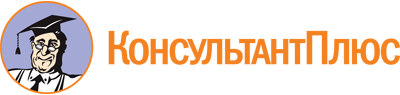 Закон Астраханской области от 02.03.2009 N 9/2009-ОЗ
(ред. от 04.09.2023)
"О выборах в органы местного самоуправления в Астраханской области"
(принят Государственной Думой Астраханской области 12.02.2009)Документ предоставлен КонсультантПлюс

www.consultant.ru

Дата сохранения: 18.10.2023
 2 марта 2009 годаN 9/2009-ОЗСписок изменяющих документов(в ред. Законов Астраханской областиот 02.06.2009 N 30/2009-ОЗ, от 16.11.2009 N 87/2009-ОЗ,от 29.11.2010 N 72/2010-ОЗ, от 21.12.2010 N 80/2010-ОЗ,от 22.12.2010 N 85/2010-ОЗ, от 03.05.2011 N 23/2011-ОЗ,от 30.08.2011 N 48/2011-ОЗ, от 11.10.2011 N 68/2011-ОЗ,от 08.11.2012 N 74/2012-ОЗ, от 05.02.2013 N 3/2013-ОЗ,от 09.09.2013 N 44/2013-ОЗ, от 24.10.2013 N 56/2013-ОЗ,от 08.05.2014 N 21/2014-ОЗ, от 17.12.2014 N 86/2014-ОЗ,от 29.04.2015 N 22/2015-ОЗ, от 03.06.2015 N 30/2015-ОЗ,от 04.09.2015 N 53/2015-ОЗ, от 24.12.2015 N 98/2015-ОЗ,от 29.03.2016 N 9/2016-ОЗ, от 26.05.2016 N 22/2016-ОЗ,от 24.10.2016 N 62/2016-ОЗ, от 13.02.2017 N 7/2017-ОЗ,от 13.07.2017 N 35/2017-ОЗ, от 18.12.2017 N 101/2017-ОЗ,от 16.07.2018 N 65/2018-ОЗ, от 04.03.2019 N 10/2019-ОЗ,от 21.10.2019 N 58/2019-ОЗ, от 03.02.2020 N 1/2020-ОЗ,от 28.05.2020 N 47/2020-ОЗ, от 02.09.2020 N 77/2020-ОЗ,от 01.04.2021 N 21/2021-ОЗ, от 28.05.2021 N 53/2021-ОЗ,от 22.06.2021 N 61/2021-ОЗ, от 29.07.2021 N 73/2021-ОЗ,от 30.08.2021 N 75/2021-ОЗ, от 30.08.2021 N 76/2021-ОЗ,от 03.06.2022 N 28/2022-ОЗ, от 05.10.2022 N 66/2022-ОЗ,от 22.02.2023 N 3/2023-ОЗ, от 26.06.2023 N 48/2023-ОЗ,от 04.09.2023 N 64/2023-ОЗ)Положения ч. 7 ст. 10 применяются к правоотношениям, возникшим в связи с проведением выборов, референдумов, назначенных после дня вступления в силу Закона Астраханской области от 04.09.2023 N 64/2023-ОЗ.Положения ч. 2 ст. 34 применяются к правоотношениям, возникшим в связи с проведением выборов, референдумов, назначенных после дня вступления в силу Закона Астраханской области от 04.09.2023 N 64/2023-ОЗ.Положения ч. 3 ст. 34 применяются к правоотношениям, возникшим в связи с проведением выборов, референдумов, назначенных после дня вступления в силу Закона Астраханской области от 04.09.2023 N 64/2023-ОЗ.Положения ч. 4 ст. 34 применяются к правоотношениям, возникшим в связи с проведением выборов, референдумов, назначенных после дня вступления в силу Закона Астраханской области от 04.09.2023 N 64/2023-ОЗ.Положения ч. 1 ст. 35 применяются к правоотношениям, возникшим в связи с проведением выборов, референдумов, назначенных после дня вступления в силу Закона Астраханской области от 04.09.2023 N 64/2023-ОЗ.Положения ч. 1 ст. 36 применяются к правоотношениям, возникшим в связи с проведением выборов, референдумов, назначенных после дня вступления в силу Закона Астраханской области от 04.09.2023 N 64/2023-ОЗ.КонсультантПлюс: примечание.Нумерация пунктов дана в соответствии с официальным текстом документа.Список изменяющих документов(в ред. Законов Астраханской областиот 08.11.2012 N 74/2012-ОЗ, от 08.05.2014 N 21/2014-ОЗ,от 17.12.2014 N 86/2014-ОЗ, от 02.09.2020 N 77/2020-ОЗ,от 22.06.2021 N 61/2021-ОЗ, от 22.02.2023 N 3/2023-ОЗ)N п/пФамилия, имя, отчествоГод рождения (в возрасте 18 лет - дополнительно число и месяц рождения)Адрес места жительстваСерия и номер паспорта или документа, заменяющего паспорт гражданинаДата внесения подписиПодпись12345Список изменяющих документов(в ред. Закона Астраханской областиот 01.04.2021 N 21/2021-ОЗ)